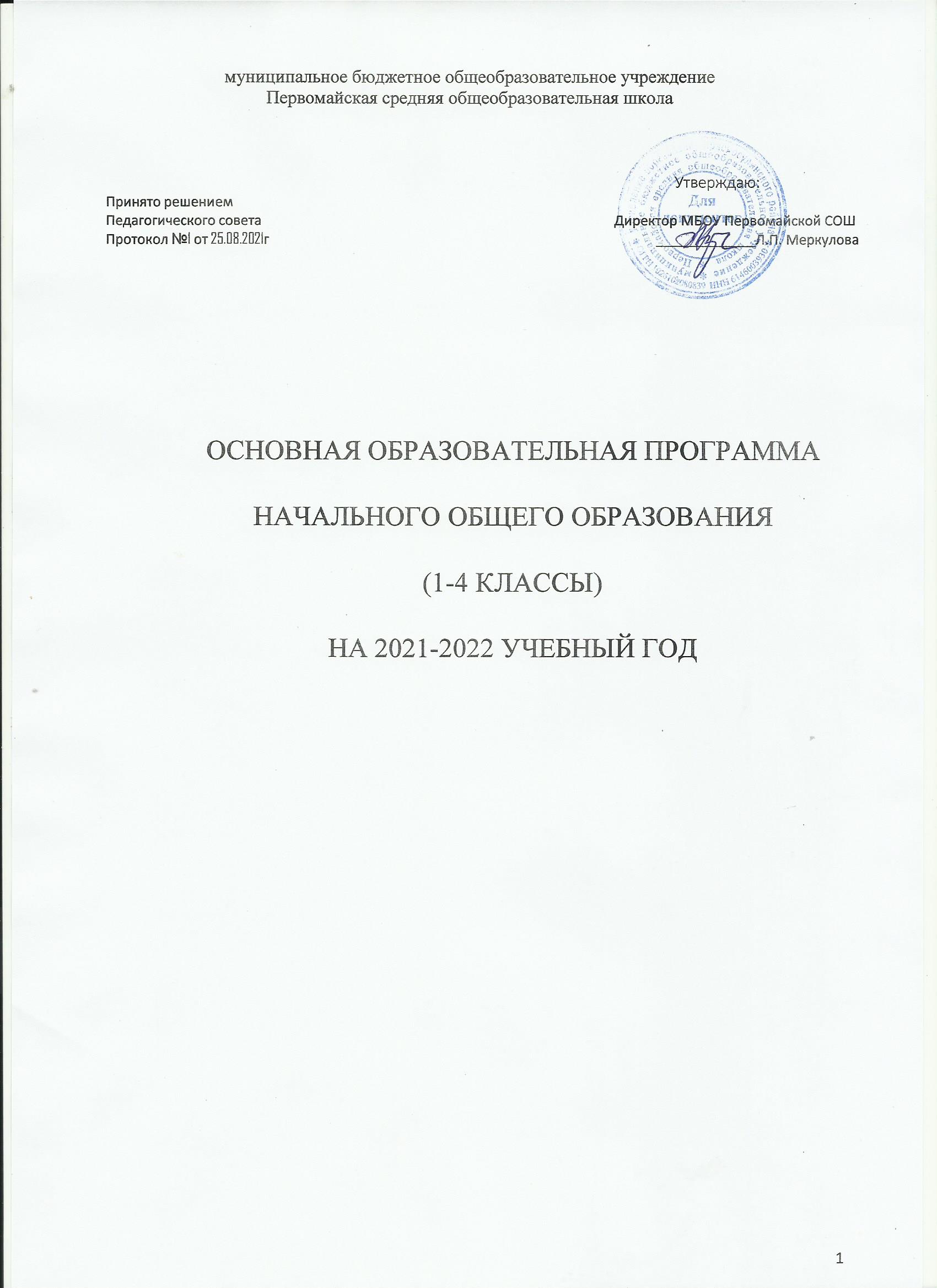 Содержание1. Целевой раздел……………………………………………………………………….41.1. Пояснительная записка, паспорт образовательного учреждения                    41.2. Планируемые результаты освоения обучающимися основной образовательной программы начального общего образования  .…………………….81.3. Система оценки достижения планируемых результатов освоения основной   образовательной программы начального общего      образования……………………………………………………………………………    341.3.1. Общие положения ………………………………………………………………..351.3.2. Особенности оценки личностных, метапредметных и предметных  результатов ………………………………………………………………………………………………….351.3.3. Портфель достижений как инструмент оценки динамики индивидуальных образовательных достижений………………………………………………………...391.3.4. Итоговая оценка выпускника………………………………………………….402. Содержательный раздел……………………………………………………………..41       2.1.  Программа формирования универсальных учебных действий у обучающихся при         получении начального общего образования………………………………………...41        2.2. Программа отдельных учебных предметов, курсов и курсов внеурочной           деятельности………….......................................................................................................542.2.1. Общие положения ………………………………………………………………...552.2.2. Русский язык……………………………………………………………………….562.2.3. Литературное чтение……………………………………………………………...722.2.4.Родной язык и родная литература……………………………………………..     952.2.5. Иностранный язык (английский) 2-3 классы…………………………………....101       2.2.6. Иностранный язык (английский) 4 класс…..…………………………………... 1032.2.7. Математика………………..………………………………………………………. 1092.2.8. Окружающий мир………………………………………………………………… 1162.2.9.Основы светской этики……………………………………………………………1332.2.10. Музыка……………………………………………………………………………..1362.2.11. Изобразительное искусство……………………………………………………..1442.2.12. Технология……………………………………………………………………….1562.2.13. Физическая культура…………………………………………………………….1712.2.14. Программы курсов внеурочной деятельности…………………………………1772.3. Программа духовно-нравственного развития, воспитания обучающихся при    получении начального общего образования…………………………………………1782.3.1 Цель и задачи духовно-нравственного развития и воспитания обучающихся………………………………………………………………………………1782.3.2 Основные направления и ценностные основы духовно-нравственного развития и воспитания обучающихся………………………………………………………………..1802.3.3 Принципы и особенности организации содержания духовно-нравственного развития и воспитания  обучающихся…………………………………………………..1802.3.4 Основное содержание духовно-нравственного развития и воспитания обучающихся………………………………………………………………………………1832.3.5 Виды деятельности и формы занятий с обучающимися……………………………1852.3.6 Совместная деятельность образовательной организации, семьи и общественности по духовно-нравственному развитию и воспитанию обучающихся…………………….1882.3.7 Повышение педагогической культуры родителей (законных представителей) обучающихся………………………………………………………………………………..1882.3.8 Планируемые результаты духовно-нравственного развития и воспитания    обучающихся……………………………………………………………………………….1892.4. Программа формирования экологической культуры, здорового и безопасного образа жизни……………………………………………………………..1902.5. Программа коррекционной работы……………………………………………..2003. Организационный раздел …………………………………………………………..2053.1. Учебный план начального общего образования МБОУ Первомайской   СОШ……………………………………………………...………………………………2053.2. Внеурочная деятельность в МБОУ Первомайской    СОШ…………………211.                                                                 3.3. Календарный учебный график…………………………………………………..2123.4. Система условий реализации основной образовательной программы в соответствии с требованиями Стандарта……………………………………………2153.4.1.Описание кадровых условий реализации основной образовательной программы        начального общего образования ………………………………………………………2163.4.2. Психолого-педагогические условия реализации основной образовательной программы...........................................................................................................................2233.4.3. Финансовое обеспечение реализации основной образовательной программы… 2243.4.4. Материально-технические условия реализации основной образовательной программы …………………………………………………………………………………2243.4.5. Информационно-методические условия реализации основной образовательной программы …………………………………………………………………………………226      3.4.6. План мероприятий (дорожная карта)по обеспечению ФГОС НОО в МБОУ         Первомайской  СОШ………………………………………………………………………230Целевой раздел Пояснительная запискаОсновная образовательная программа начального общего образования МБОУ Первомайской СОШ, работающей по УМК «Школа России», разработана коллективом педагогов, родителями, рассмотрена и принята на Педагогическом совете школы (протокол № 1 от 28.08.2019 г).      Нормативно-правовой базой образовательной программы являются:Конституция РФ.Конвенция о правах ребёнка.Федеральный Закон от 29.12.2012 г. № 273-ФЗ «Об образовании в Российской Федерации».Национальная образовательная инициатива «Наша новая школа».Постановление Главного государственного санитарного врача РФ от 29.12.2010 № 189 «Об утверждении СанПиН 2.4.2.2821-10 «Санитарно-эпидемиологические требования к условиям и организации обучения в общеобразовательных учреждениях»  (в ред. изменений № 1, утв. Постановлением Главного государственного санитарного врача РФ от 29.06.2011 № 85, изменений № 2, утв. Постановлением Главного государственного санитарного врача РФ от 25.12.2013 № 72).Приказ Минобрнауки России от 05.10.2009 № 373 «Об утверждении и введении в действие федерального государственного образовательного стандарта начального общего образования» (в ред. приказов Минобрнауки России от 26.11.2010 № 1241, от 22.09.2011 № 2357, от 18.12.2012 № 1060, от 29.12.2014 № 1643).Приказ Минобрнауки России от 30.08.2013 № 1015 «Об утверждении Порядка организации и осуществления образовательной деятельности по основным общеобразовательным программам - образовательным программам начального общего, основного общего и среднего общего образования».Приказ Минобразования РО от 03.06.2010 № 472 «О введении федерального государственного образовательного стандарта начального общего образования в образовательных учреждениях Ростовской области».Приказ Минобрнауки РФ от 22.09.2011 г. N 2357 "О внесении изменений в федеральный государственный образовательный стандарт начального общего образования, утвержденный Приказом Министерства образования и науки Российской Федерации от 6 октября 2009 г. N 373"Устав МБОУ Первомайской СОШ и локальные акты.Паспорт образовательного учреждения:Цели и задачи программы:Цель: программа ориентирована на достижение главной цели общего образования на его начальном этапе: «развитие личности обучающегося на основе усвоения универсальных учебных действий, познания и освоения мира» (ФГОС, с.6)Достижение данных целей предполагает комплексное решение следующих образовательных задач: • формирование общей культуры, духовно-нравственное, гражданское, социальное, личностное и интеллектуальное развитие, развитие творческих способностей, сохранение и укрепление здоровья;• обеспечение планируемых результатов по освоению выпускником целевых установок, приобретению знаний, умений, навыков, компетенций и компетентностей, определяемых личностными, семейными, общественными, государственными потребностями и возможностями обучающегося младшего школьного возраста, индивидуальными особенностями его развития и состояния здоровья;• становление и развитие личности в её индивидуальности, самобытности, уникальности и неповторимости;• обеспечение преемственности начального общего и основного общего образования;• достижение планируемых результатов освоения основной образовательной программы начального общего образования всеми обучающимися, в том числе детьми с ограниченными возможностями здоровья;• обеспечение доступности получения качественного начального общего образования;• выявление и развитие способностей обучающихся, в том числе одарённых детей, через систему секций и кружков, организацию общественно полезной деятельности;• организация интеллектуальных и творческих соревнований, научно-технического творчества и проектно-исследовательской деятельности;• участие обучающихся, их родителей (законных представителей), педагогических работников и общественности в проектировании и развитии внутришкольной социальной среды;• использование в образовательном процессе современных образовательных технологий деятельностного типа;• предоставление обучающимся возможности для эффективной самостоятельной работы;• включение обучающихся в процессы познания и преобразования внешкольной социальной среды.В основе реализации основной образовательной программы лежит системно-деятельностный подход, который предполагает:• воспитание и развитие качеств личности, отвечающих требованиям информационного общества, инновационной экономики, задачам построения российского гражданского общества на основе принципов толерантности, диалога культур и уважения его многонационального, поликультурного и поликонфессионального состава;• переход к стратегии социального проектирования и конструирования на основе разработки содержания и технологий образования, определяющих пути и способы достижения социально желаемого уровня (результата) личностного и познавательного развития обучающихся;• ориентацию на достижение цели и основного результата образования — развитие личности обучающегося на основе освоения универсальных учебных действий, познания и освоения мира;• признание решающей роли содержания образования, способов организации образовательной деятельности и учебного сотрудничества в достижении целей личностного и социального развития обучающихся;• учёт индивидуальных возрастных, психологических и физиологических особенностей обучающихся, роли и значения видов деятельности и форм общения при определении образовательно-воспитательных целей и путей их достижения;• обеспечение преемственности дошкольного, начального общего, основного общего, среднего общего образования;• разнообразие организационных форм и учет индивидуальных особенностей каждого обучающегося (включая одаренных детей и детей с ограниченными возможностями здоровья), обеспечивающих рост творческого потенциала, познавательных мотивов, обогащение форм взаимодействия со сверстниками и взрослыми в познавательной деятельности;• гарантированность достижения планируемых результатов освоения основной образовательной программы начального общего образования, что и создает основу для самостоятельного успешного усвоения обучающимися новых знаний, умений, компетенций, видов и способов деятельности.Основная образовательная программа формируется с учётом особенностей уровня начального общего образования как фундамента всего последующего обучения.                            Начальная школа — особый этап в жизни ребёнка, связанный:• с изменением при поступлении в школу ведущей деятельности ребёнка — с переходом к учебной деятельности (при сохранении значимости игровой), имеющей общественный характер и являющейся социальной по содержанию;• с освоением новой социальной позиции, расширением сферы взаимодействия ребёнка с окружающим миром, развитием потребностей в общении, познании, социальном признании и самовыражении;• с принятием и освоением ребёнком новой социальной роли ученика, выражающейся в формировании внутренней позиции школьника, определяющей новый образ школьной жизни и перспективы личностного и познавательного развития;• с формированием у школьника основ умения учиться и способности к организации своей деятельности: умением принимать, сохранять цели и следовать им в учебной деятельности; планировать свою деятельность, осуществлять её контроль и оценку; взаимодействовать с педагогом и сверстниками в учебном процессе;• с изменением при этом самооценки ребёнка, которая приобретает черты адекватности и рефлексивности;• с моральным развитием, которое существенным образом связано с характером сотрудничества со взрослыми и сверстниками, общением и межличностными отношениями дружбы, становлением основ гражданской идентичности и мировоззрения.Учитываются также характерные для младшего школьного возраста (от 6,5 до 11 лет):• центральные психологические новообразования, формируемые на данном уровне образования: словесно-логическое мышление, произвольная смысловая память, произвольное внимание, письменная речь, анализ, рефлексия содержания, оснований и способов действий, планирование и умение действовать во внутреннем плане, знаково-символическое мышление, осуществляемое как моделирование существенных связей и отношений объектов;• развитие целенаправленной и мотивированной активности обучающегося, направленной на овладение учебной деятельностью, основой которой выступает формирование устойчивой системы учебно-познавательных и социальных мотивов и личностного смысла учения.При определении стратегических характеристик основной образовательной программы учитываются существующий разброс в темпах и направлениях развития детей, индивидуальные различия в их познавательной деятельности, восприятии, внимании, памяти, мышлении, речи, моторике и т. д., связанные с возрастными, психологическими и физиологическими индивидуальными особенностями детей младшего школьного возраста.При этом успешность и своевременность формирования указанных новообразований познавательной сферы, качеств и свойств личности связываются с активной позицией учителя, а также с адекватностью построения образовательного процесса и выбора условий и методик обучения, учитывающих описанные выше особенности начального уровня общего образования.Планируемые результаты освоения обучающимися основной образовательной программы начального общего образования.Планируемые результаты освоения основной образовательной программы начального общего образования МБОУ Первомайской СОШ: обеспечивают  связь  между  требованиями  Стандарта,  образовательным  процессом  и  системой  оценки,  используемой  в школе, уточняя и конкретизируя общее понимание личностных, метапредметных и предметных результатов для каждой учебной программы с учётом ведущих целевых установок их освоения, возрастной специфики обучающихся; являются содержательной основой для разработки программ учебных предметов, курсов, учебно-методической литературы, а также для системы оценки качества освоения обучающимися основной образовательной программы начального общего образования.Они представляют собой систему обобщённых личностно- ориентированных целей образования, допускающих дальнейшее уточнение и конкретизацию, что обеспечивает определение и выявление всех составляющих планируемых результатов, подлежащих формированию и оценке.К числу планируемых результатов освоения основной образовательной программы относятся:личностные результаты – готовность и способность обучающихся к саморазвитию, сформированность мотивации к учению и познанию, ценностно-смысловые установки выпускников начальной школы, отражающие их индивидуально-личностные позиции, социальные компетентности, личностные качества; сформированность основ российской и гражданской идентичности; метапредметные результаты – освоенные обучающимися универсальные учебные действия (познавательные, регулятивные и коммуникативные),  составляющие основу умения учиться (функциональной грамотности);предметные результаты – система основополагающих элементов научного знания по каждому предмету как основа современной научной картины мира и опыт деятельности по получению нового знания, его преобразованию и применению, специфический для каждой предметной области.Личностные результаты формируются за счёт реализации как программ отдельных учебных предметов, так и программы духовно-нравственного развития и воспитания обучающихся, программы формирования культуры здорового и безопасного образа жизни.Метапредметные результаты формируются за счёт реализации программы формирования универсальных учебных действий и программ всех без исключения учебных предметов.Программа определяет содержание и организацию образовательного процесса на ступени начального общего образования. Программа опирается на развивающую парадигму, представленную в виде системы психолого-педагогических принципов (А.А. Леонтьев):а) Личностно ориентированные принципы (принцип адаптивности, принцип развития, принцип психологической комфортности). б) Культуро-ориентированные принципы (принцип образа мира,  принцип целостности содержания образования, принцип систематичности, принцип смыслового отношения к миру, принцип ориентировочной функции знаний, принцип овладения культурой). в) Деятельностно-ориентированные принципы (принцип обучения деятельности, принцип управляемого перехода от деятельности в учебной ситуации к деятельности в жизненной ситуации, принцип управляемого перехода от совместной учебно-познавательной деятельности к самостоятельной деятельности ученика, принцип опоры на предшествующее (спонтанное) развитие, креативный принцип).В основе реализации основной образовательной программы лежит системно-деятельностный подход, который предполагает: ориентацию на достижение цели и основного результата образования – развитие личности обучающегося на основе освоения универсальных учебных действий, познания и освоения мира; опору на современные образовательные технологии деятельностного типа: технология формирования типа правильной читательской деятельности (технологию продуктивного чтения),  проблемно-диалогическая технология, технология оценивания образовательных достижений (учебных успехов).обеспечение преемственности дошкольного, начального общего, основного и среднего общего образования.Общее  содержание личностных, метапредметных и предметных результатов обучения  младших школьников.Личностные  результаты  обучения  отражают  систему  ценностных  ориентаций  младшего  школьника,  его  отношение  к  окружающему  миру,  личностные качества. Они не  подлежат  итоговой оценке в виде отметки  и  не  являются  критерием  перевода  учащегося  в  основную  школу.  Вместе  с  тем,  учитель  должен  обращать  внимание  на  то,  как  происходит  формирование  личностных  универсальных  учебных  действий,  особенно  тех,  которые  представлены  в  ФГОС  НОО,  оценивать  изменения,  происходящие  в  разных  сферах  личности  школьника:  учебно-познавательных  мотивах;  взаимоотношениях  со  сверстниками;  гражданской  идентичности  (отнесение  себя  к  семье,  народу,  национальности,  вере);  уровне  рефлексивных  качеств  (уважение к другому мнению, личная ответственность, самооценка) и др.  Личностные  результаты  учащегося  фиксируются  учителем  в  двух  документах: характеристике ученика и его портфолио. Характеристика, которая  выдается  выпускнику  начальной  школы,  должна  отражать  его  отличительные  индивидуальные  особенности,  не  только  связанные  с  освоением  учебных  предметов  (успеваемость),  но  и  раскрывающие  черты  его  характера,  личностные  качества.  Характеристика  может  включать  в  себя  следующие  позиции:  1)  оценка успеваемости учащегося, его достижения в изучении учебных   предметов,  возможные  трудности  усвоения  отдельного  программного  материала;  2) уровень  сформированности  учебно-познавательной  мотивации,  отношения  к  учебной  деятельности;  учебная  самостоятельность  и  инициативность (высокий, средний/достаточный, низкий);  3) взаимоотношения  с  одноклассниками,  уровень  сформированности  лидерских  качеств,  участие  в  совместной  деятельности,  наличие  друзей  в  классе; отношение к учащемуся других детей.  Метапредметные  результаты  обучения  раскрываются  через  умения  и  универсальные учебные действия. В соответствии с ФГОС НОО они отражают  базовый  уровень  планируемых  результатов  и  могут  быть  выстроены  по  следующим позициям: 1.Соответствие  полученного  результата  поставленной  учебной  задаче:   «удержание» цели деятельности в ходе решения учебной задачи;   выбор и использование целесообразных способов действий;  определение рациональности (нерациональности) способа действия.  2. Планирование,  контроль  и  оценка  учебных  действий.  Освоение  начальных форм познавательной и личностной рефлексии:  составление плана пересказа учебно-познавательного текста;   контроль  (самоконтроль)  процесса  и  результата  выполнения  задания;   нахождение ошибок в работе (в том числе собственной);  адекватная самооценка выполненной работы;  восстановление нарушенной последовательности учебных действий.  3.  Использование  знаково-символических  средств  представления  информации:   чтение схем, таблиц, диаграмм;   представление информации в схематическом виде.  4. Овладение логическими действиями и умственными операциями:  выделение  признака  для  группировки  объектов,  определение  существенного признака, лежащего в основе классификации;  становление причинно-следственных связей;  сравнение,  сопоставление,  анализ,  обобщение  представленной  информации;  использование  базовых  предметных  и  метапредметных  понятий  для  характеристики объектов окружающего мира.  5.  Речевые  средства  и  средства  информационных  и  коммуникативных технологий:  составление текста-рассуждения; выбор доказательств для аргументации своей точки зрения;использование обобщающих слов и понятий.6. Смысловое чтение:  овладение  навыками  смыслового  чтения  текстов  различных  стилей  и  жанров в соответствии с целями и задачами;   осознанное  построение  речевого  высказывания  в  соответствии  с  задачами коммуникации;  составление текстов в устной и письменной формах.  7. Различные способы поиска и использования информации:   поиск значения слова по справочнику;  определение правильного написания слова;  «чтение» информации, представленной разными способами. Планируемые результаты, описывающие цели, характеризующие систему учебных действий в отношении опорного учебного материала, приводятся в блоках «Выпускник научится» к каждому разделу учебной программы. Они ориентируют пользователя в том, какой уровень освоения опорного учебного материала ожидается от выпускников. Достижение планируемых результатов этой группы выносится на итоговую оценку, которая может осуществляться как в ходе освоения данной программы (с помощью накопительной оценки, или портфеля достижений), так и по итогам её освоения (с помощью итоговой работы). Оценка освоения опорного материала на уровне, характеризующем исполнительскую компетентность обучающихся, ведётся с помощью заданий базового уровня, а на уровне действий, соответствующих зоне ближайшего развития, — с помощью заданий повышенного уровня. Успешное выполнение обучающимися заданий базового уровня служит единственным основанием для положительного решения вопроса о возможности перехода на следующую ступень обучения.Цели, характеризующие систему учебных действий в отношении знаний, умений, навыков, расширяющих и углубляющих опорную систему или выступающих как пропедевтика для дальнейшего изучения данного предмета. Планируемые результаты, описывающие указанную группу целей, приводятся в блоках «Выпускник получит возможность научиться» к каждому разделу примерной программы учебного предмета и выделяются курсивом. Уровень достижений, соответствующий планируемым результатам этой группы, могут продемонстрировать только отдельные обучающиеся, имеющие более высокий уровень мотивации и способностей. В повседневной практике обучения эта группа целей не отрабатывается со всеми без исключения обучающимися как в силу повышенной сложности учебных действий для обучающихся, так и в силу повышенной сложности учебного материала и/или его пропедевтического характера на данной ступени обучения. Оценка достижения этих целей ведётся преимущественно в ходе процедур, допускающих предоставление и использование исключительно неперсонифицированной информации. Частично задания, ориентированные на оценку достижения этой группы планируемых результатов, могут включаться в материалы итогового контроля.Предметные  результаты  обучения,  представленные  в  обобщенной форме:Математика	В результате изучения курса математики начальной школы выпускники научатся использовать начальные математические знания для описания окружающих предметов, процессов, явлений, для оценки количественных и пространственных отношений. Они овладеют основами логического мышления, пространственным воображением и математической речью, приобретут необходимые вычислительные навыки.	Они научатся применять математические знания и представления для решения учебных и практических задач; приобретут опыт использования математических знаний в повседневных ситуациях. 	Выпускники начальной школы получат представления о числах как результате счета и измерения, о принципе записи чисел. Они научатся: выполнять устно и письменно арифметические действия с числами, находить неизвестный компонент арифметического действия по известным, составлять числовое выражение и находить его значение в соответствии с правилами порядка выполнения действий; накопят опыт решения арифметических задач.	Они на опытно-наглядной основе познакомятся с простейшими геометрическими формами, приобретут начальные навыки изображения геометрических фигур, овладеют способами измерения длин и площадей.	В ходе работы с таблицами и диаграммами они освоят важные для практико-ориентированной математической деятельности умения, связанные с представлением, анализом и интерпретацией данных.Числа и величиныВыпускник научится:читать, записывать, сравнивать, упорядочивать числа от нуля до миллиона; представлять многозначное число в виде суммы разрядных слагаемых;устанавливать закономерность – правило, по которому составлена последовательность чисел, и составлять последовательность чисел по заданному или самостоятельно выбранному правилу (увеличение/уменьшение числа на несколько единиц, увеличение/уменьшение числа в несколько раз);читать и записывать величины (массу, время, длину, площадь, скорость), используя основные единицы измерения величин и соотношения между ними (килограмм–грамм; час–минута, минута–секунда; километр–метр, метр–сантиметр, сантиметр–миллиметр);сравнивать однородные величины (масса, длина, время), используя основные единицы измерения величин и соотношения между ними; определять время в часах и минутах.Выпускник получит возможность научиться:классифицировать числа разными способами (по одному какому-либо или нескольким основаниям), выбирать подходящую единицу для измерения нужной величины (длины, массы, площади, времени) в практической ситуации (типичной для повседневной жизни), объяснять свои действия. Арифметические действияВыпускник научится: выполнять вычисления с многозначными числами (сложение, вычитание, умножение и деление на однозначное число в пределах 10000) с использованием таблиц сложения и умножения чисел, алгоритмов письменных арифметических действий;выполнять устно сложение, вычитание, умножение и деление однозначных, двузначных и трехзначных чисел в случаях, сводимых к действиям в пределах ста;находить неизвестный компонент арифметического действия;выполнять арифметические действия с нулем и единицей; вычислять значение числового выражения, содержащего 2-3 арифметических действия (со скобками и без скобок); выполнять деление с остатком.Выпускник получит возможность научиться:выполнять действия с величинами;умножать и делить на двузначное число; использовать свойства арифметических действий для удобства вычислений;проводить проверку правильности вычислений (с помощью обратного действия, прикидки и оценки результата действия).Текстовые задачи Выпускник научится:использовать для решения задач связь между величинами (цена, количество и стоимость; время, скорость и расстояние при равномерном прямолинейном движении); решать задачи на нахождение доли числа (половина, треть, четверть, пятая, десятая часть);решать задачи, связанные с жизненными ситуациями (покупка–продажа; измерение времени, длины, площади; взвешивание), арифметическим способом (в 1-2 действия);проводить оценку реальности ответа на вопрос задачи.Выпускник получит возможность научиться:решать задачи на нахождение числа по значению его доли (половина, треть, четверть, пятая, десятая часть), решать задачи в 2-3 действия, использовать разные способы для решения одной и той же задачи.Пространственные отношения. Геометрические фигуры Выпускник научится:ориентироваться в пространстве и на плоскости;описывать положение предметов в пространстве и на плоскости;различать, называть, изображать геометрические фигуры (точка, отрезок, ломаная, прямой угол, многоугольник, треугольник, прямоугольник, квадрат, окружность, круг);использовать свойства прямоугольника  и квадрата для решения задач;выполнять построения (произвольного многоугольника, окружности; прямоугольника, квадрата и отрезка с заданными измерениями) с помощью линейки, угольника, циркуля. Выпускник получит возможность научиться:распознавать и называть геометрические тела: куб, шар, параллелепипед, пирамида, цилиндр, конус;соотносить реальные предметы с моделями геометрических фигур.Геометрические величины Выпускник научится:измерять длину отрезка; вычислять периметр треугольника, прямоугольника и квадрата, площадь прямоугольника и квадрата; оценивать размеры геометрических объектов, расстояний приближенно («на глаз»).Выпускник получит возможность научиться вычислять периметр и площадь прямоугольной фигуры сложной конфигурации.Работа с данными Выпускник научится:читать, заполнять несложные готовые таблицы,читать несложные готовые столбчатые диаграммы.Выпускник получит возможность научиться:читать несложные готовые круговые диаграммы. распознавать одну и ту же информацию, представленную в разной форме (таблицы и диаграммы); сравнивать информацию, представленную в строках и столбцах несложных таблиц, делать выводы и прогнозы;достраивать несложную готовую столбчатую диаграмму, сравнивать информацию, представленную в нескольких столбцах диаграммы, делать выводы и прогнозы;планировать, проводить несложные исследования, обрабатывать и представлять полученную информацию в виде таблиц и диаграмм, интерпретировать (сравнивать информацию, представленную в строках и столбцах таблицы и столбчатой диаграммы, делать выводы и прогнозы  на основе результатов исследования). Русский язык	В результате обучения выпускники начальной школы приобретут способности выделять, различать, характеризовать языковые единицы, решать практические задачи, связанные с безошибочным написанием слов и предложений, а также соблюдать основные принципы устного и письменного общения для успешного решения коммуникативных задач.Фонетика и графикаВыпускник научится:характеризовать звуки русского языка (гласные ударные/безударные; согласные твердые/мягкие, звонкие/глухие),группировать звуки по заданному основанию, находить слова с разным соотношением количества звуков и букв (количество звуков = количеству букв, количество звуков < количества букв, количество звуков > количества букв),знать последовательность букв в русском алфавите, пользоваться алфавитом для упорядочивания слов и поиска нужной информации,устанавливать различие деления слов на слоги и для переноса.Выпускник получит возможность научиться:проводить фонетический разбор слова самостоятельно по предложенному алгоритму;оценивать правильность проведения фонетического разбора слов.ОрфоэпияВыпускник научится:оценивать соблюдение норм русского литературного языка в собственной речи и речи собеседников,находить при сомнении в правильности постановки ударения или произношения слова ответ самостоятельно (по словарю) или обращаться за помощью к старшим (учителю, родителям и т.д.).Состав слова (морфемика)Выпускник научится:различать изменяемые и неизменяемые слова, находить в слове значимые части (морфемы): корень, окончание, приставку, суффикс,различать родственные (однокоренные) слова и формы слова,анализировать заданную схему состава слова и подбирать к ней слова из предложенного списка.Выпускник получит возможность научиться:объяснять словообразовательное значение слова – давать развернутое толкование слову («школьник – тот, кто учится в школе», «домик – маленький дом» и т.п.),разбирать слова по составу в соответствии с предложенным алгоритмом; оценивать правильность проведения разбора слова по составу. ЛексикаВыпускник научится:определять по тексту или уточнять с помощью толкового словаря значение слова,различать употребление в тексте слов в прямом и переносном значении.Выпускник получит возможность научиться:наблюдать за использованием в тексте синонимов; подбирать синонимы для устранения повторов в тексте. сравнивать прямое и переносное значение слов, подбирать предложения, в которых слово употреблено в прямом/переносном значении, оценивать уместность использования слов в тексте, выбирать слова из ряда предложенных для успешного решения коммуникативной задачи.МорфологияВыпускник научится:определять грамматические признаки изученных частей речи: у имен существительных – род, число, падеж, склонение; у имен прилагательных – род, число, падеж; у глаголов – время, лицо, спряжение,группировать имена существительные, имена прилагательные, глаголы по грамматическим признакам, находить в тексте имена существительные, имена прилагательные и глаголы с заданными грамматическими признаками, характеризовать имена существительные, имена прилагательные и глаголы как части речи, указывая значение, грамматические признаки и роль в предложении,находить в тексте личные местоимения и наречия,различать предлоги и приставки.Выпускник получит возможность научиться:проводить морфологический разбор имен существительных, имен прилагательных, глаголов по предложенному алгоритму; оценивать правильность проведения морфологического разбора,выполнять замену повторяющихся в тексте имен существительных соответствующими местоимениями; определять (анализировать) уместность употребления местоимений в тексте, обнаруживать речевые ошибки, связанные с неудачным употреблением местоимений. СинтаксисВыпускник научится:сравнивать предложение, словосочетание, слово,устанавливать при помощи смысловых вопросов связь между словами в  словосочетании и предложении,классифицировать предложения по цели высказывания, находить в тесте повествовательные/побудительные/вопросительные предложения,определять восклицательную/невосклицательную интонацию предложения,находить в тексте предложения с заданными характеристиками (по цели высказывания и по интонации),исправлять деформированный текст: определять границы предложений, выбирать знак в конце предложений, находить главные и второстепенные члены предложения,выделять предложения с однородными членами. Выпускник получит возможность научиться:различать второстепенные члены предложения – определения, дополнения, обстоятельства,продолжать ряд однородных членов и самостоятельно составлять предложения с однородными членами,разбирать предложения по членам; оценивать правильность разбора предложения по членам,сравнивать простые и сложные предложения.ПравописаниеВыпускник научится:осознавать место возможного возникновения орфографической ошибки; определять место орфограмм в слове – в корне, в приставке, в суффиксе, в окончании, при написании прописной буквы, при переносе, при слитном/ раздельном написании слов; соотносить орфограмму с изученным правилом правописания; решать орфографические задачи с опорой на изученное правило, составленный алгоритм, разработанный способ действия;группировать слова с одинаковой орфограммой (безударный проверяемый гласный в слове, непроизносимый согласный в корне слова, правописание гласных о/ав приставках, правописание согласных в приставках и т.п.);уточнять написание слова по орфографическому словарю; применять следующие правила правописания: сочетания жи-ши, ча-ща, чу-щу, чк-чн,перенос слов,прописная буква в начале предложения, в именах собственных,проверяемые безударные гласные в корне слова,парные звонкие и глухие согласные в корне слова,непроизносимые согласные,непроверяемые гласные и согласные в корне слова на ограниченном перечне слов,гласные и согласные в неизменяемых на письме приставках,разделительные ъ и ь,мягкий знак после шипящих на конце имён существительных,безударные падежных окончаний имен существительных (кроме существительных на -мя, -ий, -ья, -ье, -ия, -ов, -ин),безударные окончания имен прилагательных,раздельное написание предлогов с личными местоимениями,не с глаголами,мягкий знак после шипящих на конце глаголов в форме 2-ого лица единственного числа,мягкий знак в глаголах в сочетании -ться,раздельное написание предлогов с другими словами,знаки препинания в конце предложения: точка, вопросительный и восклицательный знаки,знаки препинания (запятая) в предложениях с однородными членами,различать слова с изученными и с неизученными орфограммами;безошибочно списывать текст объёмом 80 – 90 слов;писать под диктовку тексты объёмом 75 – 80 слов в соответствии с изученными нормами правописания; письменно излагать содержание прослушанного или прочитанного, писать небольшие собственные тексты, не допуская ошибок в словах с изученными орфограммами: применяя нужное правило, выбирая соответствующий способ проверки орфограмм, уточняя написания слов по словарю, обращаясь за помощью к учителю при написании слов с неизученными орфограммами;находить в тексте или в работе одноклассника допущенные орфографические и пунктуационные ошибки;проверять собственный текст, находить и исправлять орфографические и пунктуационные ошибки.Выпускник получит возможность научиться:применять следующие правила правописания: безударные личные окончания глаголов,подбирать примеры на определенную орфограмму;составлять различные задания на отработку определенной орфограммы;составлять собственные тексты диктантов на заданную орфограмму или набор орфограмм;оценивать свои возможности при отработке орфографического материала при выборе упражнений различного уровня сложности;при составлении собственных текстов перефразировать записываемое, чтобы избежать орфографических и пунктуационных ошибок;при работе над ошибками осознавать причины её появления и моделировать способы действий, помогающих предотвратить ошибку в последующих письменных работах.Развитие речиВыпускник научится:оценивать правильность выбора языковых и неязыковых средств устного общения на уроке, в школе, в быту, со знакомыми и незнакомыми, с людьми разного возраста,на основе наблюдений в повседневной жизни анализировать нормы речевого этикета, оценивать собственную речевую культуру во время общения,соблюдать правила участия в диалоге и в группе (умение слышать, точно реагировать на реплики, поддерживать разговор, приводить доводы),анализировать собственную успешность участия в диалоге, успешность участия в нем другой стороны,выражать собственное мнение, аргументировать его с учетом ситуации общения,соотносить тексты и заголовки, выбирать наиболее подходящий заголовок из ряда предложенных,соотносить текст с несколькими вариантами планов текста, обосновывать выбор наиболее удачного плана,составлять план текста,сравнивать между собой разные типы текстов: описание, повествование, рассуждение, осознавать особенности каждого типа,подробно воспроизводить (пересказывать) текст,составлять устные монологические высказывания: словесный отчет о выполненной работе; рассказ на определенную тему с использованием разных типов речи (описание, повествование, рассуждение),сочинять письма, поздравительные открытки, записки,использовать возможности интерактивного общения (sms-сообщения, электронная почта, Интернет и другие виды и способы связи), соблюдая при этом нормы речевого взаимодействия,оценивать текст, находить в тексте смысловые ошибки.Выпускник получит возможность научиться:создавать тексты по предложенному заголовку,пересказывать текст выборочно, от другого лица,анализировать и корректировать тексты с нарушенным порядком предложений, находить в тексте смысловые пропуски,корректировать тексты, в которых допущены смысловые ошибки,анализировать последовательность собственных действий при работе над изложениями и сочинениями и соотносить их с разработанным алгоритмом; оценивать правильность выполнения учебной задачи: соотносить собственный текст с исходным (для изложений) и с заданной темой (для сочинений).Литературное чтение	Выпускники начальной школы получат возможность овладеть осознанным, правильным, беглым и выразительным чтением, умением работать с разными видами информации, приобретут читательский кругозор и опыт самостоятельной читательской деятельности. Они будут демонстрировать общий интерес и потребность в чтении, проявлять и отстаивать свои читательские предпочтения.	Они усовершенствуют все виды речевой деятельности, приобретут способность эмоционально отзываться на текст художественных произведений. Выпускники получат возможность получить опыт размышления над текстом литературного произведения, приобрести опыт эмоционально-оценочных суждений, научатся находить в доступном круге чтения литературные произведения, созвучные своему эмоциональному настроению. Они будут демонстрировать желание обсудить услышанное и прочитанное, научатся слышать чужую позицию и аргументированно отстаивать свою точку зрения, в том числе апеллируя к художественным особенностям произведения. 	Выпускники начнут распознавать и определять художественную ценность литературного произведения, распознавать и различать жанровое своеобразие художественных произведений, анализировать художественные средства.приобретут опыт эстетического отношения к искусству слова, Они начнут сравнивать искусство слова с другими видами искусства (живопись, театр, кино, музыка). 	Выпускник научится:самостоятельно и целенаправленно осуществлять выбор книги в библиотеке (в силу личной заинтересованность в прочтении той или иной книги или для выполнения конкретного задания),составлять краткую аннотацию на литературное произведение по заданному формату,обсуждать литературное произведение, используя литературоведческие понятия,воссоздавать художественные образы литературного произведения,определять и обосновывать свое отношение к персонажам и событиям художественного произведения,находить в тексте художественного произведения примеры образных выражений и определять их смысл,выявлять и формулировать для себя основной смысл прочитанного, устанавливать взаимосвязи смысловых частей текста.	Выпускник  получит возможность научиться:ориентироваться в книге, прогнозировать содержание незнакомой книги по ее элементам,наблюдать за особенностями художественной речи и целенаправленно использовать их в своей устной и письменной речи,испытывать интерес и потребность в выявлении авторской позиции, особенностей его образного видения мира, нравственно-оценочных суждений, определение своего отношения к авторской позиции,создавать собственные, устные и письменные, небольшие законченные художественные тексты.Иностранный язык (английский)	Изучение иностранного языка будет способствовать формированию коммуникативной культуры школьников, их общему речевому развитию, расширению кругозора, воспитанию чувств и эмоций.В результате изучения английского языка младшие школьники приобретут элементарную коммуникативную компетенцию, т.е. способность и готовность общаться с носителями языка с учетом их речевых возможностей и потребностей в разных формах: устной (говорение и аудирование) и письменной (чтение и письмо). У младших школьников расширится лингвистический кругозор, они освоят начальные лингвистические представления, доступные им и необходимые для овладения устной и письменной речью на английском языке на элементарном уровне. В процессе участия в моделируемых ситуациях общения, ролевых играх, в ходе овладения языковым материалом английского языка у младших школьников будут развиваться речевые, интеллектуальные и познавательные способности, личностные качества, внимание, мышление, память, воображение.Наряду с овладением правилами речевого и неречевого поведения в процессе знакомства с жизнью своих англоговорящих сверстников, с детским  фольклором и доступными образцами детской художественной литературы младшие школьники приобретут дружелюбное отношение и толерантность к представителям других стран.Раздел «Коммуникативные умения» Говорение Выпускник научится:участвовать в элементарных диалогах: этикетном, диалоге-расспросе, диалоге-побуждении;составлять небольшое описание предмета, картинки, персонажа;рассказывать о себе, своей семье, друге.Выпускник получить возможность научиться:участвовать в элементарном диалоге, расспрашивая собеседника и отвечая на его вопросы;воспроизводить наизусть небольшие произведения детского фольклора;составлять краткую характеристику персонажа;кратко излагать содержание прочитанного текста.Аудирование Выпускник научится:понимать на слух речь учителя и одноклассников при непосредственном общении и вербально/невербально реагировать на услышанное;воспринимать на слух в аудиозаписи основную информацию из сообщения, рассказов, сказок, построенных в основном на знакомом языковом материале.Выпускник получить возможность научиться:воспринимать на слух аудиотекст и полностью понимать содержащуюся в нем информацию;использовать контекстуальную или языковую догадку при восприятии на слух текстов, содержащих некоторые незнакомые слова.Чтение Выпускник научится:соотносить графически образ английского слова с его звуковым образом;читать вслух небольшой текст, построенный на изученном языковом материале, соблюдая  правила произношения и соответствующую интонацию;читать про себя и понимать содержание небольшого текста, построенного в основном на изученном языковом материале.Выпускник получить возможность научиться:догадываться о значении незнакомых слов по контексту;не обращать внимания на незнакомые слова, не мешающие понять основное содержание текста.Письмо  Выпускник научится:списывать текст и выписывать из него слова, словосочетания и простые предложения;восстанавливать слово, предложение, текст в соответствии с решаемой учебной задачей;писать по образцу письмо зарубежному другу;писать поздравительную открытку с Новым годом, Рождеством, днем рождения ( с опорой на образец).Выпускник получить возможность научиться:в письменной форме кратко отвечать на вопросы к тексту;составлять рассказ в письменной форме по плану/ ключевым словам;заполнять простую анкету;правильно оформлять конверт (с опорой на образец).Раздел «Языковые средства и навыки оперирования ими» Графика, каллиграфия, орфография Выпускник научится:пользоваться английским алфавитом, знать последовательность букв в нем;воспроизводить графически и каллиграфически корректно все буквы английского алфавита (полупечатное написание букв, буквосочетаний, слов);применять основные правила чтения и орфографии, читать и писать изученные слова английского языка;отличать буквы от знаков транскрипции.Выпускник получить возможность научиться:сравнивать и анализировать буквосочетания английского языка и их транскрипцию;группировать слова в соответствии с изученными правилами чтения;уточнять написание слова по словарю учебника.Фонетическая сторона речи Выпускник научится:различать на слух и адекватно произносить все звуки английского языка, соблюдая нормы произношения звуков;соблюдать правильное ударение в изолированном слове, фразе;различать коммуникативные типы предложений по интонации;корректно произносить предложения с точки зрения их ритмико-интонационных особенностей.Выпускник получить возможность научиться:распознавать случаи использования связующего r и соблюдать их в речи;соблюдать интонацию перечисления;соблюдать правило отсутствия ударения на служебных словах (артиклях, союзах, предлогах);читать изучаемые слова по транскрипции.Лексическая сторона речи Выпускник научится:распознавать и употреблять в речи основные коммуникативные типы предложений;распознавать и употреблять в речи изученные существительные с определенным/ неопределенным/ нулевым артиклем; глаголы в Present, Past, FutureSimple; модальные глаголы can, may, must; личные, притяжательные и указательные местоимения; изученные прилагательные в положительной, сравнительной и превосходной степенях; количественные (до 100) и порядковые (до 20) числительные; наиболее употребительные предлоги для выражения временных и пространственных отношений.Выпускник получить возможность научиться:узнавать сложносочиненные предложения с союзами and, but;использовать в речи безличные предложения (Itiscold. It’sfiveo’clock.), предложения с конструкцией there·is/there·are;оперировать в речи неопределенными местоимениями (some, any — некоторые случаи употребления);образовывать по правилу прилагательные в сравнительной и превосходной степенях и употреблять их в речи;распознавать в тексте и дифференцировать слова по определенным признакам (существительные, прилагательные, модальные/ смысловые глаголы).Окружающий мир	В результате изучения курса «Окружающий мир» выпускники начальной школы получат возможность существенно систематизировать, расширить и углубить исходные представления о природных и социальных объектах и явлениях как компонентах единого мира, овладеют основами практико-ориентированных знаний о человеке, природе и обществе.	Они приобретут опыт эмоционально окрашенного, личностного отношения к миру природы и культуры в их единстве. Знакомство с началами естественных и социально-гуманитарных наук в их единстве и взаимосвязях даст им ключ (метод) к осмыслению личного опыта, позволяя сделать явления окружающего мира понятными, знакомыми и предсказуемыми, найти свое место в ближайшем окружении, попытаться прогнозировать направление своих личных интересов в гармонии с интересами природы и общества, тем самым обеспечивая в дальнейшем свое личное и социальное благополучие.	Выпускники получат возможность осознать целостность научной картины мира, осознать свое место в нем на основе единства рационально-научного познания и эмоционально-ценностного осмысления личного опыта общения с людьми, обществом и природой.	Выпускники познакомятся с некоторыми способами изучения природы и общества, начнут осваивать умения проводить наблюдения в природе, ставить опыты, научатся осмысливать причинно-следственные связи в окружающем мире в том числе на многообразном материале природы и культуры родного края	В результате изучения курса выпускники заложат фундамент своей экологической и культурологической грамотности, научатся соблюдать правила поведения в мире природы и людей, правила здорового образа жизни, освоят элементарные основы адекватного природо- и культуросообразного поведения в окружающей природной и социальной среде.Человек и природаВыпускник научится:проводить несложные наблюдения и ставить опыты, используя простейшее лабораторное оборудование и измерительные приборы, следовать инструкциям и правилам техники безопасности при проведении наблюдений и опытов;использовать различные виды чтения (поисковое, изучающее) естественнонаучных текстов с рисунками, таблицами и простейшими схемами с целью отбора источников, поиска и извлечения информации для создания собственных устных или письменных текстов, ответов на вопросы, аргументации;использовать для поиска необходимой информации различные справочные издания (словарь по естествознанию, определитель растений и животных на основе иллюстраций, атлас карт) и популярную литературу о природе для младшего школьного возраста;различать (узнавать) изученные объекты и явления живой и неживой природы; описывать (характеризовать) на основе предложенного плана изученные объекты и явления живой и неживой природы; сравнивать и проводить простейшую классификацию объектов живой и неживой природы на основе внешних признаков или известных характерных свойств;использовать готовые модели для объяснения явлений или выявления свойств объектов; обнаруживать простейшие взаимосвязи между живой и неживой природой,  взаимосвязи в живой природе и использовать их для  объяснения необходимости бережного отношения к природе;выявлять характер взаимоотношений человека с природой, находить примеры влияния этих отношений на природные объекты, на здоровье и безопасность человека;использовать знания о строении и функционировании организма человека для сохранения и укрепления своего здоровья.Выпускник получит возможность научиться:осознавать ценность природы и необходимость нести ответственность за ее сохранение; соблюдать правила экологического поведения в быту (раздельный сбор мусора, экономия воды и электроэнергии) и в природе;пользоваться простыми навыками самоконтроля и саморегуляции своего самочувствия для сохранения здоровья, осознанно выполнять режим дня, правила рационального питания и личной гигиены;выполнять правила дорожного движения для пешеходов, безопасного поведения в природе и быту, оказывать помощь при порезах и ушибах.Человек и обществоВыпускник научится:различать государственную символику Российской Федерации, описывать достопримечательности столицы и родного края, находить дополнительную информацию о России, странах и народах мира в справочных изданиях и научно-популярной литературе;осознавать и оценивать характер, особенности и правила взаимоотношений человека с многочисленными социальными группами и сообществами (семья, школа, земляки, сограждане, народы России и мира, люди разных профессий и т.д.);соблюдать правила личной безопасности и безопасности окружающих; понимать необходимость здорового образа жизни в трех его компонентах (здоровье физическое; здоровье психическое; здоровье социально-нравственное);осознанно различать в историческом времени прошлое, настоящее, будущее, определять продолжительность исторических отрезков: век, тысячелетие,  соотносить основные (изученные) исторические события с датами, конкретную дату с веком или тысячелетием;находить доступные ему/ей дополнительные источники исторической информации; понимать и ценить значение музеев и библиотек; пользуясь ими, находить факты, относящиеся к образу жизни, обычаям и верованиям наших предков и сопоставлять эти факты в их исторической ретроспективе; на основе имеющихся знаний отличать реальные исторические факты от вымыслов и слухов.Выпускник получит возможность научиться:осознавать себя как существо социальное, осмысливать свою неразрывную связь с многочисленными окружающими его социальными группами; устанавливать некоторые особенности социальных взаимоотношений внутри отдельных сообществ; ориентироваться в важнейших для страны и личности событиях и фактах прошлого и настоящего; оценивать их возможное влияние на будущее, приобретая тем самым чувство исторического пространства и времени;наблюдать и описывать проявления богатств внутреннего мира человека в его созидательной деятельности на благо семьи, в интересах школы, профессионального сообщества, страны, народов России и мира;демонстрировать уважение и готовность выполнять совместно установленные договоренности и правила, в том числе и правила общения со взрослыми и сверстниками в официальной обстановке школы.МузыкаВ результате изучения музыки в начальной школе у выпускников будут сформированы основы музыкальной культуры; воспитаны нравственные и эстетические чувства, художественный вкус; развит интерес к музыкальному искусству и музыкальной деятельности, образное и ассоциативное мышление и воображение, музыкальная память и слух, певческий голос, учебно-творческие способности в различных видах музыкальной деятельности. Выпускники овладеют практическими умениями и навыками в пении и слушании музыки, игре на элементарных музыкальных инструментах, музыкально-пластическом движении и импровизации.Они смогут реализовать собственный творческий потенциал, открыто выражать и отстаивать свою эстетическую позицию, проявлять ценностно-смысловые ориентации, позитивную самооценку и самоуважение, жизненный оптимизм. Дети будут способны встать на позицию другого человека, вести диалог, участвовать в обсуждении значимых для каждого человека проблем жизни и продуктивно сотрудничать со сверстниками и взрослыми.	Выпускники начальной школы научатся наблюдать, воспринимать музыку и размышлять о ней; воплощать музыкальные образы при создании театрализованных и музыкально-пластических композиций, разучивании и исполнении вокально-хоровых и инструментальных произведений; импровизировать в разнообразных видах музыкально-творческой деятельности.	Они научатся применять музыкальные знания и представления о музыкальном искусстве для выполнения учебных и художественно-практических задач, смогут действовать самостоятельно при разрешении проблемно-творческих  ситуаций в повседневной жизни.Музыка в жизни человекаВыпускник научится:слышать звучание природы и музыку в жизни; размышлять об истоках возникновения музыкального искусства и музыкальных произведений как способе выражения чувств и мыслей человека; эмоционально, эстетически откликаться на музыку, выражать свое отношение к ней в слове, рисунке, жесте, пении и др.;реализовывать творческий потенциал в различных видах музыкальной деятельности;ориентироваться в музыкально-поэтическом творчестве, в многообразии музыкального фольклора России; сопоставлять различные образцы народной и профессиональной музыки; воплощать художественно-образное содержание и интонационно-мелодические особенности народного творчества в песнях, играх, действах. Выпускник получит возможность научиться:воспринимать музыку различных образных сфер и жанров, ценить народные музыкальные традиции Отечества;реализовывать творческий потенциал, осуществляя собственные музыкально-исполнительские замыслы в различных видах деятельности;воплощать собственные мысли и чувства в звучании голоса и различных инструментов;организовывать культурный досуг, самостоятельную музыкально-творческую деятельность, музицировать и использовать ИКТ в музыкальных играх.Основные закономерности музыкального искусства. Выпускник научится:исследовать интонационно-образную природу музыкального искусства, распознавать выразительность и изобразительность в музыке; понимать основные средства музыкальной выразительности и художественно-образное содержание произведений;  выявлять различные по смыслу музыкальные интонации, ориентироваться в нотном письме;наблюдать за процессом и результатом музыкального развития в  произведениях разных форм и жанров; передавать музыкальные впечатления с помощью какого-либо вида музыкальной художественно-творческой деятельности; воплощать музыкальное развитие образов в собственном исполнении (пении, игре на музыкальных инструментах, в музыкально-пластическом движении);определять форму построения музыкального произведения и создавать музыкальные композиции на основе полученных знаний;общаться и взаимодействовать в процессе ансамблевого, коллективного (хорового и инструментального) воплощения различных художественных образов.Выпускник получит возможность научиться:выявлять природу и общие закономерности музыкального искусства; реализовывать собственные творческие замыслы в различных видах музыкальной деятельности (в пении и интерпретации музыки, игре на элементарных музыкальных инструментах, музыкально-пластическом движении и импровизации); использовать систему графических знаков для ориентации в нотном письме при пении  простейших мелодий; владеть певческим голосом как «инструментом» духовного самовыражения; участвовать в коллективной творческой деятельности при воплощении  заинтересовавших его музыкальных образов.Музыкальная картина мира. Выпускник научится:ориентироваться в музыкальной жизни современного социума;соотносить интонационно-мелодические особенности музыкального творчества своего народа и народов других стран мира; исполнять Гимн России, ориентироваться в государственной символике; определять виды музыки, сопоставлять музыкальные образы в звучании различных музыкальных инструментов, в том числе и современных электронных; узнавать изученные музыкальные сочинения, называть их авторов;исполнять музыкальные произведения разных форм и жанров (пение, драматизация, музыкально-пластическое движение, инструментальное музицирование, импровизация и др.).быть терпимым  (толерантным) к иным музыкальным вкусам, более осознанно использовать музыкальный и разговорный язык для выражения своих мыслей, чувств, идей и мнений, для социального и культурного взаимодействия;участвовать в музыкальной жизни школы, хутора и др., исполнять музыкальные произведения разных форм и жанров, собирать музыкальные коллекции (фонотека, видеотека). Выпускник получит возможность научиться:определять, оценивать, соотносить содержание, образную сферу и музыкальный язык народного и профессионального музыкального творчества разных стран мира;понимать этнокультурные, исторически сложившиеся традиции социального взаимодействия;адекватно оценивать явления музыкальной культуры и проявлять инициативу в выборе образцов профессионального и музыкально-поэтического творчества народов мира; оказывать помощь в организации и проведении  школьных культурно-массовых мероприятий, представлять широкой публике результаты собственной музыкально- творческой деятельности (пение, инструментальное музицирование, драматизация и др.).Изобразительное искусство	В результате изучения изобразительного искусства в начальной школе у выпускников будут сформированы основы художественной культуры, представления о специфике изобразительного искусства, потребность в творчестве и в общении с искусством, первоначальные понятия о выразительных возможностях языка искусства; развит интерес к искусству и художественной деятельности, образное и ассоциативное мышление и воображение, учебно-творческие и оценочные способности в различных видах художественной деятельности; воспитаны нравственные и эстетические чувства, художественный вкус.	Выпускники овладеют практическими умениями и навыками в восприятии произведений пластических искусств и в различных видах художественной деятельности: рисунке, живописи, скульптуре, художественном конструировании.	Выпускники смогут понимать образную природу искусства, реализовать собственный творческий потенциал, открыто выражать и отстаивать свою эстетическую позицию, свое отношение к событиям и явлениям окружающего мира (к природе, человеку и обществу) в различных формах художественно-творческой деятельности, проявлять ценностно-смысловые ориентации, позитивную самооценку и самоуважение, жизненный оптимизм.	Они будут способны встать на позицию другого человека, вести диалог, участвовать в обсуждении значимых для каждого человека проблем жизни и продуктивно сотрудничать со сверстниками и взрослыми.	Выпускники научатся наблюдать, воспринимать произведения различных видов изобразительных, декоративных искусств, архитектуры и дизайна, размышлять о них; воплощать художественные образы в собственной учебно-творческой деятельности.	Они научатся применять художественные знания и представления о пластических искусствах для выполнения учебных и художественно-практических задач, смогут действовать самостоятельно при разрешении проблемно-творческих  ситуаций в повседневной жизни.Восприятие искусства и виды художественной деятельностиВыпускник научится:уважать и ценить искусство и художественно-творческую деятельность человека;понимать образную сущность искусства; различать различные виды художественной деятельности (рисунок, живопись, скульптура, художественное конструирование и дизайн, декоративно-прикладное искусство) и участвовать в них;эмоционально-ценностно относиться к природе, человеку, обществу и передавать свое отношение к ним средствами художественного языка;воспринимать и эмоционально оценивать шедевры русского и мирового искусства;наблюдать природу и природные явления в жизни и в искусстве, различать и передавать в художественно-творческой деятельности их характер и эмоциональные состояния;различать произведения ведущих народных художественных промыслов России и называть известные центры художественных ремесел;понимать знаково-символический язык декоративно-прикладного искусства;осознавать, что архитектура и декоративно-прикладные искусства во все времена украшали повседневную жизнь человека. различать основные виды и жанры пластических искусств; использовать различные художественные материалы в собственной художественной деятельности;называть ведущие художественные музеи России и художественные музеи своего региона.Выпускник получит возможность научиться:понимать и объяснять духовную и функциональную значимость искусства для человека и общества;смотреть произведения изобразительного искусства, участвовать в обсуждении их содержания и выразительных средств, объяснять сюжеты и содержание знакомых произведений;видеть проявления художественной культуры вокруг: музеи искусства, архитектура, скульптура, дизайн, декоративные искусства в доме, на улице, в театре;понимать специфику различных видов пластических искусств; воспринимать и эмоционально оценивать шедевры русского и мирового искусства, художественные работы сверстников.Азбука искусства. Как говорит искусство?Выпускник начальной школы научится:использовать художественные средства живописи, графики, скульптуры для создания выразительных образов человека, природы, животных, сказочных персонажей;различать основные и составные, теплые и холодные цвета и использовать их для передачи художественного замысла в собственной учебно-творческой деятельности;передавать пропорции, характерные черты внешнего облика, одежды, украшений человека, воссоздающие эстетический и духовный идеал разных народов и социальных групп;наблюдать, сравнивать, сопоставлять геометрическую форму предметов, изображать предметы различной формы, использовать простые формы для создания выразительных образов в живописи, скульптуре, графике, художественном конструировании;создавать элементарные композиции на заданную тему на плоскости и в пространстве;передавать в собственной художественно-творческой деятельности специфику стилистики произведений народных художественных промыслов в России (с учетом местных условий);моделировать с помощью трансформации природных форм новые образы; использовать декоративные элементы, простые узоры (геометрические, растительные) для украшения своих изделий и предметов быта;использовать ритм и стилизацию форм для создания орнамента;выполнять простые рисунки и орнаментальные композиции, используя язык компьютерной графики в программе Paint;получать радость и удовольствие от процесса и результатов собственной художественно-творческой деятельности.Выпускник получит возможность научиться:использовать выразительные средства изобразительного искусства: композицию, форму, ритм, линию, цвет, объем, фактуру; различные художественные материалы для воплощения собственного художественно-творческого замысла;создавать живописные композиции на заданные темы, передавать разнообразные эмоциональные состояния; используя различные оттенки цвета; усиливать эмоциональную выразительность живописного образа с помощью смещения хроматических цветов с белой и черной краской; высказывать суждение о художественных произведениях, изображающих природу и человека в различных эмоциональных состояниях; создавать образ человека, передавать на плоскости и в объеме пропорции лица, фигуры, передавать представления народов о мужской и женской красоте средствами живописи, графики, скульптуры, декоративно-прикладного искусства; использовать различные приемы работы разными художественными материалами;применять все многообразие линий, штрихов, пятен для создания выразительного образа в графике; анализировать геометрическую форму предмета, изображать предметы различной формы.моделировать новые формы, различные ситуации путем трансформации известного создавать новые образы; использовать декоративные элементы, геометрические, растительные узоры для украшения своих изделий и предметов быта;пользоваться средствами выразительности языка живописи, графики, скульптуры, декоративно-прикладного искусства, художественного конструирования в собственной художественно-творческой деятельности; создавать образы природы, человека, фантастического существа средствами изобразительного искусства и компьютерной графикиЗначимые темы искусства. О чем говорит искусство?Выпускник начальной школы научится:воспринимать и эмоционально оценивать шедевры русского и зарубежного искусства, изображающие природу, человека, явления;осознавать главные темы искусства (отношения человека к окружающему миру: природе, другим людям, историческим событиям, взаимоотношениям между близкими и далекими людьми) и отражать их в собственной художественно-творческой деятельности;выбирать художественные материалы и средства для создания выразительных образов природы, человека, явления и передачи своего отношения к ним; передавать характер и намерения человека в живописи, графике и скульптуре;изображать на плоскости и в объеме выразительные образы человека, литературного персонажа, выказывая свое отношение к личностным качествам человека.Выпускник получит возможность научиться:видеть, чувствовать и изображать красоту и разнообразие природы, человека, зданий, предметов;воспринимать и эмоционально оценивать шедевры русского и зарубежного искусства, изображающие различные стороны (богатство и красоту или убогость и трагизм) окружающего мира и жизненных явлений;понимать и передавать в художественной работе разницу представлений о красоте человека в разных культурах мира, проявлять терпимость к другим вкусам и мнениям; изображать портреты современников (друга, автопортрет, маму, солдата Великой Отечественной войны и т.д.), выражая к ним свое отношение;изображать многофигурные композиции на значимые жизненные темы и участвовать в коллективных работах на эти темы.Технология	В результате изучения курса технологии начальной школы выпускники научатся использовать полученные знания для оценки предметной среды обитания, ее улучшения и комфортного существования в данной среде, для анализа конструкций, созданных природой и человеком, и их использования в собственной творческой деятельности.	Они приобретут полезные умения и навыки, необходимые для продуктивной созидательной деятельности, овладеют пространственным воображением, разовьют конструктивность и гибкость мышления, получат первоначальный опыт проектной деятельности.	Выпускники научатся применять полученные знания и умения для решения учебных и практических задач; для организации продуктивного творческого досуга. Раздел «Человек и предметная среда его обитания»Выпускник начальной школы научится:понимать, что:предметный (рукотворный) мир как необходимая среда обитания человека создан его трудом;мир вещей взаимосвязан с миром природы, т.к. отражает образы, существующие в природе, и изготавливается из материалов, произведённых из природного сырья; кроме того, в создании предметного мира человек многое заимствовал из природных законов;понимать, что мир  вещей взаимосвязан с духовным миром человека, т.к. в них находят отражение его познания, пристрастия и эмоционально-чувственное состояние человека, выраженное через образы с помощью материалов;наблюдать и изучать конструктивные и декоративно-художественные принципы и законы, присущие природным объектам (симметрия, ритм, недеформируемые треугольные конструкции и др.);использовать отдельные конструктивные и декоративно-художественные принципы и законы, присущие природным конструкциям, в своих изделиях; изготавливать изделия в различных техниках (например, лепки, плетения из полос бумаги и др.) с использованием элементов национальных культурных традиций; понимать основные правила и требования, которым должны соответствовать вещи, создаваемые и используемые человеком:каждая вещь должна быть одновременно удобной в использовании и выразительной внешне;конструкция и декор каждой вещи должны соответствовать ее назначению и общей обстановке, в которой изделие используется;изготавливать изделия с учетом принципа стилевой гармонии.Выпускник получит возможность научиться:оценивать целесообразность для предметного мира отдельных конструктивных и декоративно-художественных принципов и законов, присущих природным объектам; понимать и правильно оценивать культурно-историческую ценность традиций, отраженных в предметном мире;понимать и воспроизводить отдельные наиболее распространенные традиционные правила, которые исторически использовались при создании предметного мира (упорядоченность формы и отделки в вещах; символическое значение предметов и узоров; знаки Солнца, Земли и Воды и др.);проектировать и изготавливать несложные комплекты изделий по принципу стилевой гармонии;проектировать и изготавливать предметы с использованием правил стилизации природных форм в бытовых предметах. Раздел «Технологическая компетенция» (технологии ручной обработки материалов)Выпускник научится: использовать разные ручные инструменты для выполнения ремесленных и чертёжно-графических работ (ножницы, канцелярский нож, игла, циркуль, линейка, угольник, карандаш и др.);выполнять обработку различных материалов (бумага, картон, ткань, фольга, природные материалы, пластические материалы и пр.) различными способами с учетом их основных свойств:выкраивание деталей (отрыванием, резанием ножницами и канцелярским ножом);трансформация и формообразование деталей (сгибанием, складыванием, сминанием, скручиванием и др.);сборка (склеиванием, сшиванием, «щелевыми замками», проволокой и др.);отделка (раскрашиванием, окрашиванием, аппликацией, вышивкой и др.);правильно (рационально, технологично) выполнять геометрические построения деталей простой формы и операции разметки с использованием соответствующих инструментов и приспособлений (линейка, угольник, шаблон, трафарет, циркуль и др.);выполнять простые ручные строчки (прямая, косая, петельная, петлеобразная, крестообразная и их варианты);изготавливать простейшие лекала и выкройки для изделий из ткани (прихватки и т.п.) и выполнять по ним разметку и раскрой деталей из ткани;выполнять разнообразные работы из доступных поделочных материалов по образцу, словесному описанию, рисунку или технологической схеме;осмысленно организовывать свою работу и соблюдать культуру труда (готовить рабочее место и поддерживать порядок в процессе работы, грамотно выполнять все действия и рационально использовать материалы, своевременно производить уборку рабочего места, поддерживать инструменты в надлежащем состоянии и правильно хранить их).Выпускник получит возможность научиться:самостоятельно целенаправленно выбирать материалы и способы их обработки в соответствии с решаемой практической задачей; целенаправленно выбирать и рационально использовать инструменты, приспособления  и способы работы в соответствии с решаемой практической задачей: для разметки, выкраивания, обработки материалов и пр.;прогнозировать конечный практический результат и самостоятельно комбинировать технологии работы в соответствии с конструктивной или декоративно-художественной задачей.Раздел «Конструирование и моделирование» Выпускник научится:мысленно анализировать устройство изделия, выделять конструктивные элементы, устанавливать их пространственные взаимосвязи; мысленно соединять отдельные детали в целостную конструкцию и проверять правильность своих умозрительных действий практическим путём;понимать условные графические обозначения (линии чертежа, схемы), читать простейшую техническую документацию (простейшие чертежи и эскизы несложных объектов, технические рисунки, графические схемы);строить развертку трехмерного изделия по образцу или техническому рисунку изделия;выполнять разметку с опорой на рисунки, простейшие чертежи и эскизы;собирать несложные конструкции с  опорой на рисунки, графические схемы; производить несложные расчёты размеров деталей и изделия в целом;планировать последовательность практической работы по изготовлению изделия в соответствии с особенностями его конструкции и технологии, прогнозировать возможные результаты и затруднения; при необходимости вносить коррективы в работу;выполнять несложные индивидуальные проекты в соответствии с заданными требованиями (изделия, сообщения и др.), доступные по сложности коллективные проекты (комплексные работы, социальная помощь и др.):выдвигать проектные гипотезы, выбирать конструкцию изделия и оптимальную технологию его изготовления;искать, находить и отбирать необходимую информацию;осуществлять практическую работу по выполнению проекта.Выпускник получит возможность научиться:производить мысленную трансформацию простого трехмерного изделия в плоскую развертку и наоборот; вносить изменения в чертежи, эскизы, схемы в соответствии с поставленными задачами конструктивного и декоративного плана;создавать мысленный замысел конструкции с целью решения определенной конструкторской задачи или передачи определенной художественно-эстетической информации; воплотить мысленный образ в материале.Раздел «Практика работы на компьютере» Выпускник научится:соблюдать безопасные приёмы труда, пользоваться персональным компьютером для воспроизведения и поиска необходимой информации в ресурсе компьютера, для решения доступных конструкторско-технологических задач;использовать простейшие приёмы работы с готовыми электронными ресурсами: активировать, читать информацию, выполнять задания;создавать небольшие тексты, иллюстрации к устному рассказу, используя редакторы текстов и презентаций.Выпускник получит возможность научиться:пользоваться доступными приёмами работы с готовой текстовой, визуальной, звуковой информацией в сети Интернет, а также познакомится с доступными способами её получения, хранения, переработки.Физическая культура(для обучающихся, не имеющих противопоказаний для занятий физической культурой или существенных ограничений по нагрузке).В результате обучения обучающиеся на ступени начального общего образования:начнут понимать значение занятий физической культурой для укрепления здоровья, физического развития и физической подготовленности, для трудовой деятельности, военной практики;начнут осознанно использовать знания, полученные в курсе «Физическая культура», при планировании и соблюдении режима дня, выполнении физических упражнений и во время подвижных игр на досуге;узнают о положительном влиянии занятий физическими упражнениями на развитие систем дыхания и кровообращения, поймут необходимость и смысл проведения простейших закаливающих процедур.Обучающиеся:освоят первичные навыки и умения по организации и проведению утренней зарядки, физкультурно-оздоровительных мероприятий в течение учебного дня, во время подвижных игр в помещении и на открытом воздухе;научатся составлять комплексы оздоровительных и общеразвивающих упражнений, использовать простейший спортивный инвентарь и оборудование;освоят правила поведения и безопасности во время занятий физическими упражнениями, правила подбора одежды и обуви в зависимости от условий проведения занятий;научатся наблюдать за изменением собственного роста, массы тела и показателей развития основных физических качеств; оценивать величину физической нагрузки по частоте пульса во время выполнения физических упражнений;научатся выполнять комплексы специальных упражнений, направленных на формирование правильной осанки, профилактику нарушения зрения, развитие систем дыхания и кровообращения;приобретут жизненно важные двигательные навыки и умения, необходимые для жизнедеятельности каждого человека: бегать и прыгать различными способами; метать и бросать мячи; лазать и перелезать через препятствия; выполнять акробатические и гимнастические упражнения, простейшие комбинации; будут демонстрировать постоянный прирост показателей развития основных физических качеств;освоят навыки организации и проведения подвижных игр, элементы и простейшие технические действия игр в футбол, баскетбол и волейбол; в процессе игровой и соревновательной деятельности будут использовать навыки коллективного общения и взаимодействия.Знания о физической культуреВыпускник научится:ориентироваться в понятиях «физическая культура», «режим дня»; характеризовать роль и значение утренней зарядки, физкультминуток и физкультпауз, уроков физической культуры, закаливания, прогулок на свежем воздухе, подвижных игр, занятий спортом для укрепления здоровья, развития основных систем организма;раскрывать на примерах (из истории, в том числе родного края, или из личного опыта) положительное влияние занятий физической культурой на физическое, личностное и социальное развитие;ориентироваться в понятии «физическая подготовка», характеризовать основные физические качества (силу, быстроту, выносливость, координацию, гибкость) и различать их между собой;организовывать места занятий физическими упражнениями и подвижными играми (как в помещении, так и на открытом воздухе), соблюдать правила поведения и предупреждения травматизма во время занятий физическими упражнениями.Выпускник получит возможность научиться:выявлять связь занятий физической культурой с трудовой и оборонной деятельностью;характеризовать роль и значение режима дня в сохранении и укреплении здоровья; планировать и корректировать режим дня с учётом своей учебной и внешкольной деятельности, показателей своего здоровья, физического развития и физической подготовленности.Способы физкультурной деятельностиВыпускник научится:отбирать и выполнять комплексы упражнений для утренней зарядки и физкультминуток в соответствии с изученными правилами;организовывать и проводить подвижные игры и соревнования во время отдыха на открытом воздухе и в помещении (спортивном зале и местах рекреации), соблюдать правила взаимодействия с игроками;измерять показатели физического развития (рост, масса) и физической подготовленности (сила, быстрота, выносливость, гибкость), вести систематические наблюдения за их динамикой.Выпускник получит возможность научиться:вести тетрадь по физической культуре с записями режима дня, комплексов утренней гимнастики, физкультминуток, общеразвивающих упражнений для индивидуальных занятий, результатов наблюдений за динамикой основных показателей физического развития и физической подготовленности;целенаправленно отбирать физические упражнения для индивидуальных занятий по развитию физических качеств;выполнять простейшие приёмы оказания доврачебной помощи при травмах и ушибах.Физическое совершенствованиеВыпускник научится:выполнять упражнения по коррекции и профилактике нарушения зрения и осанки, упражнения на развитие физических качеств (силы, быстроты, выносливости, координации, гибкости); оценивать величину нагрузки (большая, средняя, малая) по частоте пульса (с помощью специальной таблицы);выполнять тестовые упражнения на оценку динамики индивидуального развития основных физических качеств;выполнять организующие строевые команды и приёмы;выполнять акробатические упражнения (кувырки, стойки, перекаты);выполнять гимнастические упражнения на спортивных снарядах (низкие перекладина и брусья, напольное гимнастическое бревно);выполнять легкоатлетические упражнения (бег, прыжки, метания и броски мяча разного веса и объёма);выполнять игровые действия и упражнения из подвижных игр разной функциональной направленности.Выпускник получит возможность научиться:сохранять правильную осанку, оптимальное телосложение;выполнять эстетически красиво гимнастические и акробатические комбинации;играть в баскетбол, футбол и волейбол по упрощённым правилам;выполнять тестовые нормативы по физической подготовке;Чтение. Работа с информацией.	В результате изучения всех без исключения предметов в начальной школе выпускники приобретут первичные навыки работы с информацией. Они научатся осуществлять поиск, организацию и хранение информации, анализировать, сопоставлять, обобщать, и систематизировать информацию, интерпретировать и преобразовывать ее, создавая свои собственные информационные объекты (сообщения, небольшие сочинения, графические работы).	Выпускники научатся использовать информацию для построения умозаключений и принятия решений. Овладеют первичными навыками представления информации в наглядном виде (в виде простейших таблиц, схем, диаграмм, пиктограмм).	Выпускники получат возможность приобрести опыт оценки полноты и достоверности получаемой информации.Получение, организация и хранение информацииВыпускник научится:воспринимать на слух и понимать различные виды сообщений (бытового характера, художественные и информационные тексты);осознанно читать тексты с целью приобретения читательского опыта и с целью освоения и использования информации;использовать такие виды чтения, как ознакомительное, изучающее, поисковое, осознавать цель чтения и выбирать в соответствии с нею нужный вид чтения;работать с информацией, представленной в разных форматах: словесный текст, рисунок, таблица, диаграмма, схема;ориентироваться в соответствующих возрасту словарях и справочниках;составлять список используемой литературы и других информационных источников; заполнять адресную и телефонную книги.Выпускник получит возможность научиться:находить несколько источников информации, пользоваться словарями и справочниками на электронных носителях;при подготовке собственных работ (сообщений, сочинений, простых исследований, проектов и т.п.) систематизировать подобранные информационные материалы в виде схемы или электронного каталога;хранить информацию на бумажных (альбом, тетрадь и т.п.) и электронных носителях (диск, USB-накопитель) в виде упорядоченной структуры (статей, изображений, аудиоряда, ссылок и т.п.).Понимание и преобразование информацииВыпускник научится:определять тему и главную мысль текста, делить текст на смысловые части, составлять простой план текста, подробно и сжато устно пересказывать прочитанный или прослушанный текст;находить информацию, факты, заданные в тексте в явном виде: числовые данные, отношения (например, математические) и зависимости, вычленять содержащиеся в тексте основные события и устанавливать их последовательность; упорядочивать информацию по алфавиту, по числовым параметрам (возрастанию и убыванию);понимать информацию, представленную в неявном виде: например, выделять общий признак группы элементов, характеризовать явление по его описанию; находить в тексте несколько примеров, доказывающих приведенное утверждение и т.д.; интерпретировать и обобщать информацию: интегрировать содержащиеся в разных частях текста детали сообщения, устанавливать связи, не высказанные в тексте напрямую, интерпретировать их, соотнося с общей идеей текста, формулировать, основываясь на тексте, простые выводы; понимать текст, опираясь не только на содержащуюся в нём информацию, но и на формальные элементы текста (жанр, структуру, язык); преобразовывать информацию из одной знаковой системы в другую, например, из сплошного текста в таблицу (дополнять таблицу информацией из текста); преобразовывать информацию, полученную из рисунка в текстовую задачу; заполнять предложенные схемы с опорой на прочитанный текст;анализировать и оценивать содержание, языковые особенности и структуру текста; определять место и роль иллюстративного ряда в тексте.Выпускник получит возможность научиться:соотносить позиции автора со своей собственной точкой зрения, для поиска нужной информации использовать такие внешние формальные элементы текста как подзаголовки, иллюстрации, сноски;делать выписки из используемых источников информации, составлять письменные отзывы, аннотации. Применение и представление информацииВыпускник научится:делиться полученной информацией с собеседником, участвовать в диалоге при обсуждении прочитанного или прослушанного; использовать полученный читательский опыт для обогащения чувственного опыта; высказывать оценочные суждения и свою точку зрения о прочитанном тексте;составлять устно небольшое монологическое высказывание по предложенной теме, по заданному вопросу;описывать по определенному алгоритму объект наблюдения, сравнивать между собой два объекта, выделяя два-три существенных признака;по результатам наблюдений находить и формулировать правила, закономерности и т.п.;группировать, систематизировать объекты, выделяя 1-2 признака;определять последовательность выполнения действий; составлять простейшую инструкцию из 2-3 шагов (на основе предложенного набора действий, включающего избыточные шаги).Выпускник получит возможность научиться:на основе прочитанного принимать несложные практические решения;создавать небольшие собственные письменные тексты по предложенной теме, представлять одну и ту же информацию разными способами; составлять инструкцию (алгоритм) к выполненному действию;выступать перед аудиторией сверстников с небольшими сообщениями, используя для своего сообщения иллюстративный ряд (плакаты, презентацию).Оценка достоверности получаемой информацииВыпускник научится:на основе имеющихся у него/нее знаний обнаруживать недостоверность получаемой информации; пробелы в информации и находить пути восполнения этих пробелов;в процессе работы с текстом или несколькими источниками выявлять содержащуюся в них противоречивую, конфликтную информацию.Выпускник получит возможность научиться находить способы проверки противоречивой информации, определять достоверную информацию в случае наличия конфликтной ситуации, критически относиться к рекламной информации. Основы религиозных культур и светской этики.Место курса в программе НОО: курс, раскрывающий основы религиозных культур и светской этики, изучается в 4 классе на переходной стадии от начальной к основной ступени общеобразовательной школы. И по месту в учебном плане, и по содержанию он служит важным связующим звеном между двумя этапами гуманитарного образования и воспитания школьников. С одной стороны, учебный курс ОРКСЭ дополняет обществоведческие аспекты предмета «Окружающий мир», с которым знакомятся учащиеся начальной школы. С другой стороны, этот курс предваряет начинающееся в 5 классе изучение предмета «История». Таким образом, ознакомление с нравственными идеалами и ценностями религиозных и светских духовных традиций России происходит в контексте, отражающем глубинную связь прошлого и настоящего.	Цель учебного курса ОРКСЭ — формирование у младшего подростка мотиваций к осознанному нравственному поведению, основанному на знании и уважении культурных и традиций многонационального народа России, а также к диалогу с представителями других культур и мировоззрений.Задачи учебного курса ОРКСЭ:знакомство обучающихся с основами православной, мусульманской, буддийской, иудейской культур, основами мировых религиозных культур и светской этики; развитие представлений младшего подростка о значении нравственных норм и ценностей для достойной жизни личности, семьи, общества; обобщение знаний, понятий и представлений о духовной культуре и морали, полученных обучающимися в начальной школе, и формирование у них ценностно-смысловых мировоззренческих основ, обеспечивающих целостное восприятие отечественной истории и культуры при изучении гуманитарных предметов на ступени основной школы; развитие способностей младших школьников к общению в полиэтнической и многоконфессиональной среде на основе взаимного уважения и диалога во имя общественного мира и согласия.Система оценки достижения планируемых результатов освоения основной образовательной программы начального общего образования:1.3.1. Общие положенияСистема оценки достижения планируемых результатов освоения основной образовательной программы начального общего образования (далее — система оценки) представляет собой один из инструментов реализации требований Стандарта к результатам освоения основной образовательной программы начального общего образования и направлена на обеспечение качества образования, что предполагает вовлечённость в оценочную деятельность как педагогов, так и обучающихся.Оценка на единой критериальной основе, формирование навыков рефлексии, самоанализа, самоконтроля, само- и взаимооценки не только дают возможность педагогам и обучающимся освоить эффективные средства управления учебной деятельностью, но и способствуют развитию у обучающихся самосознания, готовности открыто выражать и отстаивать свою позицию, готовности к самостоятельным поступкам и действиям, принятию ответственности за их результаты.В соответствии со Стандартом основным объектом системы оценки, её содержательной и критериальной базой выступают планируемые результаты освоения обучающимися основной образовательной программы начального общего образования.Система оценки призвана способствовать поддержанию единства всей системы образования, обеспечению преемственности в системе непрерывного образования. Её основными функциями являются ориентация образовательного процесса на достижение планируемых результатов освоения основной образовательной программы начального общего образования и обеспечение эффективной обратной связи, позволяющей осуществлять управление образовательным процессом.Основными направлениями и целями оценочной деятельности в соответствии с требованиями Стандарта являются оценка образовательных достижений обучающихся и оценка результатов деятельности образовательного учреждения и педагогических кадров. Полученные данные используются для оценки состояния и тенденций развития системы образования разного уровня.В МБОУ Первомайской СОШ используется традиционная система отметок по 5-балльной шкале.В процессе оценки используются разнообразные методы и формы, взаимно дополняющие друг друга (стандартизированные письменные и устные работы, проекты, практические работы, творческие работы, самоанализ и самооценка, наблюдения и др.).1.3.2. Особенности оценки личностных, метапредметных и предметных результатовОценка личностных результатов представляет собой оценку достижения обучающимися планируемых результатов в их личностном развитии, представленных в разделе «Личностные учебные действия» программы формирования универсальных учебных действий у обучающихся на уровне начального общего образования.Достижение личностных результатов обеспечивается в ходе реализации всех компонентов образовательного процесса, включая внеурочную деятельность, реализуемую семьёй и школой.Основным объектом оценки личностных результатов служит сформированность универсальных учебных действий, включаемых в следующие три основных блока:• самоопределение — сформированность внутренней позиции обучающегося — принятие и освоение новой социальной роли обучающегося; становление основ российской гражданской идентичности личности как чувства гордости за свою Родину, народ, историю и осознание своей этнической принадлежности; развитие самоуважения и способности адекватно оценивать себя и свои достижения, видеть сильные и слабые стороны своей личности;• смыслообразование — поиск и установление личностного смысла (т. е. «значения для себя») учения обучающимися на основе устойчивой системы учебно-познавательных и социальных мотивов, понимания границ того, «что я знаю», и того, «что я не знаю», и стремления к преодолению этого разрыва;• морально-этическая ориентация — знание основных моральных норм и ориентация на их выполнение на основе понимания их социальной необходимости; способность к моральной децентрации — учёту позиций, мотивов и интересов участников моральной дилеммы при её разрешении; развитие этических чувств — стыда, вины, совести как регуляторов морального поведения.Основное содержание оценки личностных результатов на уровне начального общего образования строится вокруг оценки:• сформированности внутренней позиции обучающегося, которая находит отражение в эмоционально-положительном отношении обучающегося к образовательному учреждению, ориентации на содержательные моменты образовательного процесса - уроки, познание нового, овладение умениями и новыми компетенциями, характер учебного сотрудничества с учителем и одноклассниками — и ориентации на образец поведения «хорошего ученика» как пример для подражания;• сформированности основ гражданской идентичности, включая чувство гордости за свою Родину, знание знаменательных для Отечества исторических событий; любовь к своему краю, осознание своей национальности, уважение культуры и традиций народов России и мира; развитие доверия и способности к пониманию и сопереживанию чувствам других людей;• сформированности самооценки, включая осознание своих возможностей в учении, способности адекватно судить о причинах своего успеха/неуспеха в учении; умение видеть свои достоинства и недостатки, уважать себя и верить в успех;• сформированности мотивации учебной деятельности, включая социальные, учебно-познавательные и внешние мотивы, любознательность и интерес к новому содержанию и способам решения проблем, приобретению новых знаний и умений, мотивацию достижения результата, стремление к совершенствованию своих способностей;• знания моральных норм и сформированности морально-этических суждений, способности к решению моральных проблем на основе децентрации (координации различных точек зрения на решение моральной дилеммы); способности к оценке своих поступков и действий других людей с точки зрения соблюдения/нарушения моральной нормы.В планируемых результатах, описывающих эту группу, отсутствует блок «Выпускник научится». Это означает, что личностные результаты выпускников на ступени начального общего образования в полном соответствии с требованиями Стандарта не подлежат итоговой оценке.В ходе текущей оценки возможна ограниченная оценка сформированности отдельных личностных результатов, полностью отвечающая этическим принципам охраны и защиты интересов ребёнка и конфиденциальности, в форме, не представляющей угрозы личности, психологической безопасности и эмоциональному статусу обучающегося. Такая оценка направлена на решение задачи оптимизации личностного развития обучающихся и включает три основных компонента:• характеристику достижений и положительных качеств обучающегося;• определение приоритетных задач и направлений личностного развития с учётом как достижений, так и психологических проблем развития ребёнка;• систему психолого-педагогических рекомендаций, призванных обеспечить успешную реализацию задач начального общего образования.Другой формой оценки личностных результатов может быть оценка индивидуального прогресса личностного развития обучающихся, которым необходима специальная поддержка. Эта задача может быть решена в процессе систематического наблюдения за ходом психического развития ребёнка на основе представлений о нормативном содержании и возрастной периодизации развития – в форме возрастно-психологического консультирования. Такая оценка осуществляется по запросу родителей (законных представителей) обучающихся или педагогов (или администрации образовательной организации) при согласии родителей (законных представителей) и проводится психологом, имеющим специальную профессиональную подготовку в области возрастной психологии.Оценка метапредметных результатов представляет собой оценку достижения планируемых результатов освоения основной образовательной программы, описанных в разделах «Регулятивные универсальные учебные действия», «Коммуникативные универсальные учебные действия», «Познавательные универсальные учебные действия» программы формирования универсальных учебных действий у обучающихся на уровне начального общего образования, а также планируемых результатов, представленных во всех разделах подпрограммы «Чтение. Работа с текстом».Достижение метапредметных результатов обеспечивается за счёт основных компонентов образовательного процесса — учебных предметов.Основным объектом оценки метапредметных результатов служит сформированность у обучающегося регулятивных, коммуникативных и познавательных универсальных действий, т. е. таких умственных действий обучающихся, которые направлены на анализ и управление своей познавательной деятельностью. К ним относятся:• способность обучающегося принимать и сохранять учебную цель и задачи; самостоятельно преобразовывать практическую задачу в познавательную; умение планировать собственную деятельность в соответствии с поставленной задачей и условиями её реализации и искать средства её осуществления; умение контролировать и оценивать свои действия, вносить коррективы в их выполнение на основе оценки и учёта характера ошибок, проявлять инициативу и самостоятельность в обучении;• умение осуществлять информационный поиск, сбор и выделение существенной информации из различных информационных источников;• умение использовать знаково-символические средства для создания моделей изучаемых объектов и процессов, схем решения учебно-познавательных и практических задач;• способность к осуществлению логических операций сравнения, анализа, обобщения, классификации по родовидовым признакам, к установлению аналогий, отнесения к известным понятиям;• умение сотрудничать с педагогом и сверстниками при решении учебных проблем, принимать на себя ответственность за результаты своих действий.Основное содержание оценки метапредметных результатов на уровне начального общего образования строится вокруг умения учиться, т. е. той совокупности способов действий, которая, собственно, и обеспечивает способность обучающихся к самостоятельному усвоению новых знаний и умений, включая организацию этого процесса.Уровень сформированности универсальных учебных действий, представляющих содержание и объект оценки мета- предметных результатов, может быть качественно оценён и измерен в следующих основных формах.Во-первых, достижение метапредметных результатов может выступать как результат выполнения специально сконструированных диагностических задач, направленных на оценку уровня сформированности конкретного вида универсальных учебных действий.Во-вторых, достижение метапредметных результатов может рассматриваться как инструментальная основа (или как средство решения) и как условие успешности выполнения учебных и учебно-практических задач средствами учебных предметов.Этот подход широко использован для итоговой оценки планируемых результатов по отдельным предметам. Проверочные задания, требующие совместной работы обучающихся на общий результат, позволяют оценить сформированность коммуникативных учебных действий.Наконец, достижение метапредметных результатов может проявиться в успешности выполнения комплексных заданий на межпредметной основе. В частности, широкие возможности для оценки сформированности метапредметных результатов открывает использование проверочных заданий, успешное выполнение которых требует освоения навыков работы с информацией.Преимуществом двух последних способов оценки является то, что предметом измерения становится уровень присвоения обучающимся универсального учебного действия, обнаруживающий себя в том, что действие занимает в структуре учебной деятельности обучающегося место операции, выступая средством, а не целью активности ребёнка.Таким образом, оценка метапредметных результатов проводится в ходе различных процедур. Например, в итоговых проверочных работах по предметам или в комплексных работах на межпредметной основе осуществляется оценка (прямая или опосредованная) сформированности большинства познавательных учебных действий и навыков работы с информацией, а также опосредованная оценка сформированности ряда коммуникативных и регулятивных действий.В ходе текущей, тематической, промежуточной оценки оценивается достижение таких коммуникативных и регулятивных действий, которые трудно или нецелесообразно проверить в ходе стандартизированной итоговой проверочной работы, например, уровень сформированности такого умения, как взаимодействие с партнёром: ориентация на партнёра, умение слушать и слышать собеседника; стремление учитывать и координировать различные мнения и позиции в отношении объекта, действия, события и др.Оценка уровня сформированности ряда универсальных учебных действий, овладение которыми имеет определяющее значение для оценки эффективности всей системы начального образования проводится в форме неперсонифицированных процедур.Оценка предметных результатов представляет собой оценку достижения обучающимся планируемых результатов по отдельным предметам.Достижение этих результатов обеспечивается за счёт основных компонентов образовательного процесса — учебных предметов, представленных в обязательной части учебного плана.В соответствии с пониманием сущности образовательных результатов, заложенным в Стандарте, предметные результаты содержат в себе, во-первых, систему основополагающих элементов научного знания, которая выражается через учебный материал различных курсов (далее — систему предметных знаний), и, во-вторых, систему формируемых действий с учебным материалом (далее — систему предметных действий), которые направлены на применение знаний, их преобразование и получение нового знания.Система предметных знаний — важнейшая составляющая предметных результатов. В ней можно выделить опорные знания (знания, усвоение которых принципиально необходимо для текущего и последующего успешного обучения) и знания, дополняющие, расширяющие или углубляющие опорную систему знаний, а также служащие пропедевтикой для последующего изучения курсов.К опорным знаниям относятся прежде всего основополагающие элементы научного знания (как общенаучные, так и относящиеся к отдельным отраслям знания и культуры), лежащие в основе современной научной картины мира: ключевые теории, идеи, понятия, факты, методы. На уровне начального общего образования к опорной системе знаний отнесён понятийный аппарат учебных предметов, освоение которого позволяет учителю и обучающимся эффективно продвигаться в изучении предмета.Опорная система знаний определяется с учётом их значимости для решения основных задач образования на данном уровне, опорного характера изучаемого материала для последующего обучения, а также с учётом принципа реалистичности, потенциальной возможности их достижения большинством обучающихся. Иными словами, в эту группу включается система таких знаний, умений, учебных действий, которые, во-первых, принципиально необходимы для успешного обучения и, во-вторых, при наличии специальной целенаправленной работы учителя в принципе могут быть достигнуты подавляющим большинством детей.На уровне начального общего образования особое значение для продолжения образования имеет усвоение учащимися опорной системы знаний по русскому языку и математике.При оценке предметных результатов основную ценность представляет не само по себе освоение системы опорных знаний и способность воспроизводить их в стандартных учебных ситуациях, а способность использовать эти знания при решении учебно-познавательных и учебно-практических задач. Иными словами, объектом оценки предметных результатов являются действия, выполняемые обучающимися, с предметным содержанием.Действия с предметным содержанием (или предметные действия) — вторая важная составляющая предметных результатов. В основе многих предметных действий лежат те же универсальные учебные действия, прежде всего познавательные: использование знаково-символических средств; моделирование; сравнение, группировка и классификация объектов; действия анализа, синтеза и обобщения; установление связей (в том числе причинно-следственных) и аналогий; поиск, преобразование, представление и интерпретация информации, рассуждения и т. д. Однако на разных предметах эти действия преломляются через специфику предмета, например, выполняются с разными объектами — с числами и математическими выражениями; со звуками и буквами, словами, словосочетаниями и предложениями; с высказываниями и текстами; с объектами живой и неживой природы; с музыкальными и художественными произведениями и т. п. Поэтому при всей общности подходов и алгоритмов выполнения действий сам состав формируемых и отрабатываемых действий носит специфическую «предметную» окраску.Совокупность же всех учебных предметов обеспечивает возможность формирования всех универсальных учебных действий при условии, что образовательный процесс ориентирован на достижение планируемых результатов.Поэтому объектом оценки предметных результатов служит в полном соответствии с требованиями Стандарта способность обучающихся решать учебно-познавательные и учебно-практические задачи с использованием средств, релевантных содержанию учебных предметов, в том числе на основе мета- предметных действий.Оценка достижения этих предметных результатов ведётся как в ходе текущего и промежуточного оценивания, так и в ходе выполнения итоговых проверочных работ. При этом итоговая оценка ограничивается контролем успешности освоения действий, выполняемых обучающимися, с предметным содержанием, отражающим опорную систему знаний данного учебного курса.1.3.3. Портфель достижений как инструмент оценки динамики индивидуальных образовательных достиженийПоказатель динамики образовательных достижений — один из основных показателей в оценке образовательных достижений. На основе выявления характера динамики образовательных достижений обучающихся можно оценивать эффективность учебного процесса, работы учителя или образовательной организации, системы образования в целом. Оценка динамики образовательных достижений, как правило, имеет две составляющие: педагогическую, понимаемую как оценку динамики степени и уровня овладения действиями с предметным содержанием, и психологическую, связанную с оценкой индивидуального прогресса в развитии ребёнка.Одним из наиболее адекватных инструментов для оценки динамики образовательных достижений служит портфель достижений обучающегося. Портфель достижений — это не только современная эффективная форма оценивания, но и действенное средство для решения ряда важных педагогических задач, позволяющее:• поддерживать высокую учебную мотивацию обучающихся;• поощрять их активность и самостоятельность, расширять возможности обучения и самообучения;• развивать навыки рефлексивной и оценочной (в том числе самооценочной) деятельности обучающихся;• формировать умение учиться — ставить цели, планировать и организовывать собственную учебную деятельность.Портфель достижений представляет собой специально организованную подборку работ, которые демонстрируют усилия, прогресс и достижения обучающегося в различных областях. Портфель достижений является оптимальным способом организации текущей системы оценки. При этом материалы портфеля достижений должны допускать независимую оценку, например, при проведении аттестации педагогов.В состав портфеля достижений могут включаться результаты, достигнутые обучающимся не только в ходе учебной деятельности, но и в иных формах активности: творческой, социальной, коммуникативной, физкультурно-оздоровительной, трудовой деятельности.В портфель достижений учеников начальной школы, который используется для оценки достижения планируемых результатов начального общего образования, включаются следующие материалы.1. Выборки детских работ — формальных и творческих, выполненных в ходе обязательных учебных занятий по всем изучаемым предметам, а также в ходе посещаемых учащимися занятий, реализуемых в рамках образовательной программы.Обязательной составляющей портфеля достижений являются материалы стартовой диагностики, тематических и итоговых стандартизированных работ по отдельным предметам.2. Систематизированные материалы наблюдений (оценочные листы, материалы и листы наблюдений и т. п.) за процессом овладения универсальными учебными действиями, которые ведут учителя начальных классов (выступающие и в роли учителя-предметника, и в роли классного руководителя), иные учителя-предметники, другие непосредственные участники образовательного процесса.3. Материалы, характеризующие достижения обучающихся в рамках внеурочной и досуговой деятельности,например, результаты участия в олимпиадах, конкурсах, смотрах, выставках, концертах, спортивных мероприятиях, поделки и др. Анализ, интерпретация и оценка отдельных составляющих и портфеля достижений в целом ведутся с позиций достижения планируемых результатов с учётом основных результатов начального общего образования, закреплённых в Стандарте.По результатам оценки, которая формируется на основе материалов портфеля достижений, делаются выводы:1) о сформированности у обучающегося универсальных и предметных способов действий, а также опорной системы знаний, обеспечивающих ему возможность продолжения образования в основной школе;2) о сформированности основ умения учиться, понимаемой как способность к самоорганизации с целью постановки и решения учебно-познавательных и учебно-практических задач;3) об индивидуальном прогрессе в основных сферах развития личности — мотивационно-смысловой, познавательной, эмоциональной, волевой и саморегуляции.1.3.4. Итоговая оценка выпускникаПри итоговой оценке качества освоения основной образовательной программы начального общего образования в рамках контроля успеваемости в процессе освоения содержания отдельных учебных предметов учитывается готовность к решению учебно-практических и учебно-познавательных задач на основе:системы знаний и представлений о природе, обществе, человеке, технологии;обобщенных способов деятельности, умений в учебно-познавательной и практической деятельности;коммуникативных и информационных умений;системы знаний об основах здорового и безопасного образа жизни.Предметом итоговой оценки освоения обучающимися основной образовательной программы начального общего образования являются достижение предметных и метапредметных результатов освоения основной образовательной программы начального общего образования, необходимых для продолжения образования.В итоговой оценке выделяются две составляющие:результаты промежуточной аттестации обучающихся, отражающие динамику их индивидуальных образовательных достижений, продвижение в достижении планируемых результатов освоения основной образовательной программы начального общего образования;результаты итоговых работ, характеризующие уровень освоения обучающимися основных формируемых способов действий в отношении к опорной системе знаний, необходимых для получения общего образования следующего уровня.Результаты итоговой оценки освоения основной образовательной программы начального общего образования используются для принятия решения о переводе обучающихся для получения основного общего образования.К результатам индивидуальных достижений обучающихся, не подлежащим итоговой оценке качества освоения основной образовательной программы начального общего образования, относятся:ценностные ориентации обучающегося;индивидуальные личностные характеристики, в том числе патриотизм, толерантность, гуманизм и др.Обобщенная оценка этих и других личностных результатов учебной деятельности, обучающихся осуществляется в ходе различных мониторинговых исследований.Содержательный разделПрограмма формирования универсальных учебных действий у обучающихся при получении начального общего образования.Цель программы: обеспечить регулирование различных аспектов освоения метапредметных умений, т.е. способов деятельности, применимых в рамках, как образовательного процесса, так и при решении проблем в реальных жизненных ситуациях.Как и программы по отдельным учебным предметам, программа формирования универсальных учебных действий конкретизирует соответствующих раздел Фундаментального ядра содержания.Задачи программы:- установить ценностные ориентиры начального образования;- определить состав и характеристику универсальных учебных действий;     - выявить в содержании предметных линий универсальные учебные действия и определить условия формирования в образовательном процессе и жизненно важных ситуациях.ФГОС начального общего образования определяет ценностные ориентиры содержания образования на уровне начального общего образования следующим образом:1. Формирование основ гражданской идентичности личности, включая-  чувство сопричастности и гордости за свою Родину, народ и историю;- осознание ответственности человека за благосостояние общества;-  восприятие мира как единого и целостного при разнообразии культур, национальностей, религий;- отказ от деления на «своих» и «чужих»;- уважение истории и культуры каждого народа.2. Формирование психологических условий развития общения, кооперации сотрудничества:- доброжелательность, доверие и внимание к людям;- готовность к сотрудничеству и дружбе, оказанию помощи тем, кто в ней нуждается;- уважение к окружающим – умение слушать и слышать партнера, признавать право каждого на собственное мнение и принимать решения с учетом позиций всех участников.3. Развитие ценностно-смысловой сферы личности на основе общечеловеческой нравственности и гуманизма:- принятие и уважение ценностей семьи и общества, школы и коллектива и стремление следовать им;- ориентация в нравственном содержании и смысле поступков, как собственных, так и окружающих людей, развитие этических чувств - стыда, вины, совести - как регуляторов морального поведения;-  формирование чувства прекрасного и эстетических чувств на основе знакомства с мировой и отечественной художественной культурой.4. Развитие умения учиться как первого шага к самообразованию и самовоспитанию:- развитие широких познавательных интересов, инициативы и любознательности, мотивов познания и творчества;- формирование умения учиться и способности к организации своей деятельности (планированию, контролю, оценке).5. Развитие самостоятельности, инициативы и ответственности личности как условия ее самоактуализации:-  формирование самоуважения и эмоционально-положительного отношения к себе;- готовность открыто выражать и отстаивать свою позицию;- критичность к своим поступкам и умение адекватно их оценивать;- готовность к самостоятельным действиям, ответственность за их результаты;- целеустремленность и настойчивость в достижении целей;- готовность к преодолению трудностей и жизненного оптимизма;- умение противостоять действиям и влияниям, представляющим угрозу жизни, здоровью и безопасности личности и общества в пределах своих возможностей.             В концепции УМК «Школа России» ценностные ориентиры формирования УУД определяются вышеперечисленными требованиями ФГОС и общим представлением о современном выпускнике начальной школы.      Это человек:любознательный, интересующийся, активно познающий мир;     - владеющий основами умения учиться;     - любящий родной край и свою страну;     - уважающий и принимающий ценности семьи и общества;     - готовый самостоятельно действовать и отвечать за свои поступки перед семьей и школой;     - доброжелательный, умеющий слушать и слышать партнера,      умеющий высказать свое мнение;     - выполняющий правила здорового и безопасного образа жизни для себя и       окружающих. В ФГОС начального общего образования содержится характеристика личностных, регулятивных, познавательных, коммуникативных универсальных учебных действий:    Личностные универсальные учебные действия обеспечивают ценностно-смысловую ориентацию обучающихся (умение соотносить поступки и события с принятыми этическими принципами, знание моральных норм и умение выделить нравственный аспект поведения) и ориентацию в социальных ролях и межличностных отношениях.Применительно к учебной деятельности следует выделить три вида личностных действий:• личностное, профессиональное, жизненное самоопределение;• смыслообразование, т. е. установление обучающимися связи между целью учебной деятельности и её мотивом, другими словами, между результатом учения и тем, что побуждает к деятельности, ради чего она осуществляется. Ученик должен задаваться вопросом: какое значение и какой смысл имеет для меня учение? — и уметь на него отвечать;• нравственно-этическая ориентация, в том числе, и оценивание усваиваемого содержания (исходя из социальных и личностных ценностей), обеспечивающее личностный моральный выбор.Регулятивные универсальные учебные действия обеспечивают обучающимся организацию своей учебной деятельности.К ним относятся:• целеполагание как постановка учебной задачи на основе соотнесения того, что уже известно и усвоено учащимися, и того, что ещё неизвестно;• планирование — определение последовательности промежуточных целей с учётом конечного результата; составление плана и последовательности действий;• прогнозирование — предвосхищение результата и уровня усвоения знаний, его временных характеристик;• контроль в форме сличения способа действия и его результата с заданным эталоном с целью обнаружения отклонений и отличий от эталона;• коррекция — внесение необходимых дополнений и коррективов в план и способ действия в случае расхождения эталона, реального действия и его результата с учётом оценки этого результата самим обучающимся, учителем, товарищами;• оценка — выделение и осознание обучающимся того, что уже усвоено и что ещё нужно усвоить, осознание качества и уровня усвоения; оценка результатов работы;• саморегуляция как способность к мобилизации сил и энергии, к волевому усилию (к выбору в ситуации мотивационного конфликта) и преодолению препятствий.Познавательные универсальные учебные действия включают: общеучебные, логические учебные действия, а также постановку и решение проблемы.Общеучебные универсальные действия:• самостоятельное выделение и формулирование познавательной цели;• поиск и выделение необходимой информации, в том числе решение рабочих задач с использованием общедоступных в начальной школе инструментов ИКТ и источников информации;• структурирование знаний;• осознанное и произвольное построение речевого высказывания в устной и письменной форме;• выбор наиболее эффективных способов решения задач в зависимости от конкретных условий;• рефлексия способов и условий действия, контроль и оценка процесса и результатов деятельности;• смысловое чтение как осмысление цели чтения и выбор вида чтения в зависимости от цели; извлечение необходимой информации из прослушанных текстов различных жанров;определение основной и второстепенной информации; свободная ориентация и восприятие текстов художественного, научного, публицистического и официально-делового стилей; понимание и адекватная оценка языка средств массовой информации;• постановка и формулирование проблемы, самостоятельное создание алгоритмов деятельности при решении проблем творческого и поискового характера.Особую группу общеучебных универсальных действий составляют знаково-символические действия:• моделирование — преобразование объекта из чувственной формы в модель, где выделены существенные характеристики объекта (пространственно-графическая или знаково-символическая);• преобразование модели с целью выявления общих законов, определяющих данную предметную область.Логические универсальные действия:• анализ объектов с целью выделения признаков (существенных, несущественных);• синтез — составление целого из частей, в том числе самостоятельное достраивание с     восполнением недостающих компонентов;• выбор оснований и критериев для сравнения, классификации объектов;• подведение под понятие, выведение следствий;• установление причинно-следственных связей, представление цепочек объектов и  явлений;• построение логической цепочки рассуждений, анализ истинности утверждений;• доказательство;• выдвижение гипотез и их обоснование.Постановка и решение проблемы:• формулирование проблемы;• самостоятельное создание способов решения проблем творческого и поискового характера.Коммуникативные универсальные учебные действия обеспечивают социальную компетентность и учёт позиции других людей, партнёров по общению или деятельности; умение слушать и вступать в диалог; участвовать в коллективном обсуждении проблем; интегрироваться в группу сверстников и строить продуктивное взаимодействие и сотрудничество со сверстниками и взрослыми.К коммуникативным действиям относятся:• планирование учебного сотрудничества с учителем и сверстниками — определение цели, функций участников, способов взаимодействия;• постановка вопросов — инициативное сотрудничество в поиске и сборе информации;• разрешение конфликтов — выявление, идентификация проблемы, поиск и оценка альтернативных способов разрешения конфликта, принятие решения и его реализация;• управление поведением партнёра — контроль, коррекция, оценка его действий;• умение с достаточной полнотой и точностью выражать свои мысли в соответствии с задачами и условиями коммуникации; владение монологической и диалогической формами речи в соответствии с грамматическими и синтаксическими нормами родного языка, современных средств коммуникации.Универсальные учебные действия представляют собой целостную систему, в которой происхождение и развитие каждого вида учебного действия определяется его отношением с другими видами учебных действий и общей логикой возрастного развития.Содержание и способы общения и коммуникации обусловливают развитие способности ребёнка к регуляции поведения и деятельности, познанию мира, определяют образ «Я» как систему представлений о себе, отношений к себе.Характеристика результатов формирования универсальных учебных действийна разных этапах обучения 
по УМК «Школа России» в начальной школеСвязь универсальных учебных действий с содержанием учебных предметов(на основе образовательных ресурсов УМК    «Школа России»).Формирование универсальных учебных действий в образовательном процессе осуществляется в контексте усвоения разных предметных дисциплин. Требования к формированию универсальных учебных действий находят отражение в планируемых результатах освоения программ учебных предметов «Русский язык», «Литературное чтение», «Математика», «Окружающий мир», «Технология», «Иностранный язык», «Изобразительное искусство», «Физическая культура» в отношении ценностно-смыслового, личностного, познавательного и коммуникативного развития учащихся.Каждый из предметов УМК «Школа России», помимо прямого эффекта обучения – приобретения определенных знаний, умений, навыков, вносит свой вклад в формирование универсальных учебных умений:коммуникативных умений, в том числе умения ориентироваться в ситуации общения, адекватно понимать речь партнера и строить свое речевое высказывание; контролировать и корректировать речь в зависимость от задач и ситуации общения; извлекать из текста информацию в соответствии с коммуникативной задачей;умения использовать знаковые системы и символы для моделирования объектов и отношений между ними;умений выполнять логические действия абстрагирования, сравнения, нахождения общих закономерностей, анализа, синтеза; осуществлять эвристические действия; выбирать стратегию решения; строить и проверять элементарные гипотезы.Каждый учебный предмет в зависимости от его содержания и способов организации учебной деятельности, учащихся раскрывает определенные возможности для формирования универсальных учебных действий.Связь универсальных учебных действий с содержанием учебных предметов определяется   следующими утверждениями:1.     УУД представляют собой целостную систему, в которой можно выделить взаимосвязанные и взаимообуславливающие виды действий:коммуникативные – обеспечивающие социальную компетентность,познавательные – общеучебные, логические, связанные с решением проблемы,личностные – определяющие мотивационную ориентацию,регулятивные – обеспечивающие организацию собственной деятельности.2.     Формирование УУД является целенаправленным, системным процессом, который реализуется через все предметные области и внеурочную деятельность.3.     Заданные стандартом УУД определяют акценты в отборе содержания, планировании и организации образовательного процесса с учетом возрастно-психологических особенностей обучающихся.4.      Схема работы над формированием конкретных УУД каждого вида указывается в тематическом планировании, технологических картах. 5.     Способы учета уровня их сформированности -   в требованиях к результатам освоения УП по каждому предмету и в обязательных программах внеурочной деятельности.6.      Педагогическое сопровождение этого процесса осуществляется с помощью Универсального интегрированного Портфолио (раздел «Система оценки достижений планируемых результатов образования»), который является процессуальным способом оценки достижений учащихся в развитии универсальных учебных действий.7.     Результаты усвоения УУД формулируются для каждого класса и являются ориентиром при организации мониторинга их достижения.Приведем пример, как формируются некоторые личностные результаты средствами разных учебных предметов в УМК «Школа России».В соответствии с требованиями ФГОС структура и содержание системы учебников «Школа России» направлены на достижение следующих личностных результатов освоения основной образовательной программы:1) Формирование основ российской гражданской идентичности, чувства гордости за свою Родину, российский народ и историю России, осознание своей этнической и национальной принадлежности, формирование ценности многонационального российского общества, гуманистические и демократические ценностные ориентации.2) Формирование целостного, социально ориентированного взгляда на мир в его органичном единстве и разнообразии природы, народов, культур и религий.3) Формирование уважительного отношения к иному мнению, истории и культуре других народов.Для достижения указанных личностных результатов в систему учебников «Школа России» с 1 по 4 класс введены соответствующие разделы и темы, разнообразные по форме и содержанию тексты, упражнения, задания, задачи.В курсе «Окружающий мир» — это темы «Природа России», «Страницы истории Отечества», «Родной край — часть большой страны», «Современная Россия», «Жизнь города и села», «Что такое Родина?», «Что мы знаем о народах России?», «Что мы знаем о Москве?», «Россия на карте». В 1 классе дети знакомятся с государственными символами России (гербом и флагом), а во 2 классе на уроках музыки разучивают Гимн России, и продолжают знакомство с государственной символикой государства. Учащиеся выполняют учебные проекты «Родной хутор», «Свет родных берёз», «Города России», «Золотое кольцо России» «Кто нас защищает» (знакомство с Вооруженными Силами России, Государственной службой пожарной охраны, МЧС России) и др.В курсе «Литературное чтение» — это разделы: «Устное народное творчество», «Летописи, былины, жития», «Родина», «Люблю природу русскую», «Поэтическая тетрадь», «Природа и мы», «Из русской классической литературы», «Литература зарубежных стран» и др., а также тексты и задания о нашей многонациональной стране, о традициях и обычаях ее народов и народов мира, о многообразии природы и необходимости бережного к ней отношения. Система таких заданий позволяет учащимся осознавать себя гражданами страны, формировать общечеловеческую идентичность.В курсе «Русский язык» представлены разнообразные по форме и содержанию упражнения и задания о Родине, о защитниках российской Земли, о сохранении мира в своей стране и во всём мире. Через тексты дети знакомятся с национальными ценностями нашего отечества, памятниками старины и их создателями, русскими умельцами, руками которых созданы Царь-пушка и Царь-колокол, церковь Покрова на Нерли и др., узнают о великом достоянии нашего народа — русском языке. В этой связи даны тексты И.Д. Тургенева, А.И. Куприна, А.Н.Толстого, Д.С.Лихачёва, М.М. Пришвина, И. С. Соколова-Микитова, К.Г. Паустовского и др., поэтические строки А.С.Пушкина, И.А. Бунина, М.Ю. Лермонтова, Н.М. Рубцова, Н.И. Сладкова, С.Я.Маршака и др., убеждающие учащихся в красоте, образности, богатстве русского языка. Ученики составляют тексты, рассказы о своей малой родине — крае, городе, селе, об их достопримечательностях, природных и культурно-исторических особенностях.В курсе «Математика» — в  сюжетах текстовых задач (например, в 3 и 4 кл.) представлены сведения из исторического прошлого нашей страны - о возрасте Российского флота, о современных достижениях России в области космонавтики; об отраслях промышленности, о богатом культурном наследии страны (например, о годах жизни А.С. Пушкина, о собрании сочинений Л.Н. Толстого, о посещении музеев, художественных галерей и др.).В курсе «Музыка» произведения отечественного музыкального искусства рассматриваются в контексте мировой художественной культуры, широко используется принцип диалога культур. Он предполагает знакомство учащихся с народной и профессиональной музыкой различных национальностей на основе ее сопоставления и выявления общности жизненного содержания, нравственно-эстетической проблематики, различия стилей, музыкального языка, творческого почерка представителей разных эпох и культур.В курсе «Изобразительное искусство» достижение указанных результатов осуществляется благодаря содержанию конкретных заданий и сквозному принципу построения обучающего материала, в основе которого идея «от родного порога — в мир большой культуры».В соответствии с требованиями ФГОС структура и содержание системы учебников «Школа России» направлены на достижение следующих метапредметных результатов освоения основной образовательной программы:         Овладение способностью принимать и сохранять цели и задачи учебной деятельности, поиска средств ее осуществления.         В начале каждого урока представлены цели и задачи учебной деятельности на данном уроке. Это помогает ученикам видеть перспективу работы по теме и соотносить конкретные цели каждого урока с конечным результатом ее изучения.Постановка учебной задачи, как правило, показывает детям недостаточность имеющихся у них знаний, побуждает их к поиску новых знаний и способов действий, которые они «открывают» в результате применения и использования уже известных способов действий и имеющихся знаний.  При такой системе построения материала учебников постепенно формируются умения сначала понимать и принимать    познавательную цель, сохранять её при выполнении   учебных   действий,а затем и самостоятельно формулировать    учебную    задачу, выстраивать план действия для её последующего решения.         Способность принимать и сохранять задачи учебной деятельности, находить средства ее реализации развивается через систему заданий, предусмотренных в материале каждого урока. Урок, тема, раздел завершаются заданиями рубрики «Проверь себя», содержание которых способствует организации контрольно-оценочной деятельности, формированию рефлексивной позиции школьника, его волевой саморегуляции. Такая дидактическая структура: общая цель — ее конкретизация в начале каждого урока (или раздела) — реализация поставленных задач в содержании урока (раздела) — творческие проверочные задания способствуют формированию регулятивных УУД младшего школьника.             Освоение способов решения проблем творческого и поискового характера. Формирование и освоение указанных способов и приёмов действий основывается на разработанной в учебниках системе заданий творческого и поискового характера, направленных на развитие у учащихся познавательных УУД и творческих способностей. В учебниках «Школа России» в каждой теме формулируются проблемные вопросы, учебные задачи или создаются проблемные ситуации.В курсе «Русский язык» одним из приёмов решения учебных проблем является языковой эксперимент, который представлен в учебнике под рубрикой «Проведи опыт».  Проводя исследование, дети, например, узнают, как можно определить слоги в слове, основу слова; убеждаются, что слов без корня не бывает; определяют, какие глаголы спрягаются, а какие — нет. Учащиеся включаются в поиск ответа, выдвигая предположения, обсуждая их, находя с помощью учебника необходимую информацию, делая выводы и таким образом, овладевают новыми знаниями. Проблемы творческого и поискового характера решаются также при работе над учебными проектами и проектными задачами, которые предусмотрены в каждом классе предметных линий комплекса учебников «Школа России».В курсе «Математика» освоение указанных способов основывается на представленной в учебниках 1—4 классов серии заданий творческого и поискового характера, например, предлагающих:        продолжить (дополнить) ряд чисел, числовых выражений, равенств, значений величин, геометрических фигур и др., записанных по определённому правилу;        провести классификацию объектов, чисел, равенств, значений величин, геометрических фигур и др. по заданному признаку;        провести логические рассуждения, использовать знания в новых условиях при выполнении заданий поискового характера.В учебниках предлагаются «Странички для любознательных» с заданиями творческого характера, начиная со 2 класса, добавляются странички «Готовимся к олимпиаде», задания конкурса «Смекалка».С первого класса младшие школьники учатся не только наблюдать, сравнивать, выполнять классификацию объектов, рассуждать, проводить обобщения и др., но и фиксировать результаты своих наблюдений и действий разными способами (словесными, практическими, знаковыми, графическими). Всё это формирует умения решать задачи творческого и поискового характера. Проблемы творческого и поискового характера решаются также при работе над учебными проектами по математике, русскому языку, литературному чтению, окружающему миру, технологии, иностранному языку, которые предусмотрены в каждом учебнике с 1 по 4 класс. Типовые задачи формирования универсальных учебных действий на основе УМК «Школа России».Типовые задачи формирования универсальных учебных действий на основе УМК «Школа России» конструируются учителем на основании следующих общих подходов:1.        Структура задачи. Любая задача, предназначенная для развития и/или оценки уровня сформированности УУД (личностных, регулятивных, познавательных и коммуникативных) предполагает осуществление субъектом (в свёрнутом или развёрнутом виде) следующих навыков: ознакомление-понимание – применение – анализ – синтез-оценка. В общем виде задача состоит из информационного блока и серии вопросов (практических заданий) к нему.2.    Требования к задачам. Для того, чтобы задачи, предназначенные для оценки тех или иных УУД, были надёжными и объективными, они должны быть:- составлены в соответствии с требованиями, предъявляемыми к тестовым заданиям в целом;- сформулированы на языке, доступном пониманию ученика, претендующего на освоение обладание соответствующих УУД;- избыточными с точки зрения выраженности в них «зоны ближайшегоразвития»;- многоуровневыми, т.е. предполагающими возможность оценить: общийподход к решению; выбор необходимой стратегии;- «модульными», т.е. предусматривающими возможность, сохраняя общийконструкт задачи, менять некоторые из её условий.Преемственность формирования универсальных учебных действий по уровням общего образования.Организация преемственности осуществляется при переходе от дошкольного образования к начальному общему образованию, от начального общего образования к основному общему образованию, от основного общего к среднему общему образованию.  Преемственность формирования универсальных учебных действий по уровням общего образования обеспечивается за счет:- принятия в педагогическом коллективе общих ценностных оснований образования, в частности - ориентация на ключевой стратегический приоритет непрерывного образования – формирование умения учиться.- четкого представления педагогов о планируемых результатах обучения на каждом уровне;- целенаправленной деятельности по реализации условий, обеспечивающих развитие УУД в образовательном процессе (коммуникативные, речевые, регулятивные, общепознавательные, логические и др.).Основанием преемственности разных уровней образовательной системы становится ориентация на ключевой стратегический приоритет непрерывного образования – формирование умения учиться. Значение универсальных учебных действий для успешности обучения в начальной школе.Планируемые результаты в освоении школьниками универсальных учебных действий по завершении начального обучения.Педагогические ориентиры: Развитие личности.В сфере личностных универсальных учебных действий у выпускников будут сформированы внутренняя позиция обучающегося, адекватная мотивация учебной деятельности, включая учебные и познавательные мотивы, ориентация на моральные нормы и их выполнение.Педагогические ориентиры: Самообразование и самоорганизацияВ сфере регулятивных универсальных учебных действий выпускники овладеют всеми типами учебных действий, направленных на организацию своей работы в образовательном учреждении и вне его, включая способность принимать и сохранять учебную цель и задачу, планировать её реализацию (в том числе во внутреннем плане), контролировать и оценивать свои действия, вносить соответствующие коррективы в их выполнение.Педагогические ориентиры: Исследовательская культураВ сфере познавательных универсальных учебных действий выпускники научатся воспринимать и анализировать сообщения и важнейшие их компоненты — тексты, использовать знаково-символические средства, в том числе овладеют действием моделирования, а также широким спектром логических действий и операций, включая общие приёмы решения задач.Педагогические ориентиры: Культура общенияВ сфере коммуникативных универсальных учебных действий выпускники приобретут умения учитывать позицию собеседника (партнёра), организовывать и осуществлять сотрудничество и кооперацию с учителем и сверстниками, адекватно воспринимать и передавать информацию, отображать предметное содержание и условия деятельности в сообщениях, важнейшими компонентами которых являются тексты.«Условия, обеспечивающие развитие УУД в образовательном процессе.»Учитель   знает:− важность формирования универсальных учебных действий школьников;−  сущность и виды универсальных умений,-  педагогические приемы и способы их формирования.Учитель   умеет:-  отбирать содержание и конструировать учебный процесс с учетом формирования УДД-  использовать диагностический инструментарий успешности формирования УДД-  привлекать родителей к совместному решению проблемы формирования УДДОбеспечение преемственности программы формирования универсальных учебных действий при переходе от дошкольного к начальному и основному общему образованию.Проблема организации преемственности обучения затрагивает все уровни существующей образовательной системы, а именно: переходы из дошкольной образовательной организации (предшколы) в образовательную организацию, реализующую основную образовательную программу начального общего образования и далее основную образовательную программу основного общего и среднего общего образования, и, наконец, в высшее учебное заведение. При этом, несмотря на огромные возрастно-психологические различия между обучающимися, переживаемые ими трудности переходных периодов имеют много общего.Основные проблемы обеспечения преемственности связаны с игнорированием задачи целенаправленного формирования таких универсальных учебных действий, как коммуникативные, речевые, регулятивные, общепознавательные, логические и др.Наиболее остро проблема преемственности стоит в двух ключевых точках — в момент поступления детей в школу (при переходе из предшкольного звена на уровень начального общего образования) и в период перехода обучающихся на уровень основного общего образования.Возникновение проблемы преемственности, находящей отражение в трудностях перехода обучающихся на новый уровень образовательной системы, имеет следующие причины:• недостаточно плавное, даже скачкообразное изменение методов и содержания обучения, которое при переходе на уровень основного общего образования, а затем среднего общего образования приводит к падению успеваемости и росту психологических трудностей у учащихся;• обучение на предшествующем уровне часто не обеспечивает достаточной готовности обучающихся к успешному включению в учебную деятельность нового, более сложного уровня. Исследования готовности детей к обучению в школепри переходе от предшкольного к начальному общему образованию показали, что обучение должно рассматриваться как комплексное образование, включающее в себя физическую и психологическую готовность.Физическая готовность определяется состоянием здоровья, уровнем морфофункциональной зрелости организма ребёнка, в том числе развитием двигательных навыков и качеств (тонкая моторная координация), физической и умственной работоспособности.Психологическая готовность включает в себя эмоционально-личностную, интеллектуальную и коммуникативную готовность. В эмоционально-личностной готовности главную роль играет произвольность поведения, учебно-познавательная мотивация и формирование самооценки. Наличие у ребёнка мотивов учения является одним из важнейших условий успешности его обучения в начальной школе. Предпосылками возникновения этих мотивов служат, с одной стороны, формирующееся к концу дошкольного возраста желание детей поступить в школу, с другой — развитие любознательности и умственной активности.Формирование фундамента готовности перехода к обучению на уровне начального общего образования должно осуществляться в рамках специфически детских видов деятельности: сюжетно-ролевой игры, изобразительной деятельности, конструирования, восприятия сказки и пр.Не меньшее значение имеет проблема психологической готовности детей и при переходе обучающихся на следующий уровень общего образования. Трудности такого перехода — ухудшение успеваемости и дисциплины, рост негативного отношения к учению, возрастание эмоциональной нестабильности, нарушения поведения — обусловлены следующими причинами:• необходимостью адаптации обучающихся к новой организации процесса и содержания обучения (предметная система, разные преподаватели и т. д.);• совпадением начала кризисного периода, в который вступают младшие подростки, со сменой ведущей деятельности (переориентацией подростков на деятельность общения со сверстниками при сохранении значимости учебной деятельности);• недостаточной готовностью детей к более сложной и самостоятельной учебной деятельности, связанной с показателями их интеллектуального, личностного развития и главным образом с уровнем сформированности структурных компонентов учебной деятельности (мотивы, учебные действия, контроль, оценка).Все эти компоненты присутствуют в программе формирования универсальных учебных действий. Основанием преемственности разных уровней образовательной системы становится ориентация на ключевой стратегический приоритет непрерывного образования — формирование умения учиться, которое должно быть обеспечено формированием системы универсальных учебных действий.Программы отдельных учебных предметов, курсов и курсов внеурочной деятельности.2.2.1. Общие положенияНачальная школа — самоценный, принципиально новый этап в жизни ребёнка: начинается систематическое обучение в образовательной организации, расширяется сфера взаимодействия ребёнка с окружающим миром, изменяется социальный статус и увеличивается потребность в самовыражении.Образование в начальной школе является базой, фундаментом всего последующего обучения. В первую очередь это касается сформированности универсальных учебных действий (УУД), обеспечивающих умение учиться. Начальное образование призвано решать свою главную задачу — закладывать основу формирования учебной деятельности ребёнка, включающую систему учебных и познавательных мотивов, умения принимать, сохранять, реализовывать учебные цели, планировать, контролировать и оценивать учебные действия и их результат.Особенностью содержания современного начального образования является не только ответ на вопрос, что ученик должен знать (запомнить, воспроизвести), но и формирование универсальных учебных действий в личностных, коммуникативных, познавательных, регулятивных сферах, обеспечивающих способность к организации самостоятельной учебной деятельности, а также при формировании ИКТ-компетентности обучающихся.Кроме этого, определение в программах содержания тех знаний, умений и способов деятельности, которые являются надпредметными, т. е. формируются средствами каждого учебного предмета, позволяет объединить возможности всех учебных предметов для решения общих задач обучения, приблизиться к реализации «идеальных» целей образования. В то же время такой подход позволит предупредить узкопредметность в отборе содержания образования, обеспечить интеграцию в изучении разных сторон окружающего мира.Уровень сформированности УУД в полной мере зависит от способов организации учебной деятельности и сотрудничества, познавательной, творческой, художественно-эстетической и коммуникативной деятельности школьников. Это определило необходимость выделить в образовательной программе содержание не только знаний, но и видов деятельности, которое включает конкретные УУД, обеспечивающие творческое применение знаний для решения жизненных задач, начальные умения самообразования. Важным условием развития детской любознательности, потребности самостоятельного познания окружающего мира, познавательной активности и инициативности в начальной школе является создание развивающей образовательной среды, стимулирующей активные формы познания: наблюдение, опыты, учебный диалог и пр. Младшему школьнику создаются условия для развития рефлексии — способности осознавать и оценивать свои мысли и действия как бы со стороны, соотносить результат деятельности с поставленной целью, определять своё знание и незнание и др. Способность к рефлексии — важнейшее качество, определяющее социальную роль ребёнка как ученика, школьника, направленность на саморазвитие.В процессе обучения в начальной школе формируется достаточно осознанная система представлений об окружающем мире, о социальных и межличностных отношениях, нравственно-этических нормах. Происходят изменения в самооценке ребёнка. Оставаясь достаточно оптимистической и высокой, она становится всё более объективной и самокритичной.В данной образовательной программе начального общего образования приводится основное содержание курсов по всем обязательным предметам на уровне начального общего образования.2.2.2. Русский языкАвторы учебника:  Канакина В.П., Горецкий В.Г.Пояснительная записка.       Рабочая    программа   учебного предмета «Русский язык»    разработана  на основе требований:-  Федерального государственного образовательного стандарта начального общего образования  (.), -  авторской  программы В. П. Канакиной, В. Г. Горецкого, М. В. Бойкиной, М. Н. Дементьева, Н. А. Стефаненко «Русский язык» (УМК «Школа России»),        Рабочая программа адресована учащимся 1 - 4 классов уровня начального общего образования муниципального бюджетного общеобразовательного учреждения Первомайской средней общеобразовательной школы.       Данный предмет входит в образовательную  область «Филология».Основная цель  изучения курса «Русский язык»: сформировать у учащихся начальной школы познавательную мотивацию к изучению русского языка, которая выражается в осознанном стремлении научиться использовать языковые средства для успешного решения коммуникативных задач и познакомиться с научным описанием русского языка.Социокультурная  цель достигается решением задач развития устной и письменной речи учащихся, формирования у них основ грамотного, безошибочного письма как показателя общей культуры человека.Научно-исследовательская цель реализуется в процессе ознакомления учащихся с основными положениями науки о языке.   Познавательная цель предполагает формирование у учащихся представлений о языке как составляющей целостной научной картины мира, ознакомление учащихся с основными положениями науки о языке и формирование на этой основе знаково-символического и логического мышления учеников.Для достижения поставленных целей изучения русского языка в начальной школе необходимо решение следующих практических задач: развитие речи, мышления, воображения школьников, умения выбирать средства языка в соответствии с целями, задачами и условиями общения;освоение первоначальных знаний о лексике, фонетике,грамматике русского языка;овладение умениями правильно писать и читать, участвовать в диалоге, составлять несложные монологические высказывания и письменные тексты-описания и повествования небольшого объема;воспитание позитивного эмоционально-ценностного отношения к русскому языку, чувства сопричастности к сохранению его уникальности и чистоты; пробуждение познавательного интереса к языку, стремления совершенствовать свою речь.ознакомление учащихся с основными положениями науки о языкеформирование умений и навыков грамотного, безошибочного письма;развитие устной и письменной речи учащихся;развитие языковой эрудиции школьника, его интереса к языку и речевому   творчеству.Межпредметная интеграция:- с уроками литературного чтения: умение написать изложение, небольшое сочинение по   тексту литературных произведений; «дописывание», «досказывание» сюжета;- с уроками изобразительного искусства: иметь представление о близости произведений  словесного и изобразительного искусства; уметь сопоставлять текст и иллюстрацию, размышлять о том, как художник понял и передал свое понимание прочитанного.Общая характеристика учебного предметаПрограмма курса «Русский язык» реализует основные  положения концепции лингвистического образования младших школьников. Знакомя учащихся с основными положениями лингвистики, мы тем самым формируем у них научное представление о системе и структуре родного языка, развиваем логическое и абстрактное мышление, представляем родной (русский) язык как часть окружающего мира. Основные задачи организации учебной деятельности для реализации этой цели- нахождение, вычленение и характеристика языковой единицы изучаемого уровня (звук, часть слова (морфема), слово, предложение), а также их классификация и сравнение. При этом важнейшим условием успешного решения поставленных задач является следование закономерностям науки о языке, что обеспечивает не только сохранение лингвистической логики, но и поступательное развитие языкового мышления ученика. Грамотное письмо и правильная речь являются  обязательным атрибутом общей культуры человека. Формируя навыки безошибочного письма и развивая письменную и  устную речь учащихся, мы стремимся к тому, чтобы ученик ста культурным человеком.Для реализации второй цели необходимо учитывать следующее:грамотное письмо должно формироваться с учетом индивидуальных особенностей ученика: развитой зрительной и моторной памяти, логического мышления, репродуктивного воспроизведения полученных знаний; навык грамотного письма может быть сформирован только при организации системы упражнений (регулярном тренинге);разнообразные виды деятельности при обучении грамотному письму должны опираться не только на контроль со стороны учителя, но и на самоконтроль ученика.     Работа по развитию речи учащихся строится с учетом того, что речь — это реализация языка в конкретной речевой ситуации. Значит, научить правильной речи — это научить правильному отбору языковых средств исходя из условий речевой ситуации. Поэтому программой предусмотрена работа учащихся с текстом, его жанрово-ситуативными особенностями, учитываются упражнения для самостоятельного моделирования и корректировки различных текстов. У младших школьников не сформировано умение комплексного решения учебной задачи по русскому языку, включающего анализ речевой ситуации, выбор языковых средств для адекватной передачи мысли, контроль за безошибочным письмом, выделение и характеристику языковой единицы того или иного уровня, так как   каждая из поставленных задач требует определенного вида деятельности.      Изучение русского языка в начальной школе представляет собой  первоначальный этап системы лингвистического образования и речевого развития учащихся. Специфика начального курса русского языка заключается в его тесной взаимосвязи со всеми учебными предметами, особенно с литературным чтением. Эти два предмета представляют собой единую образовательную область, в которой изучение русского языка сочетается с обучением чтению и первоначальным литературным образованием. В 1 полугодии 1 класса предмет «Русский язык» входит в курс «Обучение грамоте», обеспечивается учебником «Букварь», ч.1, 2 (авт. Горецкий В.Г., Кирюшкин В.А., Виноградская Л.А.).     Важнейшей линией курса является формирование у первоклассников действий звукового анализа (умение назвать звуки слова в правильной последовательности, дать качественную характеристику каждому звуку). Звуковой анализ закладывает основы лингвистического образования и будущего грамотного письма.      Обучение письму идёт параллельно с обучением чтению с учётом принципа координации устной и письменной речи. Развитие мелкой моторики и свободы движения руки, отработка правильного написания букв, рационального соединения, достижение ритмичности, плавности письма – всё это задачи становления графического навыка при обязательном соблюдении гигиенических требований к данному виду учебной работы.Ещё одна содержательная линия – развитие речи. Первоклассники в процессе практической деятельности осваивают умения участвовать в учебном диалоге, учатся составлять рассказы разного вида (описание, повествование), работать с текстом.      Все языковые отношения усваиваются детьми с помощью самостоятельного построения моделей. Это позволяет формировать навык самоконтроля и умение оценивать свои действия.      Одним из важнейших методов обучения на уроках на этом этапе являются специально разработанные дидактические игры, в которых учебная задача полностью совпадает с игровой. Такая организация курса способствует плавному переходу от игровой деятельности дошкольника к ведущей для младшего школьника учебной деятельности.      Во 2 полугодии предмет «Русский язык» обеспечивается  учебником «Русский язык» (В. П. Канакина, В. Г. Горецкий).      В связи с этим в программе курса «Русский язык»  выделяются три блока, каждый из которых соответствует целям обучения русскому языку: «Как ycтроен наш язык», «Правописание» и «Развитие речи».       Под блоком понимается система уроков, реализующих общую цель обучения. В рамках уроков одного блока реализуется только одна цель, так как смешение упражнений по выделению и характеристике языковых единиц, орфографических заданий и речевых упражнений не позволяет ученику сосредоточиться на выполнении и отработке определенного учебного действия. Однако на скрытом уровне работа по формированию навыков грамотного письма выполняется и на yроках блоков «Как устроен наш язык» и «Развитие речи», но не в виде орфографических и пунктуационных заданий, а  в виде списывания текстов; работа с текстами на yроках «Правописание» и «Развитие речи» позволяет подготовить учеников к анализу языковых единиц на уроках блока «Как устроен наш язык».Такое структурирование курса позволяет: успешно  реализовать   цели   развития   логического и абстрактного мышления;решить практические задачи по формированию навыка грамотного, безошибочного письма и развитию речи учащихся;сделать ученика субъектом обучения, когда на каждом ученик четко осознает, что и с какой целью он выполняет;избавить учеников от психологической утомляемости, возникающей из-за немотивированного смешения различных видов работы.     Важной отличительной стороной данной программы является ориентация ученика не на заучивание определений и правил, а на ознакомление с устройством и функционированием родного языка, овладение умениями выделения и характеристики языковых единиц с опорой на алгоритмы. Материал, превышающий уровень требований, призван расширить их кругозор, познакомить с интересными фактами и явлениями из жизни родного языка, что позволяет реализовать  дифференцированный и индивидуальный  подход к обучению.     Язык  играет в жизни общества  и каждого человека уникальную роль:-он является  основным средством  общения между людьми;-с его  помощью сохраняется информация, накопленная  человечеством в различных областях науки и культуры;-язык является  основным средством познания окружающего мира;-владение родным и государственным языком – это один из критериев самоидентификации человека как представителя национальности, народности, государства;-использование языка в различных ситуациях общения свидетельствует о культурном уровне человека.       Русский язык является  государственным языком Российской Федерации, средством межнационального общения. То, что знает  гражданин Российской Федерации о русском языке, в какой степени проявляет интерес  к истории и развитию русского языка, его функционированию в современном мире, во многом определяет его интеллектуальный уровень и социальный  статус как члена общества.      Важнейшим условием успешного решения поставленных задач  является следование закономерностям науки о языке, что обеспечивает не только сохранение лингвистической логики, но и поступательное развитие языкового мышления учеников.  В то же время научная информация и методический аппарат средств обучения должны учитывать психологические  особенности учащихся данного возраста и служить  средством формирования учебной деятельности на уроках русского языка.Место курса «Русский язык» в учебном плане.На изучение русского языка в начальной школе выделяется 675 ч.: В 1 классе — 165 ч (5 ч в неделю, 33 учебные недели); во 2—4 классах на уроки русского языка отводится по 170 ч (5 ч в неделю, 34 учебных недель в каждом классе). Ценностные ориентиры содержания учебного предмета.        Основным ценностным ориентиром при построении курса обучения грамоте является  его направленность на формирование у первоклассников умения учиться. Учитывая, переходный этап от  дошкольного  к школьному возрасту должны быть сформированы: произвольность на достаточно  высоком уровне, умение планировать  и контролировать собственные действия, умение сосредоточиться на поставленной педагогом задаче, активность и инициативность, умение проявлять самостоятельность в работе, умение оценивать правильность выполнения собственной работы, позитивное отношение  к школе и к учебной работе.      Еще одним ценностным ориентиром при построении курса является направленность обучения на понимание первоклассниками того, что язык представляет собой основное средство человеческого общения. Обучение грамоте как первая ступень изучения русского языка направлено на формирование коммуникативной  компетентности учащихся – развитие устной и письменной речи, монологической и диалогической речи, а также первоначальных навыков грамотного письма.     В процессе обучения грамоте большое внимание уделяется формированию наглядно-образного и логического мышления учащихся. Это происходит  благодаря тому месту, которое занимает в курсе моделирование  звукового состава слова, моделирование  состава предложения. Все предметные знания дети получают  не в виде готовых формулировок или уже представленных в учебнике моделей, а в процессе обучения самостоятельному построению моделей. При этом первоклассники учатся новому способу мышления, постепенно переходя от наглядно-образного мышления к логическому. В то же время самостоятельное  построение моделей  дает возможность формировать  у первоклассников важнейший компонент учебной деятельности – контроль и самоконтроль за правильностью выполнения каждого задания, а вслед за этим и умение самостоятельно оценивать правильность или неправильность каждого выполненного действия. В процессе обучения грамоте первоклассники, прежде всего,  учатся думать, анализировать, сравнивать, искать сходство и различие, осознавать, как это делается, доказывать свою точку зрения, т.е. дети овладевают метапредметными учебными действиями и при этом осваивают  все необходимые знания в области русского языка.     Важнейшим ценностным ориентиром курса  обучения грамоте является его личностно-ориентированная направленность. Это достигается тем, что каждая учебная задача представлена на разных уровнях сложности: часть  первоклассников овладевает решением новой задачи, работая с учителем, часть учеников это же задание выполняют самостоятельно, а учащиеся, наиболее успешно  усваивающие материал, решают эту же задачу на более сложном материале. Содержание включает в себя материал для первоклассников, которые пришли в школу, совершенно не умея читать; для учащихся, читающих по слогам, и для хорошо читающих учеников. Такое построение курса  и в процессе обучения приводит к формированию личностного смысла  учения и развитию учебной мотивации, что также является одним из важнейших требований  федерального государственного стандарта.    Важной особенностью построения курса и еще одной его целевой установкой является  направленность работы не только на тренировку  технической стороны чтения, но и на осознанность чтения, что позволяет заложить основы будущей читательской компетентности.     Ведущее место предмета «Русский язык» в системе общего образования обусловлено тем, что русский язык является государственным языком Российской Федерации,  средством межнационального общения. Изучение русского языка способствует формированию у учащихся представлений о языке как основном средстве человеческого общения, явлении национальной культуры и основе национального  самосознания.    В процессе изучения русского языка у учащихся начальной школы формируется позитивное эмоционально-ценностное отношение к русскому языку, стремление к его грамотному использованию, понимание того, что правильная устная и письменная речь является показателем общей культуры человека. На  уроках русского языка ученики получают начальное представление о нормах русского литературного языка и правилах речевого этикета, учатся ориентироваться в целях, задачах, условиях общения, выборе адекватных языковых средств для успешного решения коммуникативной задачи.    Русский язык является для учащихся основой всего процесса обучения, средством развития их мышления, воображения, интеллектуальных и творческих способностей, основным каналом социализации личности. Успехи в изучении русского языка во многом определяют результаты обучении  по другим школьным предметам.Личностные, метапредметные и предметные результатыосвоения учебного предмета.     Данная программа обеспечивает достижение необходимых личностных, метапредметных, предметных результатов освоения курса, заложенных в ФГОС НОО.Личностные результаты  освоения курса «Русский язык»    В процессе обучения грамоте закладываются основы формирования таких важнейших сторон личности младшего школьника, как:любознательность, активность и заинтересованность в познании мира;способность к организации собственной деятельности;доброжелательность, умение слушать и слышать собеседника, обосновывать свою позицию, высказывать свое мнение; Направленность обучения грамоте  на формирование умения учиться позволяет заложить основу работы над достижением таких личностных результатов, как:-развитие навыков сотрудничества со взрослыми и сверстниками;-принятие и освоение социальной роли обучающегося, развитие мотивов учебной деятельности и формирование  личностного смысла учения.осознание языка как основного средства человеческого общения;восприятие русского языка как явления национальной культуры;понимание того,  что правильная устная и письменная речь есть показатели индивидуальной  культуры человека;способность к самооценке на основе наблюдения за собственной речьюМетапредметные результаты освоения курса «Русский язык»:умение использовать язык с целью поиска необходимой информации в различных источниках для решения учебных;способность ориентироваться в целях, задачах, средствах и условиях общения;умение выбирать адекватные языковые средства для успешного решения коммуникативных задач (диалог, устные монологические высказывания, письменные тексты) с учетом  особенностей разных видов речи и ситуаций общения;понимание необходимости ориентироваться на позицию партнера, учитывать различные  мнения и координировать различные позиции в сотрудничестве с целью успешного участия в диалоге;стремление к более точному выражению собственного мнения и позиции; умение задавать вопросы.Предметные результаты освоения курса «Русский язык»:овладение начальными представлениями о нормах русского литературного языка (орфоэпических, лексических, орфографических) и правилах  речевого этикета;умение применять орфографические правила и правила постановки знаков препинания (в объеме изученного) при записи собственных и предложенных текстов;умение проверять написанное;умение (в объеме изученного) находить, сравнивать, классифицировать, характеризовать такие языковые единицы, как звук, буква, часть слова, часть речи, член предложения, простое предложение;способность контролировать свои действия, проверять написанное. Требования  к уровню подготовки учащихся 1 классаК концу этапа обучения грамоте ученик научится:-определять  звуковой состав слова с указанием  гласности-согласного. мягкости- твердости звучания;-делить слово на слоги, ставить ударения;-различать звучание слова и его значение, звуковую и буквенную формы слова;-определять две функции букв гласных после согласных, парных по мягкости-твердости (обозначение гласного звука и указание на мягкость или твердость предшествующего согласного);-правильно обозначать мягкость согласных на письме (с помощью букв и, е,ё, я и мягкого знака); гласные после согласных, непарных по мягкости-твердости (в сочетаниях жи-ши, ча- ща, чу – щу); звук (й) перед гласным ( буквами е,ё, ю,я) и не пред гласным (буквой (й);-определять и соотносить звуковой и буквенный состав слов типа коньки, язык, вьюга;-пользоваться правилами написания большой буквы (в именах людей, в начале предложения);-правильно писать слова,  написание которых не расходится с произношением; писать под диктовку небольшие предложения (из 3-5 слов) без пропусков и искажений букв; использовать заданный алгоритм соединения букв и уметь соединять две-три рядом стоящие в слове буквы. Скорость письма в конце учебного года – 5-20 буквенных знаков в минуту;-читать слитно-слоговым способом тексты со всеми ми алфавита. К концу 1 класса предполагается достижение следующих предметных результатов:- уметь различать гласные и согласные звуки; типы согласных звуков                  (звонкие, глухие, твердые, мягкие), парные и непарные согласные по звонкости-глухости и твердости-мягкости;-уметь правильно называть буквы русского алфавита и понимать их основные звуковые значения (зачем нужна каждая буква русского алфавита);-владеть способами обозначения на письме твердости и мягкости согласных звуков, звука (й), гласных звуков ( в том числе после шипящих и ц );-понимать, что такое орфограммы (элемент «место» в буквенной записи высказывания (слова), который не может быть точно определен по произношению);-использовать средства обозначения на письме границ высказывания (большая буква в начале и знаки в конце высказывания);- применять правило употребления больших букв в именах собственных;-применять правило переноса слов по слогам;-определять количество слов в высказывании и различать самостоятельные слова (названия предметов, действий, признаков) и служебные слова (предлоги, союзы);-определять фонетические характеристики слов при его восприятии на слух (выделить слоги, определить ударный слог, звуковой состав каждого слога);-построить графическую модель слова, отображающую его звуковой состав, составить упрощенную фонетическую транскрипцию слова;-записывать слова и высказывания в тетради с вспомогательной разлиновкой в соответствии с нормами графики;-выделять в процессе записи слова (высказывания) изученные орфограммы;-записывать под диктовку несложный по содержанию и синтаксической структуре текст   (25-30 слов), написание слов в котором не расходится с произношением, обозначая непосредственно в процессе письма ударный слог в каждом слове;-контролировать и оценивать правильность собственной и чужой записи слова (высказывания), аргументируя свою оценку;-читать вслух незнакомый текст целыми словами, ориентируясь на знаки ударения (темп чтения – 30-40 слов в минуту); отвечать на вопросы по содержанию прочитанного текста;-строить полный (устный) ответ на вопрос учителя, аргументировать свое согласие (несогласие) с мнениями участников учебного диалога.Требования  к уровню подготовки учащихся 2 классаВтороклассник научится:различать, сравнивать, кратко характеризовать:парные и непарные  по твердости-мягкости согласные звуки,парные и непарные  по звонкости-твердости согласные звуки,изменяемые и неизменяемые слова,формы слова  и однокоренные слова,однокоренные слова и синонимы, однокоренные слова и слова с омонимичными корнями;предложения по  цели высказывания;предложения с восклицательной и невосклицательной интонацией;выделять, находить: в словах с однозначно выделяемыми морфемами окончание, корень, суффикс, приставку;лексическое значение слова в толковом словаре;основную мысль текста;решать учебные и практические задачи;делить слова на слоги; использовать алфавит при работе со словарями и справочниками;подбирать однокоренные слова;определять (уточнять) написание слова по орфографическому словарю учебника;безошибочно списывать и писать под диктовку тексты объемом 45-60 слов;проверять собственный и предложенный тексты, находить и исправлять орфографические  и пунктуационные ошибки;подбирать заголовок к предложенному тексту, озаглавливать собственный текст;исправлять деформированный текст (с нарушенным порядком следования частей).применять правила правописания:перенос слов;проверяемые безударные гласные  в корнях слов;парные звонкие и глухие согласные в корнях слов;непроизносимые согласные;непроверяемые  гласные и согласные в корнях слов (словарные слова, определенные программой);разделительные твердый и мягкий знаки;раздельное написание  предлогов с другими словами ( кроме личных местоимений).Ученик получит возможность научиться:различать однозначные и многозначные слова;наблюдать за использованием в тексте слов в переносном значении и омонимов;подбирать синонимы для устранения повторов в тексте;подбирать антонимы для точной характеристики  предметов  при их сравнении;наблюдать за использованием в текстах устаревших слов и фразеологизмов;подбирать примеры слов с определенной орфограммой;при работе над ошибками осознавать причины  появления ошибки и определять способы действий, помогающих предотвратить ее в последующих письменных работах; определять по предложенным заголовкам содержание текста;составлять план текста;определять тип текста: повествование, описание, рассуждение;соблюдать нормы современного русского литературного языка в собственной речи и оценивать  соблюдение этих норм в речи собеседника ( в объеме представленного в учебнике материала).Требования  к уровню подготовки учащихся 3  классаТретьеклассник научится:различать, сравнивать, кратко характеризовать:имя  существительное, имя прилагательное, личное местоимение;виды предложений по цели высказывания и интонации;главные (подлежащее и сказуемое) и второстепенные члены предложения;выделять, находить:  собственные имена существительные; личные местоимения 1, 2 и 3-го лица; грамматическую основу простого двусоставного предложения;в простом предложении  однородные члены (как главные, так и второстепенные);решать учебные и практические задачи: определять род изменяемых имен существительных; устанавливать  форму  числа (единственное и множественное) имени существительного; задавать падежные вопросы и определять  падеж имени существительного; определять принадлежность  имен существительных к 1, 2, 3-му склонению; устанавливать при помощи смысловых (синтаксических) вопросов связь между словами в предложении; находить предложения с однородными членами без союзов и с союзами и, а, но; использовать разные способы решения орфографической  задачи в зависимости от места орфограммы  в слове; подбирать примеры слов с определенной орфограммой; определять  (уточнять) написание слова по орфографическому словарю  учебника;безошибочно списывать и писать под диктовку тексты объемом 65-80 слов;проверять собственный и предложенный тексты, находить и исправлять орфографические  и пунктуационные ошибки;составлять план собственного и предложенного текста;определять тип текста: повествование, описание, рассуждение;корректировать тексты  с нарушенным порядком предложений и абзацев;составлять собственные тексты в жанре письма;применять правила правописания: приставки, оканчивающиеся на  з, с;непроверяемые гласные и согласные в корне слова ( словарные слова, определенные программой); буквы о, ё после шипящих в корне слова;буквы и, ы  после ц в различных частях слов;мягкий знак после  шипящих  на конце имен существительных;безударные гласные в падежных окончаниях имен существительных;буквы о, е в окончаниях имен существительных после шипящих и ц;безударные гласные в падежных окончаниях имен прилагательных;раздельное написание  предлогов с личными местоимениями;знаки препинания при однородных членах предложения с союзами и, а, но и без союзов.Ученик получит возможность научиться: проводить по предложенному  в учебнике алгоритму фонетический разбор слова и  разбор слова по составу ( в словах с однозначно выделяемыми морфемами); устанавливать род изменяемых имен существительных ( наиболее употребительные слова); склонять личные местоимения; различать падежные и смысловые  (синтаксические) вопросы; находить второстепенные члены предложения: определение, обстоятельство, дополнение; самостоятельно составлять  предложения  с однородными членами без союзов и с союзами и, а, но; разбирать по членам простое  двусоставное  предложение; применять правило правописания  соединительных гласных о, е  в сложных словах;  применять правило правописания  безударных гласных в падежных окончаниях имен существительных на –ий, -ия,- ие;применять правило правописания  суффиксов имен существительных – ок-, -ец-, -иц.  сочетаний ичк, ечк, инк, енк;  при работе над ошибками осознавать причины появления  ошибки и определять способы действий, помогающих предотвратить  ее в последующих письменных работах; писать подробные изложения;  создавать собственные тексты (писать сочинения) с учетом правильности, богатства и выразительности письменной речи; соблюдать нормы современного русского литературного  языка в собственной речи и оценивать соблюдение этих норм в речи собеседников ( в объеме представленного в учебнике материала).определять тип текста: повествование, описание, рассуждение;соблюдать нормы современного русского литературного языка в собственной речи и оценивать  соблюдение этих норм в речи собеседника ( в объеме представленного в учебнике материала).Требования  к уровню подготовки учащихся 4 классаУченик  научится:различать, сравнивать, кратко характеризовать:имя  существительное, имя прилагательное, личное местоимение, глагол;слово, словосочетание и предложение;выделять, находить:  начальную форму глагола; глаголы в формах настоящего, прошедшего и будущего времени; глаголы в формах 1, 2, 3-его лица;                         решать учебные и практические задачи: определять спряжение глагола; устанавливать при помощи смысловых (синтаксических) вопросов связь между словами в словосочетании  и предложении;разбирать по членам простое двусоставное предложение;использовать разные способы решения орфографической задачи в зависимости от места орфограммы в слове;  подбирать примеры слов с определенной орфограммой; определять  (уточнять)  написание слова по орфографическому словарю учебника;безошибочно списывать и писать под диктовку тексты объемом 80 - 100 слов;проверять собственный и предложенный тексты, находить и исправлять орфографические  и пунктуационные ошибки;применять правила правописания:непроверяемые гласные и согласные в корне слова (словарные слова, определенные программой); не с глаголами;мягкий знак после  шипящих  на конце глаголов;мягкий знак в глаголах в сочетании - тьсябезударные  личные окончания глаголов.Ученик получит возможность научиться: проводить по предложенному  в учебнике алгоритму  морфологический анализ имени существительного, имени прилагательного, глагола и наречия;определять вид глагола;находить наречие и имя числительное в тексте;применять правило правописания суффиксов глаголов –ива/ -ыва, -ова/-ева;  применять правило правописания гласных  в окончаниях глаголов прошедшего времени; применять правило правописания букв а, о на конце наречий; применять правило правописания мягкого знака на конце наречий;  применять правило слитного и раздельного написания числительных;  применять правило правописания мягкого знака в именах числительных;  применять правило постановки запятой между частями сложного предложения (простейшие случаи);при работе над ошибками осознавать причины появления ошибки и определять способы действий, помогающие предотвратить её в последующих письменных работах;письменно пересказывать текст (писать изложение) подробно, выборочно, от другого лица;соблюдать нормы современного русского литературного языка в собственной речи и оценивать  соблюдение этих норм в речи собеседника (в объеме представленного в учебнике материала).Содержание курса.1 класс  Обучение грамоте.                                         Курс «Обучение грамоте» является начальным этапом в единой системе изучения русского языка и литературного  чтения в начальной школе. При обучении грамоте первоклассники овладевают первоначальными знаниями в области родного языка, обучаются чтению и письму и при этом учатся учиться. Эта цель обучения младших школьников рассматривается  в логике приоритетных целей начального образования – направленность процесса обучения на формирование важнейшего  новообразования этого возрастного периода – учебной деятельности.      Содержание курса обучения грамоте включает следующие содержательные линии: предложение и слово, звуковой анализ; чтение, письмо, развитие речи.Процесс обучения грамоте начинается с формирования общих представлений о словах и предложении: дети работают над их различием, выделяют слово из предложения, осознают, что слово имеет значение.      Важнейшей линией курса является формирование у первоклассников действий звукового анализа, то есть умения называть звуки слова в той последовательности, в которой они находятся, дать  качественную характеристику каждому звуку (гласный, твердый, мягкий согласный). Звуковой анализ закладывает основы лингвистического образования и будущего грамотного письма, предупреждая возможности пропуска букв, их перестановки и т.д. звуковой анализ помогает также осознать первоклассникам основные принципы русской графики, что способствует формированию навыка слогового чтения. Для  решения этой задачи курса «Обучение грамоте» следует предостеречь учителя от весьма распространенной ошибки – быстрого «проскакивания» этого периода в том случае, если в классе есть читающие дети. Учащиеся, умеющие читать, так же как и нечитающие, встречают серьезные трудности при проведении звукового анализа, что отрицательно сказывается в будущем на изучении русского языка. Именно поэтому программой предусматривается сначала знакомство со всеми гласными буквами, причем вводятся они парами: а-я, о-ё и т.д. При такой подаче материала ребенок еще до знакомства с согласными буквами осознает принцип позиционного чтения и легко овладевает в дальнейшем общим способом чтения любых слогов.     Работа по формированию навыка чтения  строится не только на отработке механизма чтения, но и прежде всего на осмыслении текста с учетом речевого опыта ребенка как носителя языка. Отбор  текстов и произведений для чтения учитывает в первую очередь интересы современного ребенка, что облегчает понимание основного содержания художественного текста.      Требования  к скорости чтения детям не предъявляются, что связано с достаточно большими  индивидуальными различиями первоклассников в темпе их работы. Однако учитель должен иметь ввиду, что начинающий читатель одинаково затрудняется в осмыслении читаемого  текста при скорости чтения не менее 20-25 слов в минуту, так и более 70-80 слов  в минуту. Поэтому при работе над индивидуальным продвижением в скорости каждого ребенка основное внимание  следует уделять формированию осознанного чтения.     Важное место на первом году обучения чтению отводится развитию восприятия художественного произведения, для чего проводятся специальные уроки литературного слушания.     Обучение письму идет параллельно с обучением чтению с учетом принципа координации устной и письменной речи. Развитие  мелкой моторики и свободы движения руки, отработка правильного написания букв, рационального соединения, достижение ритмичности, плавности письма –  все это задачи становления  графического навыка при обязательном соблюдении гигиенических требований к данному виду учебной  работы.     Еще одна содержательная линия – развитие речи. Первоклассники в процессе практической деятельности осваивают умения участвовать в учебном  диалоге, учатся составлять рассказы разного вида (описание, повествование), работать с текстом.      Основой построения курса грамоте является учет возрастных особенностей первоклассников. Именно поэтому по замыслу авторов все языковые отношения усваиваются детьми с помощью самостоятельного построения моделей. При этом первоклассники учатся новому для них способу мышления, постепенно переходя от присущего этому возрасту наглядно-действенного и наглядно-образного  мышления к логическому. В то же время построение моделей дает возможность формировать у первоклассников важнейший  компонент учебной деятельности - развернутые действия контроля и самоконтроля за правильностью выполнения каждого задания, а вслед за этим и умение оценивать собственные действия.     Одним из важнейших методов обучения на уроках обучения грамоте являются специально разработанные для этого курса дидактические игры, в которых учебная задача по нахождению, выделению, характеристике языковых единиц (предложений, слов, звуков, слогов, букв) точно совпадает с игровой задачей. Такая организация курса способствует плавному переходу от игровой деятельности дошкольника к ведущей для младшего  школьника учебной деятельности.      Настоящая программа и созданные к ней средства обучения предполагают завершение периода знакомства с буквами к концу первого полугодия («Букварь», ч.1). После завершения этого периода начинается отработка механизма чтения («Букварь», ч.2, а затем «Литературное чтение»). Пропедевтика лингвистического образования и речевого развития первоклассников продолжается в курсе «Русский язык».Русский язык.Фонетика.Звуки речи. Смыслоразличительные качества звуков. Единство звукового состава слова и его значения. Звуковой анализ слова. Интонационное выделение звуков в слове. Число и последовательность звуков в слове. Изолированный звук (выделение, называние, фиксация фишкой). Сопоставление слов, различающихся одним звуком (мак-рак). Гласные и согласные звуки. Твёрдость и мягкость согласных звуков как словоразличительная функция. Работа с моделями: построение модели звукового состава слова, отражающей качественные характеристики звуков (гласные и согласные звуки, твёрдые и мягкие согласные звуки). Подбор слов, соответствующих заданной модели.      Слог как минимальная произносительная единица. Ударение, способы его выделения.Графика и орфография.Запись, выкладывание из разрезной азбуки, печатание и письмо под диктовку отдельных слов, предложений (3-5 слов со звуками в сильной позиции). Овладение начертанием письменных прописных(заглавных) и строчных букв. Понимание функции небуквенных графических средств: пробела между словами, знака переноса, абзаца.    Письмо букв, буквосочетаний, слогов, слов, предложений с соблюдением гигиенических норм. Письмо под диктовку слов и предложений, написание которых не расходится с произношением. Сравнительный анализ буквенных записей с разными позициями согласных звуков.Ознакомление с правилами правописания и их применение:раздельное написание слов;обозначения гласных после шипящих (ча-ща, чу-щу, жи-ши);прописная (заглавная) буква в начале предложения, в именах собственных;перенос слов по слогам без стечения согласных;знаки препинания в конце предложения.Усвоение приёмов и последовательности правильного списывания текста.Слово и предложение. Пунктуация.Слово как объект изучения, материал для анализа. Значение слова. Слова, называющие предметы. Слова, называющие действия предметов и признаки; родственные слова; синонимы; антонимы; омонимы (ознакомление без введения терминологии).      Различение слова и предложения. Работа с предложением: выделение слов, изменение их порядка, распространение и сокращение предложения. Знаки препинания в конце предложения (ознакомление).Развитие речи.Осознание цели и ситуации устного общения. Выбор языковых средств в соответствии с целями и условиями общения для эффективного решения коммуникативной задачи. Практическое овладение диалогической формой речи. Овладение умениями начать, поддержать, закончить разговор, привлечь внимание и т.п. Овладение нормами речевого этикета в ситуациях учебного и бытового общения (приветствие, прощание, извинение, благодарность, обращение с просьбой). Соблюдение орфоэпических норм и правильной интонации.      Составление рассказов по серии сюжетных картинок. Сочинение небольших рассказов повествовательного характера. Восстановление деформированного текста повествовательного характера.2 класс.Как   устроен наш язык:Фонетика.     Что изучает фонетика? Звуки и буквы. Обозначение звуков на письме. Гласные и согласные звуки и буквы. Гласные буквы Е, е,Ё, ё, Ю, ю, Я, я; их функции. Согласные  твердые и мягкие, звонкие и глухие. Согласные парные и непарные по твердости-мягкости, звонкости-глухости. Слог. Ударение. Перенос.Слово и предложение.      Слово как единство звучания (написания) и значения. Слова с предметным значением – имена существительные. Слова, называющие  признаки,- имена прилагательные. Слова, обозначающие действия,- глаголы.Предложение. Отличие предложения от слова. Повествовательные, вопросительные и побудительные предложения. Знаки препинания в конце предложения. Слова в предложении.Лексика.      Слово и его лексическое значение. Слово в словаре и тексте. Определение значения слова в толковом словаре учебника. Слова однозначные и многозначные.Синонимы. Антонимы. Омонимы.Правописание.Правописание ЖИ-ШИ, ЧА-ЩА, ЧУ-ЩУ. Обозначение  мягкости согласных с помощью мягкого знака. Перенос слов. Правописание заглавной буквы. Правописание гласных и согласных в корнях: безударная проверяемая гласная в корне, проверяемая согласная и непроизносимая согласная. Правописание разделительных твердого и мягкого знаков. Правописание предлогов и приставок.Развитие речи.      Текст. Признаки текста.  Смысловое единство предложений в тексте. Заглавие текста. Подбор заголовков  к данным текстам. Определение по заголовкам содержания текста. Выражение в тексте законченной мысли, отработка вариантов окончания текстов. Начало текста, подбор и придумывание подходящих по смыслу зачинов  к данным текстам. Последовательность предложений  в тексте. Корректирование  текстов  с нарушенным порядком предложений; включение недостающего по смыслу предложения и изъятие избыточного в смысловом отношении предложения. Абзац. Последовательность абзацев  в тексте. Корректирование текстов с нарушенной  последовательностью абзацев. Комплексная работа над структурой текста: Озаглавливание, корректирование порядка предложений и абзацев. План текста. Составление планов к данным текстам. Озаглавливание возможного текста по предложенному плану. Создание собственных текстов по предложенным планам. Типы текстов: описание, повествование, рассуждение, их особенности.Повторение.Слова с непроверяемым написанием для изучения во 2 классе.Автобус, автомобиль, адрес, апрель, береза, быстро, вдруг, весело, ветер, вокзал, воробей, ворона, воскресенье, вторник, вчера, герой, город, дежурный, декабрь, деревня, дорога, до свидания, завтра, завтрак, заяц, здание, здравствуй, земляника, иней, июль, июнь, капуста, карандаш, картина, квартира, кино, кинофильм, класс, компьютер, коньки, корзина. Корова, космонавт, космос, Красная площадь, Кремль, лестница, лопата, машина, медведь, месяц, мечта, молоко, мороженое, мороз, Москва, мульфильм,  народ, ноябрь, обед, облако, овощи, одежда, однажды, октябрь, отец, пальто, пенал, платок, понедельник, посуда, праздник, пятница, работа, ребята, рисунок, Родина, Россия, русский, сегодня, сентябрь, скоро, собака, соловей, сорока, спасибо, среда, столица, суббота, телевизор, телефон, тетрадь, товарищ, ужин, ученик, фамилия, февраль, хорошо, четверг, что, чувствовать, щавель, ягода, язык, январь.3 класс.Как   устроен наш язык:Фонетика. Повторение изученного в 1 и 2 классах на основе введения фонетического анализа слова.Состав  слова. Повторение изученного в 1 и 2 классах на основе введения разбора слова по составу.Синтаксис.Предложение. Главные члены предложения: подлежащее и сказуемое. Второстепенные члены предложения: дополнение, определение, обстоятельство.Однородные члены предложения.Морфология.Части речи; деление частей речи на самостоятельные и служебные.Имя существительное: общее значение (повторение изученного во 2 классе). Род и число имен  существительных. Падеж. Падеж и предлог: образование предложно-падежной  формы. Склонение имен  существительных. Существительные одушевленные и неодушевленные, собственные и нарицательные. Словообразование  имен существительных.Имя прилагательное: общее значение (повторение изученного во 2 классе). Изменение имен прилагательных по родам, числам и падежам. Основные признаки качественных, относительных и притяжательных прилагательных. Местоимение. Личные местоимения. Употребление  личных местоимений в речи. Склонение личных местоимений.Правописание (формирование навыков грамотного письма).Повторение правил правописания, изученных во 2 классе.Правописание падежных окончаний имен существительных. Правописание суффиксов имен существительных –ок, ец-, иц-, инк-, енк-, сочетаний ичк, ечк.Правописание падежных окончаний  имен прилагательных.Постановка запятой при однородных членах ( при перечислении, при употреблении союзов а, но).Развитие речи.      Продолжение работы над структурой текста, начатой во 2 классе: Озаглавливание текста, написание собственных текстов по заданным заглавиям; корректировка текстов  с нарушенным  порядком предложений и абзацев; составление  плана текста, написание текста по заданному плану. Определение типов текстов – повествование, описание, рассуждение – и создание собственных текстов заданного типа.Знакомство с изложением и сочинением как видами письменной работы.Знакомство с жанрами письма и поздравительной открытки.       Создание  собственных текстов и редактирование  заданных текстов, развитие  правильности, богатства и выразительности письменной речи ( с опорой на материал раздела «Лексика», изученный во 2 классе): использование в текстах многозначных слов, синонимов, антонимов, заимствованных слов, устаревших слов и фразеологизмов.4 класс.               1.  «Как   устроен наш язык».2. Правописание.3. Развитие речи.4. Резервные уроки.      Резервные уроки используются для проведения контрольных и проверочных работ, а также для отработки наиболее важных  и трудных для учащихся тем.Слова с непроверяемым написанием для изучения в   4 классе.Акварель, аллея, альбом, аппетит, аппликация, аромат, бассейн, биография, богатство, бутерброд, викторина,  волшебник,  восемь, горизонт, готов, двенадцать, диалог, директор, ещё, желать, железо, изложение, изображение, иногда, искусство, истина, кабинет, камыш, капитан, килограмм, километр, командир, комета,  конверт, корабль, коридор, кроссворд, лиловый, матч, металл, минута, надежда, оборона, огонь, одиннадцать, отечество, охотник, памятник, пассажир, пейзаж, перрон,  печаль, портрет, похожий, правительство, председатель, представление, приглашение, путешествие, район, революция, решать, сверху, свитер, свобода, секрет, секунда, ситуация, снизу, совсем, сочинение, ссора, сумма, тайга, телеграмма, фантазия, федерация, финиш, фиолетовый, хозяин, шоссе, экипаж, экскурсия, электричество, электростанция, эскалатор, якорь.2.2.3. Литературное чтение.Авторы учебника:  Климанова Л.Ф., Горецкий В.Г., Виноградская Л.А.         Пояснительная записка       Рабочая программа по учебному предмету «Литературное чтение» разработана на основе авторской программы по литературному чтению  Климановой Л.Ф., Горецкого В.Г., Виноградской Л.А.         «Литературное чтение: программа: 1 – 4 классы / Климанова Л.Ф., Горецкий В.Г., Виноградская Л.А.              Курс литературного чтения является одним из основных предметов в системе начального общего образования, закладывающим основы интеллектуального, речевого, эмоционального, духовно-нравственного развития младших школьников, их умения пользоваться устным и письменным литературным языком. Данный курс обеспечивает достижение необходимых личностных, предметных и метапредметных результатов освоения программы литературного чтения, а также успешность изучения других предметов в начальной школе.Общая характеристика учебного предметаДанный курс литературного чтения построен с учетом следующих концептуальных положений:изучение должно обеспечивать развитие личности ребенка, формирование его интеллекта и основных видов речевой деятельности (слушания, говорения, чтения и письма);в результате обучения формируется читательская деятельность школьников, компоненты учебной деятельности, а также универсальные учебные действия;дифференцированное обучение и учет индивидуальных возможностей каждого ребенка.Характерной чертой данной программы является «нерасчлененность» и «переплетенность» обучения работе с произведением и книгой. При изучении произведений постоянно идет обучение работе с учебной, художественной и справочной детской книгой, развивается интерес к самостоятельному чтению. В программе не выделяются отдельно уроки обучения чтению и работе с книгой, а есть уроки литературного чтения, на которых комплексно решаются все задачи литературного образования младших школьников: формируются читательские умения, решаются задачи эмоционального, эстетического и литературного развития, а также нравственно-этического воспитания, так как чтение для ребенка — и труд, и творчество, и новые открытия, и удовольствие, и самовоспитание.Специфические особенности курса литературного чтения в начальной школе:сочетание работы над собственно чтением: техническими навыками и читательскими умениями;работа с текстом как речеведческой единицей, а с литературным произведением как искусством слова, с учетом специфики его структуры и жанровых особенностей;одновременная работа над языком произведения и речью детей;сочетание работы над художественным произведением и детской книгой как особым объектом изучения;различение художественных и научно-популярных произведений;формирование литературоведческих понятий, обеспечивающих полноценное восприятие произведения;освоение литературных произведений в сочетании с творческой деятельностью учащихся, развитием их эмоциональной сферы, обогащением духовного мира ученика.Цели и задачи данной программы, особенности программыОсновная цель курса литературного чтения — помочь ребенку стать читателем: подвести к осознанию богатого мира отечественной и зарубежной детской литературы, обогатить читательский опыт. Развитие читателя предполагает овладение основными видами устной и письменной литературной речи: способностью воспринимать текст произведения, слушать и слышать художественное слово, читать вслух и молча, понимать читаемое не только на уровне фактов, но и смысла (иметь свои суждения, выражать эмоциональное отношение); воссоздавать в своем воображении прочитанное (представлять мысленно героев, события) и уметь рассказывать текст произведения в разных вариантах — подробно, выборочно, сжато, творчески с изменением ситуации.                     Задачи курса «Литературное чтение»:обеспечивать полноценное восприятие учащимися литературного произведения, понимание текста и специфики его литературной формы;научить учащихся понимать точку зрения писателя, формулировать и выражать свою точку зрения (позицию читателя);систематически отрабатывать умения читать вслух, молча, выразительно, пользоваться основными видами чтения (ознакомительным, изучающим, поисковым и просмотровым);включать учащихся в эмоционально-творческую деятельность в процессе чтения, учить работать в парах и группах;формировать литературоведческие представления, необходимые для понимания литературы как искусства слова;расширять круг чтения учащихся, создавать «литературное пространство», соответствующее возрастным особенностям и уровню подготовки учащихся и обеспечивающее условия для формирования универсальных учебных действий.Место курса «Литературное чтение» в учебном плане.На изучение литературного чтения в начальной школе выделяется 587 ч.: В 1 классе — 132 ч (4 ч в неделю, 33 учебные недели); во 2-3 классах — 170 ч (5 ч в неделю, 34 учебных недели); в 4 классе на уроки литературного чтения отводится по 102 ч (3 ч в неделю, 34 учебных недели в каждом классе). Описание ценностных ориентиров содержания  учебного  предмета«Литературное чтение»Специфика литературного чтения заключается в том, что предметом изучения является художественная литература, которая благодаря своей нравственной сущности, оказывает огромное влияние на становление личности учащегося: духовно-нравственное развитие, формирование основ гражданской идентичности, понимание и усвоение моральных норм и нравственных ценностей принятых в семье, в народе, в обществе (любви к семье, к своему народу, Родине, уважительное отношение к другой культуре и мнению и т.п.).5. Личностные, метапредметные и предметные результаты освоения  предмета «Литературное чтение»Курс литературного чтения в начальной школе закладывает фундамент всего последующего образования, в котором чтение является важным элементом всех учебных действий, носит универсальный метапредметный характер. Данная программа обеспечивает достижение необходимых личностных, метапредметных, предметных результатов освоения курса, заложенных в ФГОС НОО:Личностные результаты освоения основной образовательной программы начального общего образования должны отражать:1) формирование основ российской гражданской идентичности, чувства гордости за свою Родину, российский народ и историю России, осознание своей этнической и национальной принадлежности; формирование ценностей многонационального российского общества; становление гуманистических и демократических ценностных ориентации;2) формирование целостного, социально ориентированного взгляда на мир в его органичном единстве и разнообразии природы, народов, культур и религий;формирование уважительного отношения к иному мнению, истории и культуре других народов;овладение начальными навыками адаптации в динамично изменяющемся и развивающемся мире;принятие и освоение социальной роли обучающегося, развитие мотивов учебной деятельности и формирование личностного смысла учения;развитие самостоятельности и личной ответственности за свои поступки, в том числе в информационной деятельности, на основе представлений о нравственных нормах, социальной справедливости и свободе;формирование эстетических потребностей, ценностей и чувств;развитие этических чувств, доброжелательности и эмоционально-нравственной отзывчивости, понимания и сопереживания чувствам других людей;9)развитие навыков сотрудничества со взрослыми и сверстниками в разных социальных ситуациях, умения не создавать конфликтов и находить выходы из спорных ситуаций;10) формирование установки на безопасный, здоровый образ жизни, наличие мотивации к творческому труду, работе на результат, бережному отношению к материальным и духовным ценностям.Метапредметные результаты освоения основной образовательной программы начального общего образования должны отражать:овладение способностью принимать и сохранять цели и задачи учебной деятельности, поиска средств ее осуществления;освоение способов решения проблем творческого и поискового характера;формирование умения планировать, контролировать и оценивать учебные действия в соответствии с поставленной задачей и условиями ее реализации; определять наиболее эффективные способы достижения результата;формирование умения понимать причины успеха/неуспеха учебной деятельности и способности конструктивно действовать даже в ситуациях неуспеха;освоение начальных форм познавательной и личностной рефлексии;использование знаково-символических средств представления информации для создания моделей изучаемых объектов и процессов, схем решения учебных и практических задач;активное использование речевых средств и средств информационных и коммуникационных технологий для решения коммуникативных и познавательных задач;8) использование различных способов поиска (в справочных источниках и открытом учебном информационном пространстве сети Интернет), сбора, обработки, анализа, организации, передачи и интерпретации информации в соответствии с коммуникативными и познавательными задачами и технологиями учебного предмета; в том числе умение вводить текст с помощью клавиатуры, фиксировать (записывать) в цифровой форме измеряемые величины и анализировать изображения, звуки, готовить свое выступление и выступать с аудио-, видео- и графическим сопровождением; соблюдать нормы информационной избирательности, этики и этикета;9) овладение навыками смыслового чтения текстов различных стилей и жанров в соответствии с целями и задачами; осознанно строить речевое высказывание в соответствии с задачами коммуникации и составлять тексты в устной и письменной формах;овладение логическими действиями сравнения, анализа, синтеза, обобщения, классификации по родовидовым признакам, установления аналогий и причинно-следственных связей, построения рассуждений, отнесения к известным понятиям;готовность слушать собеседника и вести диалог; готовность признавать возможность существования различных точек зрения и права каждого иметь свою; излагать свое мнение и аргументировать свою точку зрения и оценку событий;определение общей цели и путей ее достижения; умение договариваться о распределении функций и ролей в совместной деятельности; осуществлять взаимный контроль в совместной деятельности, адекватно оценивать собственное поведение и поведение окружающих;готовность конструктивно разрешать конфликты посредством учета интересов сторон и сотрудничества;овладение начальными сведениями о сущности и особенностях объектов, процессов и явлений действительности (природных, социальных, культурных, технических и др.) в соответствии с содержанием конкретного учебного предмета;овладение базовыми предметными и межпредметными понятиями, отражающими существенные связи и отношения между объектами и процессами;умение работать в материальной и информационной среде начального общего образования (в том числе с учебными моделями) в соответствии с содержанием конкретного учебного предмета.Предметные результаты освоения основной образовательной программы начального общего образования с учетом специфики содержания предметной области «филология», включающей в себя предмет «литературное чтение» должны отражать:понимание литературы как явления национальной и мировой культуры, средства сохранения и передачи нравственных ценностей и традиций;осознание значимости чтения для личного развития; формирование представлений о мире, российской истории и культуре, первоначальных этических представлений, понятий о добре и зле, нравственности; успешности обучения по всем учебным предметам; формирование потребности в систематическом чтении;понимание роли чтения, использование разных видов чтения (ознакомительное, изучающее, выборочное, поисковое); умение осознанно воспринимать и оценивать содержание и специфику различных текстов, участвовать в их обсуждении, давать и обосновывать нравственную оценку поступков героев;достижение необходимого для продолжения образования уровня читательской компетентности, общего речевого развития, т.е. овладение техникой чтения вслух и про себя, элементарными приемами интерпретации, анализа и преобразования художественных, научно-популярных и учебных текстов с использованием элементарных литературоведческих понятий;умение самостоятельно выбирать интересующую литературу; пользоваться справочными источниками для понимания и получения дополнительной информации».Содержание учебного предметаНа начальном этапе (в 1 и 2 классах) используются тематический и жанрово-тематический принципы систематизации материала, информация об изучаемых произведениях (детском фольклоре, сказке, стихотворной и прозаической речи), об их авторах.На основном этапе (3–4 классы) произведения группируются по жанровому и авторскому принципу. В учебники включены произведения, вошедшие в «золотой фонд» классической детской литературы, а также произведения народного творчества, современных детских отечественных и зарубежных писателей.Использование жанрового и авторского принципов позволяет сравнить произведения одного жанра, но разных авторов; произведения разных жанров одного автора. Например, разделы, посвященные творчеству Л.Н. Толстого помогут детям увидеть, насколько богата палитра писателя: художественные сюжетные рассказы, рассказы-описания природы, рассказы о животных, сказки, былины, басни, научно-популярные произведения, а жанровый раздел «Басни» поможет понять особенности басен разных авторов, в том числе со схожим сюжетом.В программе заложены принципы эмоционально-эстетического восприятия произведения и духовно-нравственного воспитания. Они реализуются в том, что произведение (книга) воздействует на эмоционально-чувственную сферу начинающего читателя, развивает у него эмоциональную отзывчивость на литературное произведение (переживания, эмоции и чувства), формирует представления о нравственности. Кроме указанных принципов, учтены и общепедагогические принципы построения процесса обучения: системности, преемственности, перспективности.Как осуществляется процесс обучения литературному чтению в 1–4 классах? В первом полугодии 1 класса на уроках обучения грамоте дети учатся читать, на уроках литературного слушания — слушать и воспринимать художественные произведения. Во втором полугодии проводятся уроки литературного чтения и слушания. Первоклассники знакомятся с детскими книгами, получают начальные представления о литературоведческих понятиях (жанр, тема, фамилия автора, заголовок, сказка, рассказ, стихотворение, произведение).Во 2 классе ученики уже умеют читать вслух целыми словами, воспринимать содержание читаемого произведения, различают доступные им жанры, знают имена детских писателей, авторов книг и отдельных произведений.В 3 классе формирование читателя продолжается уже на более сложных (но доступных) текстах, углубляются литературные познания ученика, обогащается его читательский опыт. Читательское развитие школьника приобретает большую глубину, а чтение становится более самостоятельным. Между учеником, книгой, автором складываются определенные отношения, вызывающие у третьеклассников личные симпатии и предпочтения. Дети знакомятся с новыми литературоведческими понятиями (средства выразительности), выделяют особенности жанров.В 4 классе расширяется круг детского чтения. Учащиеся знакомятся с новыми жанрами, новыми именами писателей и поэтов. Продолжается работа над структурой художественного произведения (компонентами сюжета) и сравнением произведений разных жанров. Усложняются сами произведения и способы работы с ними.Особенностью данного курса являются уроки литературного слушания и условно-символическое моделирование. С первого по четвертый класс проводятся уроки литературного слушания и обучения работе с книгой (учебной, художественной, справочной) в рамках каждого изучаемого раздела.1 классВ период обучения грамоте 1 ч в неделю проводится урок литературного слушания, после обучения грамоте — 4 ч в неделю уроки литературного чтения, включающие в себя уроки слушания и работы с детскими книгами.Виды речевой и читательской деятельностиАудирование (слушание). Восприятие литературного произведения. Умение слушать и понимать фольклорные и литературные произведения. Обоснование суждений «нравится – не нравится». Элементарная оценка эмоционального состояния героев (весел, печален, удивлен и пр.), сравнение действий и поступков героев. Умение узнавать произведения разных жанров (стихи, рассказы, сказки, произведения малого фольклора).Чтение. Плавное чтение вслух по слогам и целыми словами со скоростью, соответствующей индивидуальным возможностям учащихся. Выразительное чтение, с интонациями, соответствующими знакам препинания. Чтение наизусть небольших стихотворений, прозаических отрывков (2–3 предложения).Работа с текстом. Практическое отличие текста от набора предложений. Выделение абзаца, смысловых частей под руководством учителя. Знание структуры текста: начало текста, концовка, умение видеть последовательность событий. Озаглавливание текста (подбор заголовков). Составление схематического или картинного плана под руководством учителя.Круг чтенияПроизведения устного народного творчества русского и других народов: сказки, песни, малые жанры фольклора; сравнение тем произведений фольклора разных народов. Стихотворные произведения русских и зарубежных поэтов – классиков XX века, произведения детских поэтов и писателей, раскрывающие разнообразие тематики, жанров, национальные особенности литературы. Юмористические произведения.Примерная тематика. Произведения фольклора и авторские произведения о Родине, о детях, о человеке и его отношении к другим людям, к животным, к природе; о дружбе, правде, добре и зле.Жанровое разнообразие.Сказки (народные и авторские), рассказы, стихотворения, загадки, скороговорки, потешки, шутки, пословицы, считалки.Литературоведческая пропедевтикаОриентировка в литературоведческих понятиях: произведение, фольклор, сказка, загадка, пословица, поговорка, потешка, стихотворение, комикс, автор, заглавие, тема, литературный герой, абзац.Творческая деятельность учащихся (на основе литературных произведений)Проявление интереса к словесному творчеству, участие в коллективном сочинении небольших сказок и историй. Разыгрывание небольших литературных произведений, чтение текста по ролям, участие в театрализованных играх. Сочинение историй с литературными героями. Рассказывание небольших сказок и историй от лица героев.Чтение: работа с информациейСбор информации о книге с опорой на внешние показатели и иллюстративный материал.Таблица и схема. Чтение данных в таблице, заполнение под руководством учителя несложных таблиц информацией о произведении и книге.Межпредметные связи:с уроками письма (русского языка): запись отдельных выражений, предложений, абзацев из текстов изучаемых произведений;с уроками изобразительного искусства: иллюстрирование отдельных эпизодов и небольших произведений; рассматривание и сравнение иллюстраций разных художников к одной и той же книге;с уроками технологии: изготовление книг-самоделок, групповые творческие работы («Сказочные домики», «В гостях у сказки» и т. д.).2 классВиды речевой и читательской деятельностиАудирование (слушание). Восприятие литературного произведения.Восприятие на слух произведений из круга чтения, умение слушать и слышать художественное слово. Создание условий для развития полноценного восприятия произведения. Эмоциональная реакция учащихся на прочитанное и понимание авторской точки зрения. Выражение своего отношения к произведению, к героям, их поступкам. Сравнение персонажей одного произведения, а также различных произведений (сказок разных народов, героев народных сказок, выявление их сходства и различий). Оценка эмоционального состояния героев, их нравственных позиций. Понимание отношения автора к героям произведения.Чтение. Осознанное правильное плавное чтение вслух с переходом на чтение целыми словами вслух небольших по объему текстов. Обучение чтению молча на небольших текстах или отрывках. Выразительное чтение небольших текстов или отрывков. Формирование умения самоконтроля и самооценки навыка чтения.Работа с текстом. Понимание слов и выражений, употребляемых в тексте. Различие простейших случаев многозначности, выделение сравнений. Деление текста на части и составление простейшего плана под руководством учителя; определение основной мысли произведения с помощью учителя. Пересказ по готовому плану; самостоятельная работа по заданиям и вопросам к тексту произведения.Круг чтенияПроизведения фольклора русского народа и народов других стран: пословица, скороговорка, загадка, потешка, закличка, песня, сказка, былина. Сравнение произведений фольклора разных народов. Произведения русских и зарубежных писателей-классиков, произведения современных детских писателей. Произведения о жизни детей разных народов и стран. Приключенческая детская книга. Научно-популярные произведения; сказка, рассказ; справочная детская литература: книги-справочники, словари.Примерная тематика. Произведения о Родине, о родной природе, о человеке и его отношении к другим людям, к природе, к труду; о жизни детей, о дружбе и товариществе; о добре и зле, правде и лжи.Жанровое разнообразие.Сказки (народные и авторские), рассказы, басни, стихотворения, загадки, пословицы, считалки, потешки, былины.Работа с книгой. Элементы книги: обложка, переплет, титульный лист, оглавление, иллюстрация. Детские газеты и журналы. Сведения об авторе, элементарные знания о времени написания произведения.Литературоведческая пропедевтикаОриентировка в литературоведческих понятиях: литературное произведение, фольклор, произведения фольклора, народная сказка, стихотворение, рассказ, история, быль, былина, бытовая сказка, сказка о животных, волшебная сказка, присказка, зачин, небылица, потешка, шутка, скороговорка, герой произведения, события реальные и вымышленные, название произведения (фамилия автора, заглавие), диалог, рифма, обращение, сравнение, информация.Творческая деятельность учащихся (на основе литературных произведений)Проявление интереса к словесному творчеству, участие в сочинении небольших сказок и историй. Рассказывание сказок от лица одного из ее персонажей. Придумывание продолжения произведения (сказки, рассказа), изменение начала и продолжения произведения. Коллективные творческие работы («Мир сказок», «Сказочные герои», «Герои народных сказок», «Теремок для любимых героев» и т. д.). Подготовка и проведение уроков-сказок, уроков-утренников, уроков-конкурсов, уроков-игр.Чтение: работа с информациейИнформация: книга, произведение, автор произведения, жанр, тема.Сбор информации с опорой на аппарат книги (титульный лист, аннотация, предисловия «Об авторе», «От автора»). Составление таблиц (имена героев, действия, позиция автора, мнение читателя). Чтение данных в таблице и использование их для характеристики героев, произведений, книг.Заполнение и дополнение схем об авторах, жанрах, темах, типах книг.Межпредметные связи:с уроками русского языка: составление и запись предложений и мини-текстов (рассказов, сказок) о героях литературных произведений;с уроками изобразительного искусства: иллюстрирование отдельных произведений, оформление творческих работ, участие в выставках рисунков по изученным произведениям;с уроками музыки: слушание музыкальных произведений по теме изученных произведений (народные хороводные и колыбельные песни, авторские колыбельные песни);с уроками труда: изготовление книг-самоделок, ремонт книг, практическое знакомство с элементами книги, уроки коллективного творчества (аппликация, лепка, лего-конструкции к изученным произведениям или разделам).3 классВиды речевой и читательской деятельностиАудирование (слушание). Восприятие литературного произведения. Восприятие произведений разных жанров из круга чтения; понимание главной мысли.Изучение произведений одного и того же жанра или произведений одного и того же автора в сравнении; особенности произведения (композиция текста, язык произведения, изображение героев). Сравнение героев разных произведений, анализ их поступков, выделение деталей для характеристики; определение времени и места событий, выделение описания пейзажа и портрета героя. Выявление авторской позиции и формирование своего отношения к произведению и героям.Чтение. Чтение вслух и молча (про себя) небольших произведений или глав из произведений целыми словами. Умение читать выразительно текст произведения, передавая отношение к событиям, героям, выбирая соответствующий содержанию и смыслу текста интонационный рисунок.Работа с текстом. Осознание последовательности и смысла событий. Вычленение главной мысли текста. Определение поступков героев и их мотивов; сопоставление поступков персонажей и их оценка. Нахождение в произведении слов и выражений, характеризующих героев и события; выявление авторской позиции и своего отношения к событиям и персонажам.Работа со структурой текста: начало, развитие, концовка; деление текста на части и озаглавливание частей; составление плана под руководством учителя. Пересказ содержания текста (подробно и кратко) по готовому плану. Самостоятельное выполнение заданий к тексту.Круг чтенияПроизведения устного народного творчества русского народа и других народов. Стихотворные и прозаические произведения отечественных и зарубежных писателей. Художественные и научно- популярные рассказы и очерки. Справочная литература: словари, детские энциклопедии, книги-справочники.Примерная тематика.Произведения о Родине, о героических подвигах, во имя Родины, людях и их отношении к Родине, к труду, друг к другу, природе и жизни; о чувствах людей и нравственных основах взаимоотношений (добро, зло, честь, долг, совесть, любовь, ненависть, дружба, правда, ложь и т. д.).Жанровое разнообразие.Более сложные, чем изучаемые в 1 и 2 классах, по структуре сказки, рассказы, басни, былины, сказы, легенды, стихотворные произведения (наблюдение за ритмическим рисунком, рифмой, строкой, строфой).Народная сказка: замедленность действия за счет повторов, включения песенок и прибауток, наличие волшебных превращений, присказки, зачины и их варианты, особые концовки. Идея победы добра над злом, правды над кривдой. Реальность и нереальность событий. Герои положительные и отрицательные.Былина: особенности изображения персонажей (гиперболизация), особенности былинного стиха, повторы.Литературная (авторская) сказка: сходство с народной сказкой: сказочные герои, повторы, структурное сходство; особенности: особый поэтический язык писателя, лиричность и яркость образов, эмоциональные переживания.Художественные рассказы: изображение явлений и героев; наличие диалогической речи, эпитетов, сравнений, устойчивых выражений.Рассказы-описания (научно-художественные рассказы) — промежуточный жанр между художественными и научно-популярными рассказами. Особенности этого жанра: описание образов природы в художественной форме и наличие фактической информации.Литературоведческая пропедевтикаОриентировка в литературоведческих понятиях: литература, фольклор, литературное произведение. Литературные жанры: сказка, былина, сказ, пословица, загадка, рассказ, стихотворение, басня, пьеса-сказка, быль.Присказка, зачин, диалог, произведение (художественное произведение, научно-художественное, научно-популярное). Герой (персонаж), портрет героя, пейзаж. Стихотворение, рифма, строка, строфа. Средства выразительности: логическая пауза, темп, ритм.Творческая деятельность учащихся (на основе литературных произведений)Творческая деятельность. Развитие интереса к художественному слову. Сочинение (по аналогии с произведениями фольклора) загадок, потешек, небылиц, сказок, забавных историй с героями изученных произведений. «Дописывание», «досказывание» известных сюжетов.Коллективная творческая работа по изученным произведениям во внеурочное время (в группе продленного дня, в творческой мастерской, в литературном кружке или на факультативных занятиях): дорога сказок, город героев, сказочный дом и т. д. Проведение литературных игр, конкурсов, утренников, уроков-отчетов.Чтение: работа с информациейИнформация о книге, произведении, авторе произведения или книги. Получение информации с опорой на аппарат книги (титульный лист, оглавление, аннотация, предисловие/послесловие «об авторе», «от автора»). Умение пользоваться справочниками и словарями, находить информацию о героях, произведениях и книгах. Оформление информации в виде моделей, схем, таблиц.Использование готовых таблиц с информацией для характеристики героев, книг, произведений.Межпредметные связи:с уроками русского языка: аннотация к прочитанному произведению (2–3 предложения), запись описания пейзажа или портрета персонажа, проба пера (сочинение считалок, сказок, рассказов); с уроками изобразительного искусства: знакомство с художниками книг, иллюстрирование книг-самоделок, использование красок для передачи своего отношения к героям произведения, уроки коллективного творчества по темам чтения;с уроками музыки: знакомство с музыкальными произведениями на тексты отдельных произведений, составление музыкального интонационного рисунка и сравнение его с интонационным рисунком произведения, музыкальные образы героев произведений;с уроками технологии: переплет книг, работа с элементами книг, ремонт книг в классной и школьной библиотеках.4 класс.Виды речевой и читательской деятельностиАудирование (слушание). Восприятие литературного произведения.Создание условий для полноценного восприятия произведений в единстве содержания и формы, в единстве образного, логического и эмоционального начал. Эмоциональная отзывчивость, понимание настроения литературного произведения, осознание схожести и различий настроений героев, авторской точки зрения. Общая оценка достоинств произведения. Оценка эмоционального состояния героев, анализ их действий и поступков. Сравнение персонажей разных произведений, выявление отношения к ним автора, высказывание собственной оценки, подтверждение собственных суждений текстом произведения.Умение на слух воспринимать разные по жанру произведения, запоминать слова, характеризующие персонажей, образные выражения, создающие картины природы, рисующие человека. Понимать роль описания природы, интерьера, портрета и речи героя.Умение определять задачу чтения — что и с какой целью читается, рассказывается, сообщается. Умение находить средства выразительного чтения произведения: логические ударения, паузы, тон, темп речи в зависимости от задачи чтения.Умение сопоставлять два ряда представлений в произведении – реальных и фантастических.Чтение. Осознанное, правильное, выразительное чтение в соответствии с нормами литературного произношения вслух, чтение молча. Выразительное чтение подготовленного произведения или отрывка из него; использование выразительных средств чтения (темп, тон, логические ударения, паузы, мелодика речи). Использование сведений об авторе книги. Чтение наизусть стихов, отрывков из прозаических произведений (к концу обучения в 4 классе — не менее 20 стихотворений, 6 отрывков из прозы).Работа с текстом. Установление смысловых связей между частями текста. Определение мотивов поведения героев и оценивание их поступков; сопоставление поступков героев.Понимание и различение значений слов в тексте; нахождение в произведении слов и выражений, изображающих поступки героев, картины и явления природы; выделение в тексте эпитетов, сравнений. Составление простого плана к рассказу, сказке; подробный, краткий и выборочный пересказ текста по плану. Составление творческого пересказа (изменение лица рассказчика, продолжение рассказа о судьбе героев на основании собственных предположений, воссоздание содержания произведения в форме словесной картины). Выявление авторского и своего отношения к событиям, героям, фактам.Круг чтенияПроизведения устного народного творчества русского народа и народов мира: сказки, загадки, пословицы, былины, легенды, сказы. Ведущие идеи, объединяющие произведения фольклора разных народов, специфика художественной формы разных произведений словесного творчества. Отрывки из Библии, из летописи.Стихотворные и прозаические произведения отечественных и зарубежных писателей-классиков, детских писателей. Произведения о жизни детей разных народов и стран. Приключенческая детская книга. Научно-познавательная книга: о природе, путешествиях, истории, научных открытиях. Юмористическая и сатирическая книга. Очерки и воспоминания.Справочная детская литература (детские энциклопедии, словари).Примерная тематика.Художественные произведения о жизни детей-сверстников, о Родине и других странах, о труде и творчестве, о путешествиях и приключениях. Научно-познавательные произведения: о растениях и животных, вещах и предметах, изобретениях и изобретателях.Жанровое разнообразие.Расширение знаний в области жанровых особенностей сказки (народной и литературной), рассказов, басен (стихотворных и прозаических), былин и сказок, очерковых произведений. Сравнение художественных и научно-художественных произведений, авторских произведений, разнообразных по жанрам и темам.Народные сказки: плавный ритм чтения, фантастические превращения, волшебные предметы, повторы слов («жили-были», «день-деньской»), постоянные эпитеты («добрый молодец», «красна девица»), устойчивые выражения («день и ночь — сутки прочь»), зачины и их варианты, присказки, особые концовки. Борьба добра и зла, отражение мечты народа.Былины: плавный, напевный ритм чтения, повторы, постоянные эпитеты («сыра земля», «богатырский конь» и т. д.), гиперболы (преувеличения), яркость описания героев, порядок действий (рассказов о былинном богатыре).Литературная сказка. Сходство с народной сказкой (сказочные герои, структурное сходство, превращения, победа добрых сил). Особенность авторского языка, образов, эмоциональных переживаний.Рассказы: художественные, научно-популярные. Особенности художественного рассказа: эмоционально-образное описание героев, интересных случаев из их жизни, возбуждающее воображение читателя. Отношение автора к своим героям.Стихотворное произведение: ритмический рисунок, строка, строфа, рифма, средства выразительности.Научно-художественные рассказы: рассказы о природе, художественные описания природы, художественный образ и познавательная, реальная информация.Научно-популярные рассказы и очерки. Особенности: отличие образа от понятия, термин; развитие логических связей, «язык фактов», главная мысль, вывод, умозаключение.Очерк — повествование о реальных событиях, о людях и их делах, происходящих в действительности. Знакомство с действительными событиями жизни страны, отношением человека к Родине, к людям, к природе.Библиографические сведения о книге. Элементы книги: обложка, титульный лист, оглавление, предисловие, послесловие, аннотация, иллюстрация. Каталог. Каталожная карточка. Периодика (наименования детских газет и журналов). Сведения об авторе. Элементарные знания о времени создания произведения.Литературоведческая пропедевтикаОриентировка в литературоведческих понятиях. Литература, фольклор, литературное произведение, литературное творчество. Литературные жанры: сказка, былина, пословица, загадка, поговорка, сказ, легенда, миф, рассказ, повесть, стихотворение, баллада, пьеса-сказка, очерк, научно-популярное и научно-художественное произведения.Тема, идея произведения; литературный герой, портрет, авторская характеристика, сюжет, композиция; изобразительно-выразительные средства языка (эпитет, сравнение, олицетворение, гипербола). Юмор и сатира как средства выражения авторского замысла. Фантастическое и реальное.Творческая деятельность учащихся (на основе литературных произведений)Умение написать изложение, небольшое сочинение по текстам литературных произведений. «Дописывание», «досказывание» известного сюжета. Сочинение (по аналогии с произведением устного народного творчества) загадок, потешек, сказок, поговорок.Умение писать отзывы о прочитанных книгах, аннотацию на книгу, составить на нее каталожную карточку.Умение воспроизводить сценические действия (по сюжетам небольших произведений) в играх-драматизациях, игровых диалогах, театральных играх.Чтение: работа с информациейРабота с информацией, полученной из выходных сведений, аннотации, содержания. Информация о произведении до чтения (фамилия автора, заголовок, подзаголовок); прогнозирование содержания книги по ее названию и оформлению.Сбор информации о произведении после чтения (жанр, тема, структура).Использование информации из готовых таблиц для характеристики героев. Работа с таблицами, схемами, моделями.Использование поискового, ознакомительного, изучающего и просмотрового видов чтения для получения информации.Нахождение информации, применение ее для решения учебных задач. Определение порядка учебных действий, составление алгоритма (памятки) решения учебной задачи.Оценка полученной информации о книге и литературных героях.Межпредметные связи:с уроками русского языка: устные и письменные рассказы о героях литературных произведений, отзывы о прочитанной книге, умение пользоваться основными формами речи (описание, рассуждение, повествование), первые опыты пробы пера (сочинение сказок, рассказов, былей, забавных историй и т. д.);с уроками музыки: иметь представление о предусмотренных программой произведениях русской музыки на тексты или по мотивам изученных литературных произведений, о взаимообогащении музыки и литературы;с уроками изобразительного искусства: иметь представление о близости произведений словесного и изобразительного искусства, изученных по программе, об искусстве книжной иллюстрации; уметь сопоставлять текст и иллюстрацию, размышлять о том, как художник понял и передал свое понимание прочитанного.Планируемые результаты обучения1 классРаздел «Виды речевой и читательской деятельности»Ученик научится: осознанно воспринимать и различать произведения фольклора (скороговорки, загадки, песни, сказки); читать вслух произведения разных жанров (рассказ, стихотворение, сказка) и отвечать на вопросы по содержанию; правильно называть произведение (фамилию автора и заглавие); моделировать обложку книги: указывать фамилию автора, заглавие, жанр и тему (о Родине, о детях, о природе, о животных).Ученик получит возможность научиться:понимать нравственное содержание прочитанного произведения;высказывать суждения о произведении и поступках героев;узнавать изученные произведения по отрывкам из них;оформлять информацию о произведении или книге в виде таблицы.Раздел «Литературоведческая пропедевтика»Ученик научится:определять и называть жанры и темы изучаемых произведений;использовать в речи литературоведческие понятия (произведение, заголовок, фамилия автора, название произведения);различать стихотворение, сказку, рассказ, загадку, пословицу;сравнивать и выделять особенности фольклорных и авторских сказок.Ученик получит возможность научиться:сравнивать тексты сказок и стихотворений, загадок и пословиц;находить в тексте произведения сравнения, обращения;находить в тексте и читать диалоги героев;определять примерную тему книги по обложке и иллюстрациям.Раздел «Творческая деятельность»Ученик научится:читать по ролям небольшие произведения в диалогической форме;моделировать «живые картины» к изученным произведениям или отдельным эпизодам;придумывать истории с героями изученных произведений;пересказывать эпизоды от лица героя или от своего лица.Ученик получит возможность научиться:иллюстрировать отдельные эпизоды произведения;инсценировать отдельные эпизоды произведения в парах или группах;создавать устно небольшие произведения (истории, комиксы).Раздел «Чтение: работа с информацией»Ученик научится:получать информацию о героях, произведении или книге;работать с несложными таблицами, схемами, моделями;дополнять таблицы, схемы, модели;сравнивать произведения по таблице.Ученик получит возможность научиться: находить информацию о произведении и книге (фамилия автора, жанр, тема);дополнять недостающими данными готовую таблицу, схему, модель;находить в тексте информацию о героях произведений.2 классРаздел «Виды речевой и читательской деятельности»Ученик научится:отвечать на вопросы по содержанию произведения и вести диалог о произведении, героях  и их поступках;определять тему, жанр и авторскую принадлежность произведения и книги, используя условно-символическое моделирование;понимать и объяснять нравственно-этические правила поведения героев произведения и обогащать свой нравственный опыт;находить в текстах произведений пословицы, сравнения и обращения;читать вслух целыми словами в темпе, соответствующем возможностям второклассника и позволяющем понять прочитанное (не менее 55–60 слов в минуту);читать молча (про себя) небольшие произведения под контролем учителя;читать выразительно подготовленные тексты, соблюдая знаки препинания и выбирая тон, темп, соответствующие читаемому произведению;пересказывать тексты изученных произведений по готовому плану и овладевать алгоритмом подготовки пересказов;группировать книги по жанрам, темам или авторской принадлежности.Ученик может научиться:понимать нравственные ценности и этику отношений в произведении, высказывать свое   мнение о поступках героев;пользоваться умением читать молча (про себя) произведения и книги по собственному     выбору по  изучаемому разделу (теме);пользоваться первичным, изучающим и поисковым видами чтения;постоянно читать детские журналы и находить в них произведения к изучаемым разделам или темам.Раздел «Литературоведческая пропедевтика»Ученик научится:различать стихотворный и прозаический тексты;определять особенности сказок, рассказов, стихотворений, загадок;различать пословицы и загадки по темам;использовать в речи литературоведческие понятия (сказка, рассказ, стихотворение, обращение, диалог, произведение, автор произведения, герой произведения).Ученик может научиться:осознавать нравственные и этические ценности произведения;выражать, свою точку зрения о произведении, героях и их поступках;уметь пользоваться фондом школьной библиотеки для отбора книг по теме, жанру или авторской принадлежности.Раздел «Творческая деятельность»Ученик научится:понимать образы героев произведения, выбирать роль героя и читать по ролям;инсценировать небольшие произведения (сказки, басни) или отдельные эпизоды;моделировать «живые» картинки к отдельным эпизодам произведений;рассказывать сказки с присказками;создавать истории о героях произведений.Ученик может научиться:делать иллюстрации к изученным произведениям;иллюстрировать словесно отдельные эпизоды произведений;выполнять проекты индивидуально и в группе по темам «Народные сказки», «Книги о детях», «Сказки о животных»;инсценировать произведения в парах и группах, участвовать в конкурсах и литературных играх.Раздел «Чтение: работа с информацией»Ученик научится:находить информацию о героях произведений;работать с таблицами и схемами, использовать информацию из таблиц для характеристики произведения, книги, героев;дополнять таблицы и схемы недостающей информацией.Ученик может научиться:самостоятельно находить информацию в учебнике и справочнике;находить информацию о книге в ее аппарате;сравнивать таблицы, схемы, модели: дополнять, исправлять, уточнять.3 классРаздел «Виды речевой и читательской деятельности»Ученик научится:осознавать значение чтения для расширения своего читательского кругозора;понимать содержание прослушанных и самостоятельно прочитанных произведений, определять их главную мысль;практически различать художественные, научно-популярные и справочные тексты, сравнивать по принципу сходство/различия;отвечать на вопросы по содержанию произведения и вести диалог о произведении, героях и их поступках;правильно называть произведение и книгу, объяснять заглавие произведения и его соответствие содержанию;понимать и оценивать поведение героев произведения с морально-этических позиций, и обогащать свой эмоционально-духовный опыт;подбирать синонимы к словам из текста произведения и осознавать контекстное и прямое значение слов;находить в текстах произведений эпитеты, сравнения и обращения, пословицы;читать вслух целыми словами в темпе, соответствующем возможностям второклассника и позволяющем понять прочитанное (не менее 55–60 слов в минуту);читать молча (про себя) небольшие произведения под контролем учителя;читать выразительно подготовленные тексты, соблюдая знаки препинания и выбирая тон, темп, соответствующие читаемому произведению;пользоваться первичным, изучающим и поисковым видами чтения по собственному желанию и в зависимости от цели чтения;пересказывать тексты изученных произведений по готовому плану и овладевать алгоритмом подготовки пересказов;классифицировать изученные произведения по темам, жанрам, авторской принадлежности, выделяя существенные признаки;различать типы книг: книга-произведение и книга-сборник; книги-сборники по темам и жанрам.Ученик получит возможность научиться:понимать нравственное содержание прочитанного, давать оценку поступкам героев, высказывать свое мнение о произведении;понимать авторскую точку зрения, аргументировано соглашаться или не соглашаться с авторским мнением;работать с аппаратом книг разного типа (книг-произведений, книг-сборников) и классифицировать их по жанрам, темам, авторам;уметь пользоваться фондом школьной библиотеки для отбора книг по теме, жанру или авторской принадлежности.Раздел «Литературоведческая пропедевтика»Ученик научится:различать стихотворный и прозаический тексты;определять особенности жанров произведений (сказок, рассказов, стихотворений, загадок);использовать в речи изученные литературоведческие понятия (сказка, рассказ, стихотворение, сказки о животных, бытовые и волшебные, обращение, диалог, произведение, автор произведения, герой произведения, сравнение, эпитет).Ученик может научиться:подбирать к словам синонимы, понимать прямое и контекстное значения слов;употреблять в речи изученные литературоведческие понятия;находить и читать диалоги и монологи героев.Раздел «Творческая деятельность»Ученик научится:понимать особенности образов героев произведения, выбирать роль героя и читать его реплики в соответствии с образом, созданным автором произведения;инсценировать небольшие произведения (сказки, басни) или отдельные эпизоды;рассказывать сказки от лица героя;рассказывать о героях произведения;создавать истории с героями произведений.Ученик получит возможность научиться:иллюстрировать словесно отдельные эпизоды произведений;выполнять проекты коллективно или в группах по темам «Народные сказки», «Книги о детях», «Сказки о животных», «Животные — герои литературных произведений»;создавать по образцу небольшие произведения (истории, комиксы).Раздел «Чтение: работа с информацией»Ученик научится:находить информацию о героях произведений, об авторе, книге;работать с таблицами и схемами, использовать информацию таблицы для характеристики произведения, книги, героев;дополнять таблицы и схемы недостающей информацией;сравнивать произведения по таблицам, схемам, моделям; дополнять, исправлять, уточнять.Ученик может научиться:самостоятельно находить информацию в учебнике и справочнике;находить информацию о книге, пользуясь ее аппаратом;находить информацию о предметах, явлениях природы в текстах научно-популярных произведений и справочниках;сравнивать полученную из текста информацию с информацией готовых таблиц и схем.4 классК концу обучения в 4 классе ученик достигнет следующих результатов и научится:проявлять интерес к чтению, использовать чтение как универсальное умение для работы с любым произведением и любым источником информации, для обогащения читательского опыта;воспринимать умение читать как инструмент для своего интеллектуального, духовно-нравственного, эстетического развития, способ приобретения знаний и опыта;понимать и оценивать духовные ценности, которые несет в себе художественная литература; объяснять понятия: честность, отзывчивость, ответственность, добро, зло;понимать значение литературы как предмета отечественной и зарубежной литературы, сохраняющего и передающего нравственные ценности, традиции, этические нормы общения;осознавать себя гражданином России, понимать ценности многонациональной литературы своей страны и мира;проявлять доброжелательность и отзывчивость к другим людям, уважительное отношение к литературе других народов;работать с произведениями, книгами, проектами по темам и разделам индивидуально, в парах и группах, пользуясь коммуникативными универсальными умениями (умением слушать одноклассников и учителя, дискутировать с ними о книгах, произведениях, героях и их поступках, грамотно выражая свою позицию и при этом уважая мнение и позицию собеседников;пользоваться регулятивными универсальными учебными действиями по организации своей работы с литературными произведениями (принимать и понимать учебную задачу, составлять алгоритм учебных действий, выполнять учебные действия, контролировать свои действия, оценивать результат работы).Раздел «Виды речевой и читательской деятельности»Ученик научится:пользоваться чтением для решения учебных задач и удовлетворения читательского интереса, поиска нужной информации на межпредметном уровне;пользоваться умением читать вслух и молча в темпе, позволяющем понимать и осознавать прочитанное (читать вслух не менее 80 слов в минуту, а молча — не менее 100 слов в соответствии с индивидуальными возможностями);читать выразительно подготовленные или изученные произведения из круга чтения, определяя задачу чтения и алгоритм действий;пользоваться разными видами чтения (ознакомительным, изучающим, поисковым, просмотровым (выборочным), осознавать и объяснять выбор вида и формы чтения для той или иной работы;различать тексты художественной, научно-популярной, учебной и справочной литературы;ориентироваться в содержании художественного произведения, прослушанного или прочитанного самостоятельно: определять тему, жанр, авторскую принадлежность и главную мысль; устанавливать причинно-следственную связь в развитии событий и их последовательность, отвечать на вопросы по содержанию произведения; задавать вопросы и дополнять ответы одноклассников по сюжету произведения;работать с учебным, научно-популярным и справочным текстами: понимать смысл, определять тему и выделять микро-темы (подтемы), отвечать на вопросы и задавать вопросы по тексту, дополнять ответы и подтверждать их конкретными сведениями, заданными в явном виде;понимать и объяснять поступки героев, высказывать свое мнение них соотносить поступки         с нравственными нормами;передавать содержание произведения подробно, кратко или выборочно, рассказывать отдельные эпизоды или о героях произведения;различать тексты стихотворной и прозаической формы, учебные, научно-популярные произведения по теме, жанру и авторской принадлежности;составлять по образцу краткую аннотацию и отзыв на литературное произведение или книгу;пользоваться разными источниками информации, печатными и электронными справочниками (словари, энциклопедии), соответствующими возрасту;пользоваться алфавитным каталогом, самостоятельно находить нужную книгу в библиотеке.Ученик получит возможность научиться:определять авторскую позицию и высказывать свое отношение к произведениям, героям и их поступкам;сравнивать художественные и научно-популярные произведения, выделять две-три отличительные особенности;работать с детскими периодическими изданиями (журналы и газеты): находить нужную информацию, знакомиться с современной детской литературой.Раздел «Литературоведческая пропедевтика»Ученик научится:различать тексты произведений: стихотворный и прозаический, художественный и научно-популярный;сопоставлять структуры произведений фольклора (сказка, былина, песня, пословица, загадка);использовать в речи литературоведческие понятия: произведение, тема и главная мысль произведения, диалог, монолог, герой произведения, автор произведения, жанр произведения, автор — герой произведения, автор — рассказчик, главный герой, положительные и отрицательные герои произведения;практически находить в тексте произведения эпитеты, сравнения, олицетворения, метафоры и объяснять их роль;подбирать к словам из произведений синонимы и антонимы.Ученик получит возможность научиться:сравнивать и характеризовать тексты, используя литературоведческие понятия (прозаическая и стихотворная форма, фольклорное и авторское произведение);находить и читать диалоги и монологи героев произведений, описания пейзажей и портретов героев, повествования и рассуждения;различать понятия: произведение, книга, периодические издания (газеты, журналы), использовать их в речи и для решения учебных задач.Раздел «Творческая деятельность»Ученик научится:читать по ролям литературное произведение, инсценировать произведение, моделировать живые картинки к эпизодам произведения или этапам сюжета (вступление, кульминация, заключение);создавать по аналогии произведения разных жанров (загадки, сказки, рассказы, былины), сочинять стихотворные тексты по заданным строфам и рифмам;выполнять индивидуально, в парах или группах тематические проекты, собирать информацию; оформлять материал по проекту в виде рукописных книг, книг-самоделок; представлять результаты работы на конкурсах, предметных неделях, библиотечных уроках, школьных праздниках;писать небольшие сочинения о произведениях; о героях произведений, по иллюстрациям к произведению или репродукциям картин, соответствующих теме изучаемых литературных произведений.Ученик получит возможность научиться:пересказывать текст произведения от имени героя, от лица автора, от своего имени;пересказывать текст с зачитыванием отдельных эпизодов, читать произведение с рассказыванием и чтением наизусть отдельных эпизодов;писать небольшие сочинения о произведениях, о героях, о своих впечатлениях о книге.Раздел «Чтение: работа с информацией»Ученик научится:находить информацию в тексте произведения;прогнозировать содержание книги, исходя из анализа ее структуры (фамилия автора, заглавие, оглавление (содержание), аннотация, титульный лист);работать с моделями, таблицами, схемами: сравнивать, дополнять, составлять; использовать моделирование для решения учебных задач;использовать информацию из текстов произведений для описания пейзажей, портретов героев.Ученик получит возможность научиться:находить явную и скрытую (контекстуальную) информацию в тексте произведения;находить необходимую информацию о книгах, авторах книг и произведений в справочниках и энциклопедиях;собирать информацию для выполнения проектов по темам и разделам, обобщать, развивая            эрудицию и читательский кругозор.                            2.2.4.Родной язык и родная литература 3-4 классыпрограмма составлена на основе примерных программ начального общего образования по родному (русскому) языку и авторской программы В. П. Канакиной «Русский язык» Содержание курса, учебного предмета 3 классРаздел 1. Русский язык: прошлое и настоящее Слова, связанные с особенностями мировосприятия и отношений  между людьми (правда – ложь, друг – недруг, брат – братство – побратим).Слова, называющие природные явления и растения (образные названия ветра, дождя, снега; названия растений).Слова, называющие предметы и явления традиционной русской культуры: слова, называющие занятия людей (ямщик, извозчик, коробейник, лавочник). Слова, обозначающие предметы традиционной русской культуры: слова, называющие музыкальные инструменты (балалайка, гусли, гармонь). Названия старинных русских городов, сведения о происхождении этих названий. Проектные задания: «Откуда в русском языке эта фамилия»; «История моего имени и фамилии» (приобретение опыта поиска информации о происхождении слов).Раздел 2. Язык в действии  Как правильно произносить слова (пропедевтическая работа по предупреждению ошибок в произношении слов в речи).Многообразие суффиксов, позволяющих выразить различные оттенки значения и различную оценку, как специфика русского языка (книга, книжка, книжечка, книжица, книжонка, книжища; заяц, зайчик, зайчонок, зайчишка, заинька и т. п.) (на практическом уровне).Специфика грамматических категорий русского языка (категории рода, падежа имён существительных). Практическое овладение нормами употребления отдельных грамматических форм имен существительных. Словоизменение отдельных форм множественного числа имен существительных (родительный падеж множественного числа слов) (на практическом уровне). Практическое овладение нормами правильного и точного употребления предлогов, образования предложно-падежных форм существительных (предлоги с пространственным значением) (на практическом уровне).  Существительные, имеющие только форму единственного или только форму множественного числа (в рамках изученного).Совершенствование навыков орфографического оформления текста. Планируемые результаты освоения учебного предмета .Русский язык: прошлое и настоящееУченик научится-  распознавать слова, связанные с особенностями мировосприятия и отношений      между людьми (правда – ложь, друг – недруг, брат – братство – побратим);- распознавать слова, называющие природные явления и растения (образные названия ветра, дождя, снега; названия растений);- распознавать слова, называющие предметы и явления традиционной русской культуры: слова, называющие занятия людей (ямщик, извозчик, коробейник, лавочник);- распознавать слова, обозначающие предметы традиционной русской культуры: слова, называющие музыкальные инструменты (балалайка, гусли, гармонь);- понимать значение устаревших слов по указанной тематике;- различать эпитеты, сравнения;- использовать словарные статьи учебника для определения лексического значения слова;- понимать значение русских пословиц и поговорок, связанных с изученными темами        Ученик получит возможность научиться:- употреблять фразеологические обороты, отражающие русскую культуру, менталитет русского народа, элементы русского традиционного быта  в современных ситуациях речевого общения;- употреблять в современных ситуациях речевого общения пословицы, поговорки, крылатые выраженияЯзык в действии        Ученик научится  -  произносить слова с правильным ударением (в рамках изученного)- осознавать смыслоразличительную роль ударения;-  различать по суффиксам различные оттенки значения слов;-владеть нормами употребления отдельных грамматических форм имен существительных (родительный падеж множественного числа слов);- владеть нормами правильного и точного употребления предлогов, образования предложно-падежных форм существительных (предлоги с пространственным значением);- различать существительные, имеющие только форму единственного или только форму множественного числаУченик получит возможность научиться:- выявлять и исправлять в устной речи типичные грамматические ошибки, связанные с нарушением согласования имени существительного и имени прилагательного в числе, роде, падеже;- редактировать письменный  текст с целью исправления грамматических и орфографических ошибок.программа по предмету «Родной язык (русский язык)  для 4 класса - Рабочие программы. Русский язык. Предметная линия учебников системы «Школа России» автор Канакина В.П., Горецкий В.Г.Начальный курс родного языка должен выполнять специфические задачи (обогатить речь учащихся, помочь детям осмыслить их речевую практику, дать углубленные знания о языке) и быть ступенью в преподавании этого учебного предмета в среднем и старшем звене.  Курс рассчитан на 17 часов Рабочая программа курса «Родной язык (русский язык)» разработана в соответствии с требованиями Федерального государственного стандарта начального общего образования. Цель занятий - способствовать более прочному и сознательному усвоению изученного на уроке, содействовать развитию речи детей, совершенствовать у них навыки лингвистического анализа, повышать уровень языкового развития школьников, воспитывать познавательный интерес к родному языку, решать проблемы интеллектуального развития младших школьников.Задачами  курса являются: обеспечение правильного усвоения детьми достаточного лексического запаса, грамматических форм, синтаксических конструкций; создание речевых ситуаций, стимулирующих мотивацию развития речи учащихся; формирование речевых интересов и потребностей младших школьников.I. Планируемые результаты освоения учебного предмета, курса.                     ЛИТЕРАТУРНОЕ ЧТЕНИЕ НА РОДНОМ ЯЗЫКЕ Целью курса «Литературное чтение на русском языке» является:1)воспитание ценностного отношения к родному языку и литературе на родном языке как хранителю культуры, включение в культурно-языковое поле своего народа;приобщение к литературному наследию своего народа;формирование причастности к свершениям и традициям своего народа;осознание исторической преемственности поколений, своей ответственности за сохранение культуры народа.Поскольку стандарты нового поколения опираются на деятельностную парадигму образования, постулирующую в качестве цели образования развитие личности учащегося на основе освоения им способов деятельности, данная программа ориентирована на реализацию коммуникативно-деятельностного подхода к обучению чтению.В связи с этим концептуальной особенностью данного курса является осознанная установкана дистанционное (посредством чтения текста) общение с писателем. Отсюда вытекают базовые позиции курса «Литературное чтение на русском языке»:- обеспечение мотивационной стороны (желание вступить в общение с писателем посредством чтения);- внимание к личности писателя;- бережное отношение к авторскому замыслу, реализовавшемуся в отборе, трактовке содержания и придании ему той или иной литературной формы;- наличие ответного коммуникативного акта, выраженного в оценке и интерпретации полученной информации (эмоциональной, интеллектуальной, эстетической).ПЛАНИРУЕМЫЕ РЕЗУЛЬТАТЫ ИЗУЧЕНИЯ УЧЕБНОГО ПРЕДМЕТАЛичностные:          У выпускника будут сформированы:–внутренняя позиция школьника на уровне положительного отношения к школе, ориентации на содержательные моменты школьной действительности и принятия образца «хорошего ученика»;–широкая мотивационная основа учебной деятельности, включающая социальные, учебно-познавательные и внешние мотивы;–учебнопознавательный интерес к новому учебному материалу и способам решения новой задачи;–ориентация на понимание причин успеха в учебной деятельности, в том числе на самоанализ и самоконтроль результата, на анализ соответствия результатов требованиям конкретной задачи, на понимание оценок учителей, товарищей, родителей и других людей;–способность к оценке своей учебной деятельности;–основы гражданской идентичности, своей этнической принадлежности в форме осознания «Я» как члена семьи, представителя народа, гражданина России, чувства сопричастности и гордости за свою Родину, народ и историю, осознание ответственности человека за общее благополучие;–ориентация в нравственном содержании и смысле как собственных поступков, так и поступков окружающих людей;–знание основных моральных норм и ориентация на их выполнение;–развитие этических чувств — стыда, вины, совести как регуляторов морального поведения; понимание чувств других людей и сопереживание им;–установка на здоровый образ жизни;–основы экологической культуры: принятие ценности природного мира, готовность следовать в своей деятельности нормам природоохранного, нерасточительного, здоровьесберегающего поведения;–чувство прекрасного и эстетические чувства на основе знакомства с мировой и отечественной художественной культурой.Выпускник получит возможность для формирования:–внутренней позиции обучающегося на уровне положительного отношения к образовательной организации, понимания необходимости учения, выраженного в преобладании учебнопознавательных мотивов и предпочтении социального способа оценки знаний;–выраженной устойчивой учебнопознавательной мотивации учения;–устойчивогоучебнопознавательного интереса к новымобщим способам решения задач;–адекватного понимания причин успешности/неуспешности учебной деятельности;–положительной адекватной дифференцированной самооценки на основе критерия успешности реализации социальной роли «хорошего ученика»;–компетентности в реализации основ гражданской идентичности в поступках и деятельности;–морального сознания на конвенциональном уровне, способности к решению моральных дилемм на основе учета позиций партнеров в общении, ориентации на их мотивы и чувства, устойчивое следование в поведении моральным нормам и этическим требованиям;–установки на здоровый образ жизни и реализации ее в реальном поведении и поступках;–осознанных устойчивых эстетических предпочтений и ориентации на искусство как значимую сферу человеческой жизни;–эмпатии как осознанного понимания чувств других людей и сопереживания им, выражающихся в поступках, направленных на помощь другим и обеспечение их благополучия.            Регулятивные:Выпускник научится:–принимать и сохранять учебную задачу;–учитывать выделенные учителем ориентиры действия в новом учебном материале в сотрудничествеучителем;–планировать свои действия в соответствии с поставленной задачей и условиями ее реализации, в том числе во внутреннем плане;–учитывать установленные правила в планировании и контроле способа решения;–осуществлять итоговый и пошаговый контроль по результату;–оценивать правильность выполнения действия на уровне адекватной ретроспективной оценки соответствия результатов требованиям данной задачи;–адекватно воспринимать предложения и оценку учителей, товарищей, родителей и других людей;–различать способ и результат действия;–вносить необходимые коррективы в действие после его завершения на основе его оценки и учета характера сделанных ошибок, использовать предложения и оценки для создания нового, более совершенного результата, использовать запись в цифровой форме хода и результатов решения задачи, собственной звучащей речи на русском и иностранном языках.Выпускник получит возможность научиться:–в сотрудничестве с учителем ставить новые учебные задачи;–преобразовывать практическую задачу в познавательную;–проявлять познавательную инициативу в учебном сотрудничестве;–самостоятельно учитывать выделенные учителем ориентиры действия в новом учебном материале;–осуществлять констатирующий и предвосхищающий контроль по результату и по способу действия, актуальный контроль на уровне произвольного внимания;–самостоятельно оценивать правильность выполнения действия и вносить необходимые коррективы в исполнение как по ходу его реализации, так и в конце действия.             Познавательные:             Выпускник научится:–осуществлять поиск необходимой информации для выполнения учебных заданий с использованием учебной литературы, энциклопедий, справочников (включая электронные, цифровые), в открытом информационном пространстве, в томчисле контролируемом пространстве сети Интернет;–осуществлять запись (фиксацию) выборочной информации об окружающем мире и о себе самом, в том числе с помощью инструментов ИКТ;–использовать знаковосимволические средства, в том числе модели (включая виртуальные) и схемы (включая концептуальные), для решения задач;–проявлять познавательную инициативу в учебном сотрудничестве;–строить сообщения в устной и письменной форме;–ориентироваться на разнообразие способов решения задач;–основам смыслового восприятия художественных и познавательных текстов, выделять существенную информацию из сообщений разных видов (в первую очередь текстов);–осуществлять анализ объектов с выделением существенных и несущественных признаков;–осуществлять синтез как составление целого из частей;–проводить сравнение, сериацию и классификацию позаданным критериям;–устанавливать причинноследственные связи в изучаемом круге явлений;–строить рассуждения в форме связи простых суждений об объекте, его строении, свойствах и связях;–обобщать, т. е. осуществлять генерализацию и выведение общности для целого ряда или класса единичных объектов,на основе выделения сущностной связи;–осуществлять подведение под понятие на основе распознавания объектов, выделения существенных признаков и их синтеза;–устанавливать аналогии;–владеть рядом общих приемов решения задач.Выпускник получит возможность научиться:–осуществлять расширенный поиск информации с использованием ресурсов библиотек и сети Интернет;–записывать, фиксировать информацию об окружающем мире с помощью инструментов ИКТ;–создавать и преобразовывать модели и схемы для решения задач;–осознанно и произвольно строить сообщения в устной и письменной форме;–осуществлять выбор наиболее эффективных способов решения задач в зависимости от конкретных условий;–осуществлять синтез как составление целого из частей, самостоятельно достраивая и восполняя недостающие компоненты;–осуществлять сравнение, сериацию и классификацию, самостоятельно выбирая основания и критерии для указанных логических операций;–строить логическое рассуждение, включающее установление причинно-следственных связей;–произвольно и осознанно владеть общими приемами решения задач.          Коммуникативные:          Выпускник научится:–адекватно использовать коммуникативные, прежде всег о речевые, средства для решения различных коммуникативных задач, строить монологическое высказывание (в том числе сопровождая его аудиовизуальной поддержкой), владеть диалогической формой коммуникации, используя в том числе средства и инструменты ИКТ и дистанционного общения;–допускать возможность существования у людей различных точек зрения, в том числе не совпадающих с его собственной, и ориентироваться на позицию партнера в общении и взаимодействии;–учитывать разные мнения и стремиться к координации различных позиций в сотрудничестве;–формулировать собственное мнение и позицию;–договариваться и приходить к общему решению в совместной деятельности, в том числе в ситуации столкновения интересов;–строить понятные для партнера высказывания, учитывающие, что партнер знает и видит, а что нет;–задавать вопросы;–контролировать действия партнера;–использовать речь для регуляции своего действия;–адекватно использовать речевые средства для решения различных коммуникативных задач, строить монологическое высказывание, владеть диалогической формой речи.          Выпускник получит возможность научиться:–учитывать и координировать в сотрудничестве позиции других людей, отличные от собственной;–учитывать разные мнения и интересы и обосновывать собственную позицию;–понимать относительность мнений и подходов к решению проблемы;–аргументировать свою позицию и координировать ее с позициями партнеров в сотрудничестве при выработке общего решения в совместной деятельности;–продуктивно содействовать разрешению конфликтов на основе учета интересов и позиций всех участников;–с учетом целей коммуникации достаточно точно, последовательно и полно передавать партнеру необходимую информацию как ориентир для построения действия;–задавать вопросы, необходимые для организации собственной деятельности и сотрудничествапартнером;–осуществлять взаимный контроль и оказывать в сотрудничестве необходимую взаимопомощь;–адекватно использовать речевые средства для эффективного решения разнообразных коммуникативных задач, планирования и регуляции своей деятельности.          Предметные:Изучение курса «Литературное чтение на русском языке» должно обеспечить:–1) понимание родной литературы как одной из основных национально-культурных ценностей народа, как особого способа познания жизни, как явления национальной и мировой культуры, средства сохранения и передачи нравственных ценностей и традиций;–2) осознание значимости чтения на родном языке для личного развития; формирование представлений о мире, национальной истории и культуре, первоначальных этических представлений, понятий о добре и зле, нравственности; формирование потребности в систематическом чтении на родном языке как средстве познания себя и мира; обеспечение культурной самоидентификации;–3) использование разных видов чтения (ознакомительное, изучающее, выборочное, поисковое); умение осознанно воспринимать и оценивать содержание и специфику различных текстов, участвовать в обсуждении, давать и обосновывать нравственную оценку поступков героев;–4) достижение необходимого для продолжения образования уровня читательской компетентности, общего речевого развития, то есть овладение техникой чтения вслух и про себя, элементарными приемами интерпретации, анализа и преобразования художественных, научно-популярных и учебных текстов с использованием элементарных литературоведческих понятий;–5) осознание коммуникативно-эстетических возможностей родного языка на основе изучения выдающихся произведений культуры своего народа, умение самостоятельно выбирать интересующую литературу; пользоваться справочными источниками для понимания и получения дополнительной информации».Виды речевой и читательской деятельностиВыпускник научится:- осознавать значимость чтения на русском языке для своего развития, для успешного обучения по другим предметам и дальнейшей жизни;– читать осознанно, правильно, в определённом темпе и выразительно доступные по содержанию и объёму произведения;–применять различные способы чтения: ознакомительное, поисковое;– полноценно воспринимать (при чтении вслух и про себя, при прослушивании) художественную литературу на родном языке, получая от этого удовольствие;–эмоционально отзываться на прочитанное;– ориентироваться в нравственном содержании прочитанного на родном языке, оценивать поступки персонажей с точки зрения общепринятых морально-этических норм;–определять авторскую позицию и высказывать своё отношение к герою и его поступкам;–устанавливать элементарные причинно-следственные связи;–определять тему и главную мысль небольших произведений;–характеризовать персонажей;– находить в художественном произведении на родном языкеразличные средства языковой выразительности (сравнение, олицетворение, эпитет, художественный повтор, звукопись) и понимать их роль в тексте;–отличать поэтический текст от прозаического;– владеть алгоритмами основных учебных действий по анализу и интерпретации художественных произведений;– осуществлять различные формы интерпретации текста (выразительное чтение, декламация, драматизация, словесное рисование);–цитировать (устно);–передавать  содержание  прочитанного  или  прослушанного  текста  в  виде  пересказа(полного, выборочного, творческого) с учётом специфики художественного и научно-популярного текстов;–высказывать собственное мнение и обосновывать его фактами из текста;–составлять несложные монологические высказывания о произведениях;– определять порядок действий при поиске и выборе книги на родном языке, при поисковом чтении, при подготовке к обсуждению или выступлению, при заучивании наизусть;– создавать собственные небольшие устные тексты (повествование, описание, рассуждение) на основе художественного произведения, репродукций картин художников, по серии иллюстраций к произведению или на основе личного опыта;– осуществлять поиск необходимой информации в художественном и научно-популярном текстах;– ориентироваться в отдельной книге и в группе книг, представленных в детской библиотеке;–пользоваться справочно-энциклопедическими изданиямиВыпускник получит возможность научиться:– испытывать этические чувства в процессе знакомства отечественной художественной литературой;–определять сходство и различие произведений различных жанров;– осознанно выбирать виды чтения (ознакомительное, поисковое) в зависимости от цели чтения;–высказывать и пояснять свою точку зрения, ссылаясь на прочитанное;– работать со словом (распознавать прямое и переносное значение слова, его многозначность), целенаправленно пополнять свой словарный запас;–понимать особенности изучаемых типов композиций;– создавать текст по аналогии с заданным образцом или в виде продолжения прочитанного;– расширять свой читательский кругозор и приобретать дальнейший опыт самостоятельной читательской деятельности.Круг детского чтения:Выпускник научится:- осуществлять выбор книги на родном языке в библиотеке (или в контролируемом Интернете) по заданной тематике или по собственному желанию;- вести список прочитанных книг на родном языке с целью использования его в учебной и внеучебной деятельности, в том числе для планирования своего круга чтения;- составлять аннотацию и краткий отзыв на прочитанное произведение на родном языке по заданному образцу.Выпускник получит возможность научиться:- работать с тематическим каталогом;- работать с детской периодикой на родном языке;- самостоятельно писать отзыв о прочитанной книге (в свободной форме).Литературоведческая пропедевтика:Выпускник научится:- распознавать некоторые отличительные особенности художественных произведений на родном языке(на примерах художественных образов и средств художественной выразительности);- отличать на практическом уровне прозаический текст о тстихотворного, приводить примеры прозаических и стихотворных текстов;- различать художественные произведения на родном языке разных жанров (рассказ, басня, сказка, загадка, пословица), приводить примеры этих произведений;- находить средства художественной выразительности (метафора, олицетворение, эпитет).Выпускник получит возможность научиться:- воспринимать художественную литературу на родном языке как вид искусства, приводить примеры проявления художественного вымысла в произведениях;- сравнивать, сопоставлять, делать элементарный анализ различных текстов, используя ряд литературоведческих понятий (фольклорная и авторская литература, структура текста, герой, автор) и средств художественной выразительности (иносказание, метафора, олицетворение, сравнение, эпитет)2.2.5. Иностранный язык (английский) – 2-3 классыАвторы учебника: Быкова Н.И., Дули Д., Поспелова М.Д. «Просвещение» 2019гПояснительная записка             Программа составлена на основе Федерального государственного образовательного стандарта начального общего образования. (Приказ Министерства образования и науки РФ от 06 октября 2009 года № 373 "Об утверждении и введении в действие федерального государственного стандарта начального общего образования", зарегистрирован в Минюсте 22.12.2009 рег. № 17785).           Программа составлена для учащихся на базовом уровне в общеобразовательных классах, с учётом межпредметных и внутрипредметных связей, логики учебного процесса, задачи формирования у младшего школьника умения учиться.Основное назначение данной программы состоит в формировании коммуникативной компетенции, т.е. способности и готовности осуществлять иноязычное межличностное и межкультурное общение с носителями языка.Цели обучения английского языка в начальной школеИзучение иностранного языка на ступени начального общего образования направлено на достижение следующих целей:- формирование умений общаться на иностранном языке с учетом речевых возможностей и потребностей младших школьников: элементарных коммуникативных умений в говорении, аудировании, чтении и письме;- развитие личности ребенка, его речевых способностей, внимания, мышления, памяти и воображения; мотивации к дальнейшему овладению иностранным языком;- обеспечение коммуникативно-психологической адаптации младших школьников к новому языковому миру для преодоления в дальнейшем психологических барьеров в использовании иностранного языка как средства общения;- освоение элементарных лингвистических представлений, доступных младшим школьникам и необходимых для овладения устной и письменной речью на иностранном язйке;- приобщение детей к новому социальному опыту с использованием иностранного языка: знакомство младших школьников с миром зарубежных сверстников, с зарубежным детским фольклором и доступными образцами художественной литературы; воспитание дружелюбного отношения к представителям других стран;- формирование речевых, интеллектуальных и познавательных способностей младших школьников, а также их общеучебных умений.Общая характеристика учебного предметаИностранный язык наряду с русским языком и литературным чтением входит в предметную область «филология». В настоящее время обучение иностранному языку рассматривается как одно из приоритетных направлений модернизации современного школьного образования.Изучение иностранного языка в общеобразовательных учреждениях страны начинается со II класса. Учащиеся данного возраста характеризуются большой восприимчивостью к овладению языками, что позволяет им овладевать основами общения на новом для них языке с меньшими затратами времени и усилий по сравнению с учащимися других возрастных групп.В свою очередь, изучение иностранного языка способствует развитию коммуникативных способностей младших школьников, что положительно сказывается на развитии речи учащихся на родном языке; развитию их познавательных способностей; формированию общеучебных умений учащихся.Деятельностный характер предмета «Иностранный язык» соответствует природе младшего школьника, воспринимающего мир целостно, эмоционально и активно. Это позволяет включать иноязычную речевую деятельность в другие виды деятельности, свойственные ребенку данного возраста (игровую, эстетическую и т.п.) и дает возможность осуществлять разнообразные межпредметные связи.Основное назначение иностранного языка состоит в формировании коммуникативной компетенции, т.е. способности и готовности осуществлять иноязычное межличностное и межкультурное общение с носителями языка.Иностранный язык является важнейшим средством воспитательного воздействия на личность. Будучи частью, инструментом культуры, иностранный язык формирует личность через культуру народа, пользующего данным языком как средством общения.Иностранный язык открывает непосредственный доступ к огромному духовному богатству другого народ, повышает уровень гуманитарного образования ученика, способствует будущему вхождению в мировое сообщество благодаря воспитанию уважения к иным культурам.Иностранный язык расширяет лингвистический кругозор учащихся, способствует формированию культуры общения, содействует общему речевому развитию учащихся. В этом проявляется взаимодействие всех языковых учебных предметов, способствующих формированию основ филологического образования школьников.В учебном процессе используются личностно-ориентированное, индивидуальное и дифференцированное обучение, информационные технологии, обучение в сотрудничестве, самостоятельная творческая деятельность, тестирование.Применяются коммуникативные и игровые методы, показ, объяснение. Формы организации деятельности: индивидуальная, фронтальная, парная, групповая, коллективная.Место курса «Иностранный язык» в учебном плане.2.2.5. Иностранный язык (английский) – 4 классАвтор учебника: Кузовлев В.П., Перегудова Э.Ш.,Стрельникова О.В.Пояснительная записка.Данная рабочая образовательная программа разработана  в соответствии с требованиями федерального государственного образовательного стандарта начального общего образования на основе * Примерной основной образовательной программы начального общего образования в России (Примерной программы по иностранному языку)* Авторской программы Enjoy English авторы Быкова Н.И., Дули Д., Поспелова М.Д. .   2-4 классы с учётом образовательных потребностей и запросов участников образовательного процесса.В состав УМК входит учебник, рабочая тетрадь, звуковое приложение и др. согласно перечню учебников, утвержденных приказом Минобразования науки РФ, используемого для достижения поставленной цели в соответствии с образовательной программой учреждения.     Основное назначение данной программы состоит в формировании коммуникативной компетенции, т.е. способности и готовности осуществлять иноязычное межличностное и межкультурное общение с носителями языка.Место курса «Иностранный язык» в учебном плане.На изучение иностранного языка во 2-4 классах выделяется 70 ч.: (2 ч в неделю, 34 учебных недели). Цели и задачи курса Иностранный язык — один из важных и относительно новых предметов в системе подготовки современного младшего школьника в условиях поликультурного и полиязычного мира. Наряду с русским языком и литературным чтением он входит в число предметов филологического цикла и формирует коммуникативную культуру школьника, способствует его общему речевому развитию, расширению кругозора и воспитанию. Интегративной целью обучения иностранному языку в начальных классах является формирование элементарной коммуникативной компетенции младшего школьника на доступном для него уровне в основных видах речевой деятельности:  аудировании, говорении, чтении и письме.  Элементарная коммуникативная компетенция понимается как способность и готовность младшего школьника осуществлять межличностное и межкультурное общение с носителями изучаемого иностранного языка в устной и письменной форме в ограниченном круге типичных ситуаций и сфер общения, доступных для младшего школьника. Следовательно, изучение иностранного языка в начальной школе направлено на достижение следующих целей:формирование умения общаться на иностранном языке на элементарном уровне с учетом речевых возможностей и потребностей младших школьников в устной (аудирование и говорение) и письменной (чтение и письмо) формах;приобщение детей к новому социальному опыту с использованием иностранного языка: знакомство младших школьников с миром зарубежных сверстников, с зарубежным детским фольклором и доступными образцами художественной литературы; воспитание дружелюбного отношения к представителям других стран;развитие речевых, интеллектуальных и познавательных способностей младших школьников, а также их общеучебных умений; развитие мотивации к дальнейшему овладению иностранным языком;воспитание и разностороннее развитие младшего школьника средствами иностранного языка.  Деятельностный характер предмета «Иностранный язык» соответствует природе младшего школьника, воспринимающего мир целостно, эмоционально и активно. Это позволяет включать иноязычную речевую деятельность в другие виды деятельности,  свойственные ребенку данного возраста (игровую, познавательную, художественную, эстетическую и т. п.), дает возможность осуществлять разнообразные связи с предметами, изучаемыми в начальной школе, и формировать межпредметные общеучебные умения и навыки.  Исходя из сформулированных целей, изучение предмета «Иностранный язык» направлено на решение следующих задач:формирование представлений об иностранном языке как средстве общения, позволяющем добиваться взаимопонимания с людьми, говорящими/пишущими на иностранном языке, узнавать новое через звучащие и письменные тексты;расширение лингвистического кругозора младших школьников; освоение элементарных лингвистических представлений, доступных младшим школьникам и необходимых для овладения устной и письменной речью на иностранном языке на элементарном уровне;обеспечение коммуникативно психологической адаптации младших школьников к новому языковому миру для преодоления в дальнейшем психологического барьера и использования иностранного языка как средства общения;развитие личностных качеств младшего школьника, его внимания, мышления, памяти и воображения в процессе участия в моделируемых ситуациях общения, ролевых играх; в ходе овладения языковым материалом;развитие эмоциональной сферы детей в процессе обучающих игр, учебных спектаклей с использованием иностранного языка;приобщение младших школьников к новому социальному опыту за счет проигрывания на иностранном языке различных ролей в игровых ситуациях, типичных для семейного, бытового, учебного общения;развитие познавательных способностей, овладение умением координированной работы с разными компонентами учебно методического комплекта (учебником, рабочей тетрадью, аудиоприложением, мультимедийным приложением и т. д.), умением работы в паре, в группе.Личностными результатами изучения иностранного языка в начальной школе являются: общее представление о мире как о многоязычном и поликультурном сообществе; осознание языка, в том числе иностранного, как основного средства общения между людьми; знакомство с миром зарубежных сверстников с использованием средств изучаемого иностранного языка (через детский фольклор, некоторые образцы детской художественной литературы, традиции). Метапредметными результатами изучения иностранного языка в начальной школе являются:развитие умения взаимодействовать с окружающими, выполняя разные роли в пределах речевых потребностей и возможностей младшего школьника;развитие коммуникативных способностей школьника, умения выбирать адекватные языковые и речевые средства для успешного решения элементарной коммуникативной задачи;расширение общего лингвистического кругозора младшего школьника;развитие познавательной, эмоциональной и волевой сфер младшего школьника; формирование мотивации к изучению иностранного языка;овладение умением координированной работы с разными компонентами учебно- методического комплекта (учебником, аудиодиском и т. д.). Предметными результатами изучения иностранного языка в начальной школе являются: овладение начальными представлениями о нормах иностранного языка (фонетических, лексических, грамматических); умение (в объеме содержания курса) находить и сравнивать такие языковые единицы, как звук, буква, слово. А. В коммуникативной сфере (т. е. во владении иностранным языком как средством общения)Речевая компетенция в следующих видах речевой деятельности:Говорении.Обучение диалогической форме речи направлено на развитие у учащихся умения вести диалог этикетного характера, диалог-расспрос, диалог – обмен мнениями, диалог-побуждение к действию и овладение для этого различными речевыми функциями; а обучение монологической форме речи – на развитие умения использовать основные коммуникативные типы речи: описание, сообщение, рассказ, характеристика. Монологической и диалогической формам речи учащиеся обучаются с помощью высказываний по образцам. Упражнения на этих уроках направлены на трансформацию и комбинирование усвоенного на предыдущих уроках материала в новых ситуациях. Опоры для учащихся предлагаются в зависимости от уровня их подготовленности. Учащиеся учатся работать в парах и группах.В аудировании учащиеся учатся воспринимать и понимать на слух речь учителя, одноклассников. Ученики также учатся понимать на слух содержание разных типов текстов, соответствующих их возрасту и интересам, начитанных носителями языка, с разными стратегиями: полное понимание услышанного, понимание основного содержания услышанного; выбор и понимание необходимой информации из аудиотекстов. Конкретные задачи по обучению аудированию указаны в целях каждого урока в Книгах для учителя.В чтении учащиеся овладеют техникой чтения, учатся читать тексты разного типа с целью понимания основного содержания, с целью извлечения конкретной информации и с целью полного понимания содержания. Выполняя упражнения под рубриками «Учитесь читать», «Знаки и звуки», «Буквы и звуки» (2 класс), дети учатся читать вслух по транскрипции, знакомятся с правилами чтения согласных букв, развивают способность к зрительной дифференциации. В 3 и 4-ом  классах  происходит формирование и совершенствование навыков чтения по правилам.В 3-ем и 4-ом классах осуществляется обучение трём основным видам чтения: с общим охватом содержания, с полным пониманием прочитанного, с извлечением конкретной информации.  На уроке используются упражнения, направленные на развитие определённых умений чтения, таких как: умение работать со словарём, определять основную мысль текста, выстраивать последовательность событий, действий и вычленять главные и второстепенные предложения в абзацах и т. д.В письме учащиеся овладевают каллиграфией и орфографией, используют письмо как средство овладения другими видами речевой деятельности; овладевают основами письменной речи (написание с опорой на образец поздравления с праздником, короткого личного письма). Языковая компетенция (владение языковыми средствами)Графика, каллиграфия, орфография. Буквы английского алфавита. Основные буквосочетания. Звуко-буквенные соответствия. Знаки транскрипции. Апостроф. Основные правила каллиграфии. Основные правила орфографии. Фонетическая сторона речи. Различение на слух звуков английского языка. Соблюдение норм произношения звуков английского языка: соблюдение долготы и краткости гласных, отсутствие оглушения звонких согласных в конце слов, отсутствие смягчения согласных перед гласными, различение и использование связующего “r” (there is/there are). Словесное  ударение. Деление предложений на смысловые группы. Логическое и фразовое ударение. Ритмико-интонационное оформление основных коммуникативных типов предложений: повествовательного (утвердительного и отрицательного), вопросительного (общий и специальный вопрос), побудительного, восклицательного, а также предложений с однородными членами (интонация перечисления).При обучении произносительной стороне речи используется  фонограмма стихов и рифмовок.Социокультурная осведомленность:знание названий стран изучаемого языка, некоторых литературных персонажей известных детских произведений, сюжетов некоторых популярных сказок, написанных на изучаемом языке, небольших произведений детского фольклора (стихов, песен); знание элементарных норм речевого и неречевого поведения, принятых в стране изучаемого языка. Б. В познавательной сфере:умение сравнивать языковые явления родного и иностранного языков на уровне отдельных звуков, букв, слов, словосочетаний, простых предложений;умение действовать по образцу при выполнении упражнений и составлении собственных высказываний в пределах тематики начальной школы;совершенствование приемов работы с текстом с опорой на умения, приобретенные на уроках родного языка (прогнозировать содержание текста по заголовку, иллюстрациям и др.);умение пользоваться справочным материалом, представленным в доступном данному возрасту виде (правила, таблицы);умение осуществлять самонаблюдение и самооценку в доступных младшему школьнику пределах.В. В ценностно ориентационной сфере:представление об изучаемом иностранном языке как средстве выражения мыслей, чувств, эмоций;приобщение к культурным ценностям другого народа через произведения детского фольклора, через непосредственное участие в туристических поездках.Г. В эстетической сфере:владение элементарными средствами выражения чувств и эмоций на иностранном языке;развитие чувства прекрасного в процессе знакомства с образцами доступной детской литературы.Д. В трудовой сфере:умение следовать намеченному плану в своем учебном труде.Основные содержательные линииВ курсе иностранного языка можно выделить следующие содержательные линии:   - коммуникативные умения в основных видах речевой деятельности: аудировании, говорении, чтении и письме;   - языковые средства и навыки пользования ими;   - социокультурная осведомленность;   - общеучебные и специальные учебные умения.   Основной содержательной линией из четырех перечисленных являются коммуникативные умения, которые представляют собой результат овладения иностранным языком на данном этапе обучения. Формирование коммуникативных умений предполагает овладение языковыми средствами, а также навыками оперирования ими в процессе общения в устной и письменной форме. Таким образом, языковые навыки представляют собой часть названных сложных коммуникативных умений. Формирование коммуникативной компетенции также неразрывно связано с социокультурной осведомленностью младших школьников. Все указанные содержательные линии находятся в тесной взаимосвязи, и отсутствие одной из них нарушает единство учебного предмета «Иностранный язык».   Обучение перечисленным видам речевой деятельности происходит во взаимосвязи. Однако наблюдается некоторое устное опережение, вызванное объективными причинами: овладение письменными формами общения (чтением и письмом), связанное с необходимостью формирования техники чтения и техники письма, происходит более медленно. Поэтому темпы овладения разными видами речевой деятельности уравниваются только к концу обучения в начальной школе.   Тематическое планирование в программе представлено в двух вариантах. Первый вариант согласно БУПу рассчитан на 204 ч и предназначен для учащихся общеобразовательной школы. Во втором варианте расширено содержание обучения иностранному языку во всех разделах (предметное содержание речи, коммуникативные умения, языковые средства), что позволяет изучать иностранный язык более интенсивно и углубленно.Содержание курсаПредметное содержание речиПредметное содержание устной и письменной речи соответствует образовательным и воспитательным целям, а также интересам и возрастным особенностям младших школьников и включает следующее:Знакомство. С одноклассниками, учителем, персонажами детских произведений: имя, возраст. Приветствие, прощание (с использованием типичных фраз речевого этикета).  Я и моя семья. Члены семьи, их имена, возраст, внешность, черты характера, увлечения/хобби. Мой день (распорядок дня, домашние обязанности). Покупки в магазине: одежда, обувь, основные продукты питания. Любимая еда. Семейные праздники: день рождения, Новый год/ Рождество. Подарки.  Мир моих увлечений. Мои любимые занятия. Виды спорта и спортивные игры. Мои любимые сказки. Выходной день (в зоопарке, цирке), каникулы.Я и мои друзья. Имя, возраст, внешность, характер, увлечения/хобби. Совместные занятия. Письмо зарубежному другу.    Любимое домашнее животное: имя, возраст, цвет, размер, характер, что умеет делать.Моя школа. Классная комната, учебные предметы, школьные принадлежности. Учебные занятия на уроках.  Мир вокруг меня. Мой дом/квартира/комната: названия комнат, их размер, предметы мебели и интерьера. Природа. Дикие и домашние животные. Любимое время года. Погода.  Страна/страны изучаемого языка и родная страна. Общие сведения: название, столица. Литературные персонажи популярных книг моих сверстников (имена героев книг, черты характера). Небольшие произведения детского фольклора на изучаемом иностранном языке (рифмовки, стихи, песни, сказки).  Некоторые формы речевого и неречевого этикета стран изучаемого языка в ряде ситуаций общения (в школе, во время совместной игры, в магазине)Коммуникативные умения по видам речевой деятельности В русле говорения 1. Диалогическая форма Уметь вести: -этикетные диалоги в типичных ситуациях бытового, учебно-трудового и межкультурного общения; - диалог расспрос (запрос информации и ответ на него); - диалог побуждение к действию. 2. Монологическая форма Уметь пользоваться: - основными коммуникативными типами речи: описание, сообщение, рассказ, характеристика (персонажей). В русле аудирования  Воспринимать на слух и понимать: -речь учителя и одноклассников в процессе общения на уроке; -небольшие доступные тексты в аудиозаписи, построенные на изученном языковом материале. В русле чтения Читать: - вслух небольшие тексты, построенные на изученном языковом материале; - про себя и понимать тексты, содержащие как изученный языковой материал, так и отдельные новые слова, находить в тексте необходимую информацию (имена персонажей, где происходит действие и т. д.). В русле письма Владеть: - техникой письма (графикой, каллиграфией, орфографией); - основами письменной речи: писать с опорой на образец поздравление с праздником, короткое личное письмо.Языковые средства и навыки пользования имиГрафика, каллиграфия, орфография. Все буквы английского алфавита. Основные буквосочетания. Звуко-буквенные соответствия. Знаки транскрипции. Апостроф. Основные правила чтения и орфографии. Написание наиболее употреби тельных слов, вошедших в активный словарь. Фонетическая сторона речи. Адекватное произношение и различение на слух всех звуков и звукосочетаний английского языка. Соблюдение норм произношения: долгота и краткость гласных, отсутствие оглушения звонких согласных в конце слога или слова, отсутствие смягчения согласных перед гласными. Дифтонги. Связующее “r” (there is/there are). Ударение в слове, фразе. Отсутствие ударения на служебных словах (артиклях, союзах, предлогах). Членение предложений на смысловые группы. Ритмико-интонационные особенности повествовательного, побудительного и вопросительного (общий и специальный вопрос) предложений. Интонация перечисления.Лексическая сторона речи. Лексические единицы, обслуживающие ситуации общения в пределах тематики начальной школы, в объеме 500 лексических единиц для двустороннего (рецептивного и продуктивного) усвоения, простейшие устойчивые словосочетания, оценочная лексика и речевые клише как элементы речевого этикета, отражающие культуру англоговорящих стран. Интернациональные слова (например, doctor, film). Начальное представление о способах словообразования: суффиксация (суффиксы er, or, tion, ist, ful, ly, teen, ty, th), словосложение (postcard), конверсия (play — to play).Грамматическая сторона речи. Основные коммуникативные типы предложений: повествовательное, вопросительное, побудительное. Общий и специальный вопрос. Вопросительные слова: what, who, when, where, why, how. Порядок слов в предложении. Утвердительные и отрицательные предложения. Простое предложение с простым глагольным сказуемым (He speaks English.), составным именным (My family is big.) и составным глагольным (I like to dance.She can skate well.) сказуемым. Побудительные предложения в утвердительной (Help me, please.) и отрицательной (Don’t be late!) формах. Безличные предложения в настоящем времени (It is cold.It’s five o’clock.). Предложения соборотом there is/there are. Простые распространенные предложения. Предложения с однородными членами. Сложносочиненные предложения с союзами and и but. Сложно подчиненные предложения с because.Правильные и неправильные глаголы в Present, Future, Past  Simple (Indefinite). Неопределенная форма глагола. Глагол связка to be. Вспомогательный глагол to do. Модальные глаголы can, may, must, have to. Глагольные конструкции “I’d like to …”. Существительные в единственном и множественном числе (образованные по правилу и исключения) c неопределенным, определенным и нулевым артиклем. Притяжательный падеж существительных.Прилагательные в положительной, сравнительной и превосходной степенях, образованные по правилам и исключения.Местоимения: личные (в именительном и объектном падежах), притяжательные, вопросительные, указательные (this/these, that/those), неопределенные (some, any — некоторые случаи употребления).Наречиявремени (yesterday, tomorrow, never, usually, often, sometimes). Наречия степени (much, little, very).     Количественные числительные до 100, порядковые числительные до 30.     Наиболееупотребительныепредлоги: in, on, at, into, to, from, of, with.Социокультурная осведомленностьВ процессе обучения иностранному языку в начальной школе учащиеся знакомятся: с названиями стран изучаемого языка; некоторыми литературными персонажами популярных детских произведений; сюжетами некоторых популярных сказок, а также небольшими произведениями детского фольклора (стихов, песен) на иностранном языке; элементарными формами речевого и неречевого поведения, принятого в странах изучаемого языка.Специальные учебные умения Младшие школьники овладевают следующими специальными (предметными) учебными умениями и навыками: - пользоваться двуязычным словарем учебника (в том числе транскрипцией); - пользоваться справочным материалом, представленным в виде таблиц, схем, правил; - вести словарь (словарную тетрадь); - систематизировать слова, например по тематическому принципу; - пользоваться языковой догадкой, например при опознавании интернационализмов; - делать обобщения на основе структурно функциональных схем простого предложения; - опознавать грамматические явления, отсутствующие в родном языке, например артикли.Общеучебные умения и универсальные учебные действия В процессе изучения курса «Иностранный язык» младшие школьники:- совершенствуют приемы работы с текстом, опираясь на умения, приобретенные на уроках родного языка (прогнозировать содержание текста по заголовку, данным к текстурисункам, списывать текст, выписывать отдельные слова и предложения из текста и т.п.); - овладевают более разнообразными приемами раскрытия значения слова, используя словообразовательные элементы; синонимы, антонимы; контекст; - совершенствуют обще-речевые коммуникативные умения, например начинать и завершать разговор, используя речевые клише; поддерживать беседу, задавая вопросы и переспрашивая; - учатся осуществлять самонаблюдение, самоконтроль, самооценку; - учатся самостоятельно выполнять задания с использованием компьютера (при наличии мультимедийного приложения). Обще-учебные и специальные учебные умения, а также социокультурная осведомленность приобретаются учащимися в процессе формирования коммуникативных умений в основных видах речевой деятельности. Поэтому они не выделяются отдельно в тематическом планировании.2.2.6. Математика.Авторы учебника: Моро М.И., Степанова С.В., Волкова С.ИПояснительная записка     Рабочая программа разработана на основе авторской программы по математике 1-4 классы Моро М.И., Степановой С.В., Волковой С.ИОбучение математике в начальной школе направлено на достижение следующих целей:- обеспечение интеллектуального развития младших школьников: формирование основ логико-математического мышления, пространственного воображения, овладение учащимися математической речью для описания математических объектов и процессов окружающего мира в количественном и пространственном отношениях, для обоснования получаемых результатов решения учебных задач;- предоставление младшим школьникам основ начальных математических знаний и формирование соответствующих умений: решать учебные и практические задачи; вести поиск информации (фактов, сходств, различий, закономерностей, оснований для упорядочивания и классификации математических объектов); измерять наиболее распространенные в практике величины;- умение применять алгоритмы арифметических действий для вычислений; узнавать в окружающих предметах знакомые геометрические фигуры, выполнять несложные геометрические построения;- реализация воспитательного аспекта обучения: воспитание потребности узнавать новое, расширять свои знания, проявлять интерес к занятиям математикой, стремиться использовать математические знания и умения при изучении других школьных предметов и в повседневной жизни, приобрести привычку доводить начатую работу до конца, получать удовлетворение от правильно и хорошо выполненной работы, уметь обнаруживать и оценивать красоту и изящество математических методов, решений, образов.Важнейшими задачами обучения являются создание благоприятных условий для полноценного математического развития каждого ученика на уровне, соответствующем его возрастным особенностям и возможностям, и обеспечение необходимой и достаточной математической подготовки для дальнейшего успешного обучения в основной школе.Математика как учебный предмет вносит заметный вклад в реализациюважнейших целей и задач начального общего образования младших школьников. Овладение учащимися начальных классов основами математического языка для описания разнообразных предметов и явлений окружающего мира, усвоение общего приема решения задач как универсального действия, умения выстраивать логические цепочки рассуждений, алгоритмы выполняемых действий, использование измерительных и вычислительных умений и навыков создают необходимую базу для успешной организации процесса обучения учащихся в начальной школе.	Общая характеристика учебного предмета	Особенность обучения в начальной школе состоит в том, что именно на данной ступени у учащихся начинается формирование элементов учебной деятельности. На основе этой деятельности у ребёнка возникают теоретическое сознание и мышление, развиваются соответствующие способности (рефлексия, анализ, мысленное планирование); происходит становление потребности и мотивов учения. С учётом сказанного в данном курсе в основу отбора содержания обучения положены следующие наиболее важные методические принципы: анализ конкретного учебного материала с точки зрения его общеобразовательной ценности и необходимости изучения в начальной школе; возможность широкого применения изучаемого материала на практике; взаимосвязь вводимого материала с ранее изученным; обеспечение преемственности с дошкольной математической подготовкой и содержанием следующей ступени обучения в средней школе; обогащение математического опыта младших школьников за счёт включения в курс дополнительных вопросов, традиционно не изучавшихся в начальной школе.	Основу данного курса составляют пять взаимосвязанных содержательных линий: элементы арифметики; величины и их измерение; логико-математические понятия; алгебраическая пропедевтика; элементы геометрии. Для каждой из этих линий отобраны основные понятия, вокруг которых развёртывается всё содержание обучения. Понятийный аппарат включает следующие четыре понятия, вводимые без определений: число, отношение, величина, геометрическая фигура.	В соответствии с требованиями стандарта начального общего образования в современном учебном процессе предусмотрена работа с информацией (представление, анализ и интерпретация данных, чтение диаграмм и пр.). В данном курсе математики этот материал не выделяется в отдельную содержательную линию, а регулярно присутствует при изучении программных вопросов, образующих каждую из вышеназванных линий содержания обучения.Общее содержание обучения математике представлено в программе следующими разделами: «Число и счёт», «Арифметические действия и их свойства», «Величины», «Работа с текстовыми задачами», «»Геометрические понятия», «Логико-математическая подготовка», «Работа с информацией».	Раскроем основные особенности содержания обучения и методических подходов к реализации этого содержания в нашем курсе.	Формирование первоначальных представлений о натуральном числе начинается в 1 классе. При этом последовательность изучения материала такова: учащиеся знакомятся с названиями чисел первых двух десятков, учатся называть их в прямом и в обратном порядке; затем, используя изученную последовательность слов (один, два, три, …, двадцать), учатся пересчитывать предметы, выражать результат пересчитывания числом и записывать его цифрами.	На первом этапе параллельно с формированием умения пересчитывать предметы начинается подготовка к решению арифметических задач, основанная на выполнении практических действий с множествами предметов. При этом арифметическая задача предстаёт перед учащимися как описание некоторой реальной жизненной ситуации; решение сводится к простому пересчитыванию предметов. Упражнения подобраны и сформулированы таким образом, чтобы у учащихся опыт практического выполнения не только сложения и вычитания, но и умножения и деления, что в дальнейшем существенно облегчит усвоение смысла этих действий.	На третьем этапе после введения знаков +, -, *, :,= учащиеся переходят к обычным записям решения задач.	Таблица сложения однозначных чисел и соответствующие случаи вычитания изучаются в 1 классе в полном объёме. При этом изучении табличных случаев сложения и вычитания не ограничивается вычислениями в пределах чисел первого десятка: каждая часть таблицы сложения (прибавление чисел 2, 3, 4, 5, …) рассматривается сразу на числовой области 1-20.	Особенностью структурирования программы является раннее ознакомление учащихся с общими способами выполнения арифметических действий. При этом приоритет отдаётся письменным вычислениям. Устные вычисления ограничены лишь простыми случаями сложения, вычитания, умножения и деления, которые без затруднений выполняются учащимися в уме. Устные приёмы вычислений часто выступают как частные случаи общих правил.	Обучение письменным приёмам сложения и вычитания начинается во 2 классе. Овладев этими приёмами с двузначными числами, учащиеся легко переносят полученные умения трёхзначные числа (3 класс) и вообще на любые многозначные числа (4 класс).Письменные приёмы выполнения умножения и деления включены в программу 3 класса. Изучение письменного алгоритма деления проводится в два этапа. На первом этапе предлагаются лишь такие случаи деления, когда частное является однозначным числом. Это наиболее ответственный и трудный этап – научить ученика находить одну цифру частного. Овладев этим умением (при использовании соответствующей методики), ученик легко научится находить каждую цифру частного, если частное – неоднозначное число (второй этап).В целях усиления практической направленности обучения в арифметическую часть программы с 1 класса включён вопрос об ознакомлении учащихся с микрокалькулятором и его использовании при выполнении арифметических расчётов.Изучение величин распределено по темам программы таким образом, что формирование соответствующих умений производится в течение продолжительных интервалов времени.С первой из величин (длиной) дети начинают знакомиться в 1 классе: они получают первые представления о длинах предметов и о практических способах сравнения длин; вводятся единицы длины – сантиметр и дециметр. Длина предмета измеряется с помощью шкалы обычной ученической линейки. Одновременно дети учатся чертить отрезки заданной длины (в сантиметрах, в дециметрах, в дециметрах и сантиметрах). Во 2 классе вводится понятие метра, а в 3 классе – километра и миллиметра и рассматриваются важнейшие соотношения между изученными единицами длины.Понятие площади фигуры – более сложное. Однако его усвоение удаётся существенно облегчить и при этом добиться прочных знаний и умений благодаря организации большой подготовительной работы. Идея подхода заключается в том, чтобы научить учащихся, используя практические приёмы, находить площадь фигуры, пересчитывая клетки, на которые она разбита. Эта работа довольно естественно увязывается с изучением таблицы умножения. Получается двойной выигрыш: дети приобретают необходимый опыт нахождения площади фигуры (в том числе прямоугольника) и в то же время за счёт дополнительной тренировки (пересчитывание клеток) быстрее запоминают таблицу умножения.Этот (первый) этап довольно продолжителен. После того как дети приобретут достаточный практический опыт, начинается второй этап, на котором вводятся единицы площади: квадратный сантиметр, квадратный дециметр и квадратный метр.	 Теперь площадь фигуры, найденная практическим путём (например, с помощью палетки), выражается в этих единицах. Наконец, на третьем этапе, во 2 классе, т.е. раньше, чем это делается традиционно, вводится правило нахождения площади прямоугольника. Такая методика позволяет добиться хороших результатов: с полным пониманием сути вопроса учащиеся осваивают понятие «площадь», не смешивая его с понятием «периметр», введённым ранее.Программой предполагается некоторое расширение представлений младших школьников об измерении величин: в программу введено понятие о точном и приближённом значениях величины. Суть вопроса состоит в том, чтобы учащиеся понимали, что при измерении с помощью различных бытовых приборов и инструментов всегда получается приближённый результат; поэтому измерить данную величину можно только с определённой точностью.В нашем курсе созданы условия для организации работы, направленной на подготовку учащихся к освоению в основной школе элементарных алгебраических понятий: переменная, выражение с переменной, уравнение. Эти термины в курс не вводятся, однако рассматриваются разнообразные выражения, равенства и неравенства, содержащие «окошко» (1-2 классы) и буквы латинского алфавита (3-4 классы), вместо которых подставляются те или иные числа.На первом этапе работы с равенствами неизвестное число, обозначенное буквой, находится подбором, на втором – в ходе специальной игры «в машину», на третьем - с помощью правил нахождения неизвестных компонентов арифметических действий.Обучение решению арифметических задач с помощью составления равенств, содержащих буквы, ограничивается рассмотрением отдельных их видов, на которых иллюстрируется суть метода.В соответствии с программой учащиеся овладевают многими важными логико-математическими понятиями. Они знакомятся, в частности, с математическими высказываниями, с логическими связками «и»; «или»; «если … , то»; «неверно, что …», со смыслом логических слов «каждый», «любой», «все», «кроме», «какой-нибудь», составляющими основу логической формы предложения, используемой в логических выводах. К окончанию начальной школы ученик будет отчётливо представлять, что значит доказать какое-либо утверждение, овладеет простейшими способами доказательства, приобретёт умение подобрать конкретный пример, иллюстрирующий некоторое общее положение, или привести опровергающий пример, научится применять определение для распознавания того или иного математического объекта, давать точный ответ на поставленный вопрос и пр.Важной составляющей линии логического развития ученика является обучение (уже с 1 класса) действию классификации по заданным основаниям и проверка правильности его выполнения.В программе чётко просматривается линия развития геометрических представлений учащихся. Дети знакомятся с наиболее распространёнными геометрическими фигурами (круг, многоугольник, отрезок, луч, прямая, куб, шар, конус, цилиндр, пирамида, прямоугольный параллелепипед), учатся их различать. Большое внимание уделяется взаимному расположению фигур на плоскости, а так же формированию графических умений – построению отрезков, ломаных, окружностей, углов, многоугольников и решению практических задач (деление отрезка пополам, окружности на шесть равных частей и пр.).Большую роль в развитии пространственных представлений играет включение в программу (уже в 1 классе) понятия об осевой симметрии. Дети учатся находить на рисунках и показывать пары симметричных точек, строить симметричные фигуры.Важное место в формировании у учащихся умения работать с информацией принадлежит арифметическим текстовым задачам. Работа над задачами заключается в выработке умения не только их решать, но и преобразовывать текст: изменять одно из данных или вопрос, составлять и решать новую задачу с изменёнными данными и пр. Форма представления текста задачи может быть разной (текст с пропуском данных, часть данных представлена на рисунке, схеме или в таблице). Нередко перед учащимися ставится задача обнаружения недостаточности информации в тексте и связной с ней необходимости корректировки этого текста. Место учебного предмета в учебном плане	Общий объём времени, отводимого на изучение математики в 1-4 классах, составляет 657 часов. В первом классе урок математики проводится 4 раза в неделю, а во 2-4 классах – 5 раз в неделю. При этом в 1 классе курс рассчитан на 132 ч (33 учебных недели), а в каждом из остальных классов – на 175 ч (35 учебных недель). Ценностные ориентиры содержания учебного предметаМатематика является основой общечеловеческой культуры. Об этом свидетельствует её постоянное присутствие практически во всех сферах современного мышления, науки и техники. Поэтому приобщение к математике как к явлению общечеловеческой культуры существенно повышает её роль в развитии личности младшего школьника. Содержание курса математики направлено прежде всего на интеллектуальное развитие младших школьников: овладение логическими действиями (сравнение, анализ, синтез, обобщение, классификация по родовидовым признакам, установление аналогий и причинно-следственных связей, построение рассуждений, отнесение к известным понятиям). Данный курс создаёт благоприятные возможности для того, чтобы сформировать у учащихся значимые с точки зрения общего образования арифметические и геометрические представления о числах и отношениях, алгоритмах выполнения арифметических действий, свойствах этих действий, о величинах и их измерении, о геометрических фигурах; создать условия для овладения учащимися математическим языком, знаково-символическими средствами, умения устанавливать отношения между математическими объектами, служащими средством познания окружающего мира, процессов и явлений, происходящих в повседневной практике.Овладение важнейшими элементами учебной деятельности в процессе реализации содержания курса на уроках математики обеспечивает формирование у учащихся «умение учиться», что оказывает заметное влияние на развитие их познавательных способностей.Особой ценностью содержания обучения является работа с информацией, представленной в виде таблиц, графиков, диаграмм, схем, баз данных; формирование соответствующих умений на уроках математики оказывает существенную помощь при изучении других школьных предметов.Личностные, метапредметные и предметные результаты освоения учебного предметаЛичностными результатами обучения учащихся являются:- самостоятельность мышления; умение устанавливать, с какими учебными задачами ученик может самостоятельно успешно справиться;- готовность и способность к саморазвитию;- сформированность мотивации к обучению;- способность характеризовать и оценивать собственные математические знания и умения;- заинтересованность в расширении и углублении получаемых математических знаний;- готовность использовать получаемую математическую подготовку в учебной деятельности и при решении практических задач, возникающих в повседневной жизни;- способность преодолевать трудности, доводить начатую работу до ее завершения;- способность к самоорганизованности;- высказывать собственные суждения и давать им обоснование;- владение коммуникативными умениями с целью реализации возможностей успешного сотрудничества с учителем и учащимися класса (при групповой работе, работе в парах, в коллективном обсуждении математических проблем).Метапредметными результатами обучения являются:- владение основными методами познания окружающего мира (наблюдение, сравнение, анализ, синтез, обобщение, моделирование);- понимание и принятие учебной задачи, поиск и нахождение способов ее решения;- планирование, контроль и оценка учебных действий; определение наиболее эффективного способа достижения результата;- выполнение учебных действий в разных формах (практические работы, работа с моделями и др.);- создание моделей изучаемых объектов с использованием знаково-символических средств;- понимание причины неуспешной учебной деятельности и способность конструктивно действовать в условиях неуспеха;- адекватное оценивание результатов своей деятельности;- активное использование математической речи для решения разнообразных коммуникативных задач;- готовность слушать собеседника, вести диалог;- умение работать в информационной среде.Предметными результатами учащихся на выходе из начальной школыявляются:- овладение основами логического и алгоритмического мышления, пространственного воображения и математической речи;- умение применять полученные математические знания для решения учебно-познавательных и учебно-практических задач, а также использовать эти знания для описания и объяснения различных процессов и явлений окружающего мира, оценки их количественных и пространственных отношений;- овладение устными и письменными алгоритмами выполнения арифметических действий с целыми неотрицательными числами, умениями вычислять значения числовых выражений, решать текстовые задачи, измерять наиболее распространенные в практике величины, распознавать и изображать простейшие геометрические фигуры;- умение работать в информационном поле (таблицы, схемы, диаграммы, графики, последовательности, цепочки, совокупности); представлять, анализировать и интерпретировать данные.Содержание учебного предмета Множества и отношения.  	Сходства и различия предметов. Соотношение размеров предметов (фигур). Понятия: «больше», «меньше», «одинаковые по размерам»; «длиннее», «короче», «такой же длины» (ширины, высоты).	Соотношения между множествами предметов. Понятия: «больше», «меньше», «столько же», «поровну» (предметов), «больше», «меньше» (на несколько предметов).Элементы арифметики:Число и счёт.	Счёт предметов. Чтение и запись чисел в пределах класса миллиардов. Классы и разряды натурального числа. Десятичная система записи чисел. Представление многозначного числа в виде суммы разрядных слагаемых. Сравнение чисел; запись результатов сравнения с использованием знаков >, =, <.	Римская система записи чисел.	Сведения из истории математики: как появились числа, чем занимается арифметика.Арифметические действия и их свойства.	Сложение, вычитание, умножение и деление и их смысл. Запись арифметических действий с использованием знаков +, -, ∙, :.	Сложение и вычитание (умножение и деление) как взаимно обратные действия. Названия компонентов арифметических действий (слагаемое, сумма; уменьшаемое, вычитаемое, разность; множитель, произведение; делимое, делитель, частное).	Таблица сложения и соответствующие случаи вычитания.	Таблица умножения и соответствующие случаи деления.	Устные и письменные алгоритмы сложения и вычитания.	Умножение многозначного числа на однозначное, на двузначное, на трёхзначное число.	Деление с остатком.	Устные и письменные алгоритмы деления на однозначное, на двузначное и на трёхзначное число.	Способы проверки правильности вычислений (с помощью обратного действия, оценка достоверности, прикидка результата, с использованием микрокалькулятора).	Доля числа (половина, треть, четверть, десятая, сотая, тысячная). Нахождение одной или нескольких долей числа. Нахождение числа по его доле.	Переместительное и сочетательное свойства сложения и умножения; распределительное свойство умножения относительно сложения (вычитания); сложение и вычитание с 0; умножение и деление с 0 и 1. Обобщение: записи свойств действий с использованием букв. Использование свойств арифметических действий при выполнении вычислений: перестановка и группировка слагаемых в сумме, множителей в произведении; умножение суммы и разности на число).	Числовое выражение. Правила порядка выполнения действий в числовых выражениях, содержащих от 2 до 6 арифметических действий, со скобками и без скобок. Вычисление значений выражений. Составление выражений в соответствии с заданными условиями.Алгебраическая пропедевтика. Выражения и равенства с буквами. Правила вычисления неизвестных компонентов арифметических действий.Примеры арифметических задач, решаемых составлением равенств, содержащих букву.Понятие «координатный угол».Работа с графиками, диаграммами, таблицами.Работа с текстовыми задачами.Понятие арифметической задачи. Решение текстовых арифметических задач арифметическим способом.Работа с текстом задачи: выявление известных и неизвестных величин, составление таблиц, схем, диаграмм и других моделей для представления данных условия задачи.Планирование хода решения задачи. Запись решения и ответа задачи.Задачи, содержащие отношения «больше» (меньше) на …», «больше» (меньше) в …»; зависимости между величинами, характеризующими процессы купли-продажи, работы, движения тел.Примеры арифметических задач, решаемых разными способами; задач, имеющих несколько решений, не имеющих решения; задач с недостающими и с лишними данными (не использующимися при решении). Величины.	Длина, площадь, периметр, масса, время, скорость, цена, стоимость и их единицы. Соотношения между единицами однородных величин.	Сведения из истории математики: старинные меры длины (вершок, аршин, пядь, маховая и косая сажень, морская миля, верста), массы (пуд, фунт, ведро, бочка). История возникновения месяцев года.	Вычисление периметра многоугольника, периметра, и площади прямоугольника (квадрата). Длина ломаной и её вычисление. Точные и приближённые значения величины (с недостатком, с длины, массы, времени, площади с указанной точностью. Запись приближённых значений величины с использованием знака ≈.	Вычисление одной или нескольких долей значения величины. Вычисление значения величины по известной доле её значения.	Масштаб. План. Карта. Примеры вычислений с использованием масштаба.Геометрические понятия.Форма предмета. Понятия: такой же формы, другой формы. Плоские фигуры: точка, линия, отрезок, ломаная, круг; многоугольники и их виды. Луч и прямая как бесконечные плоские фигуры. Окружность (круг). Изображение плоских фигур с помощью линейки, циркуля и от руки. Угол и его элементы, вершина, стороны. Виды углов (прямой, острый, тупой). Классификация треугольников (прямоугольные, остроугольные, тупоугольные). Виды треугольников в зависимости от длин сторон (разносторонние, равносторонние, равнобедренные).Прямоугольник и его определение. Квадрат как прямоугольник. Свойства противоположных сторон и диагоналей прямоугольника. Оси симметрии прямоугольника (квадрата).Пространственные фигуры: прямоугольный параллелепипед (куб), пирамида, цилиндр, конус, шар. Их модели, изображение на плоскости, развёртки.Взаимное расположение фигур на плоскости (отрезков, лучей, прямых, многоугольников, окружностей) в различных комбинациях. Общие элементы (пересечение) фигур. Осевая симметрия. Пары симметричных точек, отрезков, многоугольников. Примеры фигур, имеющих одну или несколько осей симметрии. Построение симметричных фигур на бумаге в клетку.Логико-математическая подготовка.Понятия: каждый, какой-нибудь, один из, любой, все, не все; все, кроме.Классификация множества предметов по заданному признаку. Определение оснований классификации.Понятие о высказывании. Примеры истинных и ложных высказываний. Числовые равенства и неравенства как математические примеры истинных и ложных высказываний.Составные высказывания, образованные из двух простых высказываний с помощью логических связок «и», «или», «если…то…», «неверно, что…» и их истинность. Анализ структуры составного высказывания: выделение в нём простых высказываний. Образование составного высказывания из двух простых высказываний.Простейшие доказательства истинности или ложности данных утверждений. Приведение примеров, подтверждающих или опровергающих данное утверждение.Решение несложных комбинаторных задач и других задач логического характера (в том числе задач, решение которых связано с необходимостью перебора возможных вариантов).Работа с информацией.	Сбор информации, связанной со счётом, с измерением; фиксирование и анализ полученной информации.Таблица; строки и столбцы таблицы. Чтение и заполнение таблиц заданной информацией. Перевод информации из текстовой формы в табличную. Составление таблиц.Графы отношений. Использование графов для решения учебных задач.Числовой луч. Координата точки. Обозначение вида А(5). Координатный угол. Оси координат. Обозначение вида А(2,3).Простейшие графики. Считывание информации.Столбчатые диаграммы. Сравнение данных, представленных на диаграммах.Конечные последовательности (цепочки) предметов, чисел, фигур, составленные по определённым правилам. Определение правила составления последовательности. 2.2.7. Окружающий мирАвтор учебника: Плешаков А.А.Пояснительная записка.Рабочая программа по предмету «Окружающий мир» разработана для обучающихся 1- 4 классов МБОУ Первомайской СОШ  в соответствии  с требованиями Федерального государственного образовательного стандарта начального общего образования, на основе -  примерной программы по окружающему миру (Примерные  программы  по  учебным предметам. Начальная школа. В 2ч.- 4 –е изд. перераб. -  М.: Просвещение, 2011 г. (стандарты  второго поколения)); -  программы для общеобразовательных учреждений: Окружающий  мир: программа: 1 – 4 классы / Плешакова А.А. Цели и задачи учебного предмета.Основная цель обучения предмету «Окружающий мир» в начальной школе — представить в обобщенном виде культурный опыт человечества, систему его отношений с природой и обществом и на этой основе формировать у младшего школьника понимание общечеловеческих ценностей и конкретный социальный опыт, умения применять правила взаимодействия во всех сферах окружающего мира. К общечеловеческим ценностям относятся: экологически грамотные правила взаимодействия со средой обитания; нравственный портрет и духовное богатство человека современного общества; исторический аспект «складывания» общерусской культуры, развитие национальных традиций, взаимосвязь и взаимодействие культур  народов России. Задачи:формирование  широкой целостной картины мира с опорой на современные научные достижения;на основе предметных знаний и умений подведение учеников к осознанию объективно существующих связей и зависимостей между природой, обществом и человеком, к осознанию разнообразия и многомерности окружающего мира, его противоречивости;в ходе решения первых двух задач развитие логичности и самостоятельности мышления, развитие исторического мышления, формирование экологической культуры;формирование  общеучебных умений: воспринимать проблему, выдвигать гипотезу, делать обобщения и выводы; ориентироваться в пространстве и времени; формирование умения работать с картами, таблицами, схемами, добывать информацию в соответствующей литературе, пользоваться справочниками, развивать устную и письменную речь; самостоятельно проводить опыты, наблюдения, практические работы;воздействие на развитие эмоционально-волевых, нравственных качеств личности; воспитание чувства патриотизма и любви к Родине, гордости за свой край, способствование эстетическому воспитанию; на ознакомительном уровне представление наук, помогающих познавать окружающий мир.Общая характеристика учебного предмета «Окружающий  мир».«Окружающий мир» - предмет особый, многогранный. Его содержание  включает  сведения  из   разных областей  действительности  и готовит  младших школьников  к  изучению истории, обществознания, географии, биологии.В последние годы в среде практических работников появилось осознание важности изучения предмета «Окружающий мир» не только для дальнейшего успешного обучения, но и для интеллектуального и особенно для духовно-нравственного развития младших школьников. Эта позиция зафиксирована и в стандарте второго поколения, где цели изучения этого предмета определяют его вклад в процесс воспитания школьника. Особое значение изучения этой предметной области состоит в формировании целостного взгляда на окружающую социальную и природную среду, место человека в ней, в познании учащимся самого себя, своего Я.         В основе построения курса  лежат следующие принципы:         1. Принцип интеграции— соотношение между естественнонаучными знаниями и знаниями, отражающими различные виды человеческой деятельности и систему общественных отношений. Реализация этого принципа особенно важна по двум причинам: во-первых, она дает возможность учесть одну из важнейших психологических особенностей младшего школьника — целостность, нерасчлененность восприятия окружающего мира, а во-вторых, обеспечивает познание отдельных сторон действительности в их взаимосвязи, так как ее отсутствие рождает «болезнь блуждания от одного предмета к другому и интеллектуальную бестолковость» (Г. Гегель). Интеграция затрагивает не только общий подход к отбору содержания в системе «человек-природа-общество», но и более частные составляющие этой системы: «человек и предметный мир», «человек и другие люди», «человек и его самость», «человек и творческая деятельность». Это обеспечивается представленностью знаний из различных предметных областей — природоведческие, географические, гигиенические, психологические, исторические и др.       2.Педоцентрический принцип определяет отбор наиболее актуальных для ребенка этого возраста знаний, необходимых для его индивидуального психического и личностного развития, а также последующего успешного обучения; предоставление каждому школьнику возможности удовлетворить свои познавательные интересы, проявить свои склонности и таланты.Актуализация содержания обучения предполагает его отбор с учетом специфики социальных ролей данной возрастной группы, социально значимых качеств, обеспечивающих успешное взаимодействие с различными сторонами действительности.        3.Культурологический принцип понимается как обеспечение широкого эрудиционного фона обучения, что дает возможность развивать общую культуру школьника, его возрастную эрудицию. Именно поэтому большое внимание в программе уделяется общекультурным сведениям —творчество выдающихся российских граждан, научных открытиях, истории развития техники, искусства, литературы и др. Для реализации этого принципа в программу введен специальный раздел «Расширение кругозора школьников».       4.Необходимость принципа экологизации содержания обучения окружающему миру определяется социальной значимостью решения задачи экологического образования младших школьников. Этот принцип реализуется двумя путями: расширением представлений школьников о взаимодействии человека с окружающим миром (рубрики «Человек и растение», «Человек и животные», «Человек и природа»), а также раскрытием системы правил поведения в природе, подчиняющиеся принципу«Не навреди». Действие принципа распространяется не только на отношение человека к природным объектам, но и к другим людям (элементы социальной  экологии).        5. Принцип поступательности   обеспечивает постепенность, последовательность и перспективность обучения, возможность успешного изучения соответствующих естественно - научных и гуманитарных предметов  в основной школе.        6. Краеведческий  принцип  обязывает  учителя  при  изучении  природы и социальных явлений  широко  использовать  местное окружение, проводить  экскурсии  на природу, в  места  трудовой  деятельности  людей, в  краеведческий,  исторический, художественный  музеи  и т. п.  Все  это  обеспечивает  обогащение  чувственных представлений  школьников  и  облегчает  усвоение естественно - научных  и  обществоведческих понятий.       Представленная в программе логика изложения содержания образования в рамках предмета «Окружающий мир» отражается и  в  средствах обучения. Важнейшая особенность содержания предмета рассматриваемого учебного курса — определенность, жизненность, реальность всех воспринимаемых явлений, тогда как в других учебных предметах создаются, в основном, искусственные — учебные ситуации, которые, «в чистом виде» в жизни не встречаются. Это объясняет особую уникальность уроков познания земного мира: обеспечение развития многих интеллектуальных умений, которые с успехом могут использоваться при изучении других предметов. Причем эта особенность процесса изучения мира распространяется на все его стороны — природу и общество, предметный мир и человека, его деятельность и творчество. Эта особенность предмета продиктовала две технологические позиции, представленные в средствах обучения:1) организацию целенаправленной деятельности восприятия (наблюдения, опыты и пр.);2) усиление внимания к поисковой и исследовательской деятельности учащихся.Место учебного предмета «Окружающий мир» в учебном плане Согласно учебному плану МБОУ Первомайской СОШ всего на  изучение предмета  «Окружающий  мир»в  начальной  школе  выделяется 276 часов, из них в 1 классе 66 часов (2 ч. в неделю, 33учебные недели), во 2, 3 и  4 классах по 68 часов (2 ч. в неделю, 34 учебных недели  в  каждом классе).Ценностные ориентиры содержания учебного предмета «Окружающий  мир»Природа как  одна  из  важнейших  основ здоровой и гармоничной  жизни человека и общества. Культура  как процесс и результат человеческой  жизнедеятельности во  всём  многообразии  её форм.Наука  как часть  культуры, отражающая человеческое  стремление к истине, к познанию закономерностей окружающего  мира и социума.Искусство (живопись, архитектура, литература, музыка и др.) как  часть  культуры, отражение духовного  мира  человека  один  из  способов  познания человеком  самого  себя, природы и  общества.Человек  как  многообразие народов, культур, религий.Международное  сотрудничество  как  основа  мира  на Земле.Патриотизм как одно из  проявлений духовной  зрелости человека, выражающейся  в любви к России, народу, малой родине, в  осознанном  желании служить Отечеству. Социальная солидарность  как  признание свободы  личной и национальной, обладание чувствами  справедливости, милосердия, чести, достоинства по  отношению к себе и к другим людям.Гражданственность  как  личная сопричастность идеям  правового государства, гражданского  общества, свободы  совести и вероисповедания, национально – культурного  многообразия России и мира. Семья  как основа  духовно – нравственного развития  и  воспитания  личности, залог  преемственности культурно – ценностных  традиций  народов  России  от  поколения к поколению и  жизнеспособности российского общества. Труд и творчество  как  отличительные  черты духовно и  нравственно развитой личности. Здоровый  образ  жизни в  единстве составляющих:  здоровье  физическое,  психическое, духовно и  социально – нравственное.Нравственный  выбор и  ответственность  человека  в  отношении к  природе, историко-культурному  наследию, к самому себе и к  окружающим  людям.Личностные,  предметные и метапредметные  результаты  освоения  программы по окружающему миру Изучение Окружающего мира позволяет достичь личностных, предметных и метапредметных результатов обучения, т. е. реализовать социальные и образовательные цели  естественно-научного  и обществоведческого образования младших школьников.Личностные результаты представлены двумя группами целей. Одна группа относится к личности субъекта обучения, его новым   социальным ролям, которые определяются новым статусом ребенка как ученика  и  школьника:готовность и способность к саморазвитию и самообучению, достаточно высокий уровень учебной мотивации, самоконтроля и самооценки;личностные качества, позволяющие успешно осуществлять учебную деятельность и взаимодействие с ее участниками.Другая группа целей передает социальную позицию школьника, сформированность  его ценностного  взгляда на окружающий мир:   формирование основ российской гражданской идентичности, понимания особой роли многонациональной России   в объединении  народов, в современном мире, в развитии общемировой культуры; понимание особой роли России в мировой  истории,  воспитание чувства гордости за национальные достижения; воспитание уважительного отношения к своей стране, ее истории, любви к родному краю, своей семье, гуманного отношения, толерантности к людям, независимо от возраста, национальности, вероисповедания;понимание роли человека в обществе, принятие норм нравственного поведения в природе, обществе, правильного взаимодействия  со  взрослыми  и  сверстниками; формирование  основ экологической  культуры, понимание ценности любой жизни, освоение правил индивидуальной безопасной жизни с учетом изменений среды обитания.Предметные  результаты обучения нацелены  на  решение  образовательных  задач: осознание целостности окружающего мира, расширение знаний о разных его сторонах и объектах;обнаружение и установление элементарных связей и зависимостей в природе и обществе; овладение наиболее существенными методами изучения окружающего мира (наблюдения, опыт, эксперимент, измерение);использование полученных знаний в продуктивной и преобразующей деятельности;расширение кругозора и культурного опыта школьника, формирование умения воспринимать мир не только рационально,  но и образно. В соответствии  со  стандартом  второго  поколения  при отборе содержания обучения  и конструировании его  методики особое  внимание уделяется освоению результатов естественно-научного и обществоведческого образования. Достижения в  области  метапредметных результатов позволяет рассматривать учебную деятельность как ведущую деятельность младшего школьника и   обеспечить формирование новообразований в его психической и личностной сфере. С этой целью в программе выделен  специальный  раздел   «Универсальные учебные действия», содержание которого определяет круг общеучебных  и универсальных умений. Среди метапредметных    результатов особое место занимают познавательные, регулятивные и коммуникативные действия:познавательные, как  способность применять  для  решения  учебных и практических  задач различные  умственные операции (сравнение, обобщение, анализ, доказательства и др.);регулятивные,  как  владение  способами  организации, планирования  различных  видов  деятельности (репродуктивной,            поисковой,  исследовательской, творческой), понимание специфики  каждой;коммуникативные как способности в связной логически целесообразной форме речи передать результаты изучения            объектов окружающего мира; владение рассуждением, описанием, повествованиемПланируемые результаты освоения программы по окружающему миру в 1 классеК концу обучения в первом классе учащиеся научатся: воспроизводить свое полное имя, домашний адрес, название города, страны, достопримечательности столицы России;различать дорожные знаки, необходимые для безопасного пребывания на улице; применять знания о безопасном пребывании на улицах;ориентироваться в основных помещениях школы, их местоположении;различать особенности деятельности людей в разных учреждениях культуры и быта; приводить примеры различных профессий;различать понятия «живая природа», «неживая природа», «изделия»;определять последовательность времен года (начиная с любого), находить ошибки в предъявленной последовательности; кратко характеризовать сезонные изменения;устанавливать зависимости между явлениями неживой и живой природы; описывать (характеризовать) отдельных представителей растительного и животного мира;сравнивать домашних и диких животных.          К концу обучения в первом классе учащиеся смогут научиться: анализировать дорогу от дома до школы, в житейских ситуациях избегать опасных участков, ориентироваться на знаки дорожного движения;различать основные нравственно-этические понятия;рассказывать о семье, своих любимых занятиях, составлять словесный портрет членов семьи, друзей;участвовать в труде по уходу за растениями и животными уголка природы. Планируемые результаты освоения программы по окружающему миру во 2 классеК концу обучения во 2  классе учащиеся научатся:составлять небольшие тексты о семье, труде, отдыхе, взаимоотношениях членов семьи;называть основные права и обязанности граждан России, права ребёнка;оценивать жизненную ситуацию, а также представленную в художественном произведении с точки зрения этики  и правил нравственности;различать (соотносить) прошлое,  настоящее, будущее; год, век (столетие); соотносить событие с его датойхарактеризовать  кратко  Солнечную систему; называть отличия Земли от других планет;называть царства природы;описывать признаки животного и растения как живого существа;моделировать жизнь сообщества на примере цепи питания;различать состояния воды как вещества, приводить примеры различных состояний воды;устанавливать основные признаки разных сообществ; сравнивать сообщества;описывать представителей растительного и животного   мира разных сообществ;сравнивать представителей растительного и животного мира по условиям их обитания.К концу обучения во 2 классе учащиеся могут научиться:«читать» информацию, представленную в виде схемы;воспроизводить в небольшом рассказе-повествовании  (рассказе-описании)    изученные   сведения   из   историиориентироваться  в понятиях: «Солнечная  система»; «сообщество»,  «деревья», «кустарники», «травы», «лекарственные растения»,  «ядовитые  растения»;  «плодовые  культуры»,  «ягодные культуры»;проводить несложные опыты и наблюдения (в соответствии с программой);приводить примеры растений и животных из Красной  книги России (на примере своей местности).Планируемые результаты освоения программы по окружающему миру в 3 классеК  концу  обучения  в 3   классе учащиеся  научатся:характеризовать условия жизни на Земле;устанавливать зависимости между состоянием воды и температурой воздуха;описывать свойства воды (воздуха); различать растения разных видов, описывать их;объяснять последовательность развития жизни растения, характеризовать значение органов растения;объяснять отличия грибов от растений;характеризовать животное как организм;устанавливать зависимость между внешним видом, особенностями поведения и условиями обитания животного;составлять описательный  рассказ о животном;приводить примеры (конструировать) цепи питания:характеризовать некоторые важнейшие события в истории Российского  государства (в пределах изученного);сравнивать картины природы, портреты людей, одежду, вещи и т. п. разных эпох;называть даты образования Древней Руси; венчания на  царство первого русского царя; отмены крепостного права; свержения последнего русского царя;работать с географической и исторической картами, контурной картой.К концу обучения в 3 классе учащиеся могут научиться:ориентироваться в понятии «историческое время»;  различать понятия «век», «столетие», «эпоха»;анализировать модели, изображающие Землю (глобус, план, карту). Различать географическую и историческую карты. анализировать масштаб, условные обозначения  на карте;приводить примеры опытов, подтверждающих различные свойства воды и воздуха;проводить несложные опыты по размножению растений;проводить классификацию животных по классам; выделять признак классификации;рассказывать об особенностях быта людей в разные исторические времена;ориентироваться в сущности и причинах отдельных событий в истории родной страны (крепостное право и его отмена; возникновение ремёсел; научные открытия и др.);высказывать предположения, обсуждать проблемные вопросы, сравнивать свои высказывания с текстом учебника.Планируемые результаты освоения программы по окружающему миру в 4 классеК концу обучения  в  4 классе учащиеся научатся:выявлять признаки живого организма, характерные для человека;моделировать в учебных и игровых ситуациях правила безопасного  поведения в среде обитания;устанавливать последовательность возрастных этапов развития человека; характеризовать условия роста и развития ребенка;оценивать положительные и отрицательные качества человека; приводить примеры (жизненные и из художественной литературы) проявления доброты, честности, смелости и др.анализировать модели, изображающие Землю (глобус, план, карту) ; в соответствии с учебной задачей находить на географической и исторической картах объекты; оценивать  масштаб, условные обозначения на карте, плане;описывать характерные особенности природных зон России, особенности почв своей местности;составлять рассказ описание  о странах – соседях России;различать год, век, арабские и римские цифры, пользоваться терминами «историческое время» , «эпоха», «столетие»;соотносить события, персоналии с принадлежностью к конкретной исторической эпохе; называть имена наиболее известных правителей разных исторических эпох ( в рамках изученного ) ,рассказывать об их вкладе в развитие общества и его культуры;различать ( называть) символы царской власти, символы современной России. Называть имя президента современной России; описывать основные события культурной жизни России (в разные  исторические эпохи), называть их даты ( в рамках изученного);называть имена выдающихся деятелей, писателей, композиторов разных исторических эпох.К концу  обучения в 4 классе учащиеся могут научиться:применять в житейской практике правила здорового образа жизни,  соблюдать правила гигиены и физической культуры; различать полезные и вредные привычки;различать эмоциональное состояние  окружающих людей и в соответствии с ним строить общение ;раскрывать причины отдельных событий в жизни страны ( войны, изменения государственного устройства ,события в культурной жизни)  в рамках изученного.Содержание предмета  «Окружающий мир»Содержание предмета  «Окружающий мир»  в 1 классе66 часовВведение.   Этот удивительный мир -  1часНас окружает удивительный мир: неживая и живая природа, объекты, сделанные руками человека, люди.Мы — школьники -  2 часа Ты — первоклассник. Режим дня первоклассника. Определение времени по часам с точностью до часа. Домашний адрес.Школа, школьные помещения: гардероб, класс, столовая, игровая, спортзал и др. Уважение к труду работников школы: учителя, воспитателя, уборщицы и др. Оказание посильной помощи взрослым: подготовка к уроку, уборка класса, дежурство в столовой и др. Правила поведения на уроке: подготовка рабочего места, правильная осанка, гигиена письма, внимательность, сдержанность, аккуратность.Универсальные учебные действия:определять время по часам с точностью до часа; описывать назначение различных школьных помещений; конструировать игровые и учебные ситуации, раскрывающие правила поведения на уроке;Твоё здоровье -  6 часовЗабота о своем здоровье и хорошем настроении. Гигиена ротовой полости, кожи. Охрана органов чувств: зрения, слуха, обоняния и др. Солнце, воздух, вода — факторы закаливания. Проветривание помещения. Утренняя гимнастика. Прогулки, игры на воздухе. Режим питания. Культура поведения за столом.Универсальные учебные действия:демонстрировать в учебных и игровых ситуациях правила гигиены, упражнения утренней гимнастики, правила поведения во время еды. Я и другие люди -  3 часаТвои новые друзья. Кого называют друзьями. Коллективные игры и труд. Правила дружбы: справедливо распределять роли в игре, поручения в работе, правильно оценивать деятельность сверстника и свою, радоваться успехам друзей. Универсальные учебные действия:реализовывать  в процессе  парной работы  правила совместной деятельности.Труд людей - 6 часовТы и вещи, которые тебя окружают. Труд людей, которые делают для нас одежду, обувь, книги и другие вещи. Профессии. Бережное отношение к вещам, уход за ними.ОБЖ: правила пожарной безопасности. Правила обращения с бытовыми и газовыми приборами. Телефоны экстренных вызовов.Универсальные учебные действия:классифицировать предметы (изделия) по принадлежности (одежда, обувь, мебель и т. д.);ориентироваться при решении учебных и практических задач на правила безопасного поведения с предметами быта;строить небольшой текст информационного характера на основе телефонных диалогов.Родная природа  - 31 часКрасота природы. Природа и творчество человека (поэзия, живопись, музыка). Природа и фантазия (поделки из природного материала, мини-сочинения о явлениях и объектах природы).Сезонные изменения в природе (характеристика времени года, сравнение разных сезонов; зависимость изменений в живой природе от состояния неживой). Растения пришкольного участка: название, внешний вид (4–5 растений). Растения сада и огорода: название, окраска, форма, размер, употребление в пищу (4–5 растений). Комнатные растения: название, внешний вид (3–4 растения). Условия роста (тепло, свет, вода). Уход за комнатными растениями.Животные вокруг нас: звери, насекомые, птицы и др. Домашние и дикие животные. Сезонная жизнь животных. Бережное отношение к растениям и животным.ОБЖ: правила безопасного поведения на природе (опасные растения и животные).Универсальные учебные действия:описывать сезонные изменения в природе; создавать мини-сочинения о явлениях и объектах природы; определять последовательность времен года (начиная с любого), находить ошибки в предъявленной последовательности;устанавливать зависимости между явлениями неживой и живой природы; описывать внешние признаки растения; характеризовать условия роста растения; выделять из группы растений опасные для жизни и здоровья людей;различать животных по классам (без термина); сравнивать домашних и диких животных, выделять признаки домашних животных; различать животных по месту обитания.Семья -  2 часаСемья. Члены семьи. Труд, отдых в семье. Взаимоотношения членов семьи.Универсальные учебные действия:составлять небольшой рассказ о своей семье; взаимодействовать с участниками диалога: слушать друг друга, обмениваться мнениями на темы, близкие опыту детей;отвечать на вопросы, формулировать вопрос; Наша страна – Россия. Родной край  - 15 часовНазвание города (села), в котором мы живем. Главная улица (площадь). Памятные места нашего города (села). Труд людей родного города (села), профессии (например, строитель, шахтер, тракторист, доярка и др.). Машины, помогающие трудиться. Труд работников магазина, почты, ателье, библиотеки, музея и профессии людей, работающих в них (продавец, библиотекарь, почтальон, музыкант, художник и др.). Уважение к труду людей.Россия. Москва. Красная площадь. Кремль. Народное творчество: пение, танцы, сказки, игрушки.ОБЖ: безопасная дорога от дома до школы. Улица (дорога): тротуар, обочина, проезжая часть, мостовая. Правила пользования транспортом. Дорожные знаки: «пешеходный переход», «подземный пешеходный переход», «железнодорожный переезд», «велосипедная дорожка», «велосипедное движение запрещено» и др. Светофор. Правила поведения на дорогах и улицах, во дворах домов и на игровых площадках.Универсальные учебные действия:различать особенности деятельности людей в разных учреждениях культуры и быта; кратко рассказывать на тему «Что делают в …»;называть достопримечательности столицы (с опорой на фото, рисунки), ориентироваться в понятии «народное творчество»: приводить примеры малых фольклорных жанров (без термина), народных сказок, игрушек;различать (сопоставлять) основные нравственно-этические понятия; называть к ним антонимы и синонимы;реализовывать в труде в уголке природы действия по уходу за животными и растениями.анализировать дорогу от дома до школы: замечать опасные участки, знаки дорожного движения; воспроизводить домашний адрес, правила ДД и пользования транспортом; различать дорожные знаки, необходимые для безопасного пребывания на улице; Экскурсии. Сезонные экскурсии «Времена года»; в теплицу, парник, хозяйство по выращиванию цветов и т.п. (по выбору учителя с учетом местных возможностей). Экскурсии, знакомящие учащихся с различным трудом (по выбору учителя с учетом местных особенностей).Практические работы. Уход за комнатными растениями и животными уголка природы, зарядка аквариума, террариума, инсектария.Содержание предмета  «Окружающий мир» во 2 классе -68 часовВведение. Что окружает  человека  - 1 часОкружающий мир: неживая  природа (солнце, воздух, вода и др.); живая природа (животные, растения, люди); предметы и изделия, созданные  человеком. Настоящее, прошлое, будущее.Универсальные учебные действия«Читать» информацию, представленную  в  виде  схемы. Сравнивать внешность  разных  людей: выделять черты сходства и различия.Кто ты такой   - 14 часов     Чем люди похожи. Что отличает одного человека от другого. Каким родится человек. Что природа даёт человеку при рождении. Зачем нужно знать, какой  я, каковы  другие  люди. Можно  ли изменить  себя.Твоё здоровье. Почему здоровье нужно беречь. Наши помощники — органы чувств.Значение режима дня, гигиены  и  закаливания. Определение времени по часам (арабские и римские цифры).Физическая культура. Закаливание. Твоё здоровье и питание. Культура поведения за столом. Воспитание у себя организованности, любознательности, желания изменить себя.ОБЖ: здоровье и осторожность. Правила поведения на дороге. Правила  поведения  при опасных  жизненных ситуациях (обращение с водой, огнём, электричеством). Помощь человеку, попавшему в беду. Правила  поведения  при плохом самочувствии и несчастном случае. Универсальные учебные действияОписывать кратко особенности разных органов чувств. Сопоставлять орган чувств с выполняемой им функцией. Анализировать режим дня, рассказывать о его значении в жизни школьника.Различать арабские и римские цифры, время с точностью до минуты. Характеризовать значение и особенности физической культуры, закаливания.Реализовывать  в учебных, игровых  и  житейских ситуациях  правила  поведения  при  возникающих  опасностях.Кто живёт рядом с тобой - 6 часовЧто такое семья. Что объединяет членов семьи, поколения в семье. Семейное древо, имена и отчества членов семьи, их семейные обязанности. Как семья трудится, проводит свободное время. Характер взаимоотношений в семье: любовь, привязанность, взаимопомощь, внимательность, доброта. Твоё участие в жизни семьи. Забота о старших и младших членах семьи.Правила поведения. Значение их выполнения для благополучия человека. Правила культурного поведения в общественных местах: в транспорте, на природе, в учреждениях культуры. Проявление внимательного и заботливого отношения к пожилым, старым, больным людям, маленьким детям. Доброта, справедливость, честность, внимательность, уважение к чужому мнению — правила взаимоотношений и дружбы. Твои друзья-одноклассники.Внешнее проявление чувств. Внимание человека к используемым жестам и мимике. Как управлять своими эмоциями, как научиться «читать» выражение лица, мимику и жесты. Ссоры, их предупреждение.Путешествие в прошлое (исторические сведения). Когда и почему появились правила. Игровой и потешный семейный фольклор.Универсальные учебные действияСоставлять небольшие тексты о семье: труде, отдыхе, взаимоотношениях членов семьи. Характеризовать правила поведения в среде сверстников, взрослых, со старшими  и младшими.Реализовывать правила поведения в учебной, игровой  деятельности  и  житейских ситуациях.Россия — твоя Родина - 13 часов  Что такое Родина. Почему человек любит свою Родину, как выражает свою любовь. История рассказывает о прошлом.       Москва — столица Российской Федерации, крупнейший  культурный центр. Достопримечательности Москвы, труд  и  отдых москвичей. Как  Москва возникла  и  строилась. Юрий Долгорукий, Иван  Калита,   Дмитрий Донской. Их роль  в  возникновении и процветании  Москвы. Санкт-Петербург — северная  столица России. Достопримечательности Санкт-Петербурга. «Золотое  кольцо России». Достопримечательности  древних городов. Путешествие  в  прошлое (исторические сведения). Наши  предки. Первое упоминание  о  славянах. Славянское  поселение  в У-1Х веках. Занятия  славян. Первые  орудия  сельскохозяйственного  труда. Особенности  быта  славян. Русская  трапеза. Образование  городов. Родной край — частица Родины. Особенности родного края, отличающие его от других мест родной страны. Достопримечательности родного  края. Труд, быт людей. Культурные  учреждения. Знаменитые люди родного края. Как сегодня трудятся россияне. Зачем человек трудится. Ценности, которые человек создаёт в процессе труда. Хлеб — главное богатство России. Труд хлебороба, фермера. Профессии людей, занятых в промышленности, на транспорте. Профессии, значение которых  возросло  в последние годы (экономист, программист).     Мы — граждане России. Как возникло и что обозначает слово «гражданин». Флаг и герб России. Конституция — главный закон России. Права граждан России.  Права детей России. Россия — многонациональная страна. Жизнь разных народов России (труд, быт, культура, язык) на примере двух-трёх народов.Универсальные учебные действияОриентироваться в понятии «Родина», приводить примеры синонимов к слову «Родина».Воспроизводить в небольшом рассказе-повествовании (рассказе-рассуждении) события, связанные с историей Москвы.Различать основные достопримечательности родного края и описывать их.Ориентироваться в понятии «Конституция РФ»: называть основные права и обязанности граждан России, права ребёнка. Знать флаг и герб России.Мы — жители Земли - 9 часов       Солнечная «семья». Звезда по имени Солнце. Земля — планета. Чем Земля отличается от других планет Солнечной системы.  Царства природы. Бактерии. Грибы. Животное и растение — живые существа. Какие животные обитают на Земле. Разнообразие животных и растений.Универсальные учебные действияХарактеризовать кратко Солнечную  систему; выделять отличия Земли от других планет Солнечной системы.Называть царства природы.Описывать признаки животного и растения как живого существа.Природные сообщества  - 23 часа   Среда обитания. Природные сообщества. Жизнь леса. Этажи леса. Леса России: хвойные, лиственные; дубрава, березняк, осинник и др. Леса родного края. Травянистые растения леса, лекарственные, ядовитые. Млекопитающие (звери), насекомые, пресмыкающиеся, птицы — обитатели леса, их жизнь в разные времена года. Использование леса человеком. Правила поведения в лесу. Охрана растений и животных леса.  Жизнь водоёма. Вода как одно из главных условий жизни. Свойства воды. Три состояния воды: пар, твёрдая и жидкая вода. Водоёмы, особенности разных водоёмов (пруд, озеро, океан, море, болото). Типичные представители растительного и животного мира разных водоёмов (пруда, болота). Река  как водный поток. Типичные представители растительного и животного мира  реки. Использование водоёмов  и рек  человеком. Правила поведения  на  водоёмах и реках. Охрана  водоёмов  и  рек.  Жизнь луга. Растения и животные луга. Характеристика типичных представителей луга (с учётом принципа краеведения). Лекарственные растения луга. Использование и охрана лугов человеком.   Жизнь поля. Какие бывают поля, разнообразие культур, выращиваемых на полях: зерновые, овощные, технические и др. Животные поля.   Жизнь сада и огорода. Растения сада и огорода. Плодовые и ягодные культуры. Сезонный труд людей. Вредители сада и огорода.Универсальные учебные действияРазличать этажи леса: называть особенности каждого этажа. Узнавать в реальной обстановке и на рисунке деревья, леса (с ориентировкой на растительность родного края).Различать понятия (без термина): сообщества, деревья, кустарники, травы, лекарственные и ядовитые растения.Составлять небольшое описание на тему «Лес — сообщество». Моделировать на примере цепи питания жизнь леса. Конструировать в игровых и учебных ситуациях правила безопасного поведения в лесу.Отличать водоём как сообщество от других сообществ; кратко характеризовать его особенности. Различать состояния воды как вещества, приводить примеры различных состояний воды. Проводить несложные опыты по определению свойств воды. Отличать водоём от реки как водного потока.Описывать представителей растительного и животного мира (поля, сада). Приводить примеры лекарственных растений луга. Узнавать в процессе наблюдения (по рисункам) опасные для человека растения. Отличать поле (луг, сад) как сообщество от других сообществ. Приводить примеры культур, выращиваемых на полях. «Читать» информацию, представленную в виде схемы. Описывать сезонный труд в саду и огороде (по проведённым наблюдениям). Различать плодовые и ягодные культуры.Природа и человек - 2 часа          Природа как источник пищи, здоровья, различных полезных предметов для людей. Красота природы. Отражение явлений природы в искусстве и литературе.        Роль человека в сохранении природных объектов. Правила поведения в природе. Охранные мероприятия. Красная книга. «Чёрная» книга Земли.       Путешествие в прошлое (исторические сведения). Как человек одомашнил животных.Универсальные учебные действияСоставлять небольшой рассказ о роли природы в жизни человека. Приводить примеры произведений живописи (музыки), посвященных природе. Приводить примеры растений и животных, занесённых в Красную книгу России (на примере своей местности).Экскурсии       В лес (лесопарк), поле, на луг, водоём; в краеведческий музей, места сельскохозяйственного труда (с учётом местного окружения). Экскурсии в исторический (краеведческий), художественный музеи, на предприятие, в учреждение культуры и быта (с учётом местных условий).Практические  работы       Составление режима дня для будней и выходных. Первая помощь при ожогах, порезах, ударах. Составление семейного древа. Работа с натуральными объектами, гербариями, муляжами (съедобные и ядовитые грибы; редкие растения своей местности; растения разных сообществ).Резервные уроки – 2 часа.Содержание предмета  «Окружающий мир»  в 3 классе68 часовЗемля — наш общий дом -  7 часов         Где ты живёшь. Когда ты живёшь. Историческое время. Счёт лет в истории.Солнечная система. Солнце — звезда. Земля — планета Солнечной системы. «Соседи» Земли по Солнечной системе.Условия жизни на Земле. Солнце — источник тепла и света. Вода. Значение воды для жизни на Земле. Источники воды на Земле. Водоёмы, их разнообразие. Растения и животные разных водоёмов. Охрана воды от загрязнения. Воздух. Значение воздуха для жизни на Земле. Воздух — смесь газов. Охрана воздуха.Универсальные учебные действия        Ориентироваться в понятии «историческое время». Различать понятия «век», «столетие», «эпоха».        Характеризовать Солнечную систему: называть, кратко описывать планеты, входящие в неё. Характеризовать условия жизни на Земле (вода, воздух, тепло, свет).  Устанавливать зависимости между состоянием воды и температурой воздуха. Описывать свойства воды (воздуха), приводить примеры опытов, подтверждающих  различные свойства воды (воздуха). Называть источники воды, характеризовать различные водоёмы. Моделировать  несложные ситуации (опыты, эксперименты) в соответствии с поставленной учебной задачей.Человек изучает  Землю   -  4 часа          Человек познаёт мир. Наблюдения, опыты, эксперименты- методы познания человеком окружающего мира. Изображение Земли. Глобус — модель Земли. План. Карта (географическая и историческая). Масштаб, условные обозначения карты. Карта России. Знакомство с компасом.         Расширение кругозора школьников. Представления людей древних цивилизаций о происхождении Земли. История возникновения жизни на Земле. Как человек исследовал Землю. История возникновения карты. Универсальные учебные действия        Анализировать модели, изображающие Землю (глобус, план, карту). Различать географическую и историческую карты. Анализировать масштаб, условные обозначения на карте. Ориентироваться на плане, карте: находить объекты в соответствии с учебной задачей. Объяснять назначение масштаба и условных обозначений. Определять направление расположения объекта по компасу, находить стороны  горизонтаЦарства природы  -  26 часов         Бактерии, грибы.Отличие грибов от растений. Разнообразие  грибов. Съедобные и несъедобные грибы. Расширение кругозора школьников. Правила сбора грибов. Предупреждение отравлений грибами.         Животные — царство природы.         Роль животных в природе. Животные и человек. Разнообразие животных: одноклеточные,  многоклеточные,  беспозвоночные,  позвоночные  (на  примере отдельных групп и представителей).Животные — живые  тела (организмы). Поведение животных. Приспособление к среде обитания. Охрана животных.Расширение кругозора школьников. Животные родного края. Цепи питания. Как животные воспитывают своих детёнышей.Как человек одомашнил животных.Растения — царство природы.       Распространение растений на Земле, значение растений для жизни. Растения и человек. Разнообразие растений:  водоросли, мхи, папоротники, хвойные (голосеменные), цветковые, их общая характеристика.Растения — живые тела (организмы). Жизнь растений. Продолжительность жизни: однолетние, двулетние, многолетние. Питание растений. Роль корня и побега в питании. Размножение растений. Распространение плодов и семян.Охрана растений.          Расширение кругозора школьников. Разнообразие растений родного края. Ядовитые растения. Предупреждение отравлений ими.Универсальные учебные действия         Объяснять отличия грибов от растений. Различать грибы съедобные и ядовитые.         Характеризовать роль животных в природе. Приводить примеры {классифицировать) одноклеточных и многоклеточных животных. Характеризовать животное как организм. Устанавливать зависимость между внешним видом, особенностями поведения и условиями обитания животного. Приводить примеры {конструировать) цепи питания. Составлять описательный рассказ о животных разных классов. Составлять рассказ-рассуждение на тему «Охрана животных в России»; перечислять причины исчезновения животных. Ориентироваться в понятии «одомашнивание животных»: перечислять признаки, приводить примеры домашних животных.         Характеризовать значение растений для жизни. Различать {классифицировать) растения разных видов, описывать их. Объяснять последовательность развития жизни растения, характеризовать значение органов растения. Проводить  несложные опыты по размножению растений. Приводить  примеры причин исчезновения растений (на краеведческом материале).Наша Родина: от Руси до России   -  11 часов        Названия русского государства в разные исторические времена (эпохи): Древняя Русь, Древнерусское  государство, Московская Русь, Российская империя, Советская Россия, СССР, Российская Федерация. Государственные деятели. Руководитель (глава) княжества, страны, государства.       Расширение кругозора школьников. Символы царской  власти.Универсальные учебные действия      Воспроизводить названия русского государства в разные исторические эпохи. Узнавать символы царской власти. Знать имя президента современной России. Называть даты образования Древней Руси; венчания на царство  первого русского царя; отмены крепостного права; свержение последнего русского царя. Называть имена отдельных  руководителей государств, деятелей, просветителей Руси и России.Как люди жили в старину  - 13 часов        Портрет славянина в Древней, Московской Руси, в России. Патриотизм, смелость, трудолюбие, добросердечность, гостеприимство — основные качества славянина. Крестьянское жилище. Городской дом. Культура быта: интерьер дома, посуда, утварь в разные исторические времена. Одежда. Костюм богатых и бедных, горожан и крестьян, представителей разных сословий (князя, боярина, дворянина). Во что верили славяне. Принятие христианства на Руси. Расширение  кругозора  школьников.  Происхождение  имён и фамилий. Имена в далёкой древности. Универсальные учебные действия         Составлять словесный портрет славянина: отвечать на вопрос «Какими были наши предки?». Описывать особенности труда, быта, одежды, трапезы славян. Воспроизводить  дату  Крещения Руси, кратко рассказывать о значении этого  со6ытня. Объединять (обобщать) события, относящиеся к одной исторической эпохе (например, Древняя Русь, Московская Русь); рассказывать об основных исторических событиях, происходивших в это время.Как трудились в старину  - 7 часов        Человек и растения. Культурные растения. Что такое земледелие. Хлеб — главное богатство России. Крепостные крестьяне и помещики. Отмена крепостного права.         Ремёсла. Возникновение и развитие ремёсел на Руси, в России (кузнечное, ювелирное, гончарное, оружейное ремесло (дело) и др.). Знаменитые мастера литейного дела. Андрей Чохов. Появление фабрик и заводов. Рабочие и капиталисты. Строительство. Первые славянские поселения, древние города (Великий Новгород, Москва, Владимир).        Торговля. Возникновение денег.         Развитие техники в России (на примере авиации, автостроения). Освоение космоса.         Расширение кругозора школьников. Орудия труда в разные исторические эпохи. «Женский» и «мужской» труд. Особенности труда людей родного края. Как дом «вышел» из-под земли.Уроки-обобщения          Московская Русь (основные исторические события, произошедшие до провозглашения первого русского царя); Россия (основные исторические события, произошедшие до 1917 года).Экскурсии         В природные сообщества (с учётом местных условий), на водный объект с целью изучения использования воды человеком, охраны воды от загрязнения. В краеведческий (исторический), художественный музеи, на предприятие (сельскохозяйственное производство), в учреждение быта и культуры.Опыты        Распространение тепла от его источника. Смена сезонов,  дня и ночи. Роль света и воды в жизни растений. Состав  почвы.Практические работы         Работа с картой (в соответствии с заданиями в рабочей   тетради). Работа с живыми растениями и гербарными экземплярами.Универсальные учебные действия        Ориентироваться в понятиях «земледелие»,  «культурные  растения», «крестьяне», «помещики», «крепостное право, кратко характеризовать их. Рассказывать о возникший ремёсел на Руси, различать характер ремесла по результату  труда  ремесленника. Приводить примеры изобретений в прошлом и настоящем России.Называть древние города, описывать их достопримечательности. Ориентироваться в понятиях «рабочий», «капиталист».Содержание  предмета  «Окружающий мир» в 4 классе68 часовЧеловек - живое существо (организм)  - 16 часов      Человек - живой организм. Признаки живого организма.  Органы и системы органов человека. Нервная система. Головной и спинной мозг. Кора больших полушарий (общие сведения). Роль нервной системы в организме.       Опорно-двигательная система: скелет и мышцы (общие сведения). Её значение в организме. Осанка. Развитие и укрепление опорно-двигательной системы. Движения и физкультура.       Пищеварительная система. Её органы (общие сведения). Значение пищеварительной системы. Зубы, правила ухода за ними. Правильное питание как условие здоровья.      Дыхательная система. Её органы (общие сведения). Значение дыхательной системы. Защита органов дыхания (от повреждений, простуды и др.).     Кровеносная система. Её органы. Кровь, её функции. Сердце - главный орган кровеносной системы (общие сведения). Предупреждение заболеваний сердца и кровеносных сосудов.      Органы выделения (общие сведения). Их роль в организме.  Главный орган выделения - почки. Кожа, её роль в организме. Защита кожи и правила ухода за ней. Закаливание.       Как человек воспринимает окружающий мир. Органы чувств, их значение в жизни человека. Эмоции: радость, смех, боль, плач, гнев. Зависимость благополучия и  хорошего  настроения людей от умения управлять своими эмоциями.  Охрана  органов чувств.      Внимание, память, речь, мышление. Условия их развития. Универсальные учебные действия  (УУД)характеризовать человека как живое существо, организм: раскрывать особенности деятельности различных органов. объяснять особую роль нервной системы в организме. Твоё здоровье  - 12 часов        Человек и его здоровье. Знание своего организма – условие здоровья и эмоционального благополучия. Режим  школьника. Здоровый сон. Правильное питание. Закаливание.        Вредные привычки.        ОБЖ: когда дом становится опасным. Улица и до Опасности на дороге. Поведение во время грозы, при в че с опасными животными. Универсальные учебные действия (УУД)раскрывать принципы здорового образа жизни;объяснять вред курения, наркотиков, алкоголя; различать ядовитые грибы и растения;конструировать в учебных и игровых ситуациях  правила безопасного поведения в среде обитания. Практические работы        Составление режима дня школьника для будней и выходных. Подсчёт пульса в спокойном состоянии и после физических нагрузок. Оказание первой помощи при несчастных  случаях (обработка ран, наложение повязок, компрессов и   пр.) Человек - часть природы - 2 часа        Чем человек отличается от животных. Мышление  и речь. Развитие человека от рождения до старости. Отрочество. Взрослость. Старость. Условия роста и  развития ребёнка: значение чистого воздуха, питания, общения с другими людьми и игровой деятельности ребёнка. Уважительное отношение к старости и забота о престарелых и больных. Универсальные учебные действия (УУД)характеризовать человека как часть природы: выделять общее и отличное от организма животного;устанавливать последовательность этапов развития  человека;характеризовать условия  роста и развития ребёнка. Человек среди людей - 5 часов        Доброта, справедливость, забота о больных и стариках - качества  культурного человека. Правила культурного общения.       ОБЖ: почему нужно избегать общения с   незнакомыми   людьми. Универсальные учебные действия (УУД)различать положительные и отрицательные качества человека;приводить житейские примеры проявления отзывчивости, доброты, справедливости и др; характеризовать  правила безопасности при общении с чужими людьми. Родная страна: от края до края - 10 часов         Природные зоны России: арктические пустыни, тундра, тайга, смешанные леса, степь, пустыни, влажные субтропики ( растительный и животный мир, труд и быт людей).         Почвы России. Почва - среда обитания растений и животных. Плодородие почв. Охрана почв.         Рельеф России. Восточно-Европейская равнина, 3ападноибирская равнина (особенности, положение на карте).         Как развивались и строились города. Особенности расположения  древних городов. Кремлёвские города. Улицы, история  и  происхождение названий.          Россия и её соседи. Япония, Китай, Финляндия, Дания  ( особенности географического положения, природы, труда . культуры народов). Универсальные учебные действия (УУД)описывать картины природных зон, узнавать на рисунках  (фото, схемах) особенности разных природных зон;моделировать схему строения почвы, характеризовать  особенности разных почв;находить на карте равнины и горы России (своего края);выделять особенности кремлёвских городов, узнавать по  рисункам (достопримечательностям);обобщать информацию  о странах - соседях России, полученную  из разных источников, описывать особенности  природы, культуры, труда и быта людей стран – соседей  России. Человек - творец культурных ценностей - 12 часов           Что такое культура. Ценности культуры. О чём  рассказывают  летописи. Первые школы на Руси. Первые печатные  книги. Иван Фёдоров. Просвещение в России при Петре I,  второй половине XVIII века. Первые университеты в России.  М.В. Ломоносов.          Искусство России в разные времена (исторические  эпохи). Памятники архитектуры (зодчества) древней  Руси. Древнерусская икона. Андрей Рублёв. Художественные  ремёсла в Древней Руси. Музыка в Древней Руси. Древнерусский театр.        Искусство России XVIII века. Памятники архитектуры. Творения В.И. Баженова. Изобразительное искусство XVIII века. Возникновение публичных театров.        Искусство России XIX века. «Золотой век» русской культуры. А.С. Пушкин - «солнце русской поэзии» (страницы жизни и творчества). Творчество  поэтов, писателей, композиторов,  художников (В.А. Жуковский, А Н. Плещеев, Н.А Некрасов, В.И. Даль, А. А. Фет, Л.Н. Толстой, А.П. Чехов, М.И. Глинка, П.И. Чайковский, В.А Тропинин, И.И. Левитан  и др.).          Искусство России XX века. Творчество архитекторов, художников, поэтов, писателей. Известные сооружения советского периода (Мавзолей, МГУ, Останкинская телебaшня  и др.). Произведения художников  России (А.А. Пластов, К.Ф. Юон, Ф.А Малявин, К.С. Малевич и др.). Детские  писатели  и поэты ( КИ. Чуковский,  С.Я. Маршак и др.). Универсальные учебные действия  (УУД)ориентироваться в понятии  «культура». «наполнять»  его характеристику конкретными  примерами;составлять рассказы-повествования об исторических событиях, связанных с развитием  культуры Российского  государства; называть основные события в культурной жизни России  и  их  даты (в разные исторические времена); называть имена выдающихся деятелей, писателей, композиторов разных исторических эпох;обобщать информацию, полученную в разных информационных средствах. Человек - защитник своего Отечества - 5 часов        Борьба славян с половцами. Александр Невский и победа  над  шведскими и немецкими рыцарями. Борьба русских людей  с Золотой ордой за независимость Родины. Куликовская  битва. Дмитрий Донской.         Отечественная война 1812 года.  М.И. Кутузов.        Великая Отечественная война. Главные сражения советской армии с фашистами. Помощь тыла фронту. Расширение кругозора школьников. Литературные памятники  Древней Руси. Новгородские берестяные грамоты. «Поучение» Владимира Мономаха. Первые книги по  истории России. Борьба русского народа с польскими захватчиками в XVII веке. Минин и Пожарский. Иван Сусанин. Партизанская война 1812 года. Василиса Кожина. Отражение  борьбы  русского народа за свободу  Родины в произведениях изобразительного и музыкального искусства. Боги  войны. Ордена и награды. Военные костюмы разных   эпох. Универсальные учебные действия (УУД)составлять рассказ-повествование об основных событиях связанных с освободительными войнами Руси и России, называть их даты. Экскурсии       В биологический (краеведческий), художественный музеи,  музей художника, писателя, композитора (с учётом  местных условий). Практические работы       Работа с исторической картой (в соответствии с заданиями  в учебнике и рабочей тетради). Гражданин и государство  - 3 часа        Россия - наша Родина. Русский язык – государственный  язык России. Права и обязанности граждан России. Символы государства .Универсальные учебные действия (УУД)характеризовать права и обязанности гражданина России;обобщать информацию, полученную в разных информационных средствах. Резервные уроки ( 5ч )2.2.8. Основы религиозных культур и светской этики- модуль светская этикаАвтор учебника: Шамшурина А.И.Пояснительная запискаНормативно-правовой основой разработки и введения в учебный процесс общеобразовательных школ комплексного учебного курса «Основы религиозных культур и светской этики» является Приказ Министерства образования и науки Российской Федерации № 74 от  1 февраля 2012 г. о внесении изменений в федеральный базисный учебный план и примерные учебные планы для общеобразовательных учреждений Российской Федерации; Поручение Президента Российской Федерации от 2 августа 2009 г. (Пр-2009 ВП-П44-4632) и Распоряжение Председателя Правительства Российской Федерации от 11 августа 2009 г. (ВП-П44-4632).   письмо Минобрнауки России от 25.05.2015 № 08-761 «Об изучении предметных областей: «Основы религиозных культур и светской этики» и «Основы духовно-нравственной культуры народов России».	Данный модуль комплексного курса ОРКСЭ - «Основы светской этики 4 класс» - изучается обучающимися 4 классов с их согласия и  по выбору его  родителей.Планируемые предметные результаты освоения учебного предмета «Основы светской этики»        -понимание значения нравственности, морально ответственного поведения в жизни человека и общества;-формирование первоначальных представлений об основах религиозных культур и светской этики;-формирование уважительного отношения к разным духовным и светским традициям;-знакомство с ценностями: Отечество, нравственность, долг, милосердие, миролюбие, и их-понимание как основы традиционной культуры многонационального народа России;-укрепление средствами образования преемственности поколений на основе сохранения и развития культурных и духовных ценностей.ЛИЧНОСТНЫЕ, МЕТАПРЕДМЕТНЫЕ И ПРЕДМЕТНЫЕРЕЗУЛЬТАТЫ ОСВОЕНИЯ УЧЕБНОГО КУРСА  Обучение детей по программе курса «Основы религиозных культур и светской этики» должно быть направлено на достижение следующих личностных, метапредметных и предметных результатов освоения содержания.Требования к личностным результатам:- формирование основ российской гражданской идентичности, чувства гордости за свою Родину;- формирование образа мира как единого и целостного при разнообразии культур, национальностей, религий, воспитание доверия и уважения к истории и культуре всех народов;- развитие самостоятельности и личной ответственности за свои поступки на основе представлений о нравственных нормах, социальной справедливости и свободе;- развитие этических чувств как регуляторов морального поведения;— воспитание доброжелательности и эмоционально-нравственной отзывчивости, понимания и сопереживания чувствам других людей;         - развитие начальных форм регуляции своих эмоциональных состояний;- развитие навыков сотрудничества со взрослыми и сверстниками в различных социальных ситуациях, умений не создавать конфликтов и находить выходы из спорных ситуаций;- наличие мотивации к труду, работе на результат, бережному отношению к материальным и духовным ценностям.Требования к метапредметным результатам:- овладение способностью принимать и сохранять цели и задачи учебной деятельности, а также находить средства её осуществления;- формирование умений планировать, контролировать и оценивать учебные действия в соответствии с поставленной задачей и условиями её реализации;-  определять наиболее эффективные способы достижения результата; вносить соответствующие коррективы в их выполнение на основе оценки и с учётом характера ошибок; понимать причины успеха/неуспеха  учебной деятельности;- адекватное использование речевых средств и средств информационно-коммуникационных технологий для решения различных коммуникативных и познавательных задач;- умение осуществлять информационный поиск для выполнения учебных заданий;- овладение навыками смыслового чтения текстов различных стилей и жанров, осознанного построения речевых высказываний в соответствии с задачами коммуникации; -овладение логическими действиями анализа, синтеза, сравнения, обобщения, классификации, установления аналогий и причинно-следственных связей, построения рассуждений, отнесения к известным понятиям;- готовность слушать собеседника, вести диалог, признавать возможность существования различных точек зрения и права каждого иметь свою собственную; излагать своё мнение и аргументировать свою точку зрения и оценку событий;— определение общей цели и путей её достижения, умение договориться о распределении ролей в совместной деятельности; адекватно оценивать собственное поведение и поведение окружающих.Требования к предметным результатам:- знание, понимание и принятие обучающимися ценностей: Отечество, нравственность, долг, милосердие, миролюбие, как основы культурных традиций многонационального народа России;- знакомство с основами светской и религиозной морали, понимание их значения в выстраивании конструктивных отношений в обществе;- формирование первоначальных представлений о светской этике, религиозной культуре и их роли в истории и современности России;осознание ценности нравственности и духовности в человеческой жизни.В результате изучения модуля обучающийся должен:
Знать:
основные понятия светской этики;
значение этики в жизни человека;
образцы нравственности в культурах разных народов;
духовные ценности и нравственные идеалы в жизни человека и общества.
Уметь:
излагать свое мнение по поводу значения светской этики в жизни людей и общества;
соотносить нравственные формы поведения с нормами поведения культур разных народов;
строить толерантные отношения в обществе;
применять полученные знания в социуме;
осуществлять поиск необходимой информации для выполнения творческих заданий;
участвовать в диспутах: слушать собеседника и излагать свои мнения, готовить сообщения по выбранным темам.
ОСНОВНОЕ СОДЕРЖАНИЕ КУРСА «ОСНОВЫ РЕЛИГИОЗНЫХ КУЛЬТУР И СВЕТСКОЙ ЭТИКИ» Учебный курс «Основы религиозных культур и светской этики» представляет собой единый комплекс структурно и содержательно связанных друг с другом шести учебных модулей: «Основы православной культуры», «Основы исламской культуры», «Основы буддийскойкультуры», «Основы иудейской культуры», «Основы мировых религиозных культур», «Основы светской этики».    Каждый учебный модуль, являясь частью курса, имеет логическую завершённость по отношению к установленным целям и результатам обучения и воспитания и включает в себя такой объём материала по предмету, который позволяет использовать его как самостоятельный учебный компонент.     Содержание каждого из шести модулей учебного курса организовано в рамках четырёх основных тематических разделов (уроков). Два из них (уроки 1 и 30) являются общими для всех учебных модулей. Содержательные акценты первого тематического раздела — духовные ценности и нравственные идеалы в жизни человека и общества. Четвёртый тематический раздел представляет духовные традиции многонационального народа России. Второй и третий тематические разделы (уроки 2—29), изучаемые соответственно в 4 классах, дифференцируют содержание учебного курса применительно к каждому из учебных модулей. Учебный модуль «Основы светской этики»Основное содержание курса (34 часа)Россия − наша Родина. Духовный мир человека. Культурные традиции.Светская этика и её значение в жизни человека. Мораль и нравственность.Культура и мораль. Происхождение морали. Высшие нравственные ценности, идеалы, принципы морали.Особенности морали. Правила морали. Кто должен заботиться о соблюдении моральных норм в обществе.Добро и зло. Почему нужно стремиться к добру и избегать зла.Как менялись представления о добре и зле в ходе истории.Добродетель и порок. Кто такой добродетельный человек.Как понимал добродетель древнегреческий философ Аристотель. Какое чувство важно сохранять при стремлении к добродетели.Что такое свобода. Как связана свобода с моральным выбором.В каких ситуациях морального выбора чаще всего оказывается человек.Что такое ответственность. При каких условиях возможно ответственное поведение.Что такое моральный долг. В чем особенности морального долга. Какие моральные обязанности есть у человека.Что такое справедливость. По каким признакам можно судить о справедливости. Какие моральные правила нужно соблюдать, чтобы быть справедливым.Что такое альтруизм. Что такое эгоизм. Что значит быть «разумным эгоистом».Какие отношения существуют между людьми. Что такое дружба. Чем дружеские отношения отличаются от других отношений.Как светская этика отвечает на вопрос «Что значит быть моральным?»Подготовка и защита творческих работ и проектов. Методика создания морального кодекса в школе. Образование как нравственная норма.Род и семья – исток нравственных отношений. Что такое род, семья. Как возникли некоторые фамилии. Что такое родословная.Что такое поступок в этике. Что такое нравственный поступок. Какие признаки имеет нравственный поступок. Что значит быть нравственным в наше время?Почему появилось золотое правило нравственности. Как формулируется золотое правило нравственности. Как применять золотое правило нравственности в жизни.Что такое стыд. Что такое чувство вины. Когда принято извиняться. Методы нравственного самосовершенствования.Что такое честь. Что такое достоинство.Что такое совесть.Чем различаются понятия «Стыд» и «совесть».Нравственные идеалы. Смелые и сильные защитники Отечества – богатыри. Правила честного поединка.Кто такие рыцари, джентльмены и леди. Какими качествами должен обладать истинный рыцарь и джентльмен. Что значит быть настоящей леди.Образцы нравственности в культурах разных народов. Образцы нравственного поведения в культуре России. Трудовая мораль. Нравственные традиции предпринимательства.Наши знаменитые земляки – труженики, патриоты, воины, коллективисты.Что такое этикет. Одежда и этикет. Значение речи для этикета. Какие правила этикета должен знать каждый.Праздники как одна из форм исторической памяти. Когда и как появились праздники. Какое значение имеют праздники. Что такое подарок и как его выбирать.Жизнь человека – высшая нравственная ценность.Любовь и уважение к Отечеству. Государство и мораль гражданина. Патриотизм многонационального и многоконфессионального народа России.2.2.10. МузыкаАвторы учебника: Е.Д.Критская, Г.П.Сергеева и др.Пояснительная запискаРабочая  учебная программа по  музыке для  1 - 4-го  класса разработана и    составлена в соответствии с федеральным компонентом государственного стандарта второго поколения  начального  общего образования 2011 года, примерной программы начального общего образования  по музыке с учетом  авторской программы по музыке -  «Музыка. Начальная школа», авторов:   Е.Д.Критской, Г.П.Сергеевой,Т. С. Шмагина, М., Просвещение, 2011. Цели программы: формирование основ музыкальной культуры через эмоциональное восприятие музыки;воспитание эмоционально-ценностного отношения к искусству, художественного вкуса, нравственных и эстетических чувств: любви к Родине, гордости за великие достижения отечественного и мирового музыкального искусства, уважения к истории, духовным традициям России, музыкальной культуре разных народов;развитие восприятия музыки, интереса к музыке и музыкальной деятельности, образного и ассоциативного мышления и воображения, музыкальной памяти и слуха, певческого голоса, творческих способностей в различных видах музыкальной деятельности;обогащение знаний  о музыкальном искусстве;овладение практическими умениями и навыками в учебно-творческой деятельности (пение, слушание музыки, игра на элементарных музыкальных инструментах, музыкально-пластическое движение и импровизация).Задачи программы: развитие эмоционально-осознанного отношения к музыкальным произведениям;понимание их жизненного и духовно-нравственного содержания;освоение музыкальных жанров – простых (песня, танец, марш) и более сложных (опера, балет, симфония, музыка из кинофильмов);изучение особенностей музыкального языка;формирование музыкально-практических умений и навыков музыкальной деятельности (сочинение, восприятие, исполнение), а также – творческих способностей детей.Общая характеристика учебного предмета.Музыка в начальной школе является одним из основных предметов, обеспечивающих освоение искусства как духовного наследия, нравственного эталона образа жизни всего человечества. Опыт эмоционально-образного восприятия музыки, знания и умения, приобретенные при ее изучении, начальное овладение различными видами музыкально-творческой деятельности обеспечат понимание неразрывной взаимосвязи музыки и жизни, постижение культурного многообразия мира. Музыкальное искусство имеет особую значимость для духовно-нравственного воспитания школьников, последовательного расширения и укрепления их ценностно-смысловой сферы, формирование способности оценивать и сознательно выстраивать эстетические отношения к себе и другим людям, Отечеству, миру в целом. Отличительная особенность программы - охват широкого культурологического пространства, которое подразумевает постоянные выходы за рамки музыкального искусства и включение в контекст уроков музыки сведений из истории, произведений литературы (поэтических и прозаических) и изобразительного искусства, что выполняет функцию эмоционально-эстетического фона, усиливающего понимание детьми содержания музыкального произведения. Основой развития музыкального мышления детей становятся неоднозначность их восприятия, множественность индивидуальных трактовок, разнообразные варианты «слышания», «видения», конкретных музыкальных сочинений, отраженные, например, в рисунках, близких по своей образной сущности музыкальным произведениям. Все это способствует развитию ассоциативного мышления детей, «внутреннего слуха» и «внутреннего зрения».Постижение музыкального искусства учащимися  подразумевает различные формы общения каждого ребенка с музыкой на уроке и во внеурочной деятельности. В сферу исполнительской деятельности учащихся входят: хоровое и ансамблевое пение; пластическое интонирование и музыкально-ритмические движения; игра на музыкальных инструментах; инсценирование (разыгрывание) песен, сюжетов сказок, музыкальных пьес программного характера; освоение элементов музыкальной грамоты как средства фиксации музыкальной речи. Помимо этого, дети проявляют творческое начало в размышлениях о музыке, импровизациях (речевой, вокальной, ритмической, пластической); в рисунках на темы полюбившихся музыкальных произведений, в составлении программы итогового концерта.Описание места учебного предмета в учебном плане.В соответствии с учебным планом МБОУ Первомайской СОШ в начальных классах на учебный предмет «Музыка» отводится 138 часов (из расчета 1 час в неделю), из них: 1 класс- 33 часа, во 2-4 классах по 34 часа.Описание ценностных ориентиров содержания учебного предмета.Уроки музыки, как и художественное образование в целом, предоставляя всем детям возможности для культурной и творческой деятельности, позволяют сделать более динамичной и плодотворной взаимосвязь  образования, культуры и искусства.Освоение музыки как духовного наследия человечества  предполагает:формирование опыта эмоционально-образного восприятия;начальное овладение различными видами музыкально-творческой деятельности;приобретение знаний и умении;овладение УУД.Внимание на музыкальных занятиях акцентируется на личностном развитии, нравственно – эстетическом воспитании, формировании культуры мировосприятия младших школьников через эмпатию, идентификацию, эмоционально-эстетический отклик на музыку. Школьники понимают, что музыка открывает перед ними возможности для познания чувств и мыслей человека, его духовно-нравственного становления, развивает способность сопереживать, встать на позицию другого человека, вести диалог, участвовать в обсуждении значимых для человека явлений жизни и искусства, продуктивно сотрудничать со сверстниками и взрослыми.Результаты освоения учебного предмета «Музыка».Личностные результаты:чувство гордости за свою Родину, российский народ и историю России, осознание своей этнической и национальной принадлежности целостный, социально ориентированный взгляд на мир в его органичном единстве и разнообразии природы, культур, народов и религийуважительное отношение к культуре других народов:эстетические потребности, ценности  и чувстваразвиты мотивы учебной деятельности и сформирован личностный смысл учения; навыки сотрудничества с учителем и сверстниками.развиты этические чувства доброжелательности и эмоционально-нравственной отзывчивости, понимания и сопереживания чувствам других людей.Метапредметные результаты: способность принимать и сохранять цели и задачи учебной деятельности, поиска средств ее осуществления. умение планировать, контролировать и оценивать учебные действия в соответствии с поставленной задачей и условием ее реализации; определять наиболее эффективные способы достижения результата.освоены начальные формы познавательной и личностной рефлексии.овладение навыками смыслового чтения текстов различных стилей и жанров в соответствии с целями и задачами; осознанно строить речевое высказывание в соответствии с задачами коммуникации и составлять тексты  в устной и письменной формах.овладение логическими действиями сравнения, анализа, синтеза, обобщения, установления аналогийумение осуществлять информационную, познавательную и практическую деятельность с использованием различных средств информации и коммуникацииПредметные результаты В результате изучения музыки на ступени начального общего образования у обучающихся будут сформированы: основы музыкальной культуры через эмоциональное активное восприятие, развитый художественный вкус, интерес к музыкальному искусству и музыкальной деятельности; воспитаны нравственные и эстетические чувства: любовь к Родине, гордость за достижения отечественного и мирового музыкального искусства, уважение к истории и духовным традициям России, музыкальной культуре её народов; начнут развиваться образное и ассоциативное мышление и воображение, музыкальная память и слух, певческий голос, учебно-творческие способности в различных видах музыкальной деятельности.Обучающиеся научатся:воспринимать музыку и размышлять о ней, открыто и эмоционально выражать своё отношение к искусству, проявлять эстетические и художественные предпочтения, позитивную самооценку, самоуважение, жизненный оптимизм;воплощать музыкальные образы при создании театрализованных и музыкально-пластических композиций, разучивании и исполнении вокально-хоровых произведений, игре на элементарных детских музыкальных инструментах;вставать на позицию другого человека, вести диалог, участвовать в обсуждении значимых для человека явлений жизни и искусства, продуктивно сотрудничать со сверстниками и взрослыми; реализовать собственный творческий потенциал, применяя музыкальные знания и представления о музыкальном искусстве для выполнения учебных и художественно- практических задач;понимать роль музыки в жизни человека, применять полученные знания и приобретённый опыт творческой деятельности при организации содержательного культурного досуга во внеурочной и внешкольной деятельности.1.Музыка в жизни человека.Выпускник научится:воспринимать музыку различных жанров, размышлять о музыкальных произведениях как способе выражения чувств и мыслей человека, эмоционально, эстетически откликаться на искусство, выражая своё отношение к нему в различных видах музыкально-творческой деятельности;ориентироваться в музыкально-поэтическом творчестве, в многообразии музыкального фольклора России, в том числе родного края, сопоставлять различные образцы народнойи профессиональной музыки, ценить отечественные народные музыкальные традиции;воплощать художественно-образное содержание и интонационно-мелодические особенности профессионального и народного творчества (в пении, слове, движении, играх, действах и др.).Выпускник получит возможность научиться:реализовывать творческий потенциал, осуществляя собственные музыкально-исполнительские замыслы в различных видах деятельности;организовывать культурный досуг, самостоятельную музыкально-творческую деятельность, музицировать и использовать ИКТ в музыкальных играх. 2.Основные закономерности музыкального искусстваВыпускник научится:соотносить выразительные и изобразительные интонации, узнавать характерные черты музыкальной речи разных композиторов, воплощать особенности музыки в исполнительской деятельности на основе полученных знаний;наблюдать за процессом и результатом музыкального развития на основе сходства и различий интонаций, тем, образов и распознавать художественный смысл различных формпостроения музыки;общаться и взаимодействовать в процессе ансамблевого, коллективного (хорового и инструментального) воплощения различных художественных образов.Выпускник получит возможность научиться:реализовывать собственные творческие замыслы в различных видах музыкальной деятельности (в пении и интерпретации музыки, игре на детских элементарных музыкальных инструментах, музыкально-пластическом движении и импровизации);использовать систему графических знаков для ориентации в нотном письме при пении простейших мелодий;владеть певческим голосом как инструментом духовного самовыражения и участвовать в коллективной творческой деятельности при воплощении заинтересовавших его музыкальных образов.3. Музыкальная картина мираВыпускник научится:исполнять музыкальные произведения разных форм и жанров (пение, драматизация, музыкально-пластическое движение, инструментальное музицирование, импровизация и др.);определять виды музыки, сопоставлять музыкальные образы в звучании различных музыкальных инструментов, в том числе и современных электронных;оценивать и соотносить содержание и музыкальный язык народного и профессионального музыкального творчества разных стран мира.Выпускник получит возможность научиться:адекватно оценивать явления музыкальной культуры и проявлять инициативу в выборе образцов профессионального и музыкально-поэтического творчества народов мира;оказывать помощь в организации и проведении школьных культурно-массовых мероприятий, представлять широкой публике результаты собственной музыкально-творческой деятельности (пение, инструментальное музицирование, драматизация и др.), собирать музыкальные коллекции (фонотека, видеотека).7. Содержание программы учебного предмета «Музыка»Основное содержание курса представлено следующими содержательными линиями: «Музыка в жизни человека»,«Основные закономерности музыкального искусства»,«Музыкальная картина мира». Такое построение программы допускает разнообразные варианты структурирования содержания учебников, различное распределение учебного материала и времени для его изучения. В первом классе сокращение часов осуществляется за счёт резерва учебного времени.«Музыка в жизни человека». 35 ч.Истоки возникновения музыки. Рождение музыки как естественное проявление человеческого состояния. Звучание окружающей жизни, природы, настроений, чувств и характера человека.Обобщенное представление об основных образно- эмоциональных сферах музыки и о многообразии музыкальных жанров и стилей. Песня, танец, марш и их разновидности. Песенность, танцевальность, маршевость. Отечественные народные музыкальные традиции. Народное творчество России. Музыкальный и поэтический фольклор: песни, танцы, действа, обряды, скороговорки, загадки, игры- драматизации. Народная и профессиональная музыка. Сочинение отечественных композиторов о Родине. «Основные закономерности музыкального искусства».66ч.Выразительность и изобразительность в музыке.  Интонация как озвученное состояние, выражение эмоций и мыслей человека.Интонации музыкальные и речевые. Сходство и различие . интонация- источник музыкальной речи. Основные средства музыкальной выразительности ( мелодия, ритм, темп, динамика и др.) Музыкальная речь как способ общения между людьми, ее эмоциональное воздействие. Композитор – исполнитель – слушатель. Особенности музыкальной речи в сочинениях композиторов, ее выразительный смысл. Элементы нотной грамоты.Развитие музыки – сопоставление и столкновение чувств и мыслей человека, музыкальных интонаций, тем, художественных образов.«Музыкальная картина мира».34 ч. Общие представления о музыкальной жизни страны. Детские хоровые и инструментальные коллективы, ансамбли песни и танца. Музыкальные театры. Музыка для детей: радио и телепередачи, видеофильмы, звукозаписи, (CD, DVD).Различные виды музыки: вокальная, инструментальная, сольная, хоровая, оркестровая. Певчие голоса: детские, женские, мужские. Хоры: детский, женский, мужской, смешанный.Музыкальные инструменты.Резервные уроки – 3 часа.Требования   к   уровню  подготовки   учащихся   начальной   школыI	класс.развитие устойчивого интереса к  музыкальным  занятия;побуждение  эмоционального отклика  на  музыку  разных  жанров;развитие  умений  учащихся  воспринимать  музыкальные   произведения с ярко выраженным  жизненным  содержанием, определение их  характера  и настроения;формирование  навыков  выражения  своего  отношения  музыке  в  слове (эмоциональный словарь), пластике, а  так же, мимике;развитие певческих  умений и навыков  (координации  между слухом и голосом, выработка унисона,  кантилены,  спокойного дыхания),  выразительное  исполнение песен;развитие  умений  откликаться  на  музыку  с  помощью   простейших   движений и пластического интонирования,   драматизация  пьес  программного характера.формирование  навыков  элементарного  музицирования   на  простейших инструментах;освоение  элементов  музыкальной   грамоты  как  средство  осознания музыкальной речи.Творчески изучая музыкальное искусство, к концу 1 класса  обучающиеся научатся:воспринимать    музыку  различных   жанров;эстетически    откликаться    на  искусство,  выражая  своё  отношение  к  нему  в  различных  видах  музыкально   творческой    деятельности;определять  виды  музыки,  сопоставлять  музыкальные  образы  в звучании   различных   музыкальных   инструментов,    в том  числе  и  современных    электронных;общаться  и  взаимодействовать  в  процессе  ансамблевого,  коллективного  (хорового  и  инструментального)  воплощения  различных   художественных    образов.воплощать в звучании голоса или инструмента образы природы и окружающей жизни, настроения, чувства, характер и мысли человека;продемонстрировать понимание интонационно-образной природы музыкального искусства, взаимосвязи выразительности и изобразительности в музыке, многозначности музыкальной речи в ситуации сравнения произведений разных видов искусств;узнавать изученные музыкальные сочинения, называть их авторов;исполнять музыкальные произведения отдельных форм и жанров (пение, драматизация, музыкально-пластическое движение, инструментальное музицирование, импровизация и др.).Требования к уровню подготовки учащихсяклассразвитие эмоционального и осознанного отношения к музыке различных направлений: фольклору, музыке религиозной традиции; классической и современной;понимание содержания музыки простейших (песня, танец, марш) и более сложных (опера, балет, концерт, симфония) жанров,  в опоре на ее интонационно-образный смысл;накопление знаний о закономерностях музыкального искусства и музыкальном языке; об интонационной природе музыки, приемах ее развития и формах (на основе повтора, контраста, вариативности);развитие умений и навыков хорового и ансамблевого пения (кантилена, унисон, расширение объема дыхания, дикция, артикуляция, пение a capella);расширение умений и навыков пластического интонирования музыки и ее исполнения с помощью музыкально-ритмических  движений, а также элементарного музицирования);включение в процесс музицирования творческих импровизаций (речевых, вокальных, ритмических, инструментальных, пластических, художественных);накопление сведений из области музыкальной грамоты, знаний о музыке, музыкантах, исполнителях.Творчески изучая музыкальное искусство, к концу 2 класса обучающиеся должны уметь:- продемонстрировать личностно-окрашенное эмоционально-образное восприятие музыки, увлеченность музыкальными занятиями и музыкально-творческой деятельностью; - воплощать в звучании голоса или инструмента образы природы и окружающей жизни, настроения, чувства, характер и мысли человека;- проявлять интерес к отдельным группам музыкальных инструментов;- продемонстрировать понимание интонационно-образной природы музыкального искусства, взаимосвязи выразительности и изобразительности в музыке, многозначности музыкальной речи в ситуации сравнения произведений разных видов искусств;- эмоционально откликнуться на музыкальное произведение и выразить свое впечатление в пении, игре или пластике;- показать определенный уровень развития образного и ассоциативного мышления и воображения, музыкальной памяти и слуха, певческого голоса;- передавать собственные музыкальные впечатления с помощью какого-либо вида музыкально-творческой деятельности,  выступать в роли слушателей,  эмоционально откликаясь на исполнение музыкальных произведений;- охотно участвовать в коллективной творческой деятельности при воплощении различных музыкальных образов;-продемонстрировать знания о различных видах музыки, музыкальных инструментах;- использовать систему графических знаков для ориентации в нотном письме при пении  простейших мелодий;- узнавать изученные музыкальные сочинения, называть их авторов; - исполнять музыкальные произведения отдельных форм и жанров (пение, драматизация, музыкально-пластическое движение, инструментальное музицирование, импровизация и др.).Требования к уровню подготовки учащихся3 классобогащение первоначальных представлений учащихся о музыке разных народов, стилей, композиторов; сопоставление особенностей их языка, творческого почерка русских и зарубежных композиторов;накопление впечатлений от знакомства с различными жанрами музыкального искусства (простыми и сложными);выработка умения эмоционально откликаться на музыку, связанную с более сложным (по сравнению с предыдущими годами обучения) миром музыкальных образов;совершенствование представлений о триединстве музыкальной деятельности (композитор – исполнитель – слушатель;развитие навыков хорового, ансамблевого и сольного пения, выразительное исполнение песен, вокальных импровизаций, накопление песенного репертуара, формирование умений концертного исполнения;освоение музыкального языка и средств музыкальной выразительности в разных видах детского музицирования;развитие ассоциативно-образного мышления учащихся и творческих способностей; умения оценочного восприятия различных явлений музыкального искусства.Творчески изучая музыкальное искусство, к концу 3 класса обучающиеся должны уметь:- продемонстрировать личностно-окрашенное эмоционально-образное восприятие музыки, увлеченность музыкальными занятиями и музыкально-творческой деятельностью; - воплощать в звучании голоса или инструмента образы природы и окружающей жизни, настроения, чувства, характер и мысли человека;- проявлять интерес к отдельным группам музыкальных инструментов;- продемонстрировать понимание интонационно-образной природы музыкального искусства, взаимосвязи выразительности и изобразительности в музыке, многозначности музыкальной речи в ситуации сравнения произведений разных видов искусств;- эмоционально откликнуться на музыкальное произведение и выразить свое впечатление в пении, игре или пластике;- показать определенный уровень развития образного и ассоциативного мышления и воображения, музыкальной памяти и слуха, певческого голоса;- передавать собственные музыкальные впечатления с помощью различных видов музыкально-творческой деятельности,  выступать в роли слушателей, критиков, оценивать собственную исполнительскую деятельность и корректировать ее;  - охотно участвовать в коллективной творческой деятельности при воплощении различных музыкальных образов;-продемонстрировать знания о различных видах музыки, певческих голосах, музыкальных инструментах, составах оркестров;- определять, оценивать, соотносить содержание, образную сферу и музыкальный язык народного и профессионального музыкального творчества разных стран мира;- использовать систему графических знаков для ориентации в нотном письме при пении  простейших мелодий;- узнавать изученные музыкальные сочинения, называть их авторов; - исполнять музыкальные произведения отдельных форм и жанров (пение, драматизация, музыкально-пластическое движение, инструментальное музицирование, импровизация и др.).Требования к уровню подготовки учащихся4 классрасширение жизненно-музыкальных впечатлений учащихся от общения с  музыкой разных народов, стилей, композиторов; выявление характерных особенностей русской музыки (народной и профессиональной) в сравнении с музыкой других народов и стран;воспитание навыков эмоционально-осознанного восприятия музыки, умения анализировать ее содержание, форму, музыкальный язык на интонационно-образной основе; расширение представлений о взаимосвязи музыки с другими видами искусства (литература, изобразительное искусство, кино, театр) и развитие на этой основе  ассоциативно-образного мышления учащихся и творческих способностей; развитие умения давать личностную оценку музыке, умения оценочного восприятия различных явлений музыкального искусства.совершенствование умений и навыков музыкально-творческой деятельности. Творчески изучая музыкальное искусство, к концу 4 класса обучающиеся должны уметь:- продемонстрировать личностно-окрашенное эмоционально-образное восприятие музыки, увлеченность музыкальными занятиями и музыкально-творческой деятельностью; - воплощать в звучании голоса или инструмента образы природы и окружающей жизни, настроения, чувства, характер и мысли человека;- проявлять интерес к отдельным группам музыкальных инструментов;- высказывать собственное мнение в отношении музыкальных явлений, выдвигать идеи и отстаивать собственную точку зрения;- продемонстрировать понимание интонационно-образной природы музыкального искусства, взаимосвязи выразительности и изобразительности в музыке, многозначности музыкальной речи в ситуации сравнения произведений разных видов искусств;- эмоционально откликнуться на музыкальное произведение и выразить свое впечатление в пении, игре или пластике;- показать определенный уровень развития образного и ассоциативного мышления и воображения, музыкальной памяти и слуха, певческого голоса;- выражать художественно-образное содержание произведений в каком-либо виде исполнительской деятельности (пение, музицирование); - передавать собственные музыкальные впечатления с помощью различных видов музыкально-творческой деятельности,  выступать в роли слушателей, критиков, оценивать собственную исполнительскую деятельность и корректировать ее;  - охотно участвовать в коллективной творческой деятельности при воплощении различных музыкальных образов;-продемонстрировать знания о различных видах музыки, певческих голосах, музыкальных инструментах, составах оркестров;- определять, оценивать, соотносить содержание, образную сферу и музыкальный язык народного и профессионального музыкального творчества разных стран мира;- использовать систему графических знаков для ориентации в нотном письме при пении  простейших мелодий;- узнавать изученные музыкальные сочинения, называть их авторов; - исполнять музыкальные произведения отдельных форм и жанров (пение, драматизация, музыкально-пластическое движение, инструментальное музицирование, импровизация и др.).2.2.11. Изобразительное искусствоАвторы учебника: Копцева Т.А.Пояснительная записка.    Рабочая программа по изобразительному искусству для 1-4 классов МБОУ Первомайской СОШ разработана на основе требований Федерального  государственного образовательного стандарта начального общего образования и реализуется средствами предмета «Изобразительное искусство» на основе авторской программы Т. А. Копцевой,  Смоленск: Ассоциация ХХ1 век, 2011 г.ОБЩАЯ ХАРАКТЕРИСТИКА УЧЕБНОГО ПРЕДМЕТА Определяющей характеристикой данной программы является  интеграция искусства и полихудожественное  развитие школьника.Целью уроков изобразительного искусства в начальной школе является реализация фактора развития – разностороннее художественно-творческое развитие обучающихся. Формирование у детей целостного, гармоничного восприятия мира, активизация самостоятельной творческой деятельности, развитие интереса к природе и потребности в общении с искусством, формирование духовных начал личности, воспитание эмоциональной отзывчивости и культуры произведений профессионального и народного (изобразительного) искусства; нравственных и эстетических чувств; любви к родной природе, своему народу, к многонациональной культуре.Задачи изучения предмета «Изобразительное искусство»:Воспитание  устойчивого интереса к изобразительному творчеству, уважения к культуре и искусству разных народов, обогащение нравственных качеств детей, формирование способности проявлять себя в искусстве.Развитие творческого потенциала ребенка путем активизации у него воображения и фантазии, формирование способности  воспринимать окружающий мир и произведения разных видов искусства на эмоционально-чувственном уровне, развитие желания привносить в окружающий мир красоту, формирование навыков сотрудничества и сотворчества в художественной деятельности.Формирование навыков работы в разных видах пластических искусств: живописи, графике, декоративно-прикладном искусстве, архитектуре и дизайне.овладение выразительными средствами изобразительного искусства, языком графической грамоты и разными художественными материалами с опорой на возрастные интересы и предпочтения детей, их желание выразить в творчестве свои представления об окружающем мире.Развитие  опыта художественного восприятия произведений искусства.ОПИСАНИЕ МЕСТА ПРЕДМЕТА  «ИЗОБРАЗИТЕЛЬНОЕ ИСКУССТВО» В УЧЕБНОМ ПЛАНЕКоличество учебных часов.В соответствии с учебным планом МБОУ Первомайской СОШ на изучение изобразительного искусства в начальной школе   отводится: в первом классе - 33 часа (1 час в неделю), во втором классе - 34 часа (1 час в неделю), в третьем классе - 34 часа (1 час в неделю), в четвёртом классе - 34 часа (1 час в неделю). Всего за полный курс обучения в начальной школе – 135 часов.ОПИСАНИЕ ЦЕННОСТНЫХ ОРИЕНТИРОВ СОДЕРЖАНИЯ ПРЕДМЕТА «ИЗОБРАЗИТЕЛЬНОЕ ИСКУССТВО»  В основе учебников лежит системно-деятельностный подход, который предполагает формирование и развитие определенных качеств личности, что соответствует требованиям, предъявляемым к общему содержанию предмета:- воспитание толерантности и уважения к другим культурам и народным традициям;- развитие желания знакомиться с произведениями искусства и активно проявлять себя в творчестве (мотивация);- общекультурное и личностное развитие учащегося; формирование графической грамоты и учебных действий, обеспечивающих успешное усвоение содержание предмета (практика и восприятие);- воспитание познавательной культуры в разных видах изобразительной деятельности в соответствии с возрастными возможностями учащихся; духовно-нравственное  и интеллектуальное воспитание в условиях интегрированного обучения и полихудожественного  воспитания;- воспитание патриотических чувств, развитие желания осваивать национальные традиции;- развитие основ научных знаний об окружающей  действительности в искусстве, о взаимосвязях объектов;- совершенствование индивидуальных способностей;- формирование умения планировать свою деятельность и культуру труда; развитие эмоционально-ценностного восприятия произведений искусства, эстетического кругозора, эстетической культуры личности, интереса к художественной культуре; формирование умения оценивать с художественной точки зрения произведения искусства.ЛИЧНОСТНЫЕ, МЕТАПРЕДМЕТНЫЕ И ПРЕДМЕТНЫЕ РЕЗУЛЬТАТЫ ОСВОЕНИЯ ПРЕДМЕТАЛичностные результаты:- целостное, гармоничное восприятие мира;- интерес к окружающей природе, к наблюдениям за природными явлениями;- умение формулировать, осознавать, передавать свое настроение, впечатление от увиденного в природе, в окружающей действительности;-способность выражать свои чувства, вызванные состоянием природы;- способность различать звуки окружающего мира;- представление о том, что у каждого живого существа свое жизненное пространство;- самостоятельная мотивация своей деятельности, определение цели работы и выделение ее этапов;- умение доводить работу до конца;- способность предвидеть результат своей деятельности;- адекватная оценка результатов своей деятельности;- способность работать в коллективе;- умение работать индивидуально и в малых группах; - готовность слушать собеседника, вести диалог, аргументировано отстаивать собственное мнение. Метапредметные результаты:- постановка учебной задачи и контроль ее выполнения;- принятие и удержание цели задания в процессе ее выполнения;- самостоятельная мотивация учебно-познавательного процесса;- самостоятельная мотивация своей деятельности, определение цели работы и выделение ее этапов:- умение проектировать самостоятельную деятельность в соответствии с предлагаемой учебной задачей;- умение критически оценивать результат своей работы и работы одноклассников на основе приобретенных знаний;- умение применять приобретенные знания по одному предмету при изучении других общеобразовательных дисциплин;- умение выполнять по образцу и самостоятельно действия при решении отдельных учебно-творческих задач;- умение проводить самостоятельные исследования;- умение проектировать самостоятельную деятельность в соответствии с предлагаемой учебной задачей;- умение критически оценивать результат своей работы и работы одноклассников на основе приобретенных знаний;- умение находить нужную информацию в Интернете;- участие в тематических обсуждениях и выражение своих предложений;- умение формулировать ответ на вопрос в соответствии с заданным смысловым содержанием;- обогащение словарного запаса, развитие умения описывать словами характер звуков, которые «живут» в различных уголках природы, понимать связь между звуками в музыкальном произведении, словами в поэзии и прозе;- умение пересказывать небольшие тексты, вычленять сюжет, сочинять небольшой сюжет, создавать мини-рассказы по своему сюжету;- понимание и передача своих впечатлений от услышанного, увиденного, прочитанного;- умение сопоставлять события, о которых идет речь в произведении, с собственным жизненным опытом, выделение общего и различного между ними;- умение объяснять, чем похожи и чем различаются традиции разных народов в сказках, орнаменте, оформлении жилища, в благоустройстве дома в целом.Предметные результаты:- сформированность представлений об искусстве, о связи искусства с действительностью и умение объяснить это на доступном возрасте уровне;- умение анализировать  и сравнивать произведения искусства по настроению, которое они вызывают, элементарно оценивать их с точки зрения эмоционального содержания;- умение сравнивать описания, произведения искусства на одну тему;- способность обосновывать свое суждение, подбирать слова для характеристики своего эмоционального состояния и героя произведения искусства;- умение высказывать предложения о сюжете по иллюстрации, рассказывать о своем любимом произведении искусства, герое, картине, спектакле, книге;- умение фиксировать свое эмоциональное состояние, возникшее во время восприятия произведения искусства;- сформированность представлений о природном пространстве и архитектуре разных народов;- сформированность представлений о связи архитектуры с природой, знаний архитектурных памятников своего региона, их истории;- активное участие в обсуждении роли искусства в жизни общества и человека;- понимание влияния природного окружения на художественное творчество и понимание природы как основы всей жизни человека;- понимание зависимости народного искусства от природных и климатических особенностей местности, его связи с культурными традициями, мировоззрением народа;- умение объяснить, чем похожи и чем отличаются традиции разных народов в сказках, орнаменте, оформлении жилища, в обустройстве дома в целом;- умение создавать образный портрет героя в разных видах и жанрах искусства – словесном, изобразительном, пластическом, музыкальном;- умение развивать предложенную сюжетную линию;- сформированность навыков использования средств компьютерной графики в разных видах творческой деятельности;- умение выражать в беседе свое отношение к произведениям разных видов искусства, понимать специфику выразительного языка каждого из них;- умение выбирать выразительные средства для реализации творческого замысла;- умение сравнивать произведения на одну тему, относящиеся к разным видам и жанрам искусства;- умение распознавать выразительные средства, использованные автором для создания художественного образа, выражения идеи произведения;- умение использовать элементы импровизации для решения творческих задач.СОДЕРЖАНИЕ УЧЕБНОГО ПРЕДМЕТА1 класс1.Развитие дифференцированного зрения: перевод наблюдаемого в художественную форму (изобразительное искусство и окружающий мир).1.1. Изучение окружающего предметного мира и мира природы (связь изобразительного искусства с природой)1.2. Формирование представлений обучающихся о происхождении искусства. Наскальная живопись, рисунки древних людей. Чем и как рисовали люди. Инструменты и художественные материалы современного художника.1.3. Развитие наблюдательности, формирование умения передавать в цвете своё впечатление от увиденного в природе и окружающей действительности.1.4. Освоение всей поверхности листа и её гармоничное заполнение. Первые представления о композиции.1.5.Развитие представлений об основных направлениях: «вертикально», «горизонтально», «наклонно». Передача в рисунке наблюдаемого в действительности.1.6. Развитие интереса к разнообразию цвета, форм и настроений в природе и окружающей действительности. Изображение предметов в открытом пространстве.1.7. Развитие понятия зрительной глубины и её передача в рисунке: выделение первого плана, главного элемента в композиции.1.8. Развитие наблюдательности, наблюдение за изменениями в природе и окружающей жизни. Развитие представлений о пространстве в искусстве.1.9. Получение нового цвета путём смешения двух красок, выполнение плавных переходов одного цвета в другой. Наблюдение: как с помощью белой краски можно изменить цвет.1.10. Развитие интереса к объектам живого мира природы. Наблюдение за красотой и выразительностью движений животных, птиц, рыб.1.11. Формирование представлений о рельефе. Лепка рельефа: развитие представлений о «ближе-ниже»,  «дальше-выше». Загораживание предметов в рисунке с сохранением их взаимного расположения: рядом, над, под.1.12. Развитие индивидуального чувства формы.1.13. передача движения в объёме, знакомство с понятием динамики. Формирование представлений о соразмерности изображаемых объектов.1.14. Стилизация природных форм в декоративные. Освоение техники бумажной пластики.1.15. Изображение по представлению с помощью разнообразных по характеру начертания линий. Передача ощущения нереального сказочного пространства: предметы, люди в пространстве.1.16. Конкретное, единичное в пространстве природы и жизни.1.17. Навыки работы гуашевыми красками. Развитие представлений о цвете в декоративном искусстве: цвет и краски. Цвет и форма в искусстве. Цвет и настроение.2. Развитие фантазии и воображения.Преобразование наблюдаемого в жизни в творческий продукт. Развитие эстетических чувств ребёнка, интереса к разнообразию цвета, форм, звуков, жестов, движений, запахов. Интонации в природе, искусстве и жизни и их отображение в творческих работах.2.1. Развитие ассоциативного мышления и освоение техники работы кистью и палочкой, «кляксографии».2.2. Развитие представлений о контрастных и нюансных (сближенных) цветовых отношениях.2.3. Развитие ассоциативных форм мышления. Звуки окружающего мира. Передача настроения, впечатления от услышанного в цвето-музыкальных композициях.2.4. Изображение движения.2.5. Развитие интереса и внимания к цвету в живописи, звукам в музыке, словам в стихах, ритму, интонации. Развитие наблюдательности, умение видеть необычное в обычном.2.6. Связь между звуками в музыкальном произведении, словами в стихотворении и в прозе. Различение звуков природы и окружающего мира. Прогулки в лес, в парк, по городу, зоопарку.2.7. Скульптура как вид изобразительного искусства. Пластические мотивы в объёмной форме.2.8. Работа с крупными формами. Конструирование замкнутого пространства. Создание глубинно-пространственной композиции, в том числе по мотивам литературных произведений.2.9. Творческая деятельность по оформлению помещения (интерьера).2.10. Форма и украшение в народном искусстве.2.11. Контраст и нюанс в цвете и форме, в словах, звуках музыки, настроении.3. Художественно-образное восприятие изобразительного искусства (музейная педагогика).3.1. Изобразительное искусство в среде других искусств. Связь изобразительного искусства с действительностью.3.2. Материалы и инструменты художника (холст, кисти, краски, карандаш, бумага, камень, металл, глина).3.3. Представление о картине, рисунке, скульптуре, декоративной композиции, произведениях декоративно-прикладного искусства. Их эстетические особенности.3.4. Наблюдение за изменениями цвета и настроения в природе, многообразием цветовых оттенков осенних листьев. Экскурсия в парк или лес.3.5. Представление о работе художника-скульптора и о скульптуре. Скульптуры в музее и вокруг нас. Образы людей и животных в скульптуре. Выразительность формы и силуэта в скульптуре.3.6. Знакомство с крупнейшими музеями России. Государственная Третьяковская галерея. Государственный Эрмитаж. Музей под открытым небом.2 класс1.Развитие дифференцированного зрения: перевод наблюдаемого в художественную форму (изобразительное искусство и окружающий мир).1.1. Развитие способности наблюдать за природой: форма, фактура (поверхность), цвет, динамика, настроение.1.2. Выбор художником образов, красок, средств воплощения замысла на основе наблюдений за изменением цвета, пространства и формы в природе и в интерьере (в зависимости от освещения). Выражение чувств художника в произведении искусства через цвет и форму.1.3. Зависимость цветовой гаммы от темы.1.4. Освоение изобразительной плоскости. Представление о соразмерности изображаемых объектов в композиции. Пропорции изображаемых предметов: размер, форма, материал, фактура, рефлекс. Композиционный центр, предметная плоскость. Изображение с натуры.15. Замкнутое пространство: цвет в пространстве комнаты и в природе; возможность выражения в цвете настроения, звука, слова; цвет в пространстве природы и жизни1.6. Изучение явлений наглядной перспективы; размещение предметов в открытом пространстве природы.1.7. Выражение в живописи различных чувств и настроений через цвет.1.8. Архитектура в открытом природном пространстве. Линия горизонта, первый и второй планы1.9. Освоение окружающего пространства как среды, в которой все предметы существуют в тесной взаимосвязи. Человек в архитектурной среде1.10. Красота и необычное в природе. Своеобразие и красота городского и сельского пейзажа.1.11. Освоение предметной среды в архитектуре (замкнутое пространство)1. 12. Архитектурный проект. Знакомство с различными конструктивными решениями объёмно-пространственной композиции. Использование оригинальных конструктивных форм.1.13. Равновесие в композиции. Объёмно-пространственная композиция.1.14. Связь образов народной игрушки с темами и персонажами народных сказок.Авторская мягкая игрушка. Персонажи кукольных спектаклей. С.В. Образцов и его кукольный театр в Москве.1.15. Декоративная композиция. Выразительные средства декоративно-прикладного искусства.1.16. Симметрия в декоративно-прикладном искусстве.1.17. Форма предмета и его назначение в декоративно-прикладном искусстве.2. Развитие фантазии и воображения 2. 1. Работа с литературными произведениями. Создание композиций по описанию. Сочинение — условие развития фантазии и воображения.2.2. Былины о происхождении дождя, грома, молнии, ветра, радуги, огня, воды, воздуха.2.3. Выполнение композиций на передачу настроения, созданного чтением сказки, отрывков из произведений поэзии и прозы.2.4. Формирование представлений об объёмно-пространственном изображении. Создание коллективных объёмно-пространственных композиций. Передача характера героя по описанию в тексте.2.5. Тематические композиции — передача праздничного настроения с помощью декоративных элементов. Разработка композиций в пространстве класса.2.6. Создание икебаны с использованием природных материалов.2.7. Выполнение коллективной объёмно-пространственной композиции.2.8. Бумажная пластика. Художественное конструирование несложных форм предметов.2.9. Стилизация и обобщение. Передача музыкальных, песенных, литературно-сказочных и образно-цветовых словесных описаний в зрительных образах.2.10. Перенесение реальных предметов в условно-графическое изображение. Плоскостная или глубинно-пространственная композиция.2.11. Настроение, создаваемое музыкальными и литературными произведениями, произведениями народного искусства. Осмысление впечатлений от услышанного в музыке, слове и народной речи. Развитие способности улавливать взаимосвязь между цветом, звуком, движением.3. Художественно-образное восприятие изобразительного искусства (музейная педагогика) 3.1. Искусство и человек. Развитие представлений о памятниках культуры: Исаакиевский собор в Санкт-Петербурге, собор Василия Блаженного в Москве. Художественные музеи как здания для хранения произведений искусства.3.2. Формирование представлений о работе над композицией и созданием колорита. Высказывание своих суждений о работе, о выразительных средствах и содержании картины.3.3. Мир природы: разнообразие цвета и формы (цветы, насекомые, птицы). Отображение мира природы в искусстве.3.4. Писатель — художник — книга. Декоративное оформление книги (переплёт, обложка, страница, буквица). Выбор текста для иллюстрирования.3.5. Выразительность народной глиняной и деревянной игрушки разных регионов России.3.6. Связь и родство изобразительного искусства с другими видами искусства: музыкой, театром, литературой, танцем.3 класс1. Развитие дифференцированного зрения: перевод наблюдаемого в художественную форму (изобразительное искусство и окружающий мир).1.1. Освоение человеком природного пространства (среда и населяющие её звери, птицы). Знакомство с разнообразием и красотой природы.1.2. Форма, ритм, цвет, композиция, динамика, пространство. Величие природы языком изобразительного искусства. Природа в разных жанрах изобразительного искусства.1.3. Разнообразие природных объектов в творчестве художника: воздушное пространство, водный мир, недра земли, подземный мир (горы, долины, русла рек, озёра, моря, поля, леса создают в природе особый рисунок).1.4. Ритм и орнамент в природе и в искусстве. Каждый предмет имеет своё строение (конструкцию). Рассмотри деревья.Рисунок земной поверхности на карте или глобусе (суша, возвышенности, моря, реки, океаны и др.).1.5. Композиционное размещение предметов на листе при рисовании с натуры, сознательный выбор формата листа.1.6. Перспектива как способ передачи пространства на картине с помощью планов: чем дальше объекты от зрителя, тем они меньше.Воздушная перспектива.1.7. Образы, построенные на контрасте формы, цвета, размера. Глухие и звонкие цвета. Главные и дополнительные цвета.1.8. Изображение с натуры предметов конструктивной формы. Натюрморт тематический.1.9. Передача движения. Работа с натуры и по наблюдению: краткие зарисовки (наброски и портрет по наблюдению).1. 10. Передача объёма в живописи и графике.1.11. Понятие стилизации. Использование приёма стилизации в создании предметов объёмной формы: на примере насекомого, выделяя его характерные особенности, создать летающий объект.1.12. Контраст и нюанс в скульптуре (форма, размер, динамика, настроение, характер, фактура, материал).1. 13. Передача динамики в объёмном изображении: лепка по памяти фигуры человека в движении.1.14. Лепка объёмно-пространственной композиции из одноцветного пластилина или из глины. Использование простого каркаса из проволоки и палочек.1.15. Создание эскизов архитектурных сооружений на основе природных форм в технике рельефа.1.16. Равновесие в изображении и выразительность формы в декоративном искусстве: обобщённость, силуэт.1.17. Выявление декоративной формы: растительные мотивы в искусстве. Кораллы — одно из чудес подводного мира: бурые, зелёные, жёлтые, малиновые, голубые.Создание художественной формы на основе наблюдений за природой. Например: «Одежда жителей цветочного города», «Лесные феи».Развитие фантазии и воображения 2.1. Раскрытие взаимосвязи элементов в композиции (музыкальной, предметной, декоративной). Цветовое богатство оттенков в живописи. Отображение природы в музыке и поэзии.2.2. Зарождение замысла на основе предложенной темы. Поиск индивидуальной манеры изображения. Смысловая зависимость между форматом и материалом.2.3. Самостоятельно решать поставленную творческую задачу в разных формах и видах изобразительного искусства (на плоскости, в объёме). Разнообразие художественно-выразительного языка различных искусств. Заполнение пространства листа.2. 4. Взаимосвязь содержания художественного произведения и иллюстрации. Связь урока с внеклассным чтением.2.5. Взаимосвязь содержания книги (литературного произведения) с иллюстрациями и художественным оформлением шрифта текста. Роль и значение буквицы при издании сказочных и былинных произведений.2. 6. Художник в театре. Заочная экскурсия в театр. Знакомство с организацией и художественным решением атрибутов сцены, костюмов героев, цветовое и световое оформление спектакля.2.7. Изменение пространственной среды (визуальное, звуковое оформление) в зависимости от ситуации. Создание необычного (сказочного) игрового пространства (эскиза): уголка в классе, сцены для проведения художественного события. Освоение разнообразия форм в архитектуре. Воображаемое путешествие в прошлое и будущее: ознакомление со средой, в которой жил писатель-сказочник (время, страна, архитектура, декоративное искусство, одежда).2.8. Передача настроения в форме. Украшение формы декоративными элементами.2.9. Знакомство с народными художественными промыслами России в области игрушки. Зависимость формы, материала и украшения игрушки от особенностей растительного и животного мира того края, где она изготовлена. Отображение природных мотивов в орнаменте и элементах декоративного украшения игрушек.2.10. Освоение разнообразия форм в архитектуре. Влияние исторической эпохи и условий жизни художника (архитектора, дизайнера) на его произведения. Цвет и форма в знаковом изображении. Освоение особенностей работы на небольших форматах.2. 11. Разнообразие художественно-выразительного языка в декоративно-прикладном искусстве. Украшение как важный элемент народного и современного костюма: броши, бусы, подвески и т. д.3. Художественно-образное восприятие искусства (музейная педагогика) 3.1. Выразительные средства изобразительного искусства (живописи, графики, скульптуры, архитектуры, декоративно-прикладного искусства): форма, объём, цвет, ритм, композиция, мелодика, конструкция.3.2. Использование музыкального и литературного материала для углубления и развития образно-эстетических представлений учащихся во время практической деятельности и восприятия произведений искусства.3.3. Художественная форма произведения изобразительного искусства (общая конструкция: формат, композиция, ритм, динамика, колорит, сюжет). Выражение художником своего отношения к объекту изображения. Э. Мане, О. Ренуар, Э. Дега, К. Писсарро, А.А. Дейнека, В.А. Фаворский, Е.И. Чарушин.3. 4. Жанры изобразительного искусства: пейзаж, портрет; анималистический, исторический, бытовой; натюрморт; мифологический. Русский музей, Эрмитаж, Музей изобразительного искусства им. А.С. Пушкина (Москва); музеи, находящиеся в регионе, где расположена школа.3.5. Красота и своеобразие произведений народного декоративно-прикладного искусства. Символика в народном прикладном искусстве. Юмор в народном искусстве. Функциональность произведений народного искусства.3.6. Красота архитектурных сооружений. Уникальность памятников архитектуры. Связь архитектуры с природой. История возникновения и развития архитектурных ансамблей.4 класс1.Развитие дифференцированного зрения: перевод наблюдаемого в художественную форму (изобразительное искусство и окружающий мир).1.1. Первоосновой для создания художником произведения искусства выступают впечатления от наблюдений за природой, которая покоряет его многообразием состояний, форм, цвета, звуков, ароматов, ритмов, игры света и тени. Развитие представления о пространстве окружающего мира — природном пространстве разных народов: Север (снежные просторы, океан), Восток (пустыни, пески, сады), Закавказье (горы, леса, озёра), Средняя полоса России (равнины, реки, поля, леса) и др.1.2. Развивать понятия об особенностях окружающей природной среды и их влиянии на представления каждого народа об устройстве мира — мироздании: о красоте, добре, чести и справедливости. Формировать представления о красоте и величии природы в большом и малом. Связь былин, сказаний, сказок, песен, танцев с природным окружением.1.3. Освоение разными народами своего природного пространства. Зависимость архитектуры, одежды, утвари от климатических условий. Развитие понимания того, что каждый народ живёт в своём природном пространстве с присущим ему ландшафтом (рельефом местности), климатом, флорой и фауной.1.4. Организация и проведение работ по памяти или наблюдению на темы по выбору: развитие представлений о композиции на основе кругового распределения фигур в пространстве. Использование в работе способов, приёмов, средств художественной выразительности: композиции, манеры письма, колорита, ритма, формата, сюжета.1 5. Художественный образ в произведениях разных видов искусства (изобразительное искусство, архитектура, декоративно-прикладное искусство, литература и музыка) помогает понять, как каждый народ воспринимает природу и выстраивает с ней отношения. Народная архитектура в природной среде.1.6. Пространственные отношения между предметами в открытом пространстве с учётом единой точки зрения и воздушной перспективы. Формирование понятия об ахроматической и хроматической гамме.1.7. Сюжетно-смысловая компоновка фигур с учётом организации плоскости рисунка как единого образа. Передача индивидуальности персонажей через их внешние сюжетно-смысловые атрибуты. Развитие у учащихся стремления самостоятельно решать творческие задачи в работе над произведением.1.8. Знакомство с пропорциями тела человека. Передача характерных особенностей модели (формы головы, частей лица, причёски, одежды) графическими средствами — в набросках, зарисовках.Изображение человека по наблюдению. Передача характерной формы и характера человека.1.9. Рисование с натуры одного предмета (домашней утвари, характерной для разных народностей) в разной цветовой гамме: передача окраски предметов хроматическими цветами; передача окраски предметов с помощью тональных отношений (чёрно-белое изображение).Передача на плоскости характерных особенностей предмета, его пропорций, конструкции, масштаба, деталей, выразительности формы.1.10. Знакомство с песенным фольклором, сказками и былинами разных народов. Описание в сказках характера героев, природного и бытового пространства.1.11. Коллективные исследования: знакомство с народной архитектурой, изучение условий жизни и занятий разных народов (казахов, китайцев, русских и др.), их народное творчество. Сходство и различие народов (в чём это проявляется, причины).1.12. Знакомство с народными праздниками. Оформление и разыгрывание народных праздников, обрядов, соответствующих временам года и сезонным работам. Лепка из глины или пластилина коллективной многофигурной композиции. Примерные темы композиций: «Праздник в ауле», «Праздник дракона» и др. Лепка человека в национальном костюме, занятого определённым видом деятельности.1.13. Пропорции человека и их отображение в объёме. Лепка в глине или пластилине. Связь костюма и головного убора с региональными традициями.1.14. Литературно-сказочные сюжеты в изобразительном творчестве. Создание объёмно-пространственной композиции по описанию в народной сказке с использованием мотивов народной архитектуры в природной среде.1.15. Декоративное украшение и убранство жилищ народной архитектуры (изба, хата, хижина, сакля, юрта и др.). Узорная резьба наличников, причелин, крыльца избы и ворот. Формирование представлений о том, что по украшению дома можно судить о его хозяине.1.16. Симметрия и асимметрия в природе и декоративно-прикладном искусстве. Передача на плоскости и в объёме характерных особенностей предмета с учётом его пропорций и конструкции, величины деталей, выразительности изображений. Отображение флоры и фауны региона в народном орнаменте.1.17. Изображение замкнутого пространства. Формирование представления о трёхмерном пространстве помещения (длина, высота, глубина). Передача изображения на плоскости. Формирование представлений о внутреннем убранстве народного жилища, в котором отразились представления народа об устройстве мира (мироздании) и красоте. Предметы интерьера (домашняя утварь, мебель и т. д.), их форма, украшение, материал, из которого они изготовлены, могут многое поведать о жизни народа: об окружающей его природе (растительном и животном мире), о его обычаях и занятиях.2. Развитие фантазии и воображения 2.1. Самостоятельно вычленять творческую задачу. Родной язык, звучащее слово. Раскрытие понятий «устное народное творчество» и «литературная (авторская) сказка». Связь уроков изобразительного искусства с историей нашей Родины.2.2. Творческие работы по воображению и представлению на обозначенные исторические темы, созвучные с темами, изучаемыми на уроках истории, литературы (внеклассного чтения).2.3. Выражение исторического времени в изобразительном искусстве, литературе, театре через воспроизведение конкретной среды.2.4. Формирование представления о композиции без конкретного изображения (абстрактная композиция). Передача в композиции настроения, динамики, колорита, исторического времени.2.5. «Путешествия на машине времени» («перемещение» в другие миры, эпохи, в прошлое и будущее, космические путешествия). Лепка по подсказке с соблюдением основной технологии и раскраска поделок.2.6. Изучение особенностей формы, пластики и характера народных игрушек. Зависимость формы игрушки от материала. Особенности украшения в народной игрушке. Отображение характера традиционной народной игрушки в современной декоративно-прикладной игрушке.2.7. Проведение исследовательских работ: выявление существовавших ранее промыслов и ремёсел в близлежащих областях и населённых пунктах. Особенности традиционного декоративно-прикладного искусства у разных народов. Происхождение народного искусства, его изначальная прикладная функция. Зависимость народного искусства от особенностей местности, климата, культурных традиций, национальных особенностей.2.8. Символика узоров народного орнамента. Как через орнамент можно рассказать о жизни людей, которые его создали: каким они представляли себе мир вокруг, в каких природных условиях жили и чем занимались?2.9. Форма изделий народных промыслов определялась их прикладной функцией. У каждого промысла была своя, только ему присущая технология изготовления вещи. Поэтому каждый народный промысел самобытен. Народные промыслы — часть декоративно-прикладного искусства. Художник-прикладник создаёт вещи для жизни — красивые (декоративные) и удобные (имеющие практическое, прикладное, значение).2.10. Подготовка «художественного события» на темы сказок или на такие как «Жизнь на Земле через 1000 лет», «Космическая  музыка».2.11. Народные промыслы в области художественной росписи. Отображение в декоре элементов окружающей природы.3. Художественно-образное восприятие произведений изобразительного искусства (музейная педагогика) 3.1. Композиция и сюжет в изобразительном и декоративно-прикладном искусстве: живопись, графика, роспись (ритм, динамика, цветовая гармония, смысловой композиционный центр)3.2. Народные художественные промыслы: игрушка (дымковская, филимоновская, богородская, семёновская); роспись (жостовская, городецкая, хохломская). Работая над игрушкой, мастера создают разные образы. Проведение исследования: какие народные игрушки изготавливались там, где вы живёте? Какие природные материалы мастера использовали при их изготовлении? Украшались ли игрушки росписью? Продолжаются ли сегодня традиции народного промысла?3. 3. Особенности и своеобразие формы народной архитектуры, её зависимость от природных условий региона. Народная архитектура: форма, декоративное украшение.3.4. Легенды и мифы в изобразительном искусстве. Сюжетный и мифологический жанры. Сакральное искусство разных народов. Нравственный смысл народного искусства.3.5. Анималистический жанр. Передача повадок и характера животных в произведениях живописи, графики и скульптуры, росписи, декоративно-прикладном искусстве. Отражение в них формы, характера движений (динамику), смыслового содержания.3.6. Изображения человека средствами разных видов изобразительного искусства: живописи, графики, скульптуры, декоративно-прикладного искусства (В.А. Фаворский, Б.М. Кустодиев, И.Е. Репин, С.Т. Конёнков, В.И. Суриков, В.М. Васнецов, М.В. Нестеров). Своеобразие формы, пластики, динамики, характера и манеры изображения у каждого художника.ПЛАНИРУЕМЫЕ РЕЗУЛЬТАТЫ ОБУЧЕНИЯВ результате изучения изобразительного искусства на ступени начального общего образования у обучающихся будут сформированы:Духовные начала личности и целостная картина мира;Основы художественной культуры;Понимание роли искусства в жизни человека;Представления о выразительных возможностях языка изобразительного искусства;Потребность в творческом проявлении;Наглядно-образное мышление, способность к порождению замысла, фантазия, воображение;Умение ставить перед собой художественную задачу и находить пути её реализации в художественном материале;Способность формулировать эстетическую, художественную оценку, выражать своё отношение к происходящему;Понимание красоты родной природы, любовь к культуре своего народа, региона, знание основ его мировоззрения, патриотизм.Выпускник научится:Создавать элементарные композиции на заданную тему на плоскости и в пространстве;Использовать выразительные средства изобразительного искусства – цвет, свет, колорит, ритм, линию, пятно, объём, симметрию, ассиметрию, динамику, статику, силуэт и др.;Работать с художественными материалами (красками, карандашом, ручкой, фломастерами, углём, пастелью, мелками, пластилином, бумагой, картоном);Различать основные и составные, тёплые и холодные цвета, пользоваться возможностями цвета (для передачи характера персонажа, эмоционального состояния человека, природы), смешивать цвета для получения нужных оттенков;Выбирать средства художественной выразительности для создания художественного образа в соответствии с поставленными задачами;Создавать образы природы и человека в живописи и графике;Выстраивать композицию в соответствии с основными её законами (пропорция, перспектива; контраст; линия горизонта: ближе – больше, дальше – меньше; загораживание; композиционный центр);Понимать форму как одно из средств выразительности;Отмечать разнообразие форм предметного мира и передавать их на плоскости и в пространстве;Видеть сходство и контраст форм, геометрические и природные формы, пользоваться выразительными возможностями силуэта;Использовать разные виды ритма (спокойный, замедленный, порывистый, бесконечный и так далее) для придания выразительности своей работе;Передавать с помощью линии, штриха, пятна особенности художественного образа, эмоционального состояния человека, животного, настроения в природе;Использовать декоративные, поделочные и скульптурные материалы в собственной творческой деятельности для создания фантастического художественного образа;Создавать свой сказочный сюжет с вымышленными героями, конструировать фантастическую среду на основе существующих предметных и природных форм;Изображать объёмные тела на плоскости;Использовать разнообразные материалы в скульптуре для создания выразительного образа;Применять различные способы работы в объёме – вытягивание из целого куска, нацепливание на форму для её уточнения, создание изделия из частей;Использовать художественно-выразительный язык скульптуры (ракурс, ритм);Чувствовать выразительность объёмной формы, многосложность образа скульптурного произведения, выразительность объёмных композиций, в том числе многофигурных;Понимать истоки и роль декоративно-прикладного искусства в жизни человека;Приводить примеры основных народных художественных промыслов России, создавать творческие работы по мотивам народных промыслов;Понимать роль ритма в орнаменте (ритм линий, пятен, цвета), использовать ритм и стилизацию форм для создания орнамента, передавать движение с использованием ритма элементов;Понимать выразительность формы в декоративно-прикладном искусстве;Использовать законы стилизации и трансформации природных форм для создания декоративной формы;Понимать культурно-исторические особенности народного искусства;Понимать условность и многомерность знаково-символического языка декоративно-прикладного искусства;Приводить примеры ведущих художественных музеев страны, объяснять их роль и назначение.Выпускник получит возможность научиться:Пользоваться средствами выразительности языка живописи, графики, декоративно-прикладного искусства, скульптуры, архитектуры, дизайна и художественного конструирования в собственной художественной творческой деятельности;Выражать в собственном творчестве отношение к поставленной художественной задаче, эмоциональные состояния и оценку, используя выразительные средства графики и живописи;Видеть, чувствовать и передавать красоту и разнообразие родной природы;Понимать и передавать в художественной работе различное и общее в представлениях о мироздании разных  народов мира;Активно работать в разных видах и жанрах изобразительного искусства (дизайн, бумажная пластика, скульптура, пейзаж, натюрморт, портрет и др.), передавая своё эмоциональное состояние, эстетические предпочтения и идеалы;Работать в историческом жанре и создавать многофигурные композиции на заданные темы и участвовать в коллективных работах, творческо-исследовательских проектах;Воспринимать произведения изобразительного искусства и определять общие выразительные возможности разных видов искусства (композицию, форму, ритм, динамику, пространство)4переносить художественный образ одного искусства на язык другого, создавать свой художественный образ;Работать с поделочным и скульптурным материалом, создавать фантастические и сказочные образы на основе знакомства с образцами народной культуры, устным и песенным народным творчеством и знанием специфики современного дизайна;Участвовать в обсуждениях произведений искусства и дискуссиях, посвящённых искусству;Выделять выразительные средства, использованные художником при создании произведения искусства, объяснять сюжет, замысел и содержание произведения;Проводить коллективные и индивидуальные исследования по истории культуры и произведениям искусства (история создания, факты из жизни автора, особенности города, промысла и др.);Использовать ИКТ в творческо-поисковой деятельности.2.2.11. Технология.Авторы учебника: Роговцева Н.И., Богданова Н.В., Фрейтаг И.П.       ПОЯСНИТЕЛЬНАЯ ЗАПИСКАРабочая программа по технологии для 1-4 класса разработана на основе авторской программы Роговцевой Н.И., Богдановой Н.В., Фрейтаг И.П.  по технологии (Сборник рабочих программ. – М.: Просвещение, 2014)  в соответствии с требованиями федерального компонента государственного стандарта второго поколения начального общего образования. Цель изучения курса технологии – развитие социально значимых личностных качеств (потребность познавать и исследовать неизвестное, активность, инициативность, самостоятельность, самоуважение и самооценка), приобретения первоначального опыта практической преобразовательной и творческой деятельности в процессе формирования элементарных конструкторско-технологических знаний и умений и проектной деятельности, расширение и обогащение личного жизненно-практического опыта, представлений о профессиональной деятельности человека.Задачи:стимулирование и развитие любознательности, интереса к технике, потребности познавать культурные традиции своего региона, России и других государств;формирование целостной картины мира материальной и духовной культуры как продукта творческой предметно-преобразующей деятельности человека;формирование мотивации успеха и достижений, творческой самореализации на основе организации предметно-преобразующей, художественно-конструкторской деятельности;формирование первоначальных конструкторско-технологических знаний и умений;развитие знаково-символического и пространственного мышления, творческого и репродуктивного воображения; творческого мышления;развитие регулятивной структуры деятельности, включающей целеполагание, планирование (умение составлять план действий и применять его для решения практических задач), прогнозирование, контроль, коррекцию и оценку;формирование внутреннего плана деятельности на основе поэтапной отработки предметно-преобразовательных действий;развитие коммуникативной компетентности младших школьников на основе организации совместной продуктивной деятельности;ознакомление с миром профессий, их социальным значением, историей возникновения и развития;овладение первоначальными умениями передачи, поиска, преобразования, хранения информации, использования компьютера; поиск (проверка) необходимой информации в словарях, каталоге библиотеки.ОБЩАЯ ХАРАКТЕРИСТИКА КУРСАВ  основу  содержания  курса  положена  интеграция  технологии  с предметами  эстетического  цикла  (изобразительное  искусство,  литературное чтение,  музыка).  Основа  интеграции  —  процесс  творческой  деятельности мастера,  художника  на  всех  этапах  (рождение  идеи,  разработка  замысла, выбор  материалов,  инструментов  и  технологии  реализации  замысла,  его реализация),  целостность  творческого  процесса,  использование  единых, близких,  взаимодополняющих  средств  художественной  выразительности, комбинирование  художественных  технологий.  Интеграция  опирается  на целостное  восприятие  младшим  школьником  окружающего  мира, демонстрируя  гармонию  предметного  мира  и  природы.  При  этом  природа рассматривается  как  источник  вдохновения  художника,  источник  образов  и форм,  отражённых  в  народном  быту,  творчестве,  а  также  в  технических объектах. Содержание  учебного  предмета  «Технология»  имеет  практико-ориентированную  направленность.  Практическая  деятельность рассматривается  как  средство  развития  личностных  и  социально  значимых качеств  учащихся,  а  также  формирования  системы  специальных технологических и универсальных учебных действий. Отличительные особенности отбора и построение содержания учебного материала: 1. Включение  адаптационного  периода  в  1  классе  —  8  уроков,  которые проводятся  на  улице  в  форме  прогулок  с  дидактическими  играми  и наблюдениями или в классе. 2. В  1  и  2  классах  темы  уроков  отражают  главным  образом  не  названия изделий,  а  технологические  операции,  способы  и  приёмы,  знания  о материалах  и  конструкции,  так  как  первые  два  года  обучения  —  период освоения основных элементарных конструкторско-технологических знаний и умений. Дополнительные задания на сообразительность (в  рабочей тетради) развивают творческие способности. 3. В  3  и  4  классах  основная  форма  практической  работы  —  простейшие технологические проекты (групповые и индивидуальные), базой для которых являются  уже  усвоенные  предметные  знания  и  умения,  а  также  постоянное развитие основ творческого мышления. 4. В  программу  каждого  класса  включены  поисковые,  пробные  или тренировочные упражнения, с помощью которых учащиеся делают открытия новых знаний и умений для последующего выполнения изделий и проектов. 5. Изготовление  изделий  не  есть  цель  урока.  Изделия  (проектная  работа) лишь  средство  для  решения  конкретных  учебных  задач.  Выбор  изделия  не носит  случайный  характер,  а  отвечает  цели  и  задачам  каждого  урока  и подбирается  в  чётко  продуманной  последовательности  в  соответствии  с изучаемыми  темами.  Любое изготавливаемое  изделие  доступно  для выполнения  и  обязательно  содержит  не  более  одного-двух  новых  знаний  и умений,  которые  могут  быть  открыты  и  освоены  детьми  в  ходе  анализа изделия  и  последующего  его  изготовления.  Это  обеспечивает  получение качественного  изделия  за  период  времени  не  более  20  минут  от  урока  и исключает домашние задания. Материал  учебников  и  рабочих  тетрадей  представлен  таким  образом, что  позволяет  учителю  на  основе  учебных  тем  составить  программу внеурочного  кружка  (факультатива),  а  дополнительные  образцы  изделий изучаемых  тем  позволяют  закрепить  изученное,  самосовершенствоваться, получать  удовольствие  от  продолжения  понравившейся  на  уроках  работы, повышать самооценку, видя положительный и качественный результат своей работы. Методическая основа курса — организация максимально продуктивной творческой деятельности учащихся начиная с первого класса. Репродуктивно осваиваются только технологические приёмы и способы. Главное в курсе — научить  добывать  знания  и  применять  их  в  своей  повседневной  жизни,  а также пользоваться различного рода источниками информации. Это сегодня гораздо  важнее,  чем  просто  запоминать  и  накапливать  знания.  Для  этого необходимо  развивать  у  учеников  способность  к  рефлексии  своей деятельности, умение самостоятельно идти от незнания к знанию. Этот путь идёт  через  осознание  того,  что  известно  и  неизвестно,  умение сформулировать проблему, наметить пути её решения, выбрать один их них, проверить  его  и  оценить  полученный  результат,  а  в  случае  необходимости повторять попытку до получения качественного результата. Основные  продуктивные  методы  —  наблюдение,  размышление, обсуждение,  открытие  новых  знаний,  опытные  исследования  предметной среды, перенос известного в новые ситуации и т. п. С их помощью учитель ставит  каждого  ребёнка  в  позицию  субъекта  своего  учения,  т.  е.  делает ученика  активным  участником  процесса  познания  мира.  Для  этого  урок строится  таким  образом,  чтобы  в  первую  очередь  обращаться  к  личному опыту  учащихся,  а  учебник  использовать  для  дополнения  этого  опыта   научной информацией с последующим обобщением и практическим освоением приобретённых знаний и умений. Результатом  освоения содержания становятся заложенные  в программе знания  и  умения,  а  также  качественное  выполнение  практических  и творческих работ, личностные изменения каждого ученика в его творческом, нравственном, духовном, социальном развитии. Для  обеспечения  качества  практических  работ  в  курсе  предусмотрено выполнение  пробных  поисковых  упражнений,  направленных  на  открытие  и освоение  программных  технологических  операций,  конструктивных особенностей изделий. Упражнения предваряют изготовление предлагаемых далее  изделий,  помогают  наглядно,  практически  искать  оптимальные технологические  способы  и  приёмы  и  являются  залогом  качественного выполнения  целостной  работы.  Они  предлагаются  на  этапе  поиска возможных  вариантов  решения  конструкторско-технологической  или декоративно-художественной  проблемы,  выявленной  в  результате  анализа предложенного образца изделия. Оценка деятельности учащихся осуществляется в конце каждого урока. Оцениваются: - качество  выполнения  изученных  на  уроке  технологических  способов  и приёмов и работы в целом; - степень самостоятельности (вместе с учителем, с помощью учителя, под контролем учителя); - уровень  творческой  деятельности  (репродуктивный,  продуктивный  или частично  продуктивный),  найденные  продуктивные  конструкторские  и технологические решения. Предпочтение  следует  отдавать  качественной  оценке  деятельности каждого  ребёнка  на  уроке:  его  личным  творческим  находкам  в  процессе обсуждений и самореализации. Развитие  творческих  способностей  обеспечивается  деятельностным подходом  к  обучению,  стимулирующим  поиск  и  самостоятельное  решение конструкторско-технологических  и  декоративно-художественных  задач, опорой  на  личный  опыт  учащихся  и  иллюстративный  материал,  систему вопросов,  советов  и  задач  (рубрика  «Советы  мастера»  в  1—2  классах, рубрика  «Конструкторско-технологические  задачи»  в  3—4  классах), активизирующих  познавательную  поисковую,  в  том  числе  проектную,  деятельность.  На  этой  основе  создаются  условия  для  развития  у  учащихся умений  наблюдать,  сравнивать,  вычленять  известное  и  неизвестное, анализировать  свои  результаты  и  образцы  профессиональной  деятельности мастеров,  искать  оптимальные  пути  решения  возникающих  эстетических, конструктивных и технологических проблем. Развитие духовно-нравственных качеств личности, уважения к культуре своей страны и других народов обеспечиваются созерцанием и обсуждением художественных  образцов  культуры,  а  также  активным  включением учащихся в доступную художественно-прикладную деятельность на уроках и на внеурочных занятиях. Деятельность  учащихся  на  уроках  первоначально  носит  главным образом  индивидуальный  характер  с  постепенным  увеличением  доли коллективных  работ,  особенно  творческих,  обобщающего  характера. Начиная  со  2  класса  дети  постепенно  включаются  в  доступную элементарную  проектную  деятельность,  которая  направлена  на  развитие творческих  черт  личности,  коммуникабельности,  чувства  ответственности, умения  искать  и  пользоваться  информацией.  Она  предполагает  включение учащихся в активный познавательный и практический поиск от выдвижения идеи  и  разработки  замысла  изделия  (ясное  целостное  представление  о будущем изделии — его назначении, выборе конструкции, художественных материалов,  инструментов,  определении  рациональных  приёмов  и последовательности выполнения) до практической реализации задуманного. Виды учебной деятельности учащихся: - простейшие наблюдения и исследования свойств материалов, способов их обработки, конструкций, их свойств, принципов и приёмов их создания; - моделирование,  конструирование  из  разных  материалов  (по  образцу, модели,  условиям  использования  и  области  функционирования  предмета, техническим условиям)', - решение  доступных  конструкторско-технологических  задач (определение области поиска, поиск недостающей информации, определение спектра  возможных  решений,  выбор  оптимального  решения),  творческих художественных задач (общий дизайн, оформление); - простейшее  проектирование  (принятие  идеи,  поиск  и  отбор необходимой  информации,  окончательный  образ  объекта,  определение особенностей  конструкции  и  технологии  изготовления  изделия,  подбор инструментов, материалов, выбор способов их обработки, реализация замысла  с  корректировкой  конструкции  и  технологии,  проверка  изделия  в действии, представление (защита) процесса и результата работы). Тематику  проектов,  главным  образом,  предлагает  учитель,  но  могут предлагать  и  сами  учащиеся  после  изучения  отдельных  тем  или  целого тематического блока. В зависимости от сложности темы творческие задания могут носить индивидуальный или коллективный характер. ОПИСАНИЕ МЕСТА КУРСА В УЧЕБНОМ ПЛАНЕНа изучение технологии в начальной школе выделяется 208 ч.: В 1 классе — 33 ч (1 ч в неделю, 33 учебные недели); во 2 классе — 34 ч (1 ч в неделю, 34 учебных недели); в 3—4 классах на уроки технологии отводится по 68 ч (1 ч в неделю, 34 учебных недели в каждом классе). ОПИСАНИЕ  ЦЕННОСТНЫХ  ОРИЕНТИРОВ  СОДЕРЖАНИЯ КУРСА«Технология»  как  учебный  предмет  является  комплексным  и интегративным  по  своей  сути.  В  содержательном  плане  он  предполагает следующие  реальные  взаимосвязи  с  основными  предметами  начальной школы: - с  изобразительным  искусством  —  использование  средств художественной  выразительности  в  целях  гармонизации  форм  и конструкций, изготовление изделий на основе законов и правил декоративно-прикладного искусства и дизайна;- с  математикой  —  моделирование  (преобразование  объектов  из чувственной  формы  в  модели,  воссоздание  объектов  по  модели  в материальном виде, мысленная трансформация объектов и пр.), выполнение расчётов, вычислений, построение форм с учётом основ геометрии, работа с геометрическими формами, телами, именованными числами; - с  окружающим  миром  —  рассмотрение  и  анализ  природных  форм  и конструкций  как  универсального  источника  инженерно-художественных идей  для  мастера;  природы  как  источника  сырья  с  учётом  экологических проблем,  деятельности  человека  как  создателя  материально-культурной среды обитания, изучение этнокультурных традиций; - с  родным  языком  —  развитие  устной  речи  на  основе  использования важнейших видов речевой деятельности и основных типов учебных текстов в процессе  анализа  заданий  и  обсуждения  результатов  практической  деятельности (описание конструкции изделия, материалов и способов их обработки; повествование о ходе действий и построении плана деятельности; построение логически  связных  высказываний  в  рассуждениях,  обоснованиях, формулировании выводов); - с  литературным  чтением  —  работа  с  текстами  для  создания  образа, реализуемого  в  изделии,  извлечение  предметной  информации  из  деловых статей и текстов. ЛИЧНОСТНЫЕ,  МЕТАПРЕДМЕТНЫЕ  И  ПРЕДМЕТНЫЕРЕЗУЛЬТАТЫ ОСВОЕНИЯ УЧЕБНОГО КУРСАИзучение курса в соответствии с требованиями ФГОС НОО направлено на достижение следующих результатов. Личностными результатами изучения технологии является воспитание и развитие  социально  и  личностно  значимых  качеств,  индивидуально-личностных  позиций,  ценностных  установок:  внимательное  и доброжелательное  отношение  к  сверстникам,  младшим  и  старшим,  готовность  прийти  на  помощь,  заботливость,  уверенность  в  себе,  чуткость, доброжелательность,  общительность,  эмпатия,  самостоятельность, самоуважение,  ответственность,  уважительное  отношение  к  культуре  всех народов,  толерантность,  трудолюбие,  уважительное  отношение  к  своему  и чужому  труду  и  его  результатам,  самооценка,  учебная  и  социальная мотивация. Метапредметными  результатами  изучения  технологии  является освоение  учащимися  универсальных  способов  деятельности,  применимых как  в  рамках  образовательного  процесса,  так  и  в  реальных  жизненных ситуациях  (умение  принять  учебную  задачу  или  ситуацию,  выделить проблему,  составить  план  действий  и  применять  его  для  решения практической  задачи,  осуществлять  информационный  поиск  и  делать необходимую  корректировку  в  ходе  практической  реализации,  выполнять самооценку результата), развитие логических операций (сравнения, анализа, синтеза, классификации, обобщения, установления аналогий, подведение под понятия,  умение  выделять  известное  и  неизвестное),  развитие коммуникативных качеств (речевая деятельность и навыки сотрудничества). Предметными  результатами  изучения  технологии  является  получение первоначальных  представлений  о  созидательном  и  нравственном  значении труда  в  жизни  человека  и  общества;  о  мире  профессий  и  важности правильного  выбора  профессии;  усвоение  первоначальных  представлений  о материальной  культуре  как  продукте  предметно-преобразующей деятельности человека; приобретение навыков самообслуживания; овладение технологическими приёмами ручной обработки материалов; усвоение правил техники  безопасности;  использование  приобретённых  знаний  и  умений  для творческого  решения  несложных  конструкторских,  художественно-конструкторских (дизайнерских), технологических и организационных задач; приобретение  первоначальных  навыков  совместной  продуктивной деятельности, сотрудничества, взаимопомощи, планирования и организации; приобретение  первоначальных  знаний  о  правилах  создания  предметной  и информационной  среды  и  умений  применять  их  для  выполнения  учебно-познавательных и проектных художественно-конструкторских задач. СОДЕРЖАНИЕ КУРСА1.Общекультурные  и  общетрудовые  компетенции  (знания,  умения  и способы деятельности). Основы культуры труда, самообслуживания. Трудовая  деятельность  и  её  значение  в  жизни  человека.  Рукотворный мир  как  результат  труда  человека;  разнообразие  предметов  рукотворного мира  (архитектура,  техника,  предметы  быта  и  декоративно-прикладного искусства и др. разных народов России и мира). Элементарные  общие  правила  создания  предметов  рукотворного  мира (удобство, эстетическая  выразительность, прочность; гармония предметов  и окружающей  среды).  Бережное  отношение  к  природе  как  источнику сырьевых ресурсов. Мастера и их профессии, традиции и творчество мастера в создании предметной среды (общее представление). Анализ  задания,  организация  рабочего  места,  планирование  трудового процесса.  Рациональное  размещение  на  рабочем  месте  материалов  и инструментов.  Отбор  и  анализ  информации  (из  учебника  и  других дидактических  материалов),  её  использование  в  организации  работы. Контроль  и  корректировка  хода  работы.  Работа  в  малых  группах, осуществление  сотрудничества,  выполнение  социальных  ролей (руководитель и подчинённый). Элементарная творческая и проектная  деятельность (создание замысла, его  детализация  и  воплощение).  Несложные  коллективные,  групповые  и индивидуальные  проекты.  Результат  проектной  деятельности  —  изделия, услуги (например, помощь ветеранам, пенсионерам, инвалидам), праздники и т. п. Выполнение доступных работ по самообслуживанию, домашнему труду, оказание помощи младшим, сверстникам и взрослым.2. Технология  ручной  обработки  материалов. Элементы  графической грамоты. Общее  понятие  о  материалах,  их  происхождении.  Исследование элементарных  физических,  механических  и  технологических  свойств материалов,  используемых  при  выполнении  практических  работ. Многообразие материалов и их практическое применение в жизни. Подготовка материалов к работе. Экономное расходование материалов. Выбор  материалов  по  их  декоративно-художественным  и  конструктивным свойствам, использование соответствующих способов обработки материалов в зависимости от назначения изделия. Инструменты  и  приспособления  для  обработки  материалов  (знание названий  используемых  инструментов),  знание  и  соблюдение  правил  их рационального и безопасного использования. Общее представление о технологическом процессе: анализ устройства и назначения  изделия;  выстраивание  последовательности  практических действий и технологических операций;  подбор материалов  и инструментов; экономная разметка; обработка с целью получения деталей, сборка, отделка изделия; проверка изделия в действии, внесение необходимых дополнений и изменений.  Называние  и  выполнение  основных  технологических  операций ручной  обработки  материалов:  разметка  (на  глаз,  по  шаблону,  лекалу, копированием; с  помощью  линейки,  угольника,  циркуля),  обработка материала (отрывание, резание ножницами и канцелярским ножом, сгибание, складывание), сборка и соединение деталей (клеевое, ниточное, проволочное, винтовое),  отделка  изделия  или  его  деталей  (окрашивание,  вышивка, аппликация и др.).Умение читать инструкционную и технологическую карты и изготавливать изделие с опорой на неё. Использование  измерений  и  построений  для  решения  практических задач.  Виды  условных  графических  изображений:  рисунок,  простейший чертёж,  эскиз,  развёртка,  схема  (их  узнавание).  Назначение  линий  чертежа (контур,  линия  надреза,  сгиба,  размерная,  осевая,  центровая,  разрыва). Чтение  условных  графических  изображений,  чертежа.  Разметка  деталей  с опорой  на  простейший  чертёж,  эскиз.  Изготовление  изделий  по  рисунку, простейшему чертежу или эскизу, схеме. 3. Конструирование и моделирование. Общее  представление  о  мире  техники  (транспорт,  машины  и механизмы).  Изделие,  деталь  изделия  (общее  представление).  Понятие  о конструкции  изделия;  различные  виды  конструкций  и  способов  их  сборки. Виды и способы  соединения  деталей. Основные  требования  к  изделию (соответствие  материала,  конструкции  и  внешнего  оформления  назначению изделия). Конструирование и моделирование изделий из различных материалов по образцу,  модели,  рисунку,  простейшему  чертежу  и  по  заданным  условиям (конструкторско-  технологическим,  функциональным,  декоративно-художественным и др.). 4. Практика работы на компьютере. Информация, её отбор и систематизация. Способы получения, хранения, переработки информации. Назначение  основных  устройств  компьютера  для  ввода,  вывода, обработки  информации.  Включение  и  выключение  компьютера  и подключаемых  к  нему  устройств.  Клавиатура,  общее  представление  о правилах  клавиатурного  письма,  пользование  мышью,  использование простейших  средств  текстового  редактора.  Простейшие  приёмы  поиска информации  по  ключевым  словам,  каталогам.  Соблюдение  безопасных приёмов  труда  при  работе  на  компьютере;  бережное  отношение  к техническим  устройствам.  Работа  с  ЭОР  (электронными  образовательными ресурсами), готовыми материалами на электронных носителях (CD/DVD). Работа с простыми информационными объектами (текст, таблица, схема, рисунок),  их  преобразование,  создание,  сохранение,  удаление.  Создание небольшого текста по интересной детям тематике. Вывод текста на принтер. Использование рисунков из ресурса компьютера. Освоение программ Word, Power Point. В  приведённом  ниже  тематическом  планировании  представлена последовательность  изучения  тем  курса  и  примерное  количество  часов  на каждую  тему.  Окончательное  распределение  часов  зависит  от  конкретного планирования учителя (школы).ПЛАНИРУЕМЫЕ  РЕЗУЛЬТАТЫ  ОБУЧЕНИЯ  ПО  КУРСУ «ТЕХНОЛОГИЯ»1 классЛичностные Создание условий для формирования следующих умений -положительно относиться к учению; -проявлять интерес к содержанию предмета «Технология»; -принимать  одноклассников,  помогать  им,  принимать  помощь  от взрослого и сверстников; -чувствовать уверенность в себе, верить в свои возможности; -самостоятельно  определять  и  объяснять  свои  чувства  и  ощущения, возникающие  в  результате  наблюдения,  рассуждения,  обсуждения,  самые простые,  общие  для  всех  людей  правила  поведения  (основы общечеловеческих нравственных ценностей); -чувствовать удовлетворение от сделанного или созданного им самим для родных, друзей, других людей, себя; -осознавать уязвимость, хрупкость природы, понимать положительные и негативные последствия деятельности человека; -с  помощью  учителя  планировать  предстоящую  практическую деятельность; -под  контролем  учителя  выполнять  предлагаемые  изделия  с  опорой  наплан и образец. Метапредметные Регулятивные УУД -принимать цель деятельности на уроке; -проговаривать последовательность действий на уроке; -высказывать  своё  предположение  (версию)  на  основе  работы  с иллюстрацией учебника; -объяснять  выбор  наиболее  подходящих  для  выполнения  задания материалов и инструментов; -готовить рабочее место, отбирать наиболее подходящие для выполнения задания материалы и инструменты; -выполнять  практическую  работу  по  предложенному  учителем  плану  с опорой на образцы, рисунки учебника; -выполнять контроль точности разметки деталей с помощью шаблона; -совместно  с  учителем  и  другими  учениками  давать  эмоциональную оценку своей деятельности на уроке. Познавательные УУД Учащийся научится с помощью учителя: -наблюдать  связи  человека  с  природой  и  предметным  миром, предметный мир ближайшего окружения; сравнивать конструкции и образы объектов природы и окружающего мира, конструкторско-технологические и декоративно-художественные особенности предлагаемых изделий; -сравнивать  изучаемые  материалы  по  их  свойствам,  конструкции предлагаемых  изделий,  делать  простейшие  обобщения;  группировать предметы  и  их  образы  по  общему  признаку  (конструкторскому, технологическому, декоративно-художественному; -ориентироваться в материале на страницах учебника; -находить ответы на вопросы, используя учебник, свой жизненный опыт и информацию, полученную на уроке; пользоваться памятками (даны в конце учебника); -делать выводы о результате совместной работы всего класса; -преобразовывать информацию из одной формы в другую  — в изделия, художественные образы. Коммуникативные УУД  Учащийся научится: -слушать  и  слышать  учителя  и  одноклассников,  совместно  обсуждать предложенную или выявленную проблему. Предметные 1.Общекультурные  и  общетрудовые  компетенции.  Основы  культуры труда. Самообслуживание. Учащийся будет знать о (на уровне представлений): -роли и месте человека в окружающем мире; о созидательной, творческой деятельности человека и природе как источнике его вдохновения; -отражении форм и образов природы в работах мастеров художников; о разнообразных предметах рукотворного мира; -профессиях близких и окружающих людей. Учащийся будет уметь: -обслуживать  себя  во  время  работы  (соблюдать  порядок  на  рабочем месте, ухаживать за инструментами и правильно хранить их); -соблюдать правила гигиены труда. 2.Технология  ручной  обработки  материалов.  Основы  художественно-практической деятельности. Учащийся будет знать: -общие  названия  изученных  видов  материалов  (природные,  бумага, тонкий картон, ткань, клейстер, клей) и их свойства (цвет, фактура, форма и др.); -последовательность изготовления несложных изделий формообразование сгибанием, складыванием, вытягиванием; -клеевой способ соединения; -способы отделки: раскрашивание, аппликация, прямая строчка; -названия  и  назначение  ручных  инструментов  (ножницы,  игла)  и приспособлений (шаблон, булавки), правила безопасной работы ими. Учащийся будет уметь: -различать материалы и инструменты по их назначению; -качественно  выполнять  операции  и  использовать  верные  приёмы  приизготовлении несложных изделий: 1) экономно размечать по шаблону, сгибанием; 2) точно резать ножницами; 3) соединять изделия с помощью клея; 4)эстетично  и  аккуратно  отделывать  изделия  раскрашиванием, аппликационно, прямой строчкой; -использовать для сушки плоских изделий пресс; -безопасно работать и правильно хранить инструменты (ножницы, иглы); -с  помощью  учителя  выполнять  практическую  работу  и  осуществлять самоконтроль  с  опорой  на  инструкционную  карту,  образец,  с  помощью шаблона. 3. Конструирование и моделирование. Учащийся будет знать: -детали как составной части изделия; -конструкциях разборных и неразборных; -неподвижном клеевом соединении деталей. Учащийся будет уметь: -различать разборные и неразборные конструкции несложных изделий; -конструировать  и  моделировать  изделия  из  различных  материалов  по образцу, рисунку. 2-й  классЛичностными результатами изучения   курса  «Технология»   во 2-м  классе является  формирование следующих умений: –      объяснять      свои        чувства      и      ощущения    от   наблюдаемых  образцов  и    предметов  декоративно-прикладного    творчества,  объяснять  своё    отношение  к  поступкам  одноклассников  с    позиции  общечеловеческих нравственных ценностей, рассуждать и  обсуждать  их; –    самостоятельно    определять    и    высказывать    свои  чувства  и  ощущения,  возникающие  в  результате наблюдения,  рассуждения,  обсуждения    наблюдаемыхобъектов,    результатов    трудовой  деятельности  человека-мастера; –  в  предложенных ситуациях,  опираясь на  общие   для  всех  простые   правила  поведения,  делать  выбор,  какое  мнение принять (своё  или  другое, высказанное в ходе  обсуждения). Средством достижения  этих    результатов  служат  учебный материал  и  задания  учебника,  нацеленные  на   2-ю  линию развития  –  умение  определять  своё    отношение  к  миру, событиям, поступкам людей. Метапредметными  результатами  изучения  курса «Технология»  во  2-м    классе  является  формирование следующих универсальных учебных действий. Регулятивные УУД: –  определять  цель    деятельности  на  уроке  с  помощью учителя и самостоятельно; –    учиться    совместно  с    учителем  выявлять    и  формулировать  учебную  проблему  (в  ходе    анализа предъявляемых заданий, образцов  изделий); –  учиться планировать  практическую деятельность на уроке; –  с помощью учителя  отбирать наиболее подходящие для выполнения задания материалы и инструменты; –  учиться  предлагать  свои    конструкторско-технологические  приёмы  и  способы   выполнения  отдельных этапов  изготовления  изделий  (на  основе    продуктивных заданий в учебнике); –    работая    по    совместно  составленному  плану,  использовать  необходимые  средства  (рисунки, инструкционные  карты,  приспособления  и  инструменты), осуществлять  контроль  точности  выполнения  операций  (с помощью  сложных  по  конфигурации  шаблонов,  чертёжных инструментов). Средством  формирования    этих    действий  служит соблюдение  технологии  предметно-практической  творческой деятельности; –  определять  успешность  выполнения  своего    задания  в диалоге с учителем. Средством  формирования    этих    действий  служит соблюдение технологии оценки учебных успехов. Познавательные УУД: –  ориентироваться  в  своей    системе  знаний  и  умений: понимать,  что    нужно  использовать  пробно-поисковые практические    упражнения  для    открытия  нового    знания  и умения; –  добывать  новые  знания:  находить  необходимую информацию как в  учебнике,  так   и  в  предложенных  учителем  словарях  и  энциклопедиях    (в    учебнике    2-го      класса    для      этого   предусмотрен  словарь терминов); –  перерабатывать  полученную  информацию:  наблюдать  и самостоятельно делать простейшие обобщения и выводы. Средством  формирования    этих    действий  служат  учебный материал  и  задания  учебника,  нацеленные  на   1-ю   линию развития  – чувствовать мир  технических достижений. Коммуникативные УУД–    донести  свою    позицию  до    других:  оформлять  свою  мысль  в  устной  и    письменной    речи      (на    уровне    одного   предложения  или небольшого текста); –  слушать и понимать речь  других; –  вступать в беседу  и обсуждение на  уроке и в жизни. Средством  формирования  этих    действий  служит  соблюдение технологии  продуктивной  художественно-творческой деятельности; –  договариваться сообща; –  учиться  выполнять  предлагаемые задания  в  паре, группе из 3–4  человек. Средством  формирования    этих      действий  служит  организация работы в малых группах. Предметными результатами изучения   курса «Технология»    во    2-м      классе    является    формирование следующих умений:1.Общекультурные  и  общетрудовые  компетенции.  Основы  культуры труда. Самообслуживание.Учащийся будет знать о : элементарных общих правилах создания рукотворного мира(прочность, удобство, эстетическая выразительность- симметрия , асимметрия);гармония предметов и окружающей среды;профессия мастеров родного края;характерных особенностях изученных видов декоративно-прикладного искусства.Учащийся будет уметь:самостоятельно отбирать материалы и инструменты для работы;готовить рабочее место в соответствии с видом деятельности, поддерживать порядок во время работы, убирать рабочее место;выделять, называть и применять изученные общие правила создания рукотворного мира в своей предметно-творческой деятельности;самостоятельно выполнять доступные задания с опорой на технологическую карту в предложенных ситуациях и на общие для всех простые правила поведения, делать выбор, какое мнение принять – свое или другое. Высказанное в ходе обсуждения;применять освоенные знания и практические умения (технологические, графические, конструкторские0 в самостоятельной интеллектуальной и практической деятельности.2.Технология  ручной  обработки  материалов.  Основы  художественно-практической деятельности. Учащийся будет знать:обобщенные названия технологических операций: разметка, получение деталей из заготовки, сборка изделия, отделка;  виды    материалов,  обозначенных  в  программе,  их  свойства и названия; происхождение натуральных тканей и их виды;способы соединения деталей из разных материалов, изученные соединительные материалы;основные характеристики и различия простейшего чертежа и эскиза;линии чертежа и приемы построения прямоугольника и окружности с помощью чертежных инструментов;название, устройство и назначение чертежных инструментов (линейка, циркуль, угольник)Учащийся будет уметьчитать простейшие чертежи (эскизы);выполнять экономную разметку с помощью чертежных инструментов  с опорой на простейший чертеж (эскиз);оформлять изделие и соединять детали прямой строчкой и ее вариантами;справляться с доступными практическими заданиями с опорой на образец и инструкционную карту.3. Конструирование и моделирование. Учащийся будет знать:неподижный и подвижный способ соединения деталей;отличие макета от модели.Учащийся будет уметь:конструировать и моделировать изделия из различных материалов по модели, простейшему чертеже или эскизуопределять способ соединения деталей и выполнять подвижное неподвижное соединение известными способами.4. Использование информационных технологий.Учащийся будет знать о:назначении персонального компьютера.3 классЛичностные результатыСоздание условий для формирования следующих умений:отзывчиво относиться и проявлять готовность оказать посильную помощь одноклассникам;проявлять интерес к историческим традициям своего края и России;испытывать потребность в самореализации в доступной декоративно-прикладной деятельности, простейшем техническом моделировании;принимать мнения и высказывания других людей, уважительно относиться к ним;опираясь на освоенные изобразительные и конструкторско-технологические знания и умения, делать выбор способов реализации предложенного или собственного замысла.Метапредметные результатыРегулятивные УУДУметь:формулировать цель урока после предварительного обсуждения;выявлять и формулировать учебную проблему;анализировать предложенное задание, разделять известное и неизвестное;самостоятельно выполнять пробные поисковые действия (упражнения) для выявления оптимального решения проблемы (задачи);коллективно разрабатывать несложные тематические проекты и самостоятельно их реализовывать, вносить коррективы в полученные результаты;осуществлять текущий контроль точности выполнения технологических операций (с помощью простых и сложных по конфигурации шаблонов, чертежных инструментов), итоговый контроль общего качества выполненного изделия, задания; проверять модели в действии, вносить необходимые конструктивные доработки;выполнять текущий контроль (точность изготовления деталей и аккуратность всей работы) и оценку выполненной работы по предложенным учителем критериям.Познавательные УУДс помощью учителя искать и отбирать необходимую для решения учебной задачи информацию в учебнике (текст, иллюстрация, схема, чертеж, инструкционная карта), энциклопедиях, справочниках, сети Интернет;открывать новые знания, осваивать новые умения в процессе наблюдений, рассуждений и обсуждений материалов учебника, выполнения пробных поисковых упражнений;преобразовывать информацию: представлять информацию в виде текста, таблицы, схемы (в информационных проектах).Коммуникативные УУДучиться высказывать свою точку зрения и пытаться ее обосновать;слушать других, пытаться принимать другую точку зрения;уметь сотрудничать, выполняя различные роли в группе, в совместном решении проблемы (задачи);уважительно относиться к позиции других, пытаться договариваться.Предметные результаты1. Общекультурные и общетрудовые компетенции. Основы культуры труда, самообслуживаниеЗнать:о характерных особенностях изученных видов декоративно-прикладного искусства;о профессиях мастеров прикладного искусства (в рамках изученного).Уметь:узнавать и называть по характерным особенностям образцов или по описанию изученные и распространенные в крае ремесла;соблюдать правила безопасного пользования домашними электроприборами (светильниками, звонками, теле- и радиоаппаратурой).2. Технология ручной обработки материалов. Элементы графической грамотыЗнать:названия и свойства наиболее распространенных искусственных и синтетических материалов (бумага, металлы, ткани);последовательность чтения и выполнения разметки разверток с помощью контрольно-измерительных инструментов;основные линии чертежа (осевая и центровая);правила безопасной работы канцелярским ножом;косую строчку, ее варианты, их назначение;названия нескольких видов информационных технологий и соответствующих способов передачи информации (из реального окружения учащихся).Иметь представление:о композиции декоративно-прикладного характера на плоскости и в объеме,о традициях декоративно-прикладного искусства в создании изделий.Уметь частично самостоятельно:читать простейший чертеж (эскиз) разверток;выполнять разметку разверток с помощью чертежных инструментов;подбирать и обосновывать наиболее рациональные технологические приемы изготовления изделий;выполнять рицовку;оформлять изделия и соединять детали косой строчкой и ее вариантами;находить и использовать дополнительную информацию из различных источников (в том числе из сети Интернет),решать доступные технологические задачи.3. Конструирование и моделированиеЗнать:простейшие способы достижения прочности конструкций.Уметь:конструировать и моделировать изделия из разных материалов по заданным техническим, технологическим и декоративно-художественным условиям;изменять конструкцию изделия по заданным условиям;выбирать способ соединения и соединительного материала в зависимости от требований конструкции.4. Использование информационных технологий (практика работы на компьютере)Знать:названия и назначение основных устройств персонального компьютера для ввода, вывода и обработки информации, основные правила безопасной работы на компьютере;иметь общее представление о назначении клавиатуры, пользовании компьютерной мышью.Уметь с помощью учителя:включать и выключать компьютер;пользоваться клавиатурой (в рамках необходимого для выполнения предъявляемого задания);выполнять простейшие операции с готовыми файлами и папками (открывать, читать);работать с ЦОР (цифровыми образовательными ресурсами), готовыми материалами на электронных носителях (CD): активировать диск, читать информацию, выполнять предложенные задания.4 класс.Личностными результатами изучения курса  «Технология» в 4-м классе является  формирование следующих умений: –    оценивать  жизненные  ситуации  (поступки,  явления,   события)  с  точки  зрения  собственных ощущений  (явления,  события), соотносить  их   с  общепринятыми  нормами  и   ценностями;  оценивать (поступки) в предложенных ситуациях,  отмечать конкретные поступки, которые можно характеризовать как  хорошие или   плохие; –  описывать  свои   чувства  и  ощущения  от  созерцаемых  произведений  искусства, изделий  декоративно-прикладного  характера, уважительно относиться к результатам труда мастеров; –   принимать  другие  мнения  и   высказывания,  уважительно относиться к ним; –   опираясь  на   освоенные  изобразительные   и  конструкторско-технологические знания  и  умения, делать выбор  способов  реализации  предложенного или  собственного замысла. Средством достижения  этих   результатов  служат  учебный  мате- риал  и  задания  учебника,  нацеленные  на  2-ю  линию развития – умение  определять  своё  отношение к  миру, событиям, поступкам людей. Метапредметными  результатами  изучения  курса «Технология» в  4-м  классе  является  формирование  следующих  универсальных  учебных действий. Регулятивные УУД: –   самостоятельно  формулировать  цель   урока  после   предварительного обсуждения; –  уметь   с  помощью учителя  анализировать  предложенное задание,  отделять известное и  неизвестное; –  уметь   совместно  с  учителем выявлять  и  формулировать  учебную  проблему; –  под   контролем  учителя  выполнять  пробные  поисковые  действия  (упражнения)  для   выявления   оптимального  решения  проблемы (задачи); –  выполнять  задание  по  составленному  под  контролем  учителя плану, сверять свои  действия с ним; –   осуществлять  текущий   в   точности  выполнения   технологических  операций  (с  помощью  простых  и  сложных  по  конфигурации   шаблонов,  чертёжных   инструментов)  итоговый контроль  общего    качества  выполненного  изделия,  задания; проверять  модели  в  действии,  вносить  необходимые  конструктивные  доработки. Средством   формирования    этих    действий   служит   соблюдение  технологии продуктивной художественно-творческой деятельности; –  в  диалоге с  учителем учиться  вырабатывать  критерии  оценки и  определять степень успешности выполнения  своей  работы и  работы  всех, исходя из  имеющихся критериев. Средством  формирования    этих    действий  служит  соблюдение технологии оценки учебных успехов. Познавательные УУД: –  искать и  отбирать необходимые для решения  учебной задачи источники  информации  в  учебнике  (текст,  иллюстрация,  схема, чертёж,  инструкционная  карта),  энциклопедиях,  справочниках, Интернете; –  добывать новые знания  в  процессе наблюдений, рассуждений и  обсуждений  материалов  учебника,  выполнения  пробных  поисковых упражнений; –  перерабатывать полученную информацию: сравнивать  и  классифицировать  факты   и   явления;   определять  причинно- следственные связи изучаемых явлений, событий; –  делать выводы на  основе  обобщения полученных  знаний; –  преобразовывать  информацию:  представлять  информацию  в виде  текста, таблицы, схемы (в  информационных проектах). Средством формирования  этих   действий  служат  учебный  материал  и  задания  учебника,  нацеленные  на  1-ю  линию развития  – чувствовать значение предметов материального мира. Коммуникативные УУД: –  донести  свою   позицию  до  других:  оформлять  свои   мысли  в устной  и  письменной  речи    с  учётом  своих    учебных  и  жизненных речевых ситуаций; –  донести  свою   позицию  до  других:  высказывать  свою   точку зрения и  пытаться её обосновать, приводя аргументы; –  слушать  других,  пытаться  принимать  другую  точку  зрения, быть  готовым изменить свою  точку зрения. Средством  формирования    этих    действий  служит  соблюдение технологии  проблемного  диалога  (побуждающий  и   подводящий диалог); –  уметь   сотрудничать,  выполняя  различные  роли   в  группе,  в совместном решении  проблемы (задачи); –  уважительно относиться к  позиции другого, пытаться договариваться. Средством  формирования   этих   действий  служит  организация работы в малых группах. Предметные.1. Общекультурные и общетрудовые компетенции. Основы культуры труда, самообслуживаниеУчащийся будет иметь представление:о творчестве и творческих профессиях, о мировых достижениях в области техники и искусства (в рамках изученного), о наиболее значимых окружающих производствах; об  основных  правилах  дизайна  и  их  учете  при  конструировании  изделий  (единство формы, функции и декора; стилевая гармония); о правилах безопасного пользования бытовыми приборами. Уметь: организовывать  и  выполнять  свою  художественно-практическую  деятельность  в соответствии с собственным замыслом; использовать  знания  и  умения,  приобретенные  в  ходе  изучения  технологии, изобразительного  искусства  и  других  учебных  предметов,  в  собственной  творческой деятельности; бережно относиться и защищать природу и материальный мир; безопасно  пользоваться  бытовыми  приборами  (розетками,  электрочайником, компьютером);   выполнять простой ремонт одежды (пришивать пуговицы, сшивать разрывы по шву). 2.  Технология ручной обработки материалов. Основы графической грамоты.Знать: названия  и  свойства  наиболее  распространенных  искусственных  и  синтетических материалов (бумаги, металлов, тканей); последовательность чтения и выполнения разметки разверток с помощью чертежных  инструментов; основные линии чертежа (осевая и центровая); правила безопасной работы канцелярским ножом; петельную строчку, ее варианты, их назначение; названия  нескольких  видов  информационных  технологий  и  соответствующих способов передачи информации (из реального окружения учащихся). Иметь представление: о дизайне, его месте и роли в современной проектной деятельности; об основных условиях дизайна – единстве пользы, удобства и красоты; о композиции изделий декоративно-прикладного характера на плоскости и в объеме; традициях декоративно-прикладного искусства в создании изделий; стилизации природных форм в технике, архитектуре и др.; художественных техниках (в рамках изученного). Уметь самостоятельно: читать простейший чертеж (эскиз) разверток; выполнять разметку разверток с помощью чертежных инструментов; подбирать  и  обосновывать  наиболее  рациональные  технологические  приемы изготовления изделий; выполнять рицовку; оформлять изделия и соединять детали петельной строчкой и ее вариантами;   находить  и  использовать  дополнительную  информацию  из  различных  источников  (в том числе из сети Интернет). 3.  Конструирование и моделирование Знать: простейшие способы достижения прочности конструкций. Уметь: конструировать  и  моделировать  изделия  из  разных  материалов  по  заданным декоративно-художественным условиям; изменять конструкцию изделия по заданным условиям; выбирать способ соединения и соединительный материал в зависимости от требований конструкции. 4.  Использование компьютерных технологий (практика работы на компьютере) Иметь представление: об использовании компьютеров в различных сферах жизни и деятельности человека. Знать: названия и основное назначение частей компьютера (с которыми работали на уроках). Уметь с помощью учителя: создавать небольшие текс ты и печатные публикации с  использованием изображений на экране компьютера; оформлять текс т (выбор шрифта, его размера и цвета, выравнивание абзаца); работать с доступной информацией; работать в программах Word, Power Point.2.2.12. Физическая культура.Авторы учебника: В.И.Лях и другие.Пояснительная записка   Общая характеристика учебного предметаРабочая программа по физической культуре разработана на основе Примерной программы по учебным предметам. Начальная школа. В 2 ч. Ч.2. (издательство: Москва «Просвещение», 2010г.); авторской программы  В.И. Ляха «Комплексная программа физического воспитания. 1-11 классы» (издательство: Москва «Просвещение», 2015 год), утвержденных МО РФ в соответствии с требованиями Федерального компонента государственного стандарта начального образования. Предметом обучения физической культуре в начальной школе является двигательная система человека с общеразвивающей направленностью. В процессе овладения этой деятельностью укрепляется здоровье, совершенствуются физические качества, осваиваются определённые двигательные действия, активно развиваются мышление, творчество и самостоятельность. С учётом этих особенностей  целью образовательной программы по физической культуре является формирование у учащихся начальной школы основ здорового образа жизни, развитие творческой самостоятельности посредством освоения двигательной деятельности. Реализация данной цели связана с решением следующих образовательных задач:   • укрепление здоровья школьников посредством развития физических качеств и повышения функциональных возможностей жизнеобеспечивающих систем организма;   • совершенствование жизненно важных навыков и умений посредством обучения подвижным играм, физическим упражнениям и техническим действиям из базовых видов спорта;    • формирование общих представлений о физической культуре, её значении в жизни человека, укреплении здоровья, физическом развитии и физической подготовленности;    • развитие интереса к самостоятельным занятиям физическими упражнениями, подвижным играм, формам активного отдыха и досуга;   • обучение простейшим способам контроля за физической нагрузкой, отдельными показателями физического развития и физической подготовленности. Базовым результатом образования в области физической культуры в начальной школе является освоение учащимися основ физкультурной деятельности. Кроме того, предмет «Физическая культура» способствует развитию личностных качеств учащихся и является средством формирования у обучающихся универсальных способностей (компетенций). Эти способности (компетенции) выражаются в метапредметных результатах образовательного процесса и активно проявляются в разнообразных видах деятельности (культуры), выходящих за рамки предмета «Физическая культура». Универсальными компетенциями учащихся на этапе начального образования по физической культуре являются:        умения организовывать собственную деятельность, выбирать и использовать средства для достижения её цели;        умения активно включаться в коллективную деятельность, взаимодействовать со сверстниками в достижении общих целей;         умение доносить информацию в доступной, эмоционально-яркой форме в процессе общения и взаимодействия со сверстниками и взрослыми людьми.     II.Ценностные ориентиры содержания учебного предметаСодержание учебного предмета «Физическая культура» направлено на воспитание творческих, компетентных и успешных граждан России, способных к активной самореализации в личной, общественной и профессиональной деятельности. В процессе освоения курса у учащихся начальной школы укрепляется здоровье, формируются общие и специфические учебные умения, способы познавательной и предметной деятельности. Место учебного предмета в учебном плане Согласно учебному плану   МБОУ Первомайской СОШ  всего на изучение физической культуры в начальной школе выделяется 414 ч, из них в 1 классе 99 ч (3 ч в неделю, 33 учебные недели), по 102 ч во 2, 3,4 классах (34 учебных недели в каждом классе).  IV. Результаты изучения учебного предмета Личностные результаты: • активное включение в общение и взаимодействие со сверстниками на принципах уважения и доброжелательности, взаимопомощи и сопереживания; • проявление положительных качеств личности и управление своими эмоциями в различных (нестандартных) ситуациях и условиях; • проявление дисциплинированности, трудолюбие и упорство в достижении поставленных целей; • оказание бескорыстной помощи своим сверстникам, нахождение с ними общего языка и общих интересов. Метапредметные результаты: • характеристика явления (действия и поступков), их объективная оценка на основе освоенных знаний и имеющегося опыта; • обнаружение ошибок при выполнении учебных заданий, отбор способов их исправления; • общение и взаимодействие со сверстниками на принципах взаимоуважения и взаимопомощи, дружбы и толерантности; • обеспечение защиты и сохранности природы во время активного отдыха и занятий физической культурой; • организация самостоятельной деятельности с учётом требований её безопасности, сохранности инвентаря и оборудования, организации места занятий; • планирование собственной деятельности, распределение нагрузки и организация отдыха в процессе её выполнения; • анализ и объективная оценка результатов собственного труда, поиск возможностей и способов их улучшения; • видение красоты движений, выделение и обоснование эстетических признаков в движениях и передвижениях человека; • оценка красоты телосложения и осанки, сравнение их с эталонными образцами; • управление эмоциями при общении со сверстниками и взрослыми, хладнокровие, сдержанность, рассудительность; • технически правильное выполнение двигательных действий из базовых видов спорта, использование их в игровой и соревновательной деятельности. Предметные результаты: • планирование занятий физическими упражнениями в режиме дня, организация отдыха и досуга с использованием средств физической культуры; • изложение фактов истории развития физической культуры, характеристика её роли и значения в жизнедеятельности человека, связь с трудовой и военной деятельностью; • представление физической культуры как средства укрепления здоровья, физического развития и физической подготовки человека; • измерение (познавание) индивидуальных показателей физического развития (длины и массы тела), развитие основных физических качеств; • оказание посильной помощи и моральной поддержки сверстникам при выполнении учебных заданий, доброжелательное и уважительное отношение при объяснении ошибок и способов их устранения; • организация и проведение со сверстниками подвижных  игр и элементов соревнований, осуществление их объективного судейства; • бережное обращение с инвентарём и оборудованием, соблюдение требований техники безопасности к местам проведения; • организация и проведение занятий физической культурой с разной целевой направленностью, подбор для них физических упражнений и выполнение их с заданной дозировкой нагрузки; • характеристика физической нагрузки по показателю частоты пульса, регулирование её напряженности во время занятий по развитию физических качеств; • взаимодействие со сверстниками по правилам проведения подвижных игр и соревнований; • объяснение в доступной форме правил (техники) выполнения двигательных действий, анализ и поиск ошибок, исправление их; • подача строевых команд, подсчёт при выполнении общеразвивающих упражнений; • нахождение отличительных особенностей в выполнении двигательного действия разными учениками, выделение отличительных признаков и элементов; • выполнение акробатических и гимнастических комбинаций на высоком техничном уровне, характеристика признаков техничного исполнения; • выполнение технических действий из базовых видов спорта, применение их в игровой и соревновательной деятельности; • выполнение жизненно важных двигательных навыков и умений различными способами, в различных условиях.      Основное содержание предмета «Физическая культура» на ступени начального общего образования Физическая культура.Физическая культура как система разнообразных форм занятий физическими упражнениями по укреплению здоровья человека. Ходьба, бег, прыжки, лазанье, ползание как жизненно важные способы передвижения человека. Правила предупреждения травматизма во время занятий физическими упражнениями: организация мест занятий, подбор одежды, обуви и инвентаря. Из истории физической культуры. История развития физической культуры и первых соревнований. Связь физической культуры с трудовой и военной деятельностью. Физические упражнения. Физические упражнения, их влияние на физическое развитие и развитие физических качеств. Физическая подготовка и ее связь с развитием основных физических качеств. Характеристика основных физических качеств: силы, быстроты, выносливости, гибкости и равновесия. Физическая нагрузка и ее влияние на повышение частоты сердечных сокращений. Самостоятельные занятия. Составление режима дня. Выполнение простейших закаливающих процедур, комплексов упражнений для формирования правильной осанки и развития мышц туловища, развития основных физических качеств; проведение оздоровительных занятий в режиме дня (утренняя зарядка, физкультминутки). Самостоятельные наблюдения за физическим развитием и физической подготовленностью. Измерение длины и массы тела, показателей осанки и физических качеств. Измерение частоты сердечных сокращений во время выполнения физических упражнений. Самостоятельные игры и развлечения. Организация и способы физкультурной деятельности Знания о физической культуре проведение подвижных игр (на спортивных площадках и в спортивных залах). Физическое совершенствование. Физкультурно-оздоровительная деятельность. Комплексы физических упражнений для утренней зарядки, физкультминуток, занятий по профилактике и коррекции нарушений осанки. Комплексы упражнений на развитие физических качеств. Комплексы дыхательных упражнений. Гимнастика для глаз. Спортивно-оздоровительная деятельность. Гимнастика с основами акробатики. Организующие команды и приемы. Строевые действия в шеренге и колонне; выполнение строевых команд. Акробатические упражнения. Упоры; седы; упражнения в группировке; перекаты; стойка на лопатках; кувырки вперед и назад; гимнастический мост. Акробатические комбинации. Например: 1) мост из положения лежа на спине, опуститься в исходное положение, переворот в положение лежа на животе, прыжок с опорой на руки в упор присев; 2) кувырок вперед в упор присев, кувырок назад в упор присев, из упора присев кувырок назад до упора на коленях с опорой на руки, прыжком переход в упор присев, кувырок вперед. Упражнения на низкой гимнастической перекладине: висы, перемахи. Гимнастическая комбинация. Например, из виса стоя присев толчком двумя ногами перемах, согнув ноги, в вис сзади согнувшись, опускание назад в вис стоя и обратное движение через вис сзади согнувшись со сходом вперед ноги. Опорный прыжок: с разбега через гимнастического козла. Гимнастические упражнения прикладного характера. Прыжки со скакалкой. Передвижение по гимнастической стенке. Преодоление полосы препятствий с элементами лазанья перелезания, переползания, передвижение по наклонной гимнастической скамейке. Легкая атлетика. Беговые упражнения: с высоким подниманием бедра, прыжками и с ускорением, с изменяющимся направлением движения, из разных исходных положений; челночный бег; высокий старт с последующим ускорением. Прыжковые упражнения: на одной ноге и двух ногах на месте и с продвижением; в длину и высоту; спрыгивание и запрыгивание; Броски: большого мяча (1 кг) на дальность разными способами. Метание: малого мяча в вертикальную цель и на дальность. Подвижные и спортивные игры. На материале гимнастики с основами акробатики: игровые задания с использованием строевых упражнений, упражнений на внимание, силу, ловкость и координацию. На материале легкой атлетики: прыжки, бег, метания и броски; упражнения на координацию, выносливость и быстроту. На материале лыжной подготовки: эстафеты в передвижении на лыжах, упражнения на выносливость и координацию. На материале спортивных игр: Футбол: удар по неподвижному и катящемуся мячу; остановка мяча; ведение мяча; подвижные игры на материале футбола. Баскетбол: специальные передвижения без мяча; ведение мяча; броски мяча в корзину; подвижные игры на материале баскетбола. Волейбол: подбрасывание мяча; подача мяча; прием и передача мяча; подвижные игры на материале волейбола.Общеразвивающие  упражнения: На материале гимнастики с основами акробатикиРазвитие гибкости: широкие стойки на ногах; ходьба с включением широкого шага, глубоких выпадов, в приседе, со взмахом ногами; наклоны вперед, назад, в сторону в стойках на ногах, в седах; выпады и полушпагаты на месте; «выкруты» с гимнастической палкой, скакалкой; высокие взмахи поочередно и попеременно правой и левой ногой, стоя у гимнастической стенки и при передвижениях; комплексы упражнений, включающие в себя максимальное сгибание и прогибание туловища (в стойках и седах); индивидуальные комплексы по развитию гибкости. Развитие координации: произвольное преодоление простых препятствий; передвижение с резко изменяющимся направлением и остановками в заданной позе; ходьба по гимнастической скамейке, низкому гимнастическому бревну с меняющимся темпом и длиной шага, поворотами и приседаниями; воспроизведение заданной игровой позы; игры на переключение внимания, на расслабление мышц рук, ног, туловища (в положениях стоя и лежа, сидя); жонглирование малыми предметами; преодоление полос препятствий, включающих в себя висы, упоры, простые прыжки, перелезание  через горку матов; комплексы упражнений на координацию с асимметрическими и последовательными движениями руками и ногами; равновесие типа «ласточка» на широкой опоре с фиксацией равновесия; упражнения на переключение внимания и контроля с одних звеньев тела на другие; упражнения на расслабление отдельных мышечных групп; передвижение шагом, бегом, прыжками в разных направлениях по намеченным ориентирам и по сигналу. Формирование осанки: ходьба на носках, с предметами на голове, с заданной осанкой; виды стилизованной ходьбы под музыку; комплексы корригирующих упражнений на контроль ощущений (в постановке головы, плеч, позвоночного столба), на контроль осанки в движении, положений тела и его звеньев стоя, сидя, лежа; комплексы упражнений для укрепления мышечного корсета. Развитие силовых способностей: динамические упражнения с переменой опоры на руки и ноги, на локальное развитие мышц туловища с использованием веса тела и дополнительных отягощений (набивные мячи до 1 кг, гантели до 100 г, гимнастические палки и булавы), комплексы упражнений с постепенным включением в работу основных мышечных групп и увеличивающимся отягощением; лазанье с дополнительным отягощением на поясе (по гимнастической стенке и наклонной гимнастической скамейке в упоре на коленях и в упоре присев); перелезание и перепрыгивание через препятствия с опорой на руки; подтягивание в висе стоя и лежа; отжимание лежа с опорой на гимнастическую скамейку; прыжковые упражнения с предметом в руках (с продвижением вперед поочередно на правой и левой ноге, на месте вверх и вверх с поворотами вправо и влево), прыжки вверх - вперед толчком одной ногой и двумя ногами о гимнастический мостик; переноска партнера в парах.На материале легкой атлетикиРазвитие координации: бег с изменяющимся направлением по ограниченной опоре; пробегание коротких отрезков из разных исходных положений; прыжки через скакалку на месте на одной ноге и двух ногах поочередно. Развитие быстроты: повторное выполнение беговых упражнений с максимальной скоростью с высокого старта, из разных исходных положений; челночный бег; бег с горки в максимальном темпе; ускорение из разных исходных положений; броски в стенку и ловля теннисного мяча в максимальном темпе, из разных исходных положений, с поворотами. Развитие выносливости: равномерный бег в режиме умеренной интенсивности, чередующийся с ходьбой, с бегом в режиме большой интенсивности, с ускорениями; повторный бег с максимальной скоростью на дистанцию 30 м (с сохраняющимся или изменяющимся интервалом отдыха); бег на дистанцию до 400 м; равномерный 6-минутный бег. Развитие силовых способностей: повторное выполнение многоскоков; повторное преодоление препятствий (15–20 см); передача набивного мяча (1 кг) в максимальном темпе, по кругу, из разных исходных положений; метание набивных мячей (1—2 кг) одной рукой и двумя руками из разных исходных положений и различными способами (сверху, сбоку, снизу, от груди); повторное выполнение беговых нагрузок в горку; прыжки в высоту на месте с касанием рукой подвешенных ориентиров; прыжки с продвижением вперед (правым и левым боком), с доставанием ориентиров, расположенных на разной высоте; прыжки по разметкам в полуприседе и приседе; запрыгивание с последующим спрыгиванием.  V. Содержание учебного курса.ПРОГРАММА 1 класс ПРОГРАММА 2-3-4 классыОсновное содержание тем Базовая часть содержания программного материала:1.Основы знаний о физической культуре.   здоровье и физическое развитие человека, положение тела в пространстве; основные формы движений; приёмы закаливания (воздушные ванны, солнечные ванны, водные процедуры, хождение босиком; способы саморегуляции (специальные дыхательные упражнения); способы самоконтроля (измерение   массы тела).2.Подвижные игры. Основы игровой деятельности направлены на совершенствование, прежде всего естественных движений (ходьба, бег, прыжки, метание), элементарных игровых умений (ловля мяча, передачи, броски, удары по мячу), и технико-тактические взаимодействия (выбор места, взаимодействие с партнёром, командой и соперником).3.Гимнастика с элементами акробатики. В программный материал входят простейшие виды построений и перестроений, большой круг общеразвивающих упражнений без предметов и с разнообразными предметами, упражнения в лазанье,  в равновесии, несложные акробатические и танцевальные упражнения.4.Легкоатлетические упражнения. Бег, прыжки, метание. Вариативная часть содержания программного материалаПоскольку материал вариативной части обусловлен необходимостью учёта индивидуальных особенностей детей, связан с региональными, национальными и местными особенностями, то его выбор определяет сам учитель по согласованию с дирекцией школы. При выборе материала вариативной части предпочтение следует отдавать национальным видам физических упражнений, игр, а также упражнениям, имеющим большое прикладное значение.Программы курсов внеурочной деятельности.Под внеурочной деятельностью (далее ВД), в рамках реализации федерального государственного стандарта начального общего образования понимается образовательная деятельность, осуществляемая в формах, отличных от классно-урочной, и направленная на достижение планируемых результатов освоения ООП. Цели и задачи ВД  Внеурочная деятельность детей в рамках дополнительного образования – целенаправленный процесс воспитания, развития личности и обучения посредством реализации дополнительных образовательных программ, оказания дополнительных образовательных услуг и информационно-образовательной деятельности за пределами основных образовательных программ в интересах человека, государства. Основное предназначение дополнительного образования – удовлетворение постоянно изменяющихся индивидуальных  социокультурных и образовательных потребностей детей.Принципы реализации программ ВД:-учёт возрастных особенностей;-сочетание индивидуальных и коллективных форм работы;-связь теории с практикой;-доступность и наглядность;-включение в активную жизненную позицию.Реализуемая модель организации ВД  - оптимизационная модель (т.е. за счет внутренних материально-технических и кадровых ресурсов школы).Направления и формы реализации  внеурочной деятельности в 1-4 классах 	МБОУ Первомайской СОШ   в 2019-2020 учебном году.Результаты внеурочной деятельностиВоспитательный результат внеурочной деятельности — непосредственное духовно-нравственное приобретение ребёнка благодаря его участию в том или ином виде деятельности.Воспитательный эффект внеурочной деятельности — влияние (последствие) того или иного духовно-нравственного приобретения на процесс развития личности ребёнка.Все виды внеурочной деятельности учащихся на ступени начального общего образования  ориентированы на воспитательные и общеразвивающие результаты.Уровни результатов внеурочной деятельностиДостижение всех трех уровней  результатов внеурочной деятельности будет свидетельствовать об эффективности работы по вопросам воспитания.  Программа духовно-нравственного развития, воспитания обучающихся при получении начального общего образования.Программа духовно-нравственного развития и воспитания направлена на организацию нравственного уклада школьной жизни, включающего воспитательную, учебную, внеучебную, социально значимую деятельность обучающихся, основанного на системе духовных идеалов, ценностей, моральных приоритетов, реализуемого в совместной социально-педагогической деятельности школы, семьи и других субъектов общественной жизни.Педагогическая организация процесса духовно-нравственного развития и воспитания обучающихся предусматривает согласование усилий многих социальных субъектов: образовательной организации, семьи, организаций дополнительного образования, культуры и спорта, традиционных религиозных организаций и общественных объединений, включая детско-юношеские движения и организации.Ведущая, ценностно и содержательно определяющая роль в создании социально открытого, нравственного уклада школьной жизни принадлежит педагогическому коллективу образовательной организации.2.3.1. Цель и задачи духовно-нравственного развития и воспитания обучающихсяЦелью духовно-нравственного развития и воспитания обучающихся на уровне начального общего образования является социально-педагогическая поддержка становления и развития высоконравственного, творческого, компетентного гражданина России, принимающего судьбу Отечества как свою личную, осознающего ответственность за настоящее и будущее своей страны, укоренённого в духовных и культурных традициях многонационального народа Российской Федерации.Задачи духовно-нравственного развития и воспитания обучающихся на уровне начального общего образования:В области формирования личностной культуры:• формирование способности к духовному развитию, реализации творческого потенциала в учебно-игровой, предметно-продуктивной, социально ориентированной деятельности на основе нравственных установок и моральных норм, непрерывного образования, самовоспитания и универсальной духовно-нравственной компетенции — «становиться лучше»;• укрепление нравственности, основанной на свободе воли и духовных отечественных традициях, внутренней установке личности школьника поступать согласно своей совести;• формирование основ нравственного самосознания личности (совести) — способности младшего школьника формулировать собственные нравственные обязательства, осуществлять нравственный самоконтроль, требовать от себя выполнения моральных норм, давать нравственную оценку своим и чужим поступкам;• формирование нравственного смысла учения;• формирование основ морали — осознанной обучающимся необходимости определённого поведения, обусловленного принятыми в обществе представлениями о добре и зле, должном и недопустимом, укрепление у обучающегося позитивной нравственной самооценки, самоуважения и жизненного оптимизма;• принятие обучающимся базовых национальных ценностей, национальных и этнических духовных традиций;• формирование эстетических потребностей, ценностей и чувств;• формирование способности открыто выражать и отстаивать свою нравственно оправданную позицию, проявлять критичность к собственным намерениям, мыслям и поступкам;• формирование способности к самостоятельным поступкам и действиям, совершаемым на основе морального выбора, к принятию ответственности за их результаты;• развитие трудолюбия, способности к преодолению трудностей, целеустремлённости и настойчивости в достижении результата.В области формирования социальной культуры:• формирование основ российской гражданской идентичности;• пробуждение веры в Россию, в свой народ, чувства личной ответственности за Отечество;• воспитание ценностного отношения к своему национальному языку и культуре;• формирование патриотизма и гражданской солидарности;• развитие навыков организации и осуществления сотрудничества с педагогами, сверстниками, родителями, старшими детьми в решении общих проблем;• укрепление доверия к другим людям;• развитие доброжелательности и эмоциональной отзывчивости, понимания других людей и сопереживания им;• становление гуманистических и демократических ценностных ориентаций;• формирование осознанного и уважительного отношения к традиционным российским религиям и религиозным организациям, к вере и религиозным убеждениям;• формирование толерантности и основ культуры межэтнического общения, уважения к языку, культурным, религиозным традициям, истории и образу жизни представителей народов России.В области формирования семейной культуры:• формирование отношения к семье как основе российского общества;• формирование у обучающегося уважительного отношения к родителям, осознанного, заботливого отношения к старшим и младшим;• формирование представления о семейных ценностях, гендерных семейных ролях и уважения к ним;• знакомство обучающегося с культурно-историческими и этническими традициями российской семьи.2.3.2. Основные направления и ценностные основы духовно-нравственного развития и воспитания обучающихся.Общие задачи духовно-нравственного развития и воспитания обучающихся на уровне начального общего образования классифицированы по направлениям, каждое из которых, будучи тесно связанным с другими, раскрывает одну из существенных сторон духовно-нравственного развития личности гражданина России.Каждое из направлений духовно-нравственного развития и воспитания обучающихся основано на определённой системе базовых национальных ценностей и должно обеспечивать усвоение их обучающимися.Организация духовно-нравственного развития и воспитания обучающихся осуществляется по следующим направлениям:• Воспитание гражданственности, патриотизма, уважения к правам, свободам и обязанностям человека.Ценности: любовь к России, своему народу, своему краю; служение Отечеству; правовое государство; гражданское общество; закон и правопорядок; поликультурный мир; свобода личная и национальная; доверие к людям, институтам государства и гражданского общества.• Воспитание нравственных чувств и этического сознания.Ценности: нравственный выбор; жизнь и смысл жизни; справедливость; милосердие; честь; достоинство; уважение к родителям; уважение достоинства человека, равноправие, ответственность и чувство долга; забота и помощь, мораль, честность, щедрость, забота о старших и младших; свобода совести и вероисповедания; толерантность, представление о вере, духовной культуре и светской этике.• Воспитание трудолюбия, творческого отношения к учению, труду, жизни.Ценности: уважение к труду; творчество и созидание; стремление к познанию и истине; целеустремлённость и настойчивость; бережливость; трудолюбие.• Воспитание ценностного отношения к природе, окружающей среде (экологическое воспитание).Ценности: родная земля; заповедная природа; планета Земля; экологическое сознание.• Воспитание ценностного отношения к прекрасному, формирование представлений об эстетических идеалах и ценностях (эстетическое воспитание).Ценности: красота; гармония; духовный мир человека; эстетическое развитие, самовыражение в творчестве и искусстве.Все направления духовно-нравственного развития и воспитания важны, дополняют друг друга и обеспечивают развитие личности на основе отечественных духовных, нравственных и культурных традиций. 2.3.3. Принципы и особенности организации содержания духовно-нравственного развития и воспитания обучающихсяПринцип ориентации на идеал. Идеал — это высшая ценность, совершенное состояние человека, семьи, школьного коллектива, социальной группы, общества, высшая норма нравственных отношений, превосходная степень нравственного представления о должном. Идеалы определяют смыслы воспитания, то, ради чего оно организуется. Идеалы сохраняются в традициях и служат основными ориентирами человеческой жизни, духовно-нравственного и социального развития личности. Воспитательные идеалы поддерживают единство уклада школьной жизни, придают ему нравственные измерения, обеспечивают возможность согласования деятельности различных субъектов воспитания и социализации.Аксиологический принцип. Ценности определяют основное содержание духовно-нравственного развития и воспитания личности младшего школьника. Любое содержание обучения, общения, деятельности может стать содержанием воспитания, если оно отнесено к определённой ценности. Педагогическая организация нравственного уклада школьной жизни начинается с определения той системы ценностей, которая лежит в основе воспитательного процесса, раскрывается в его содержании и сознательное усвоение которой обучающимися осуществляется в процессе их духовно-нравственного развития.Принцип следования нравственному примеру. Следование примеру — ведущий метод нравственного воспитания. Пример — это возможная модель выстраивания отношений ребёнка с другими людьми и с самим собой, образец ценностного выбора, совершённого значимым другим. Содержание учебного процесса, внеучебной и внешкольной деятельности должно быть наполнено примерами нравственного поведения. Пример как метод воспитания позволяет расширить нравственный опыт ребёнка, побудить его к внутреннему диалогу, пробудить в нём нравственную рефлексию, обеспечить возможность выбора при построении собственной системы ценностных отношений, продемонстрировать ребёнку реальную возможность следования идеалу в жизни. В примерах демонстрируется устремлённость людей к вершинам духа, персонифицируются, наполняются конкретным жизненным содержанием идеалы и ценности. Особое значение для духовно-нравственного развития обучающегося имеет пример учителя.Принцип идентификации (персонификации). Идентификация — устойчивое отождествление себя со значимым другим, стремление быть похожим на него. В младшем школьном возрасте преобладает образно-эмоциональное восприятие действительности, развиты механизмы подражания, эмпатии, способность к идентификации. В этом возрасте выражена ориентация на персонифицированные идеалы — яркие, эмоционально привлекательные образы людей (а также природных явлений, живых и неживых существ в образе человека), неразрывно связанные с той ситуацией, в которой они себя проявили. Персонифицированные идеалы являются действенным средством нравственного воспитания ребёнка.Принцип диалогического общения. В формировании ценностных отношений большую роль играет диалогическое общение младшего школьника со сверстниками, родителями (законными представителями), учителем и другими значимыми взрослыми. Наличие значимого другого в воспитательном процессе делает возможным его организацию на диалогической основе. Диалог исходит из признания и безусловного уважения права воспитанника свободно выбирать и сознательно присваивать ту ценность, которую он полагает как истинную. Диалог не допускает сведения нравственного воспитания к морализаторству и монологической проповеди, но предусматривает его организацию средствами свободного, равноправного межсубъектного общения. Выработка личностью собственной системы ценностей, поиск смысла жизни невозможны вне диалогического общения человека с другим человеком, ребёнка со значимым взрослым.Принцип полисубъектности воспитания. В современных условиях процесс развития и воспитания личности имеет полисубъектный, многомерно-деятельностный характер. Младший школьник включён в различные виды социальной, информационной, коммуникативной активности, в содержании которых присутствуют разные, нередко противоречивые ценности и мировоззренческие установки. Деятельность различных субъектов духовно-нравственного развития, воспитания и социализации при ведущей роли образовательной организации согласована на основе цели, задач и ценностей программы духовно-нравственного развития и воспитания обучающихся на уровне  начального общего образования.Принцип системно-деятельностной организации воспитания. Воспитание, направленное на духовно-нравственное развитие обучающихся и поддерживаемое всем укладом школьной жизни, включает в себя организацию учебной, внеучебной, общественно значимой деятельности младших школьников. Интеграция содержания различных видов деятельности обучающихся в рамках программы их духовно-нравственного развития и воспитания осуществляется на основе воспитательных идеалов и ценностей. Каждая из ценностей педагогически определяется как вопрос, разрешение которого превращается в воспитательную задачу. Что есть Отечество? Семья? Милосердие? Закон? Честь? Понимание — это ответ на вопрос. Оно достигается через выяснение общественного значения ценностей и открытие их личностного смысла. Для решения воспитательных задач обучающиеся вместе с педагогами и родителями (законными представителями), иными субъектами воспитания и социализации обращаются к содержанию:• общеобразовательных дисциплин;• произведений искусства;• периодической литературы, публикаций, радио- и телепередач, отражающих современную жизнь;• духовной культуры и фольклора народов России;• истории, традиций и современной жизни своей Родины, своего края, своей семьи;• жизненного опыта своих родителей (законных представителей) и прародителей;• общественно полезной и личностно значимой деятельности в рамках педагогически организованных социальных и культурных практик;• других источников информации и научного знания.Решение этих задач предполагает, что при разработке предметных программ и учебников в их содержании гармонично сочетаются специальные и культурологические знания, отражающие многонациональный характер российского народа.Таким образом, содержание разных видов учебной, семейной, общественно значимой деятельности интегрируется вокруг сформулированной в виде вопроса-задачи ценности. В свою очередь, ценности последовательно раскрываются в содержании образовательного процесса и всего уклада школьной жизни. Ценности не локализованы в содержании отдельного учебного предмета, формы или вида образовательной деятельности. Они пронизывают всё содержание образования, весь уклад школьной жизни, всю многоплановую деятельность обучающегося как человека, личности, гражданина. Система идеалов и ценностей создаёт смысловую основу пространства духовно-нравственного развития личности. В этом пространстве снимаются барьеры между отдельными учебными предметами, между школой и семьёй, школой и обществом, школой и жизнью.Перечисленные принципы определяют концептуальную основу уклада школьной жизни. Сам по себе этот уклад формален. Придаёт ему жизненную, социальную, культурную, нравственную силу педагог.Обучающийся испытывает большое доверие к учителю. Для него слова учителя, поступки, ценности и оценки имеют нравственное значение. Именно педагог не только словами, но и всем своим поведением, своей личностью формирует устойчивые представления ребёнка о справедливости, человечности, нравственности, об отношениях между людьми. Характер отношений между педагогом и детьми во многом определяет качество духовно-нравственного развития и воспитания последних.Родители (законные представители), так же как и педагог, подают ребёнку первый пример нравственности. Пример имеет огромное значение в духовно-нравственном развитии и воспитании личности.Необходимо обеспечивать наполнение всего уклада жизни обучающегося множеством примеров нравственного поведения, которые широко представлены в отечественной и мировой истории, истории и культуре традиционных религий, истории и духовно-нравственной культуре народов Российской Федерации, литературе и различных видах искусства, сказках, легендах и мифах. В содержании каждого из основных направлений духовно-нравственного развития и воспитания должны быть широко представлены примеры духовной, нравственной, ответственной жизни как из прошлого, так и из настоящего, в том числе получаемые при общении обучающихся с людьми, в жизни которых есть место духовному служению и моральному поступку.Наполнение уклада школьной жизни нравственными примерами активно противодействует тем образцам циничного, аморального, откровенно разрушительного поведения, которые в большом количестве и привлекательной форме обрушивают на детское сознание компьютерные игры, телевидение и другие источники информации.Уклад школьной жизни моделирует пространство культуры с абсолютным приоритетом традиционных нравственных начал. Учитель через уклад школьной жизни вводит ребёнка в мир высокой культуры. Но принять ту или иную ценность ребёнок должен сам, через собственную деятельность. Поэтому педагогическая поддержка нравственного самоопределения младшего школьника есть одно из условий его духовно-нравственного развития. В процессе нравственного самоопределения пробуждается самое главное в человеке — совесть, его нравственное самосознание.Духовно-нравственное развитие и воспитание должны преодолевать изоляцию детства, обеспечивать полноценное социальное созревание младших школьников. Необходимо формировать и стимулировать стремление ребёнка включиться в посильное решение проблем школьного коллектива, своей семьи, села, города, микрорайона, находить возможности для совместной общественно полезной деятельности детей и взрослых, младших и старших детей.Духовно-нравственное развитие и воспитание обучающихся, содержание их деятельности должны раскрывать перед ними их возможное будущее. В условиях изоляции мира детства и виртуальной зрелости детей их собственное будущее превратилось в реальную проблему: они его недостаточно осознают, потому что мало действуют, нередко «застревают» в пространстве собственных переживаний, компьютерных игр, телевидения, индустрии развлечений, проживают чужую жизнь, умаляя при этом свою собственную. Важным условием духовно-нравственного развития и полноценного социального созревания является соблюдение равновесия между самоценностью детства и своевременной социализацией. Первое раскрывает для человека его внутренний идеальный мир, второе — внешний, реальный. Соединение внутреннего и внешнего миров происходит через осознание и усвоение ребёнком моральных норм, поддерживающих, с одной стороны, нравственное здоровье личности, с другой — бесконфликтное, конструктивное взаимодействие человека с другими людьми.2.3.4. Основное содержание духовно-нравственного развития и воспитания обучающихся.Воспитание гражданственности, патриотизма, уважения к правам, свободам и обязанностям человека:• элементарные представления о политическом устройстве Российского государства, его институтах, их роли в жизни общества, важнейших законах государства;• представления о символах государства — Флаге, Гербе России, о флаге и гербе субъекта Российской Федерации, в котором находится образовательное учреждение;• элементарные представления об институтах гражданского общества, о возможностях участия граждан в общественном управлении;• элементарные представления о правах и обязанностях гражданина России;• интерес к общественным явлениям, понимание активной роли человека в обществе;• уважительное отношение к русскому языку как государственному, языку межнационального общения;• ценностное отношение к своему национальному языку и культуре;• начальные представления о народах России, об их общей исторической судьбе, о единстве народов нашей страны;• элементарные представления о национальных героях и важнейших событиях истории России и её народов;• интерес к государственным праздникам и важнейшим событиям в жизни России, субъекта Российской Федерации, края (населённого пункта), в котором находится образовательное учреждение;• стремление активно участвовать в делах класса, школы, семьи, своего села, города;• любовь к образовательному учреждению, своему селу, городу, народу, России;• уважение к защитникам Родины;• умение отвечать за свои поступки;• негативное отношение к нарушениям порядка в классе, дома, на улице, к невыполнению человеком своих обязанностей.Воспитание нравственных чувств и этического сознания:• первоначальные представления о базовых национальных российских ценностях;• различение хороших и плохих поступков;• представления о правилах поведения в образовательном учреждении, дома, на улице, в населённом пункте, в общественных местах, на природе;• элементарные представления о религиозной картине мира, роли традиционных религий в развитии Российского государства, в истории и культуре нашей страны;• уважительное отношение к родителям, старшим, доброжелательное отношение к сверстникам и младшим;• установление дружеских взаимоотношений в коллективе, основанных на взаимопомощи и взаимной поддержке;• бережное, гуманное отношение ко всему живому;• знание правил этики, культуры речи;• стремление избегать плохих поступков, не капризничать, не быть упрямым; умение признаться в плохом поступке и проанализировать его;• представления о возможном негативном влиянии на морально-психологическое состояние человека компьютерных игр, кинофильмов, телевизионных передач, рекламы;• отрицательное отношение к аморальным поступкам, грубости, оскорбительным словам и действиям, в том числе в содержании художественных фильмов и телевизионных передач.Воспитание трудолюбия, творческого отношения к учению, труду, жизни:• первоначальные представления о нравственных основах учёбы, ведущей роли образования, труда и значении творчества в жизни человека и общества;• уважение к труду и творчеству старших и сверстников;• элементарные представления об основных профессиях;• ценностное отношение к учёбе как виду творческой деятельности;• элементарные представления о роли знаний, науки, современного производства в жизни человека и общества;• первоначальные навыки коллективной работы, в том числе при разработке и реализации учебных и учебно-трудовых проектов;• умение проявлять дисциплинированность, последовательность и настойчивость в выполнении учебных и учебно-трудовых заданий;• умение соблюдать порядок на рабочем месте;• бережное отношение к результатам своего труда, труда других людей, к школьному имуществу, учебникам, личным вещам;• отрицательное отношение к лени и небрежности в труде и учёбе, небережливому отношению к результатам труда людей.Воспитание ценностного отношения к природе, окружающей среде (экологическое воспитание):• развитие интереса к природе, природным явлениям и формам жизни, понимание активной роли человека в природе;• ценностное отношение к природе и всем формам жизни;• элементарный опыт природоохранительной деятельности;• бережное отношение к растениям и животным.Воспитание ценностного отношения к прекрасному и формирование представлений об эстетических идеалах и ценностях (эстетическое воспитание):• представления о душевной и физической красоте человека;• формирование эстетических идеалов, чувства прекрасного; умение видеть красоту природы, труда и творчества;• интерес к чтению, произведениям искусства, детским спектаклям, концертам, выставкам, музыке;• интерес к занятиям художественным творчеством;• стремление к опрятному внешнему виду;• отрицательное отношение к некрасивым поступкам и неряшливости.2.3.5. Виды деятельности и формы занятий с обучающимисяВоспитание гражданственности, патриотизма, уважения к правам, свободам и обязанностям человека:• получение первоначальных представлений о Конституции Российской Федерации, ознакомление с государственной символикой — Гербом, Флагом Российской Федерации, гербом и флагом субъекта Российской Федерации, в котором находится образовательное учреждение (на плакатах, картинах, в процессе бесед, чтения книг, изучения предметов, предусмотренных базисным учебным планом);• ознакомление с героическими страницами истории России, жизнью замечательных людей, явивших примеры гражданского служения, исполнения патриотического долга, с обязанностями гражданина (в процессе бесед, экскурсий, просмотра кинофильмов, путешествий по историческим и памятным местам, сюжетно-ролевых игр гражданского и историко- патриотического содержания, изучения основных и вариативных учебных дисциплин);• ознакомление с историей и культурой родного края, народным творчеством, этнокультурными традициями, фольклором, особенностями быта народов России (в процессе бесед, сюжетно-ролевых игр, просмотра кинофильмов, творческих конкурсов, фестивалей, праздников, экскурсий, путешествий, туристско-краеведческих экспедиций, изучения вариативных учебных дисциплин);• знакомство с важнейшими событиями в истории нашей страны, содержанием и значением государственных праздников (в процессе бесед, проведения классных часов, просмотра учебных фильмов, участия в подготовке и проведении мероприятий, посвящённых государственным праздникам);• знакомство с деятельностью общественных организаций патриотической и гражданской направленности, детско-юношеских движений, организаций, сообществ, с правами гражданина (в процессе посильного участия в социальных проектах и мероприятиях, проводимых детско-юношескими организациями);• участие в просмотре учебных фильмов, отрывков из художественных фильмов, проведении бесед о подвигах Российской армии, защитниках Отечества, подготовке и проведении игр военно-патриотического содержания, конкурсов и спортивных соревнований, сюжетно-ролевых игр на местности, встреч с ветеранами и военнослужащими;• получение первоначального опыта межкультурной коммуникации с детьми и взрослыми — представителями разных народов России, знакомство с особенностями их культур и образа жизни (в процессе бесед, народных игр, организации и проведения национально-культурных праздников);• участие во встречах и беседах с выпускниками своей школы, ознакомление с биографиями выпускников, явивших собой достойные примеры гражданственности и патриотизма.Воспитание нравственных чувств и этического сознания:• получение первоначального представления о базовых ценностях отечественной культуры, традиционных моральных нормах российских народов (в процессе изучения учебных инвариантных и вариативных предметов, бесед, экскурсий, заочных путешествий, участия в творческой деятельности, такой, как театральные постановки, литературно-музыкальные композиции, художественные выставки и др., отражающие культурные и духовные традиции народов России);• ознакомление по желанию обучающихся и с согласия родителей (законных представителей) с деятельностью традиционных религиозных организаций (путём проведения экскурсий в места богослужения, добровольного участия в подготовке и проведении религиозных праздников, встреч с религиозными деятелями);• участие в проведении уроков этики, внеурочных мероприятий, направленных на формирование представлений о нормах морально-нравственного поведения, игровых программах, позволяющих школьникам приобретать опыт ролевого нравственного взаимодействия;• ознакомление с основными правилами поведения в школе, общественных местах, обучение распознаванию хороших и плохих поступков (в процессе бесед, классных часов, просмотра учебных фильмов, наблюдения и обсуждения в педагогически организованной ситуации поступков, поведения разных людей);• усвоение первоначального опыта нравственных взаимоотношений в коллективе класса и образовательного учреждения — овладение навыками вежливого, приветливого, внимательного отношения к сверстникам, старшим и младшим детям, взрослым, обучение дружной игре, взаимной поддержке, участию в коллективных играх, приобретение опыта совместной деятельности;• посильное участие в делах благотворительности, милосердия, в оказании помощи нуждающимся, заботе о животных, других живых существах, природе;• получение первоначальных представлений о нравственных взаимоотношениях в семье (участие в беседах о семье, о родителях и прародителях);• расширение опыта позитивного взаимодействия в семье (в процессе проведения открытых семейных праздников, выполнения и презентации совместно с родителями (законными представителями) творческих проектов, проведения других мероприятий, раскрывающих историю семьи, воспитывающих уважение к старшему поколению, укрепляющих преемственность между поколениями).Воспитание трудолюбия, творческого отношения к учению, труду, жизни:• получение первоначальных представлений о роли знаний, труда и значении творчества в жизни человека и общества в процессе изучения учебных дисциплин и проведения внеурочных мероприятий;• участие в экскурсиях по микрорайону, городу для ознакомления с различными видами труда, профессиями (в ходе экскурсий на производственные предприятия, встреч с представителями разных профессий);• знакомство с профессиями своих родителей (законных представителей) и прародителей, участие в организации и проведении презентаций «Труд наших родных»;• получение первоначальных навыков сотрудничества, ролевого взаимодействия со сверстниками, старшими детьми, взрослыми в учебно-трудовой деятельности (в ходе сюжетно-ролевых экономических игр, посредством создания игровых ситуаций по мотивам различных профессий, проведения внеурочных мероприятий (праздники труда, ярмарки, конкурсы, города мастеров, организации детских фирм и т. д.), раскрывающих перед детьми широкий спектр профессиональной и трудовой деятельности);• приобретение опыта уважительного и творческого отношения к учебному труду (посредством презентации учебных и творческих достижений, стимулирования творческого учебного труда, предоставления обучающимся возможностей творческой инициативы в учебном труде);• освоение навыков творческого применения знаний, полученных при изучении учебных предметов на практике (в рамках предмета «Технология», участия в разработке и реализации различных проектов);• приобретение начального опыта участия в различных видах общественно полезной деятельности на базе образовательного учреждения и взаимодействующих с ним учреждений дополнительного образования, других социальных институтов (занятие народными промыслами, природоохранительная деятельность, работа творческих и учебно-производственных мастерских, трудовые акции, деятельность школьных производственных фирм, других трудовых и творческих общественных объединений как младших школьников, так и разновозрастных, как в учебное, так и в каникулярное время);• приобретение умений и навыков самообслуживания в школе и дома;• участие во встречах и беседах с выпускниками своей школы, знакомство с биографиями выпускников, показавших достойные примеры высокого профессионализма, творческого отношения к труду и жизни.Воспитание ценностного отношения к природе, окружающей среде (экологическое воспитание):• усвоение элементарных представлений об экокультурных ценностях, о традициях этического отношения к природе в культуре народов России, других стран, нормах экологической этики, об экологически грамотном взаимодействии человека с природой (в ходе изучения инвариантных и вариативных учебных дисциплин, бесед, просмотра учебных фильмов);• получение первоначального опыта эмоционально-чувственного непосредственного взаимодействия с природой, экологически грамотного поведения в природе (в ходе экскурсий, прогулок, туристических походов и путешествий по родному краю);• получение первоначального опыта участия в природоохранной деятельности (в школе и на пришкольном участке, экологические акции, десанты, высадка растений, создание цветочных клумб, очистка доступных территорий от мусора, подкормка птиц и т. д.); участие в создании и реализации коллективных природоохранных проектов;• усвоение в семье позитивных образцов взаимодействия с природой: при поддержке родителей (законных представителей) расширение опыта общения с природой, заботы о животных и растениях, участие вместе с родителями (законными представителями) в экологической деятельности по месту жительства.Воспитание ценностного отношения к прекрасному, формирование представлений об эстетических идеалах и ценностях (эстетическое воспитание):• получение элементарных представлений об эстетических идеалах и художественных ценностях культуры России, культур народов России (в ходе изучения  учебных дисциплин, посредством встреч с представителями творческих профессий, экскурсий на художественные производства, знакомства с лучшими произведениями искусства в музеях, на выставках, по репродукциям, учебным фильмам);• ознакомление с эстетическими идеалами, традициями художественной культуры родного края, с фольклором и народными художественными промыслами (в ходе изучения вариативных дисциплин, в системе экскурсионно-краеведческой деятельности, внеклассных мероприятий, включая шефство над памятниками культуры вблизи образовательного учреждения, посещение конкурсов и фестивалей исполнителей народной музыки, художественных мастерских, театрализованных народных ярмарок, фестивалей народного творчества, тематических выставок);• освоение навыков видеть прекрасное в окружающем мире, природе родного края, в том, что окружает обучающихся в пространстве образовательного учреждения и дома, сельском и городском ландшафте, в природе в разное время суток и года, в различную погоду; разучивание стихотворений, знакомство с картинами, участие в просмотре учебных фильмов, фрагментов художественных фильмов о природе, городских и сельских ландшафтах; развитие умения понимать красоту окружающего мира через художественные образы;• освоение навыков видеть прекрасное в поведении и труде людей, знакомство с местными мастерами прикладного искусства, наблюдение за их работой (участие в беседах «Красивые и некрасивые поступки», «Чем красивы люди вокруг нас», в беседах о прочитанных книгах, художественных фильмах, телевизионных передачах, компьютерных играх); развитие умения различать добро и зло, отличать красивое от безобразного, плохое от хорошего, созидательное от разрушительного;• получение первоначального опыта самореализации в различных видах творческой деятельности, умения выражать себя в доступных видах и формах художественного творчества (на уроках изобразительного искусства, технологии и в системе учреждений дополнительного образования);• участие вместе с родителями (законными представителями) в проведении выставок семейного художественного творчества, музыкальных вечеров, в экскурсионно-краеведческой деятельности, реализации культурно-досуговых программ, включая посещение объектов художественной культуры с последующим представлением в образовательном учреждении своих впечатлений и созданных по мотивам экскурсий творческих работ;• получение элементарных представлений о стиле одежды как способе выражения душевного состояния человека;• участие в художественном оформлении помещений.2.3.6. Совместная деятельность образовательной организации, семьи и общественности по духовно-нравственному развитию и воспитанию обучающихся.Духовно-нравственное развитие и воспитание обучающихся на уровне начального общего образования осуществляются не только образовательной организацией, но и семьёй, внешкольными организациями по месту жительства. Взаимодействие образовательной организации и семьи имеет решающее значение для организации нравственного уклада жизни обучающегося. В формировании такого уклада свои традиционные позиции сохраняют организации дополнительного образования, культуры и спорта. Таким образом, важным условием эффективной реализации задач духовно-нравственного развития и воспитания обучающихся является эффективность педагогического взаимодействия различных социальных субъектов при ведущей роли педагогического коллектива образовательной организации.При разработке и осуществлении программы духовно-нравственного развития и воспитания обучающихся на уровне начального общего образования образовательная организация  взаимодействует, в том числе на системной основе, с традиционными религиозными организациями, общественными организациями и объединениями гражданско-патриотической, культурной, экологической и иной направленности, детско-юношескими и молодёжными движениями, организациями, объединениями, разделяющими в своей деятельности базовые национальные ценности и готовыми содействовать достижению национального педагогического идеала. При этом  используются различные формы взаимодействия:• участие представителей общественных организаций и объединений, а также традиционных религиозных организаций с согласия обучающихся и их родителей (законных представителей) в проведении отдельных мероприятий в рамках реализации направлений программы духовно-нравственного развития и воспитания обучающихся на уровне начального общего образования;• проведение совместных мероприятий по направлениям духовно-нравственного развития и воспитания в образовательной организации.2.3.7. Повышение педагогической культуры родителей (законных представителей) обучающихсяПедагогическая культура родителей (законных представителей) обучающихся — один из самых действенных факторов их духовно-нравственного развития и воспитания, поскольку уклад семейной жизни представляет собой один из важнейших компонентов, формирующих нравственный уклад жизни обучающегося.Повышение педагогической культуры родителей (законных представителей) рассматривается как одно из ключевых направлений реализации программы духовно-нравственного развития и воспитания обучающихся на уровне начального общего образования.Необходимо развитие с учётом современных реалий накопленных в нашей стране позитивных традиций содержательного педагогического взаимодействия семьи и образовательной организации, систематического повышения педагогической культуры родителей (законных представителей).Права и обязанности родителей (законных представителей) в современных условиях определены в статьях 38, 43 Конституции Российской Федерации, главе 12 Семейного кодекса Российской Федерации, статьях 44,45Федерального Закона Российской Федерации «Об образовании в Российской Федерации».Система работы МБОУ Первомайской СОШ по повышению педагогической культуры родителей (законных представителей) в обеспечении духовно-нравственного развития и воспитания обучающихся младшего школьного возраста  основана на следующих принципах:• совместная педагогическая деятельность семьи и образовательной организации, в том числе в определении основных направлений, ценностей и приоритетов деятельности образовательной организации по духовно-нравственному развитию и воспитанию обучающихся, в разработке содержания и реализации программ духовно-нравственного развития и воспитания обучающихся, оценке эффективности этих программ;• сочетание педагогического просвещения с педагогическим самообразованием родителей (законных представителей);• педагогическое внимание, уважение и требовательность к родителям (законным представителям);• поддержка и индивидуальное сопровождение становления и развития педагогической культуры каждого из родителей (законных представителей);• содействие родителям (законным представителям) в решении индивидуальных проблем воспитания детей;• опора на положительный опыт семейного воспитания.Знания, получаемые родителями (законными представителями),  востребованы в реальных педагогических ситуациях и открывают им возможности активного, квалифицированного, ответственного, свободного участия в воспитательных программах и мероприятиях.Содержание работы по повышению педагогической культуры родителей (законных представителей)  отражает содержание основных направлений духовно-нравственного развития и воспитания обучающихся на уровне начального общего образования.Сроки и формы проведения мероприятий в рамках повышения педагогической культуры родителей  согласовываются с планами воспитательной работы образовательной организации. Работа с родителями (законными представителями), как правило, предшествует работе с обучающимися и подготавливает к ней.В системе повышения педагогической культуры родителей (законных представителей)  используются различные формы работы, в том числе: родительское собрание, родительская конференция, организационно-деятельностная и психологическая игра, собрание-диспут, родительский лекторий, семейная гостиная, встреча за круглым столом, вечер вопросов и ответов, семинар, педагогический практикум, тренинг для родителей и др.2.3.8. Планируемые результаты духовно-нравственного развития и воспитания обучающихсяКаждое из основных направлений духовно-нравственного развития и воспитания обучающихся  обеспечивает присвоение ими соответствующих ценностей, формирование знаний, начальных представлений, опыта эмоционально-ценностного постижения действительности и общественного действия в контексте становления идентичности (самосознания) гражданина России.В результате реализации программы духовно-нравственного развития и воспитания обучающихся на уровне  начального общего образования должно обеспечиваться достижение обучающимися:• воспитательных результатов — тех духовно-нравственных приобретений, которые получил обучающийся вследствие участия в той или иной деятельности (например, приобрёл, участвуя в каком-либо мероприятии, некое знание о себе и окружающих, опыт самостоятельного действия, пережил и прочувствовал нечто как ценность);• эффекта — последствий результата, того, к чему привело достижение результата (развитие обучающегося как личности, формирование его компетентности, идентичности и т. д.).При этом учитывается, что достижение эффекта — развитие личности обучающегося, формирование его социальных компетенций и т. д. — становится возможным благодаря деятельности педагога, других субъектов духовно-нравственного воспитания (семьи, друзей, ближайшего окружения, общественности, СМИ и т. п.), а также собственным усилиям обучающегося.Воспитательные результаты могут быть распределены по трём уровням.Первый уровень результатов — приобретение обучающимися социальных знаний (об общественных нормах, устройстве общества, социально одобряемых и не одобряемых формах поведения в обществе и т. п.), первичного понимания социальной реальности и повседневной жизни. Для достижения данного уровня результатов особое значение имеет взаимодействие обучающегося со своими учителями (в урочной и внеурочной деятельности) как значимыми для него носителями положительного социального знания и повседневного опыта.Второй уровень результатов — получение обучающимися опыта переживания и позитивного отношения к базовым ценностям общества, ценностного отношения к социальной реальности в целом. Для достижения данного уровня результатов особое значение имеет взаимодействие обучающихся между собой на уровне класса, образовательной организации, т. е. в защищённой, дружественной просоциальной среде, в которой ребёнок получает (или не получает) первое практическое подтверждение приобретённых социальных знаний, начинает их ценить (или отвергает).Третий уровень результатов — получение обучающимся начального опыта самостоятельного общественного действия, формирование у младшего школьника социально приемлемых моделей поведения. Только в самостоятельном общественном действии человек действительно становится (а не просто узнаёт о том, как стать) гражданином, социальным деятелем, свободным человеком. Для достижения данного уровня результатов особое значение имеет взаимодействие обучающегося с представителями различных социальных субъектов за пределами образовательной организации, в открытой общественной среде.С переходом от одного уровня результатов к другому существенно возрастают воспитательные эффекты:• на первом уровне воспитание приближено к обучению, при этом предметом воспитания как учения являются не столько научные знания, сколько знания о ценностях;• на втором уровне воспитание осуществляется в контексте жизнедеятельности школьников и ценности могут усваиваться ими в форме отдельных нравственно ориентированных поступков;• на третьем уровне создаются необходимые условия для участия обучающихся в нравственно ориентированной социально значимой деятельности и приобретения ими элементов опыта нравственного поведения и жизни.Таким образом, знания о ценностях переводятся в реально действующие, осознанные мотивы поведения, значения ценностей присваиваются обучающимися и становятся их личностными смыслами, духовно-нравственное развитие обучающихся достигает относительной полноты.Переход от одного уровня воспитательных результатов к другому должен быть последовательным, постепенным.Достижение трёх уровней воспитательных результатов обеспечивает появление значимых эффектов духовно-нравственного развития и воспитания обучающихся — формирование основ российской идентичности, присвоение базовых национальных ценностей, развитие нравственного самосознания, укрепление духовного и социально-психологического здоровья, позитивного отношения к жизни, доверия к людям и обществу и т. д.Программа формирования экологической культуры, здорового и безопасного образа жизни МБОУ Первомайской СОШ
Программа формирования культуры здорового и безопасного образа жизни обучающихся - это комплексная программа формирования знаний, установок, личностных ориентиров и норм поведения, обеспечивающих сохранение и укрепление физического и психического здоровья как одного из ценностных составляющих, способствующих познавательному и эмоциональному развитию ребенка, достижению планируемых результатов освоения основной образовательной программы начального общего образования.            Программа формирования ценности здоровья и здорового образа жизни на уровне начального общего образования сформирована с учётом факторов, оказывающих существенное влияние на состояние здоровья детей:неблагоприятные социальные, экономические и экологические условия;факторы риска, имеющие место в образовательных организациях, которые приводят к дальнейшему ухудшению здоровья детей и подростков от первого к последнему году обучения;чувствительность к воздействиям при одновременной к ним инертности по своей природе, обусловливающей временной разрыв между воздействием и результатом, который может быть значительным, достигая нескольких лет, и тем самым между начальным и существенным проявлением неблагополучных популяционных сдвигов в здоровье детей и подростков, и всего населения страны в целом;активно формируемые в младшем школьном возрасте комплексы знаний, установок, правил поведения, привычек;особенности отношения обучающихся младшего школьного возраста к своему здоровью, что связано с отсутствием у детей опыта «нездоровья» (за исключением детей с серьёзными хроническими заболеваниями) и восприятием ребёнком состояния болезни главным образом как ограничения свободы, неспособностью прогнозировать последствия своего отношения к здоровью. Цель Программы: формирования культуры здорового и безопасного образа жизни обучающихся:Обеспечение условий для сохранения и укрепления здоровья всех
участников образовательного процесса.Формирование культуры здорового образа жизни.            Задачи формирования культуры здорового и безопасного образа жизни обучающихся:сформировать представление о позитивных факторах, влияющих на здоровье;научить обучающихся осознанно выбирать поступки, поведение, позволяющие сохранять и укреплять здоровье;научить выполнять правила личной гигиены и развить готовность на основе её использования самостоятельно поддерживать своё здоровье;сформировать представление о правильном (здоровом) питании, его режиме, структуре, полезных продуктах;сформировать представление о рациональной организации режима дня, учёбы и отдыха, двигательной активности, научить ребёнка составлять, анализировать и контролировать свой режим дня;дать представление с учётом принципа информационной безопасности о негативных факторах риска здоровью детей (сниженная двигательная активность, инфекционные заболевания, переутомления и т. п.), о существовании и причинах возникновения зависимостей от табака, алкоголя, наркотиков и других психоактивных веществ, их пагубном влиянии на здоровье;дать представление о влиянии позитивных и негативных эмоций на здоровье, в том числе получаемых от общения с компьютером, просмотра телепередач, участия в азартных играх;обучить элементарным навыкам эмоциональной разгрузки (релаксации);сформировать навыки позитивного коммуникативного общения;сформировать представление об основных компонентах культуры здоровья и здорового образа жизни;сформировать потребность ребёнка безбоязненно обращаться к врачу по любым вопросам состояния здоровья, в том числе связанным с особенностями роста и развития.Работа по реализации Программы строится на следующих принципах:Принцип учета индивидуальных возможностей и способностей школьников напрямую связан с задачами урочной деятельности. Он предусматривает поддержку всех учащихся с использованием разного по трудности и объему представления предметного содержания, а соответственно помощи и взаимопомощи при усвоении программного материала каждым учеником. Это открывает широкие возможности для вариативности образования, реализации индивидуальных образовательных программ, адекватных развитию ребенка.Принцип охраны и укрепления психического и физического здоровья ребенка базируется на необходимости формирования у детей привычек к чистоте, аккуратности, соблюдению режима дня, формирования и развития основ культуры умственного и физического труда.Принцип сознательности и активности нацеливает на формирование у учащихся глубокого понимания, устойчивого интереса, осмысленного интереса к познавательной деятельности, предполагает вырабатывать у учащихся высокую степень самостоятельности, инициативы и творчества. Предполагается также создание условий для активного участия детей в оздоровительных мероприятиях (утренняя гимнастика, динамические паузы, прогулки на природу, игры на воздухе, Дни здоровья) и использование активных форм и методов обучения (обучение в парах, групповая работа, игровые технологии и др.).Принцип наглядности используется для связи чувственного восприятия с мышлением. Он способствует направленному воздействию на функции сенсорных систем, участвующих в познавательном процессе.Принцип доступности и индивидуализации. Опираясь на индивидуальные особенности ребёнка, педагог всесторонне развивает, планирует и прогнозирует его развитие. С учётом уровня индивидуальной подготовленности ученика, его двигательных способностей и состояния здоровья намечаются пути совершенствования умений и навыков, построения двигательного режима, приобщения к разным формам познавательной деятельности. Используя природные данные ребёнка, педагог направляет и стабилизирует его всестороннее развитие.Принцип комплексного междисциплинарного подхода к обучению школьников предполагает тесное взаимодействие педагогов и медицинских работников.Принцип связи теории с практикой призывает настойчиво приучать учащихся применять свои знания по формированию, сохранению и укреплению здоровья на практике, используя окружающую действительность не только как источник знаний, но и как место их практического применения.      Организация работы школы по формированию у обучающихся культуры здорового образа жизни осуществляется в два этапа.      Первый этап — анализ состояния и планирование работы образовательной организации по данному направлению, в том числе по:организации режима дня детей, их нагрузкам, питанию, физкультурно-оздоровительной работе, сформированности элементарных навыков гигиены, рационального питания и профилактике вредных привычек;организации просветительской работы образовательной организации с учащимися и родителями (законными представителями);выделению приоритетов в работе образовательной организации с учётом результатов проведённого анализа, а также возрастных особенностей, обучающихся на уровне начального общего образования.      Второй этап — организация работы образовательной организации по данному направлению.     Просветительско-воспитательная работа с обучающимися, направленная на формирование ценности здоровья и здорового образа жизни, включает:внедрение в систему работы школы дополнительных образовательных программ, направленных на формирование ценности здоровья и здорового образа жизни, которые должны носить модульный характер, реализовываться во внеурочной деятельности либо включаться в учебный процесс;лекции, беседы, консультации по проблемам сохранения и укрепления здоровья, профилактике вредных привычек;проведение дней здоровья, конкурсов, праздников и других активных мероприятий, направленных на пропаганду здорового образа жизни;      Просветительская и методическая работа с педагогами и родителями (законными представителями), направленная на повышение квалификации работников МБОУ Первомайской СОШ и повышение уровня знаний родителей (законных представителей) по проблемам охраны и укрепления здоровья детей, включает:проведение соответствующих лекций, семинаров, круглых столов и т. п.;приобретение для педагогов, специалистов и родителей (законных представителей) необходимой научно-методической литературы;привлечение педагогов, медицинских работников и родителей (законных представителей) к совместной работе по проведению оздоровительных мероприятий и спортивных соревнований.Системная работа на уровне начального общего образования по формированию культуры здорового и безопасного образа жизни представлена в виде пяти взаимосвязанных блоков – по созданию здоровьесберегающей инфраструктуры, рациональной организации учебной и внеучебной деятельности обучающихся, эффективной организации физкультурно-оздоровительной работы, реализации образовательных программ и просветительской работы с родителями (законными представителями) и способствует формированию у обучающихся ценности здоровья, сохранению и укреплению у них здоровья.Здоровьесберегающая инфраструктура МБОУ Первомайской  СОШ:Состояние и содержание здания и помещений МБОУ Первомайской СОШ соответствует санитарным и гигиеническим нормам, нормам пожарной безопасности и требованиям охраны здоровья и охраны труда обучающихся;В школе имеется столовая, оснащенная необходимым оборудованием для приготовления и хранения пищи;В школе организовано качественное горячее питание обучающихся, включающее в себя завтрак и горячий обед;Кабинеты начальных классов и спортивный зал обеспечены необходимым оборудованием и инвентарем;Оздоровительную работу с обучающимися обеспечивает учитель физической культуры.Рациональная организация учебной нагрузки в МБОУ Первомайской СОШОрганизация учебной и внеучебной деятельности обучающихся направлена на повышение эффективности учебного процесса, снижение чрезмерного функционального напряжения и утомления, создание условий для снятия перегрузки, нормального чередования труда и отдых.  Для достижения этих целей работа строится с учетом:соблюдения гигиенических норм и требований к организации и объёму учебной и внеучебной нагрузки (выполнение домашних заданий, занятия в кружках и спортивных секциях) учащихся на всех этапах обучения;использования методов и методик обучения, адекватных возрастным возможностям и особенностям обучающихся (использование методик, прошедших апробацию);введения любых инноваций в учебный процесс только под контролем специалистов;строгого соблюдения всех требований к использованию технических средств обучения, в том числе компьютеров и аудиовизуальных средств;индивидуализации обучения (учёт индивидуальных особенностей развития: темпа развития и темпа деятельности), работы по индивидуальным программам начального общего образования.Сохранение и укрепление здоровья учащихся средствами рациональной организации учебной и внеучебной деятельности достигается благодаря систематической работе педагогического коллектива над вопросами повышения эффективности учебного процесса, снижения функционального напряжения и утомления детей, создания условий для снятия перегрузки, чередования труда и отдыха.Организация образовательного процесса строится с учетом гигиенических норм и требований к организации и объёму учебной и внеучебной нагрузки (выполнение домашних заданий, занятия в кружках и спортивных секциях). В учебном процессе педагоги применяют методы и методики обучения, адекватные возрастным возможностям и особенностям обучающихся.  Используемый в школе УМК содержит материал для регулярного проведения учеником самооценки результатов собственных достижений на разных этапах обучения. Система заданий, направленных на самооценку результатов собственных достижений, их сравнение с предыдущими результатами, на осознание происходящих приращений знаний, способствует формированию рефлексивной самооценки, личностной заинтересованности в приобретении, расширении знаний и способов действий. Достижению указанных личностных результатов способствует тесная связь изучаемого материала с повседневной жизнью ребенка, с реальными проблемами окружающего мира. Особую актуальность имеет учебный материал, связанный с проблемой безопасного поведения ребенка в природном и социальном окружении.В школе строго соблюдаются все требования к использованию технических средств обучения, в том числе компьютеров и аудиовизуальных средств.Педагогический коллектив учитывает в образовательной деятельности индивидуальные особенности развития учащихся: темпа развития и темп деятельности. В используемой в школе системе учебников учтены психологические и возрастные особенности младших школьников, различные учебные возможности детей. В этой связи и для достижения указанных личностных результатов в учебниках всех предметных линий представлены разнообразные упражнения, задачи и задания, которые сопровождаются красочными иллюстрациями, способствующими повышению мотивации обучающихся, учитывающими переход детей младшего школьного возраста от игровой деятельности (ведущего вида деятельности в дошкольном возрасте) к учебной.Эффективная организация физкультурно-оздоровительной работы, направленная на обеспечение рациональной организации двигательного режима обучающихся, нормального физического развития и двигательной подготовленности обучающихся всех возрастов, повышение адаптивных возможностей организма, сохранение и укрепление здоровья обучающихся и формирование культуры здоровья, включает:полноценную и эффективную работу с обучающимися всех групп здоровья (на уроках физкультуры, в секциях и т. п.);рациональную и соответствующую организацию уроков физической культуры и занятий активно-двигательного характера на уровне  начального общего образования;проведение классными руководителями прогулок и игр на свежем воздухе между уроками и внеурочной деятельностью;организацию физкультминуток на уроках, способствующих эмоциональной разгрузке и повышению двигательной активности;организацию работы спортивных секций и создание условий для их эффективного функционирования;регулярное проведение спортивно-оздоровительных мероприятий (Дней здоровья, соревнований, олимпиад, походов и т. п.).Реализация дополнительных образовательных программВ работу образовательной организации успешно внедряется программа «Здоровье», проводятся дни здоровья, конкурсы, праздники, классные часы, викторины.Просветительская работа с родителямиПросветительская работа с родителями (законными представителями) включает:лекции, консультации, родительские собрания, наглядную агитацию по различным вопросам роста и развития ребёнка, его здоровья, факторам, положительно и отрицательно влияющим на здоровье детей и т. п.;приобретение необходимой научно-методической литературы;организацию совместной работы педагогов и родителей (законных представителей) по проведению спортивных соревнований, дней здоровья, занятий по профилактике вредных привычек и т. п.создание библиотечки детского здоровья, доступной для родителей.Основные направления, ценностные установки и планируемые результаты формирования культуры здорового и безопасного образа жизниВзаимосвязь направлений, задач, видов и форм воспитания.Оценка эффективности реализации программыОсновные результаты реализации программы формирования культуры здорового и безопасного образа жизни учащихся оцениваются в рамках мониторинговых процедур, предусматривающих выявление: динамики сезонных заболеваний; динамики школьного травматизма; утомляемости учащихся и т.п.Результатом практической деятельности по формированию культуры здорового и безопасного образа жизни учащихся должны стать:Высокий уровень информированности учащихся о здоровом образе жизни.Повышение активности учащихся в мероприятиях школы, класса, района.Организация уроков здоровья, сценических выступлений для своих сверстников.Сбор и оформление информации по темам укрепления здоровья.  Оформление проектов.Высокий уровень активности родителей по вопросам сохранения здоровья.Развиваемые у учащихся в образовательном процессе компетенции в области здоровьсбережения выявляются в процессе урочной и внеурочной работы. На уроках в процессе обсуждения вопросов, связанных с охраной и укреплением здоровья. Во внеурочной деятельности в процессе реализации дополнительных программ оздоровительной направленности.Тематическое планирование мероприятий для учащихся и их родителей в МБОУ Первомайской СОШ Мониторинг реализации Программы включает:• аналитические данные об уровне представлений обучающихся о проблемах охраны окружающей среды, своём здоровье, правильном питании, влиянии психотропных веществ на здоровье человека, правилах поведения в школе и вне школы, в том числе на транспорте;• отслеживание динамики показателей здоровья обучающихся: общего показателя здоровья, показателей заболеваемости органов зрения и опорно-двигательного аппарата;• отслеживание динамики травматизма в образовательном учреждении, в том числе дорожно-транспортного травматизма;• отслеживание динамики показателей количества пропусков занятий по болезни.2.5. Программа коррекционной работыЦель программыПрограмма коррекционной работы в соответствии с требованиями Стандарта направлена на создание системы комплексной помощи детям с ограниченными возможностями здоровья в освоении основной образовательной программы начального общего образования, коррекцию недостатков в физическом и (или) психическом развитии обучающихся, их социальную адаптацию.Дети с ограниченными возможностями здоровья (ОВЗ) — дети, состояние здоровья которых препятствует освоению образовательных программ общего образования вне специальных условий обучения и воспитания, т. е. это дети-инвалиды либо другие дети в возрасте до 18 лет, не признанные в установленном порядке детьми-инвалидами, но имеющие временные или постоянные отклонения в физическом и (или) психическом развитии и нуждающиеся в создании специальных условий обучения и воспитания.Дети с ограниченными возможностями здоровья могут иметь разные по характеру и степени выраженности нарушения в физическом и (или) психическом развитии в диапазоне от временных и легкоустранимых трудностей до постоянных отклонений, требующих адаптированной к их возможностям индивидуальной программы обучения или использования специальных образовательных программ.Программа коррекционной работы предусматривает создание специальных условий обучения и воспитания, позволяющих учитывать особые образовательные потребности детей с ограниченными возможностями здоровья посредством индивидуализации и дифференциации образовательного процесса.Задачи программы:• своевременное выявление детей с трудностями адаптации, обусловленными ограниченными возможностями здоровья;• определение особых образовательных потребностей детей с ограниченными возможностями здоровья, детей-инвалидов;• определение особенностей организации образовательного процесса для рассматриваемой категории детей в соответствии с индивидуальными особенностями каждого ребёнка, структурой нарушения развития и степенью его выраженности;• создание условий, способствующих освоению детьми с ограниченными возможностями здоровья основной образовательной программы начального общего образования и их интеграции в образовательной организации;• осуществление индивидуально ориентированной психолого-медико-педагогической помощи детям с ограниченными возможностями здоровья с учётом особенностей психического и (или) физического развития, индивидуальных возможностей детей (в соответствии с рекомендациями психолого-медико-педагогической комиссии);• разработка и реализация индивидуальных учебных планов, организация индивидуальных и (или) групповых занятий для детей с выраженным нарушением в физическом и (или) психическом развитии;• обеспечение возможности обучения и воспитания по дополнительным образовательным программам и получения дополнительных образовательных коррекционных услуг;• реализация системы мероприятий по социальной адаптации детей с ограниченными возможностями здоровья;• оказание родителям (законным представителям) детей с ограниченными возможностями здоровья консультативной и методической помощи по медицинским, социальным, правовым и другим вопросам.Принципы формирования программыСоблюдение интересов ребёнка. Принцип определяет позицию специалиста, который призван решать проблему ребёнка с максимальной пользой и в интересах ребёнка.Системность. Принцип обеспечивает единство диагностики, коррекции и развития, т. е. системный подход к анализу особенностей развития и коррекции нарушений детей с ограниченными возможностями здоровья, а также всесторонний многоуровневый подход специалистов различного профиля, взаимодействие и согласованность их действий в решении проблем ребёнка, участие в данном процессе всех участников образовательного процесса.Непрерывность. Принцип гарантирует ребёнку и его родителям (законным представителям) непрерывность помощи до полного решения проблемы или определения подхода к её решению.Вариативность. Принцип предполагает создание вариативных условий для получения образования детьми, имеющими различные недостатки в физическом и (или) психическом развитии.Рекомендательный характер оказания помощи. Принцип обеспечивает соблюдение гарантированных законодательством прав родителей (законных представителей) детей с ограниченными возможностями здоровья выбирать формы получения детьми образования, образовательные организации, защищать законные права и интересы детей, включая обязательное согласование с родителями (законными представителями) вопроса о направлении (переводе) детей с ограниченными возможностями здоровья в специальные (коррекционные) образовательные организации (классы, группы).Направления работыПрограмма коррекционной работы на уровне начального общего образования включает в себя взаимосвязанные направления, отражающие её основное содержание:• диагностическая работа обеспечивает своевременное выявление детей с ограниченными возможностями здоровья, проведение их комплексного обследования и подготовку рекомендаций по оказанию им психолого-медико-педагогической помощи в условиях образовательной организации;• коррекционно-развивающая работа обеспечивает своевременную специализированную помощь в освоении содержания образования и коррекцию недостатков в физическом и (или) психическом развитии детей с ограниченными возможностями здоровья в условиях образовательной организации; способствует формированию универсальных учебных действий у обучающихся (личностных, регулятивных, познавательных, коммуникативных);• консультативная работа обеспечивает непрерывность специального сопровождения детей с ограниченными возможностями здоровья и их семей по вопросам реализации дифференцированных психолого-педагогических условий обучения, воспитания, коррекции, развития и социализации обучающихся;• информационно-просветительская работа направлена на разъяснительную деятельность по вопросам, связанным с особенностями образовательного процесса для данной категории детей, со всеми участниками образовательного процесса — обучающимися (как имеющими, так и не имеющими недостатки в развитии), их родителями (законными представителями), педагогическими работниками.Содержание направлений работыДиагностическая работа включает:• своевременное выявление детей, нуждающихся в специализированной помощи;• раннюю (с первых дней пребывания ребёнка в образовательном учреждении) диагностику отклонений в развитии и анализ причин трудностей адаптации;• комплексный сбор сведений о ребёнке на основании диагностической информации от специалистов разного профиля;• определение уровня актуального и зоны ближайшего развития обучающегося с ограниченными возможностями здоровья, выявление его резервных возможностей;• изучение развития эмоционально-волевой сферы и личностных особенностей обучающихся;• изучение социальной ситуации развития и условий семейного воспитания ребёнка;• изучение адаптивных возможностей и уровня социализации ребёнка с ограниченными возможностями здоровья;• системный разносторонний контроль специалистов за уровнем и динамикой развития ребёнка;• анализ успешности коррекционно-развивающей работы.Коррекционно-развивающая работа включает:• выбор оптимальных для развития ребёнка с ограниченными возможностями здоровья коррекционных программ/ методик, методов и приёмов обучения в соответствии с его особыми образовательными потребностями;• системное воздействие на учебно-познавательную деятельность ребёнка в динамике образовательного процесса, направленное на формирование универсальных учебных действий и коррекцию отклонений в развитии;• коррекцию и развитие высших психических функций;• развитие эмоционально-волевой и личностной сферы ребёнка и психокоррекцию его поведения;• социальную защиту ребёнка в случае неблагоприятных условий жизни при психотравмирующих обстоятельствах.Консультативная работа включает:• выработку совместных обоснованных рекомендаций по основным направлениям работы с обучающимся с ограниченными возможностями здоровья, единых для всех участников образовательного процесса;• консультирование специалистами педагогов по выбору индивидуально ориентированных методов и приёмов работы с обучающимся с ограниченными возможностями здоровья;• консультативную помощь семье в вопросах выбора стратегии воспитания и приёмов коррекционного обучения ребёнка с ограниченными возможностями здоровья.Информационно-просветительская работа предусматривает:• различные формы просветительской деятельности (лекции, беседы, информационные стенды, печатные материалы), направленные на разъяснение участникам образовательного процесса — обучающимся (как имеющим, так и не имеющим недостатки в развитии), их родителям (законным представителям), педагогическим работникам — вопросов, связанных с особенностями образовательного процесса и сопровождения детей с ограниченными возможностями здоровья;• проведение тематических выступлений для педагогов и родителей по разъяснению индивидуально-типологических особенностей различных категорий детей с ограниченными возможностями здоровья.Этапы реализации программыКоррекционная работа реализуется поэтапно. Последовательность этапов и их адресность создают необходимые предпосылки для устранения дезорганизующих факторов.Этап сбора и анализа информации (информационно-аналитическая деятельность). Результатом данного этапа является оценка контингента обучающихся для учёта особенностей развития детей, определения специфики и их особых образовательных потребностей; оценка образовательной среды на предмет соответствия требованиям программно-методического обеспечения, материально-технической и кадровой базы образовательной организации.Этап планирования, организации, координации (организационно-исполнительская деятельность). Результатом работы является особым образом организованный образовательный процесс, имеющий коррекционно-развивающую направленность, и процесс специального сопровождения детей с ограниченными возможностями здоровья при целенаправленно созданных (вариативных) условиях обучения, воспитания, развития, социализации рассматриваемой категории детей.Этап диагностики коррекционно-развивающей образовательной среды (контрольно-диагностическая деятельность). Результатом является констатация соответствия созданных условий и выбранных коррекционно-развивающих и образовательных программ особым образовательным потребностям ребёнка.Этап регуляции и корректировки (регулятивно-корректировочная деятельность). Результатом является внесение необходимых изменений в образовательный процесс и процесс сопровождения детей с ограниченными возможностями здоровья, корректировка условий и форм обучения, методов и приёмов работы.Механизмы реализации программыОсновными механизмами реализации коррекционной работы являются оптимально выстроенное взаимодействие специалистов образовательной организации, обеспечивающее системное сопровождение детей с ограниченными возможностями здоровья специалистами различного профиля в образовательном процессе, и социальное партнёрство, предполагающее профессиональное взаимодействие образовательного учреждения с внешними ресурсами (организациями различных ведомств, общественными организациями и другими институтами общества).Взаимодействие специалистов образовательной организации предусматривает:• комплексность в определении и решении проблем ребёнка, предоставлении ему квалифицированной помощи специалистов разного профиля;• многоаспектный анализ личностного и познавательного развития ребёнка;• составление комплексных индивидуальных программ общего развития и коррекции отдельных сторон учебно-познавательной, речевой, эмоциональной-волевой и личностной сфер ребёнка.Консолидация усилий разных специалистов в области психологии, педагогики, медицины, социальной работы позволит обеспечить систему комплексного психолого-медико-педагогического сопровождения и эффективно решать проблемы ребёнка. Наиболее распространённые и действенные формы организованного взаимодействия специалистов на современном этапе — это консилиумы и службы сопровождения образовательного учреждения, которые предоставляют многопрофильную помощь ребёнку и его родителям (законным представителям), а также образовательной организации в решении вопросов, связанных с адаптацией, обучением, воспитанием, развитием, социализацией детей с ограниченными возможностями здоровья.Социальное партнёрство предусматривает:• сотрудничество с образовательными организациями и другими ведомствами по вопросам преемственности обучения, развития и адаптации, социализации, здоровьесбережения детей с ограниченными возможностями здоровья;• сотрудничество с родительской общественностью.Условия реализации программыПрограмма коррекционной работы предусматривает создание в образовательной организации специальных условий обучения и воспитания детей с ограниченными возможностями здоровья, включающих:Психолого-педагогическое обеспечение, в том числе:• обеспечение дифференцированных условий (оптимальный режим учебных нагрузок, вариативные формы получения образования и специализированной помощи) в соответствии с рекомендациями психолого-медико-педагогической комиссии;• обеспечение психолого-педагогических условий (коррекционная направленность учебно-воспитательного процесса; учёт индивидуальных особенностей ребёнка; соблюдение комфортного психоэмоционального режима; использование современных педагогических технологий, в том числе информационных, компьютерных, для оптимизации образовательного процесса, повышения его эффективности, доступности);• обеспечение специализированных условий (выдвижение комплекса специальных задач обучения, ориентированных на особые образовательные потребности обучающихся с ограниченными возможностями здоровья; введение в содержание обучения специальных разделов, направленных на решение задач развития ребёнка, отсутствующих в содержании образования нормально развивающегося сверстника; использование специальных методов, приёмов, средств обучения, специализированных образовательных и коррекционных программ, ориентированных на особые образовательные потребности детей; дифференцированное и индивидуализированное обучение с учётом специфики нарушения развития ребёнка; комплексное воздействие на обучающегося, осуществляемое на индивидуальных и групповых коррекционных занятиях);• обеспечение здоровьесберегающих условий (оздоровительный и охранительный режим, укрепление физического и психического здоровья, профилактика физических, умственных и психологических перегрузок обучающихся, соблюдение санитарно-гигиенических правил и норм);• обеспечение участия всех детей с ограниченными возможностями здоровья, независимо от степени выраженности нарушений их развития, вместе с нормально развивающимися детьми в проведении воспитательных, культурно-развлекательных, спортивно-оздоровительных и иных досуговых мероприятий;• развитие системы обучения и воспитания детей, имеющих сложные нарушения психического и (или) физического развития.Программно-методическое обеспечениеВ процессе реализации программы коррекционной работы могут быть использованы коррекционно-развивающие программы, диагностический и коррекционно-развивающий инструментарий, необходимый для осуществления профессиональной деятельности учителя, педагога-психолога, социального педагога, учителя-логопеда, учителя-дефектолога и др.В случаях обучения детей с выраженными нарушениями психического и (или) физического развития по индивидуальному учебному плану целесообразным является использование специальных (коррекционных) образовательных программ, учебников и учебных пособий для специальных (коррекционных) образовательных учреждений (соответствующего вида), в том числе цифровых образовательных ресурсов.Кадровое обеспечениеСпецифика организации образовательной и коррекционной работы с детьми, имеющими нарушения развития, обусловливает необходимость специальной подготовки педагогического коллектива образовательной организации. Для этого обеспечивается подготовка, переподготовка и повышение квалификации работников образовательнойорганизации, занимающихся решением вопросов образования детей с ограниченными возможностями здоровья. Педагогические работники  должны иметь чёткое представление об особенностях психического и (или) физического развития детей с ограниченными возможностями здоровья, о методиках и технологиях организации образовательного и реабилитационного процесса.Материально-техническое обеспечениеМатериально-техническое обеспечение заключается в обеспечении надлежащей материально-технической базы, позволяющей создать адаптивную и коррекционно-развивающую среду образовательной организации, в том числе надлежащие материально-технические условия, обеспечивающие возможность для беспрепятственного доступа детей с недостатками физического и (или) психического развития в здания и помещения образовательной организации и организацию их пребывания и обучения в ней.Информационное обеспечениеНеобходимым условием реализации программы является создание информационной образовательной среды и на этой основе развитие дистанционной формы обучения детей, имеющих трудности в передвижении, с использованием современных информационно-коммуникационных технологий.3.Организационный раздел3.1. Учебный планначального общего образованияМБОУ Первомайской СОШУчебный план (недельный) МБОУ Первомайской СОШ на 2019-2020 учебный год (далее – Учебный план)  разработан на основе федерального базисного учебного плана (БУП-2004), федерального компонента государственного образовательного стандарта основного общего и среднего общего образования (ФК ГОС)  для 10-11 классов, государственного образовательного стандарта начального общего  и основного общего образования (далее - ФГОС НОО и ФГОС ООО) для 1-4 с учётом региональных особенностей Ростовской области в целом и школы в частности, в соответствии  с нормативными правовыми документами:1. Законы:- Федеральный Закон «Об образовании в Российской Федерации» (от 29.12.2012 № 273-ФЗ);- Федеральный закон от 01.12.2007 № 309 (ред. от 23.07.2013) «О внесении изменений в отдельные законодательные акты Российской Федерации в части изменения и структуры Государственного образовательного стандарта».- областной закон от 14.11.2013 № 26-ЗС «Об образовании в Ростовской области». 
2. Концепции:- Концепция долгосрочного социально-экономического развития Российской Федерации на период до 2020 года. Распоряжение Правительства Российской Федерации от 17.11.2008 № 1662-р.3. Программы:- Государственная программа Российской Федерации "Развитие образования" на 2013-2020 годы (принята 11 октября 2012 года на заседании Правительства Российской Федерации); - Примерная основная образовательная программа начального общего образования, рекомендованная Координационным советом при Департаменте общего образования Минобрнауки России по вопросам организации введения ФГОС  (протокол заседания Координационного совета № 1 от 27-28 июля 2010 год);- Примерная основная образовательная программа основного общего образования, рекомендованная Координационным советом при Департаменте общего образования Минобрнауки России по вопросам организации введения ФГОС, 2011 год).4. Постановления:- постановление Правительства Российской Федерации от 29.03.2014 № 245 «О признании утратившими силу некоторых актов правительства Российской Федерации» (отменены постановления Правительства Российской Федерации от 03.11.1994  № 1237 «Об утверждении Типового положения о вечернем (сменном) общеобразовательном учреждении»; от 19.03.2001 № 196 «Об утверждении Типового положения об общеобразовательном учреждении»);- постановление Правительства Российской Федерации от 15.04.2014 № 295 «Об утверждении государственной программы Российской Федерации "Развитие образования" на 2013 - 2020 годы»;- постановление Главного государственного санитарного врача РФ от 29.12.2010 № 189 «Об утверждении СанПиН 2.4.2.2821-10 «Санитарно-эпидемиологические требования к условиям и организации обучения в общеобразовательных учреждениях»;- постановление Правительства Ростовской области от 25.09.2013 № 596 «Об утверждении государственной программы Ростовской области «Развитие образования», постановление Правительства Ростовской области  от 06.03.2014 № 158 «О внесении изменений в постановление Правительства Ростовской области от 25.09.2013 № 596».  5. Приказы:- приказ Минобразования России от 05.03.2004 № 1089 «Об утверждении федерального компонента государственных образовательных стандартов начального общего, основного общего и среднего (полного) общего образования»;- приказ Минобразования России от 09.03. 2004 № 1312 «Об утверждении федерального базисного учебного плана и примерных учебных планов для образовательных учреждений Российской Федерации, реализующих программы общего образования»;- приказ Минобрнауки России от 20.08.2008 № 241 «О внесении изменений в федеральный базисный учебный план и примерные учебные планы для образовательных учреждений Российской Федерации, реализующих программы общего образования, утвержденные приказом Министерства образования Российской Федерации от 09.03.2004  №  1312 «Об утверждении федерального базисного учебного плана и примерных учебных планов для образовательных учреждений Российской Федерации, реализующих программы общего образования»;- приказ Минобрнауки России от 05.10.2009 № 373 «Об утверждении и введении в действие федерального государственного образовательного стандарта начального общего образования»;-  приказ Минобороны России и Минобрнауки России от 24.02.2010 № 96/134 «Об утверждении Инструкции об организации обучения граждан Российской Федерации начальным знаниям в области обороны и их подготовки по основам военной службы в образовательных учреждениях среднего (полного) общего образования, образовательных учреждениях начального профессионального и среднего профессионального образования и учебных пунктах»;-  приказ Минобразования РО от 03.06.2010 № 472 «О введении федерального государственного образовательного стандарта начального общего образования в образовательных учреждениях Ростовской области»;- приказ Минобразования Ростовской области от 30.06.2010 № 582 «Об утверждении плана по модернизации общего образования на 2011-2015 годы»;-  приказ Минобрнауки России от 30.08.2010 № 889 «О внесении изменений в федеральный базисный учебный план и примерные учебные планы для образовательных учреждений Российской Федерации, реализующих программы общего образования, утвержденные приказом Министерства образования Российской Федерации от 09.03.2004 № 1312 «Об утверждении федерального базисного учебного плана и примерных учебных планов для образовательных учреждений Российской Федерации, реализующих программы общего образования»;-  приказ Минобрнауки России от 26.11.2010 № 1241 «О внесении изменений в федеральный государственный образовательный стандарт начального общего образования, утвержденный приказом Министерства образования и науки Российской Федерации от 6 октября 2009 № 373»; - приказ Минобрнауки России от 17.12.2010 № 1897 «Об утверждении и введении в действие федерального государственного образовательного стандарта основного общего образования»;-  приказ Минобрнауки России от 03.06.2011 № 1994 «О внесении изменений в федеральный базисный учебный план и примерные учебные планы для образовательных учреждений Российской Федерации, реализующих программы общего образования, утвержденные приказом Министерства образования Российской Федерации от 09.03.2004 № 1312»;-  приказ Минобрнауки России от 22.09.2011 № 2357 «О внесении изменений в федеральный государственный образовательный стандарт начального общего образования, утвержденный приказом Министерства образования и науки Российской Федерации от 06.10.2009 № 373»;-  приказ Минобрнауки России от 10.11.2011 № 2643 «О внесении изменений в Федеральный компонент государственных образовательных стандартов начального общего, основного общего и среднего (полного) общего образования, утвержденный приказом Министерства образования Российской Федерации от 05.03.2004 № 1089»;- приказ Минобрнауки России от 31.01.2012 № 69 «О внесении изменений в федеральный компонент государственных образовательных стандартов начального общего, основного общего и среднего (полного) общего образования, утвержденный приказом Министерства образования Российской Федерации от 05.03.2004 № 1089»;- приказ Минобрнауки России от 01.02.2012  № 74 «О внесении изменений в федеральный базисный учебный план и примерные учебные планы для образовательных учреждений Российской Федерации, реализующих программы общего образования, утвержденные приказом Министерства образования Российской Федерации от 09.03.2004 № 1312»;- приказ Министерства образования и науки Российской Федерации (Минобрнауки России) от 18.12.2012 № 1060 «О внесении изменений в федеральный государственный образовательный стандарт начального общего образования, утвержденный приказом Министерства образования и науки Российской Федерации от 06.10.2009 № 373»; - приказ Министерства образования и науки Российской Федерации (Минобрнауки России) от 18.12.2012 № 1060 «О внесении изменений в федеральный государственный образовательный стандарт начального общего образования, утвержденный приказом Министерства образования и науки Российской Федерации от 06.10.2009 № 373»; - приказ Минобрнауки России от 19.12.2012 № 1067 «Об утверждении федеральных перечней учебников, рекомендованных (допущенных) к использованию в образовательном процессе в образовательных учреждениях, реализующих образовательные программы общего образования и имеющих государственную аккредитацию, на 2013-2014 учебный год»;- приказ минобрнауки России от 30.08.2013 № 1015 «Об утверждении Порядка организации и осуществления образовательной деятельности по основным общеобразовательным программам - образовательным программам начального общего, основного общего и среднего общего образования»;- приказ Минобрнауки России от 31.03.2014 № 253 «Об утверждении федерального перечня учебников, рекомендуемых к использованию при реализации имеющих государственную аккредитацию образовательных программ начального общего, основного общего, среднего общего образования»;- приказ Министерства образования и науки Российской Федерации
от 9 января . № 2 «Об утверждении порядка применения организациями, осуществляющими образовательную деятельность, электронного обучения, дистанционных образовательных технологий при реализации образовательных программ».6. Распоряжения: - распоряжение Правительства Российской Федерации от 07.09.2010 № 1507-р «План действий по модернизации общего образования на 2011-2015 годы»;- распоряжение Правительства Российской Федерации от 30.12.2012 № 2620-р об утверждении плана мероприятий («дорожная карта») «Изменения в отраслях социальной сферы, направленные на повышение эффективности образования и науки».  7. Письма: - письмо Минобразования России  от 31.10.2003 № 13-51-263/123 «Об оценивании  и аттестации учащихся, отнесенных по состоянию  здоровья к специальной медицинской группе для занятий физической культурой»;- письмо Департамента государственной политики в образовании Минобрнауки России от 04.03.2010 № 03-413 «О методических рекомендациях по реализации элективных курсов»;- письмо Департамента общего образования Минобрнауки России от 12.05. 2011 № 03-296 «Об организации внеурочной деятельности при введении федерального государственного образовательного стандарта общего образования»;- письмо Минобрнауки России от 09.02.2012 № 102/03 «О введении курса ОРКСЭ с 1 сентября 2012 года».8. Основная образовательная программа среднего полного образования МБОУ Первомайской СОШ (10-11 класс). 9. Основная образовательная программа начального общего образования МБОУ Первомайская СОШ(1-4 класс). 10. Основная образовательная программа основного общего образования МБОУ Первомайская СОШ(5-9 класс). 11. Устав МБОУ Первомайской СОШ  Учебный план для I-IV классов ориентирован на 4-летний нормативный срок освоения образовательных программ начального общего образования. Продолжительность учебного года для I класса 33 учебные недели, для II–IV классов –  34 учебных недели. В 1 классе используется «ступенчатый» режим обучения, а именно в сентябре – по 3 урока в день по 35 минут каждый, четвертый урок по расписанию с записью в классном журнале проводится в другой образовательной среде (прогулки на свежем воздухе). Во время прогулки, динамической паузы происходит уточнение первоначальных математических представлений, выполняются упражнения на развитие слухового восприятия, фонематического слуха, составление букв, начертание схем (из природного материала, на природном основании) и т.д.. В октябре-декабре – по 4 урока по 35 минут каждый, в январе-мае – по 4 урока по 40 минут каждый. Обучение проводится без балльного оценивания знаний обучающихся и домашних заданий.Продолжительность урока для  II–IV классов – 40 минут.Учебные занятия в 1-4  классах классе проводятся по 5-дневной учебной неделе.Учебный план включает предметы федерального компонента (инвариантная часть) и компонента образовательного учреждения (вариативная часть).  В ходе освоения образовательных программ начального общего образования у обучающихся формируются базовые основы знаний и надпредметные умения, составляющие учебную деятельность младшего школьника и являющиеся фундаментом самообразования на следующих ступенях обучения:система учебных и познавательных мотивов: умение принимать, сохранять, реализовывать учебные цели, умение планировать, контролировать и оценивать учебные действия и их результат;универсальные учебные действия (познавательные, регулятивные  коммуникативные);познавательная мотивация, готовность и способность к сотрудничеству и совместной деятельности ученика с учителем и одноклассниками, основы нравственного поведения, здорового образа жизни.Обязательная часть базисного учебного плана отражает содержание образования, которое обеспечивает решение важнейших целей современного начального образования:формирование гражданской идентичности обучающихся;приобщение обучающихся к общекультурным и национальным ценностям, информационным технологиям;готовность к продолжению образования на последующих ступенях основного общего образования;формирование здорового образа жизни, элементарных правил поведения в экстремальных ситуациях;личностное развитие обучающегося в соответствии с его индивидуальностью.Содержание образования на этой ступени реализуется преимущественно за счет введения учебных курсов, обеспечивающих целостное восприятие мира. Организация учебного процесса осуществляется на основе системно-деятельностного подхода, результатом которого являются личностные, метапредметные и предметные достижения в рамках ФГОС.Учебный предмет «Окружающий мир» изучается с I по IV класс по 2 часа в неделю. Учебный предмет является интегрированным. В его содержание дополнительно введены развивающие модули и разделы социально-гуманитарной направленности, а также элементы основ безопасности жизнедеятельности.«Информатика и информационно-коммуникационные технологии (ИКТ)» направлены на обеспечение всеобщей компьютерной грамотности, изучаются в III-IV классах в качестве учебного модуля в рамках учебного предмета «Технология». Практические занятия ведутся не более 20 мин. Учебные предметы «Музыка» и «Изобразительное искусство» изучаются с  I-IV класс по 1 часу.Учебный предмет «Технология» (1 час) изучается в I- IV классах. Учебный предмет «Физическая культура» изучается в объеме 3 часов в неделю в I-IV классах на основании приказа Минобразования Российской Федерации от 30.08.2010г. № 889. Учебный план для I-4-х классов разработан в соответствии с требованиями федерального государственного образовательного стандарта начального общего образования. Основными задачами введения третьего часа физической культуры на ступени начального общего образования являются:формирование элементарных знаний о личной гигиене, режиме дня;приобщение детей к самостоятельным занятиям физическими упражнениями;расширенное освоение обучающимися отдельных тем и разделов рабочих программ: общеразвивающие упражнения, подвижные игры, упражнения ритмической   гимнастики, эстафеты, спортивные игры по упрощенным правилам.На основании выбора родителей учащихся 4 класса выбран модуль «Основы светской этики».Недельный учебный планМБОУ Первомайской СОШ на 2019-2020 учебный год в рамках федерального государственного образовательного стандарта начального общего образования(1-4 классы - 5-дневная учебная неделя).3.2. Внеурочная деятельность в МБОУ Первомайской СОШ.3.2.1.Пояснительная записка.     Внеурочная деятельность является составной частью учебно-воспитательного процесса  и одной из форм организации свободного времени учащихся.  Внеурочная деятельность понимается сегодня преимущественно как деятельность, организуемая во внеурочное время для удовлетворения потребностей учащихся в содержательном досуге, их участии в самоуправлении и общественно полезной деятельности. В настоящее время  в связи с переходом на новые стандарты второго поколения  происходит совершенствование внеурочной деятельности.    Настоящая программа создает условия для социального, культурного и профессионального самоопределения, творческой самореализации личности ребёнка, её интеграции в системе мировой и отечественной культур.     Программа педагогически целесообразна, так как способствует более   разностороннему раскрытию индивидуальных способностей ребенка, которые не всегда удаётся рассмотреть на уроке, развитию у детей интереса к различным видам деятельности, желанию активно участвовать в продуктивной, одобряемой обществом деятельности, умению самостоятельно организовать своё свободное время. Каждый вид внеклассной деятельности: творческой, познавательной, спортивной, трудовой, игровой – обогащает опыт коллективного взаимодействия школьников в определённом аспекте, что в своей совокупности даёт большой воспитательный эффект.          Воспитание является одним из важнейших компонентов образования в интересах человека, общества, государства. Основными задачами воспитания на современном этапе развития нашего общества являются:  формирование у обучающихся гражданской ответственности и правового самосознания, духовности и культуры, инициативности, самостоятельности, способности к успешной социализации в обществе.   Внеурочная деятельность является составной частью учебно-воспитательного процесса  и одной из форм организации свободного времени учащихся.  Внеурочная деятельность понимается сегодня преимущественно как деятельность, организуемая во внеурочное время для удовлетворения потребностей учащихся в содержательном досуге, их участии в самоуправлении и общественно полезной деятельности. Правильно организованная система внеурочной деятельности представляет собой ту сферу, в условиях которой можно максимально развить или сформировать познавательные потребности и способности каждого учащегося, которая обеспечит воспитание свободной личности. Воспитание детей происходит в любой момент их деятельности. Однако наиболее продуктивно это воспитание осуществлять в свободное от обучения время.    Часы, отводимые на внеурочную деятельность, используются по желанию учащихся и направлены на реализацию различных форм ее организации, отличных от урочной системы обучения. Занятия проводятся в форме экскурсий, кружков, секций, круглых столов, викторин, праздничных мероприятий, классных часов,  олимпиад, соревнований, поисковых и научных исследований и т.д.  Посещая кружки и секции, учащиеся прекрасно адаптируются в среде сверстников, благодаря индивидуальной работе руководителя,  глубже изучается материал. На  занятиях руководители стараются раскрыть у учащихся такие способности, как организаторские, творческие, музыкальные, что играет немаловажную роль в духовном развитии детей.  Внеурочные занятия должны направлять свою деятельность на каждого ученика, чтобы он мог ощутить свою уникальность и востребованность.  Занятия проводятся учителями МБОУ Первомайской СОШ.    Часы, отведенные на внеурочную деятельность, не учитываются при определении обязательной допустимой нагрузки учащихся, но являются обязательными для финансирования.    В процессе формирования личности, воспитание как целостное воздействие на человека играет определённую роль, так как именно посредством его в сознании и поведении детей формируются основные социальные, нравственные и культурные ценности, которыми руководствуется общество в своей жизнедеятельности. Поэтому от эффективности системы воспитания зависит, в конечном счёте, состояние общественного сознания и общественной жизни. Воспитательная парадигма школы требует от  педагогического коллектива максимального содействия развитию потенциальных возможностей личности ребёнка, способности к творческой мысли, стремящемуся к духовному самосовершенствованию, независимости, обладающей чувством собственного достоинства, умеющей принимать рациональные решения и нести ответственность за свои поступки. Школа работает по трём уровням результатов внеурочной деятельности школьников:1-й уровень – школьник  знает и понимает общественную жизнь;2-й уровень – школьник ценит общественную жизнь;3-й уровень – школьник самостоятельно действует в общественной жизни.Внеурочная деятельность направлена на развитие воспитательных результатов: приобретение учащимися социального опыта;формирование положительного отношения к базовым общественным ценностям;приобретение школьниками опыта самостоятельного общественного действия.	3.2.2.Цель внеурочной деятельности: создание условий для проявления и развития ребенком своих интересов на основе свободного выбора, постижения духовно-нравственных ценностей и культурных традиций.3.2.3.Задачи  внеурочной деятельности:в создание условий для становления школьно-значимых функцийребенка; выявление интересов, склонностей, способностей, возможностей обучающихся к различным видам деятельности; создание условий для индивидуального развития ребенка в избранной сфере внеурочной деятельности; формирование универсальных учебных действий в избранном направлении деятельности; создание условий для реализации универсальных учебных действий; развитие опыта творческой деятельности, творческих способностей; развитие опыта неформального общения, взаимодействия, сотрудничества; расширение рамок общения с социумом.3.2.4.Принципы программы:соответствие возрастным особенностям обучающихся, преемственность с технологиями учебной деятельности;преемственность с технологиями учебной деятельности;опора на традиции и положительный опыт организации внеурочной деятельности школы;опора на ценности воспитательной системы школы;свободный выбор на основе личных интересов и склонностей ребенка.На содержание программы оказали влияние следующие факторы:Традиции школы. Особенности возраста, класса, индивидуальности детей.Профессиональная подготовка руководителей кружков и секций.                               3.2.5.Направления реализации программыСоздание оптимального педагогически организованного пространства проведения учащимися свободного времени.Проведение необходимых для оптимальной занятости учащихся в свободное от учёбы время организационно-управленческих мероприятий.Совершенствование содержания, форм и методов занятости учащихся в свободное от учёбы время.Информационная поддержка занятости учащихся в свободное время.Научно-методическое обеспечение занятости учащихся во внеурочное время.Совершенствование уровня кадрового обеспечения.Совершенствование материально-технической базы организации досуга учащихся.                                        3.2.6. План внеурочной деятельности.3.2.7. Предполагаемые результаты:внедрение эффективных форм организации отдыха, оздоровления и занятости детей;улучшение психологической и социальной комфортности в  едином  воспитательном пространстве;укрепление здоровья воспитанников;развитие творческой активности каждого ребёнка;укрепление связи между семьёй и школой.3.3. Календарный учебный график (1-4 классы).1. Продолжительность учебного года в МБОУ Первомайской СОШ.Начало учебного года – 02.09.2019 г. Продолжительность учебного года: в 1-х классах – 33 учебные недели /до 25.05.2020г./, во 2-4 классах – 35 учебных недель /по 29.05.2020г./.2. Количество классов – 5. 1 класс- 1                                                                           2 класс- 1                                                                              3 класс- 2                                                4 класс- 1                       Регламент образовательного процесса на учебный год:   Учебный год  делится  на первой ступени: в 1-х – 4-х классах на четверти: Продолжительность каникул в течение учебного года:Для обучающихся 1-го класса устанавливаются дополнительные недельные каникулыс 17.02.2020г. по 23.02.2020г.4. Регламентирование образовательного процесса на неделю.Продолжительность учебной недели: 5-ти дневная рабочая неделя в 1-м – 4 классах.5. Регламентирование образовательного процесса на день.Сменность: МБОУ Первомайская СОШ работает в одну смену. Продолжительность урока:   1 класс –   первое полугодие - 35 минут,  второе полугодие – 40 минут;  2-4 классы - 40 минут.      Режим учебных занятий Режим учебных занятий для учащихся 1 класса:6. Промежуточная аттестация в 3-х – 4-х классах проводится по окончании каждой учебной четверти: (c 26.10.2019г. по 31.10.2019г.; с 21.12.2019г. по 25.12.2019г.; с 15.03.2020г. по 22.03.2020г.; с 18.05.2020г. по 24.05.2020г.), во 2 классе промежуточная аттестация проводится по окончании III и IV учебных четвертей (с 15.03.2020г. по 22.03.2020г.; с 18.05.2020г. по 24.05.2020г.), а также во 2-4 классах по окончании учебного года в соответствии с Положением о промежуточной аттестации обучающихся МБОУ Первомайской СОШ. 3.4. Система условий реализации основной образовательной программы в соответствии с требованиями Стандарта.Интегративным результатом выполнения требований к условиям реализации основной образовательной программы образовательной организации  является создание и поддержка креативной развивающей образовательной среды, адекватной задачам достижения личностного, социального, познавательного (интеллектуального), коммуникативного, эстетического, физического, трудового развития обучающихся.Созданные в образовательной организации условия:• гарантируют сохранность и укрепление физического, психологического и социального здоровья обучающихся;• обеспечивают  реализацию основной образовательной программы образовательной организации и достижение планируемых результатов её освоения;• учитывают  особенности образовательной организации, его организационную структуру, запросы участников образовательного процесса;• предоставляют возможность взаимодействия с социальными партнёрами, использования ресурсов социума.В соответствии с требованиями Стандарта раздел основной образовательной программы образовательной организации, характеризующий систему условий, содержит:• описание кадровых, психолого-педагогических, финансовых, материально-технических, информационно-методических условий и ресурсов;• обоснование необходимых изменений в имеющихся условиях в соответствии с целями и приоритетами основной образовательной программы основного общего образования образовательной организации;• механизмы достижения целевых ориентиров в системе условий;• систему оценки условий.Система условий реализации основной образовательной программы МБОУ Первомайской СОШ базируется на результатах проведённой работы, включающей:• анализ имеющихся в образовательной организации условий и ресурсов реализации основной образовательной программы начального общего образования;• установление степени их соответствия требованиям Стандарта, а также целям и задачам основной образовательной программы с учётом потребностей всех участников образовательного процесса;• выявление проблемных зон и установление необходимых изменений в имеющихся условиях для приведения их в соответствие с требованиями Стандарта;• разработку с привлечением всех участников образовательного процесса и возможных партнёров механизмов достижения целевых ориентиров в системе условий;• разработку сетевого графика (дорожной карты) создания необходимой системы условий;• разработку механизмов мониторинга, оценки и коррекции реализации промежуточных этапов разработанного графика (дорожной карты).3.4.1. Описание кадровых условий реализации основной образовательной программы начального общего образования включает:• характеристику укомплектованности образовательной организации;• описание уровня квалификации работников образовательной организациии их функциональные обязанности;• описание реализуемой системы непрерывного профессионального развития и повышения квалификации педагогических работников.Образовательная организация укомплектована кадрами, имеющими необходимую квалификацию для решения задач, определённых основной образовательной программой МБОУ Первомайской СОШ, способными к инновационной профессиональной деятельности.Основой для разработки должностных инструкций, содержащих конкретный перечень должностных обязанностей работников, с учётом особенностей организации труда и управления, а также прав, ответственности и компетентности работников образовательной организации служат квалификационные характеристики, представленные в Едином квалификационном справочнике должностей руководителей, специалистов и служащих (раздел «Квалификационные характеристики должностей работников образования»). Образовательная организация  укомплектована работниками пищеблока, вспомогательным персоналом.Описание кадровых условий образовательной организации представлено в таблице. Кадровое обеспечение реализации основной образовательной программыначального общего образования.Образовательный уровень педагогических работников  Профессиональное развитие и повышение квалификации педагогических работниковОсновным условием формирования и наращивания необходимого и достаточного кадрового потенциала в МБОУ Первомайской СОШ является обеспечение в соответствии с новыми образовательными реалиями и задачами системы непрерывного педагогического образования. В основной образовательной программе представлен план-график, включающий различные формы непрерывного повышения квалификации учителей начальной школы, а также график аттестации кадров на соответствие занимаемой должности и квалификационные категории в соответствии с приказом Министерства общего и профессионального образования Ростовской области от 25.08.2014  № 547 «Об утверждении региональных нормативных документов по аттестации педагогических работников».График проведения в 2019-2020 учебном году аттестации педагогических работников МБОУ Первомайской СОШ3.4.2. Психолого-педагогические условия реализации основной образовательной программыВ МБОУ Первомайской  СОШ созданы  психолого- педагогические условия беспечивающие:• преемственность содержания и форм организации образовательного процесса по отношению к дошкольному образованию с учётом специфики возрастного психофизического развития обучающихся;• формирование и развитие психолого-педагогической компетентности участников образовательного процесса;• вариативность направлений и форм;• дифференциацию и индивидуализацию обучения.Можно выделить следующие уровни психолого-педагогического сопровождения: индивидуальное, групповое, на уровне класса, на уровне образовательного учреждения.Основными формами психолого-педагогического сопровождения являются:• диагностика, направленная на выявление особенностей статуса школьника. Она проводится на этапе знакомства с ребёнком, после зачисления его в школу и в конце каждого учебного года;• консультирование педагогов и родителей, которое осуществляется учителем и педагогом-психологом с учётом результатов диагностики, а также администрацией образовательного учреждения;• профилактика, экспертиза, развивающая работа, просвещение, коррекционная работа, осуществляемая в течение всего учебного времени.К основным направлениям психолого-педагогического сопровождения относятся:• сохранение и укрепление психологического здоровья;• мониторинг возможностей и способностей обучающихся;• психолого-педагогическую поддержку участников олимпиадного движения;• формирование у обучающихся ценности здоровья и безопасного образа жизни;• развитие экологической культуры;• выявление и поддержку детей с особыми образовательными потребностями;• формирование коммуникативных навыков в разновозрастной среде и среде сверстников;• выявление и поддержка одарённых детей.3.4.3. Финансовое обеспечение реализации основной образовательной программыФинансовое обеспечение реализации основной образовательной программы начального общего образования опирается на исполнение расходных обязательств, обеспечивающих конституционное право граждан на бесплатное и общедоступное общее образование. Объём действующих расходных обязательств отражается в задании учредителя по оказанию государственных (муниципальных) образовательных услуг в соответствии с требованиями федеральных государственных образовательных стандартов общего образования. Формирование фонда оплаты труда МБОУ Первомайской СОШ осуществляется в пределах объёма средств образовательной организации на текущий финансовый год и отражается в смете образовательной организации.Размеры, порядок и условия осуществления стимулирующих выплат определяются в Положении о стимулирующих выплатах и Положении о критериях оценки эффективности деятельности педагогов. В Положении о критериях оценки эффективности деятельности педагогов определены критерии и показатели результативности и качества, разработанныев соответствии с требованиями ФГОС к результатам освоения основной образовательной программы начального общего образования. В них включена: динамика учебных достижений обучающихся, активность их участия во внеурочной деятельности; использование учителями современных педагогических технологий, в том числе здоровьесберегающих; участие в методической и экспериментальной работе, распространение передового педагогического опыта; повышение уровня профессионального мастерства и др.Для обеспечения требований Стандарта на основе проведённого анализа материально-технических условий реализации основной образовательной программы начального общего образования образовательная организация:1) проводит экономический расчёт стоимости обеспечения требований Стандарта по каждой позиции;2) устанавливает предмет закупок, количество и стоимость пополняемого оборудования, а также работ для обеспечения требований к условиям реализации ООП;3) определяет величину затрат на обеспечение требований к условиям реализации ООП;4) соотносит необходимые затраты с региональным (муниципальным) графиком внедрения Стандарта  и определяет распределение по годам освоения средств на обеспечение требований к условиям реализации ООП в соответствии с ФГОС;5) определяет объёмы финансирования, обеспечивающие реализацию внеурочной деятельности обучающихся, включённой в основную образовательную программу образовательной организации. 3.4.4. Материально-технические условия реализации основной образовательной программыМатериально-техническая база МБОУ Первомайской СОШ приведена в соответствие с задачами по обеспечению реализации основной образовательной программы, имеет необходимое учебно-материальное оснащение образовательного процесса, создаёт соответствующую образовательную и социальную среду.В соответствии с требованиями ФГОС в образовательном учреждении оборудованы:• учебные кабинеты;• спортивная площадка;•библиотека с  медиатекой;•столовая с пищеблоком на 45 посадочных мест, которая обеспечивает возможность организации качественного горячего питания;• внутренние санузлы.Медицинское обслуживание осуществляется работниками ФАПа х. Молаканский на основании договора.Оценка материально-технических условий реализации основной образовательной программы в образовательной организации осуществлена по следующей форме.Необходимое оборудование и оснащение в образовательной организацииОснащенность учебных кабинетов  ТСО:3.4.5. Информационно-методические условия реализации основной образовательной программыВ соответствии с требованиями Стандарта информационно-методические условия реализации основной образовательной программы начального общего образования обеспечиваются современной информационно-образовательной средой.Под информационно-образовательной средой (или ИОС) понимается открытая педагогическая система, сформированная на основе разнообразных информационных образовательных ресурсов, современных информационно-телекоммуникационных средств и педагогических технологий, направленных на формирование творческой, социально активной личности, а также компетентность участников образовательного процесса в решении учебно-познавательных и профессиональных задач с применением информационно-коммуникационных технологий (ИКТ-компетентность), наличие служб поддержки применения ИКТ.Создаваемая в образовательной организации ИОС строится в соответствии со следующей иерархией:- единая информационно-образовательная среда страны;- единая информационно-образовательная среда региона;- информационно-образовательная среда образовательной организации;- предметная информационно-образовательная среда;- информационно-образовательная среда УМК;- информационно-образовательная среда компонентов УМК;- информационно-образовательная среда элементов УМК.Основными элементами ИОС являются:- информационно-образовательные ресурсы в виде печатной продукции;- информационно-образовательные ресурсы на сменных оптических носителях;- информационно-образовательные ресурсы Интернета;- вычислительная и информационно-телекоммуникационная инфраструктура;- прикладные программы.Необходимое для использования ИКТ оборудование отвечает современным требованиям и обеспечивает использование ИКТ:- в учебной деятельности;- во внеурочной деятельности;- в исследовательской и проектной деятельности;- при измерении, контроле и оценке результатов образования.Учебно-методическое и информационное оснащение образовательного процесса обеспечивает возможность:- реализации индивидуальных образовательных планов обучающихся, осуществления их самостоятельной образовательной деятельности;- ввода русского и иноязычного текста, распознавания сканированного текста; создания текста на основе расшифровки аудиозаписи; использования средств орфографического и синтаксического контроля русского текста и текста на иностранном языке; редактирования и структурирования текста средствами текстового редактора;- записи и обработки изображения и звука при фиксации явлений в природе и обществе, хода образовательного процесса; переноса информации с нецифровых носителей (включая трёхмерные объекты) в цифровую среду (оцифровка, сканирование);- создания и использования диаграмм различных видов (алгоритмических, концептуальных, классификационных, организационных, хронологических, родства и др.);- организации сообщения в виде линейного или включающего ссылки сопровождения выступления, сообщения для самостоятельного просмотра;     - выступления с аудио-, видео- и графическим экранным сопровождением;-  вывода информации на бумагу;- информационного подключения к локальной сети и глобальной сети Интернет, входа в информационную среду учреждения, в том числе через Интернет;- поиска и получения информации;- использования источников информации на бумажных и цифровых носителях (в том числе в справочниках, словарях, поисковых системах);- использования носимых аудиовидеоустройств для учебной деятельности на уроке и вне урока;- создания и заполнения баз данных, в том числе определителей; наглядного представления и анализа данных;-  включения обучающихся в проектную и учебно-исследовательскую деятельность, проведения наблюдений и экспериментов, в том числе с использованием: учебного лабораторного оборудования, цифрового (электронного) и традиционного измерения; - занятий по изучению правил дорожного движения с использованием игр, оборудования, а также компьютерных тренажёров;- размещения продуктов познавательной, учебно-исследовательской и проектной деятельности обучающихся в информационно-образовательной среде образовательной организации;- проектирования и организации индивидуальной и групповой деятельности, организации своего времени с использованием ИКТ; планирования учебного процесса, фиксирования его реализации в целом и отдельных этапов (выступлений, дискуссий, экспериментов);- проведения массовых мероприятий, собраний, представлений; досуга и общения обучающихся с возможностью для массового просмотра кино- и видеоматериалов, организации сценической работы, театрализованных представлений, обеспеченных озвучиванием, освещением и мультимедиа сопровождением;- выпуска школьных печатных изданий.Все указанные виды деятельности  обеспечены расходными материалами.Информационно-техническую основу информационно-образовательной среды МБОУ Первомайской  СОШ составляют: 
• сайт школы; 
•  локальная сеть; 
•  компьютерный класс школы (10 мест); • 3 ноутбука;
• медиатека школы.
Педагоги и обучающиеся получают возможность оперативного сбора и обмена информацией, доступа к современным профессиональным базам данных, информационным справочным и поисковым системам, используя Интернет с контент-фильтрацией.
УМК «Школа России»,  используемый в МБОУ Первомайской СОШ в 2019-2020 учебном годуЦифровые образовательные ресурсы, обеспечивающие реализацию  ООП 	Образовательная организация  принимает необходимые меры  по приведению информационно-методических условий реализации основной образовательной программы начального общего образования в соответствие с требованиями Стандарта.План мероприятий (дорожная карта) по обеспечению ФГОС НОО в МБОУ Первомайской СОШ1.1.Название образовательного учреждения (по Уставу):  муниципальное бюджетное общеобразовательное учреждение Первомайская средняя общеобразовательная школа (МБОУ Первомайская СОШ )1.2.Тип образовательного учреждения: Вид образовательного учреждения: муниципальное бюджетное общеобразовательное учреждениесредняя  общеобразовательная школа 1.3.Организационно-правовая форма:Учреждение 1.4.Учредитель:Управление образования Красносулинского района1.5.Юридический адрес:346314, Ростовская область,  Красносулинский  район, п.Первомайский ул.Карла Маркса 251.6.Фактический  адрес:346314, Ростовская область,  Красносулинский  район, п.Первомайский ул.Карла Маркса 251.7.Телефон, электронный  адрес, адрес сайта: 8-903-436-82-84moupsoh@rambler.ru persoh.ru1.8.Год основания19711.9.Должность руководителя:Директор муниципального  бюджетного общеобразовательного учреждения Первомайской средней общеобразовательной школы 1.10.Фамилия, имя, отчество руководителя:  Меркулова Людмила Петровна1.11.Устав: реквизиты документов принятия, согласования и утвержденияУтвержден решением Управления образования Красносулинского района от 03.03.2015г1.12.Лицензия:Лицензия № 3426 от 15.05.2013г. (бланк лицензии серии 61Л01 №0000683), выдана региональной службой по надзору и контролю в сфере образования Ростовской области 15.05.2013 г., бессрочная; имеется приложение № 1 к лицензии на осуществление образовательной деятельности от 15.05. 2013 года № 3426 (бланк серии 61П01 № 0003758), в соответствии с которым МБОУ Первомайская СОШ имеет право ведения образовательной деятельности по программам начального общего, основного общего, среднего общего образования1.13.Свидетельство о государственной аккредитации:регистрационный  № 1425, серия ОП № 025394 выдано  21 февраля 2012 года Региональной службой по надзору и контролю в сфере образования Ростовской области, действительно до 21.02.2024г.КлассЛичностные УУДРегулятивные УУДПознавательные УУДКоммуникативные УУД1 класс1. Ценить и принимать следующие базовые ценности: «добро», «терпение», «родина», «природа», «семья».2. Уважать к своей семье, к своим родственникам, любовь к родителям.3. Освоить роли ученика; формирование интереса (мотивации) к учению.4. Оценивать жизненные ситуаций и поступки героев художественных текстов с точки зрения общечеловеческих норм.1. Организовывать свое рабочее место под руководством учителя.2. Определять цель выполнения заданий на уроке, во внеурочной деятельности, в жизненных ситуациях под руководством учителя.3. Определять план выполнения заданий на уроках, внеурочной деятельности, жизненных ситуациях под руководством учителя.4. Использовать в своей деятельности простейшие приборы: линейку, треугольник и т.д.1. Ориентироваться в учебнике: определять умения, которые будут сформированы на основе изучения данного раздела.2. Отвечать на простые вопросы учителя, находить нужную информацию в учебнике.3. Сравнивать предметы, объекты: находить общее и различие.4. Группировать предметы, объекты на основе существенных признаков.5. Подробно пересказывать прочитанное или прослушанное; определять тему.1. Участвовать в диалоге на уроке и в жизненных ситуациях.2. Отвечать на вопросы учителя, товарищей по классу.2. Соблюдать простейшие нормы речевого этикета: здороваться, прощаться, благодарить.3. Слушать и понимать речь других.4. Работать в паре.2 класс1.Ценить  и принимать следующие базовые ценности: «добро», «терпение», «родина», «природа», «семья», «мир», «настоящий друг».2. Уважение к своему народу, к своей родине. 3. Освоение личностного смысла учения, желания учиться.4. Оценка жизненных ситуаций и поступков героев художественных текстов с точки зрения общечеловеческих норм.1. Самостоятельно организовывать свое рабочее место.2. Следовать режиму организации учебной и внеучебной деятельности.3. Определять цель учебной деятельности с помощью учителя и самостоятельно.4. Определять план выполнения заданий на уроках, внеурочной деятельности, жизненных ситуациях под руководством учителя.5.  Соотносить выполненное задание с образцом, предложенным учителем.6. Использовать в работе простейшие инструменты и более сложные приборы (циркуль).6. Корректировать выполнение задания в дальнейшем.7. Оценка своего задания по следующим параметрам: легко выполнять, возникли сложности при выполнении.1. Ориентироваться в учебнике: определять умения, которые будут сформированы на основе изучения данного раздела; определять круг своего незнания.2. Отвечать на простые и сложные вопросы учителя, самим задавать вопросы, находить нужную информацию в учебнике.3. Сравнивать и группировать предметы, объекты по нескольким основаниям; находить закономерности; самостоятельно продолжать их по установленном правилу. 4. Подробно пересказывать прочитанное или прослушанное; составлять простой план.5. Определять, в каких источниках можно найти необходимую информацию для выполнения задания.6. Находить необходимую информацию, как в учебнике, так и в словарях в учебнике.7. Наблюдать и делать самостоятельные   простые выводы.1.Участвовать в диалоге; слушать и понимать других, высказывать свою точку зрения на события, поступки.2.Оформлять свои мысли в устной и письменной речи с учетом своих учебных и жизненных речевых ситуаций.3.Читать вслух и про себя тексты учебников, других художествен-ных и научно-популярных книг, понимать прочитанное.4. Выполняя различные роли в группе, сотрудничать в совместном решении проблемы (задачи).3 класс1. Ценить и принимать следующие базовые ценности: «добро», «терпение», «родина», «природа», «семья», «мир», «настоящий друг», «справедливость», «желание понимать друг друга», «понимать позицию другого».2. Уважение к своему народу, к другим народам, терпимость к обычаям и традициям других народов.3. Освоение личностного смысла учения; желания продолжать свою учебу.4. Оценка жизненных ситуаций и поступков героев художественных текстов с точки зрения общечеловеческих норм, нравственных и этических ценностей.1. Самостоятельно организовывать свое рабочее место в соответствии с целью выполнения заданий.2. Самостоятельно определять важность или необходимость выполнения различных задания в учебном процессе и жизненных ситуациях.3. Определять цель учебной деятельности с помощью самостоятельно.4. Определять план выполнения заданий на уроках, внеурочной деятельности, жизненных ситуациях под руководством учителя.5. Определять правильность выполненного задания на основе сравнения с предыдущими заданиями, или на основе различных образцов.6. Корректировать выполнение задания в соответствии с планом, условиями выполнения, результатом действий на определенном этапе.7. Использовать в работе литературу, инструменты, приборы.8. Оценка своего задания по параметрам, заранее представленным.1. Ориентироваться в учебнике: определять умения, которые будут сформированы на основе изучения данного раздела; определять круг своего незнания; планировать свою работу по изучению незнакомого материала. 2. Самостоятельно предполагать, какая дополнительная информация буде нужна для изучения незнакомого материала;отбирать необходимые источники информации среди предложенных учителем словарей, энциклопедий, справочников.3. Извлекать информацию, представленную в разных формах (текст, таблица, схема, экспонат, модель,а, иллюстрация и др.)4. Представлять информацию в виде текста, таблицы, схемы, в том числе с помощью ИКТ.5. Анализировать, сравнивать, группировать различные объекты, явления, факты.1. Участвовать в диалоге; слушать и понимать других, высказывать свою точку зрения на события, поступки.2.Оформлять свои мысли в устной и письменной речи с учетом своих учебных и жизненных речевых ситуаций.3.Читать вслух и про себя тексты учебников, других художествен-ных и научно-популярных книг, понимать прочитанное.4. Выполняя различные роли в группе, сотрудничать в совместном решении проблемы (задачи).5. Отстаивать свою точку зрения, соблюдая правила речевого этикета.6. Критично относиться к своему мнению7. Понимать точку зрения другого8. Участвовать в работе группы, распределять роли, договариваться друг с другом.4 класс1. Ценить и принимать следующие базовые ценности: «добро», «терпение», «родина», «природа», «семья», «мир», «настоящий друг», «справедливость», «желание понимать друг друга», «понимать позицию другого», «народ», «национальность» и т.д.2. Уважение к своему народу, к другим народам, принятие ценностей других народов.3. Освоение личностного смысла учения; выбор дальнейшего образовательного маршрута.4. Оценка жизненных ситуаций и поступков героев художественных текстов с точки зрения общечеловеческих норм, нравственных и этических ценностей, ценностей гражданина России.1. Самостоятельно формулировать задание: определять его цель, планировать алгоритм его выполнения, корректировать работу по ходу его выполнения, самостоятельно оценивать.2. Использовать при выполнении задания различные средства: справочную литературу, ИКТ, инструменты и приборы.3. Определять самостоятельно критерии оценивания, давать самооценку.1. Ориентироваться в учебнике: определять умения, которые будут сформированы на основе изучения данного раздела; определять круг своего незнания; планировать свою работу по изучению незнакомого материала. 2. Самостоятельно предполагать, какая дополнительная информация будет нужна для изучения незнакомого материала;отбирать необходимые источники информации среди предложенных учителем словарей, энциклопедий, справочников, электронные диски.3. Сопоставлять и отбирать информацию, полученную из различных источников (словари, энциклопедии, справочники, электронные диски, сеть Интернет).4. Анализировать, сравнивать, группировать различные объекты, явления, факты.5. Самостоятельно делать выводы, перерабатывать информацию, преобразовывать её, представлять информацию на основе схем, моделей, сообщений.6. Составлять сложный план текста.7. Уметь передавать содержание в сжатом, выборочном или развёрнутом виде.Участвовать в диалоге; слушать и понимать других, высказывать свою точку зрения на события, поступки.2.Оформлять свои мысли в устной и письменной речи с учетом своих учебных и жизненных речевых ситуаций.3.Читать вслух и про себя тексты учебников, других художествен-ных и научно-популярных книг, понимать прочитанное.4. Выполняя различные роли в группе, сотрудничать в совместном решении проблемы (задачи).5. Отстаивать свою точку зрения, соблюдая правила речевого этикета; аргументиро-вать свою точку зрения.6. Понимать точку зрения другого7. Участвовать в работе группы, распределять роли, договариваться друг с другом. Предвидеть последствия коллективных решений.Смысловыеакценты УУДРусский языкЛитературное чтениеМатематикаОкружающий мирличностныежизненное само-определениенравственно-этическая ориентациясмыслообразованиенравственно-этическая ориентациярегулятивныецелеполагание, планирование, прогнозирование, контроль, коррекция, оценка, алгоритмизация действий (математика, русский язык, окружающий мир, технология, физическая культура и др.)целеполагание, планирование, прогнозирование, контроль, коррекция, оценка, алгоритмизация действий (математика, русский язык, окружающий мир, технология, физическая культура и др.)целеполагание, планирование, прогнозирование, контроль, коррекция, оценка, алгоритмизация действий (математика, русский язык, окружающий мир, технология, физическая культура и др.)целеполагание, планирование, прогнозирование, контроль, коррекция, оценка, алгоритмизация действий (математика, русский язык, окружающий мир, технология, физическая культура и др.)познавательныеобщеучебныемоделирова-ние (перевод устной речи в письменную) смысловое чтение, произвольные и осознанные устные и письменные высказываниямоделирование, выбор наиболее эффективных способов решения задачширокий спектр источников информациипознавательные логическиеформулирование личных, языковых, нравственных проблем, самостоятельное создание способов решения проблем поискового и творческого характера.формулирование личных, языковых, нравственных проблем, самостоятельное создание способов решения проблем поискового и творческого характера.анализ, синтез, сравнение, группировка, причинно-следственные связи, логические рассуждения, доказательства, практические действия.анализ, синтез, сравнение, группировка, причинно-следственные связи, логические рассуждения, доказательства, практические действия.коммуникатив-ныеиспользование средств языка и речи для получения и передачи информации, участие в продуктивном диалоге; самовыражение: монологические высказывания разного типа. использование средств языка и речи для получения и передачи информации, участие в продуктивном диалоге; самовыражение: монологические высказывания разного типа. использование средств языка и речи для получения и передачи информации, участие в продуктивном диалоге; самовыражение: монологические высказывания разного типа. использование средств языка и речи для получения и передачи информации, участие в продуктивном диалоге; самовыражение: монологические высказывания разного типа. УУДРезультаты развития УУДЗначение для обученияЛичностные действиясмыслообразованиесамоопределениеРегулятивные действияАдекватная школьная мотивация.Мотивация достижения.Развитие основ гражданской идентичности.Рефлексивная адекватная самооценкаОбучение в зоне ближайшего развития ребенка.Адекватная оценка учащимся границ «знания и незнания». Достаточно высокая эффективность в форме принятия учебной цели и работы над ее достижением.Регулятивные, личностные, познавательные, коммуникативные действияФункционально-структурная сформированность учебной деятельности. Произвольность восприятия, внимания, памяти, воображения.Высокая успешность в усвоении учебного содержания. Создание предпосылок для дальнейшего перехода к самообразованию.Коммуникативные (речевые), регулятивные действияВнутренний план действияСпособность действовать «в уме». Отрыв слова от предмета, достижение нового уровня обобщения.Коммуникативные, регулятивные действияРефлексия – осознание учащимся содержания, последовательности и оснований действийОсознанность и критичность учебных действий.№ п/пСодержание программного материала1.1Фонетика и графика. Повторение изученного на основе фонетического разбора слов.1.2Орфоэпия. Произношение звуков и сочетаний звуков, ударение в словах в соответствии с нормами современного русского литературного языка.1.3.Состав слова (морфемика). Повторение изученного на основе  разбора по составу и словообразовательного анализа.1.4.Морфология. Повторение основных признаков имени существительного и имени прилагательного на основе морфологического разбора.Глагол: общее значение, глагольные вопросы. Начальная форма глагола. Глаголы совершенного и несовершенного видов. Изменение  глаголов по временам: настоящее, прошедшее и будущее время глаголов.Наклонение глаголов. Личные формы глагола. Изменение глаголов по лицам и числам в настоящем и будущем времени (спряжение). Способы определения  I и  II  спряжения глаголов. Изменение  глаголов по родам в прошедшем времени. Словообразование глаголов. Глагол в предложении.Наречие: значение и употребление в речи. Морфологический разбор наречий.Имя числительное: общее значение1.5.Синтаксис.Синтаксический анализ простого предложения.Словосочетание: различение слова, словосочетания  и предложения. Установление при помощи смысловых (синтаксических ) вопросов связи между словами в словосочетании. Связи слов в словосочетании.Различение простых  и сложных предложений.№ п/пСодержание программного материала2.1Повторение правил правописания, изученных в 1, 2, 3 –ем классах.2.2Формирование орфографической зоркости, речевого слуха, навыков письма: осознание места возможного возникновения орфографической ошибки, использование разных способов решения орфографической  задачи в зависимости от места орфограммы в слове.2.3Ознакомление с правилами правописания и их применение:-непроверяемые гласные  и согласные в корне слова;-не с глаголами;-мягкий знак после шипящих на конце глаголов;-мягкий знак в глаголах в сочетании – ться;-безударные личные окончания глаголов;-суффиксы глаголов –ива / - ыва. – ова / ева;- гласные в окончаниях глаголов прошедшего времени;-буквы а, о на конце наречий;-мягкий знак на конце наречий;-слитное и раздельное написание числительных;-мягкий знак в именах числительных;-запятая между частями сложного предложения (простейшие случаи)2.4Использование орфографического словаря для определения (уточнения) написания слова2.5Формирование действия контроля при проверке собственных и предложенных текстов.№ п/пСодержание программного материала3.1Устная речьАдекватное использование речевых средств для эффективного решения разнообразных  коммуникативных задач. Соблюдение норм речевого этикета и орфоэпических норм в ситуации учебного и бытового общения.Формулировка и аргументирование собственного мнения и позиции в диалоге и дискуссии.Умение договариваться, приходить к общему решению, осуществлять взаимный контроль, оказывать необходимую взаимопомощь в сотрудничестве при проведении парной и групповой работы. Соблюдение норм речевого взаимодействия при интерактивном общении ( sms-сообщения, Интернет и другие виды и способы связи).3.2.Письменная речь.Знакомство с основными видами сочинений и изложений: изложения подробные , сжатые, выборочные, изложения с элементами   сочинения, сочинения- повествования, сочинения-рассуждения, сочинения-описания ( без заучивания учащимися определений). Пересказ текста (изложения) от другого лица.Продолжение работы над правильностью, точностью, богатством и выразительностью письменной речи в процессе написания изложений и сочинений. Озаглавливание текстов, написание  собственных текстов по заданным заглавиям; корректирование текстов с нарушенным порядком предложений и абзацев; составление плана текста по заданному плану. Определение  типов текстов (повествование, описание, рассуждение) и создание собственных текстов заданного типа. Корректирование текстов, в которых допущены нарушения норм письменной речи. Создание собственных текстов с учетом правильности, богатства и выразительности письменной речи.№п/пНаиме-нование разделаЛичностныеМетапредметныеМетапредметныеМетапредметныеПредметные№п/пНаиме-нование разделаЛичностныеРегулятивныеПознавательныеКоммуникативныеПредметные1Лекси-ка                                              1.Формирование базовых эстетических ценностей2.Формирование ценностно-смысловой ориентации учащихся3.Формирование умения школьников ориентироватьсяв социальных ролях и межличностных отношенияха) в рамках коммуникации как сотрудничества:• освоить разные формы учебной кооперации (работа вдвоем,в малой группе, в большой группе) и разные социальные роли(ведущего и исполнителя);б) в рамках коммуникации как взаимодействия:• понимать основание разницы между заявленными точками зрения, позициями и уметь мотивированно и корректно присоединяться к одной из них или аргументированно высказывать собственную точку зрения; уметь корректно критиковать альтернативную позицию;• использовать весь наработанный инструментарий для подтверждения собственной точки зрения (словари, таблицы, правила, языковые модели и схемы).• свободно работать с учебным текстом: уметь выделять ин-формацию, заданную аспектом рассмотрения, и удерживать за-явленный аспект; быстро менять аспект рассмотрения в зависимости от учебной задачи;• свободно ориентироваться в учебной книге по предметуи в других книгах комплекта;• в корпусе учебных словарей: уметь находить нужную информацию и использовать ее в разных учебных целях;• свободно работать с разными видами информации (представленными в текстовой форме, в виде таблиц, правил, моделейи схем, дидактических иллюстраций).а) в рамках коммуникации как сотрудничества:• освоить разные формы учебной кооперации (работа вдвоем,в малой группе, в большой группе) и разные социальные роли(ведущего и исполнителя);б) в рамках коммуникации как взаимодействия:• понимать основание разницы между заявленными точками зрения, позициями и уметь мотивированно и корректно присоединяться к одной из них или аргументированно высказывать собственную точку зрения; уметь корректно критиковать альтернативную позицию;• использовать весь наработанный инструментарий для подтверждения собственной точки зрения (словари, таблицы, правила, языковые модели и схемы).Обучающиеся научитсяпользоваться толковым словарём; практически различать многозначные слова, видеть в тексте синонимы и антонимы, подбирать синонимы и антонимы к данным словам;выявлять слова, значение которых требует уточнения;определять значение слова по тексту или уточнять с помощью толкового словаря учебника;отличать прямое и переносное значение слов;находить в тексте синонимы и антонимы;отличать однокоренные слова от омонимов и синонимов.Обучающиеся получит возможность научиться:• подбирать синонимы для устранения повторов в речи; использовать их для объяснения значений слов;• подбирать антонимы для точной характеристики предметов при их сравнении;• различать употребление в тексте слов в прямом и переносном значении (простые случаи);• выбирать слова из ряда предложенных для успешного решения коммуникативной задачи.2Орфоэпия Децентрация младшего школьника.Осуществление контроля процесса и результатов деятельности.Умение анализировать с целью выделения признаков, как существенных, так и несущественных.Инициативное сотрудничество (сосед по парте).Обучающиеся научатся: использовать учебные словари:  толковый,  словарь  устойчивых выражений, орфографический, обратный, орфоэпический, этимологический для решения орфографических и орфоэпических задач, а также задач развития речи.Обучающиеся получат возможность научиться: правильно произносить орфоэпически ударные слова из орфоэпического минимума для изучения в этом классе, правильно ставить ударения в словах.3Культура общения              1. Формирование умения школьников ориентироватьсяв социальных ролях и межличностных отношениях (умениясоотносить поступки и события с принятыми этическими принципами, владеть важнейшими коммуникативными основами, регулирующими общение детей и взрослых; а также детей междусобой) осуществляется с помощью системы заданий в линии подназванием «Азбука вежливости».2. . Формирование ценностно-смысловой ориентации учащихся (способности ценить мир природы и человеческих отношений, умения выделять нравственный аспект поведения героев текста и сквозных героев учебника, способности оценить содержание учебного материала, исходя из социальных и личностных ценностей, умения сделать личностный моральный выбор) осуществляется на базе текстов и заданий, при обсуждении которых (в методическом аппарате) наряду с анализом их видовых особенностей (описание, повествование, рассуждение и т. д.) обсуждаются нравственные и ценностные проблемы3. Формирование базовых эстетических ценностей (эстетических переживаний, эстетического вкуса, представления о красоте и целостности окружающего мира) происходит не только на материале всех вышеперечисленных литературных текстов, но и на основе заданий, входящих в линию работы с живописными произведениями4. Формирование опыта нравственных и эстетических переживаний (формирование опыта «индивидуальных примерок»: воспитание способности каждый раз все ситуации этического и эстетического характера примерять на себя) осущест-вляется с помощью вопросов и заданий, цель которых — опереться на социальный и личностный опыт ребенка.а) в рамках коммуникации как сотрудничества:• освоить разные формы учебной кооперации (работа вдвоем,в малой группе, в большой группе) и разные социальные роли(ведущего и исполнителя);б) в рамках коммуникации как взаимодействия:• понимать основание разницы между заявленными точками зрения, позициями и уметь мотивированно и корректно присоединяться к одной из них или аргументированно высказывать собственную точку зрения; уметь корректно критиковать альтернативную позицию;• использовать весь наработанный инструментарий для подтверждения собственной точки зрения (словари, таблицы, правила, языковые модели и схемы).• свободно работать с учебным текстом: уметь выделять ин-формацию, заданную аспектом рассмотрения, и удерживать за-явленный аспект; быстро менять аспект рассмотрения в зависимости от учебной задачи;• свободно ориентироваться в учебной книге по предметуи в других книгах комплекта;• в корпусе учебных словарей: уметь находить нужную информацию и использовать ее в разных учебных целях;• свободно работать с разными видами информации (представленными в текстовой форме, в виде таблиц, правил, моделейи схем, дидактических иллюстраций).а) в рамках коммуникации как сотрудничества:• освоить разные формы учебной кооперации (работа вдвоем,в малой группе, в большой группе) и разные социальные роли(ведущего и исполнителя);б) в рамках коммуникации как взаимодействия:• понимать основание разницы между заявленными точками зрения, позициями и уметь мотивированно и корректно присоединяться к одной из них или аргументированно высказывать собственную точку зрения; уметь корректно критиковать альтернативную позицию;• использовать весь наработанный инструментарий для подтверждения собственной точки зрения (словари, таблицы, правила, языковые модели и схемы).Обучающиеся научится:• различать особенности разных стилей речи;• обнаруживать в реальном художественном тексте его составляющие: описание, повествование, рассуждение;• составлять с опорой на опыт собственных впечатлений и наблюдений текст с элементами описания, повествования и рассуждения;• доказательно различать художественный и научно-популярный тексты;• владеть нормами речевого этикета в ситуации предметного спора с одноклассниками; в повседневном общении со сверстниками и взрослыми;• составить аннотацию на отдельное литературное произведение и на сборник произведений;• находить нужные словарные статьи в словарях различных типови читать словарную статью, извлекая необходимую информацию;• писать письма с соблюдением норм речевого этикета.Обучающиеся получат возможность научиться:• создавать тексты по предложенному заголовку;• подробно или выборочно пересказывать текст;• пересказывать текст от другого лица;• анализировать и корректировать тексты с нарушенным порядком предложений, находить в тексте смысловые пропуски;• корректировать тексты, в которых допущены нарушения культуры речи;• анализировать последовательность собственных действий при работе над изложениями и сочинениями и соотносить их с разработанным алгоритмом; оценивать правильность выполнения учебной задачи: соотносить собственный текст с исходным (для изложений) и с назначением, задачами, условиями общения (для самостоятельно создаваемых текстов).   №      Вид программного материала   1.   Базовая часть  1.1Основы знаний о физической культуре 1.2Подвижные игры 1.3Гимнастика с элементами акробатики 1.4Легкая атлетика  2Вариативная часть  2.1Правило настольного тенниса  2.2Настольный теннис    №      Вид программного материала   1.   Базовая часть  1.1Основы знаний о физической культуре 1.2Подвижные игры 1.3Гимнастика с элементами акробатики 1.4Легкая атлетика  2Вариативная часть  2.1Правило настольного тенниса  2.2Настольный теннис Первый уровеньВторой уровеньТретий уровеньШкольник знает и понимает общественную жизнь (1 класс)Школьник ценит общественную жизнь  (2-3 классы)Школьник самостоятельно действует в  обществен-ной  жизни (4 класс)Приобретение школьником социальных знаний (об общественных нормах, об устройстве общества, о социально одобряемых и неодобряемых формах  поведения в обществе и т.п.), понимание социальной реальности и повседневной жизни.Формирование позитивных отношений школьников к базовым ценностям общества (человек, семья, Отечество, природа, мир, знание, труд, культура).Получение школьником опыта самостоятельного социального действия.Направление формирования здорового образа жизниЦенностные установкиПланируемые результаты формирования культуры здорового и безопасного образа жизни1.Формирование ценностного отношения к здоровью и здоровому образу жизни1.Формирование ценностного отношения к здоровью и здоровому образу жизни1.Формирование ценностного отношения к здоровью и здоровому образу жизниЗдоровье физическое, стремление к здоровому образу жизни, здоровье нравственное, психологическое, нервно-психическое и социально-психологическоеЗдоровье физическое, стремление к здоровому образу жизни, здоровье нравственное, психологическое, нервно-психическое и социально-психологическое1. У учащихся сформировано ценностное отношение к своему  здоровью, здоровью близких и окружающих людей.2. Учащиеся имеют элементарные представления о физическом, нравственном, психическом и социальном здоровье человека.3. Учащиеся имеют первоначальный личный опыт здоровьесберегающей деятельности.Здоровье физическое, стремление к здоровому образу жизни, здоровье нравственное, психологическое, нервно-психическое и социально-психологическоеЗдоровье физическое, стремление к здоровому образу жизни, здоровье нравственное, психологическое, нервно-психическое и социально-психологическое4. Учащиеся имеют первоначальные представления о роли физической культуры и спорта для здоровья человека, его образования, труда и творчества.5. Учащиеся знают о возможном негативном влиянии компьютерных игр, телевидения, рекламы на здоровье человека.2.Создание здоровьесберегающей инфраструктуры образовательного учреждения2.Создание здоровьесберегающей инфраструктуры образовательного учреждения2.Создание здоровьесберегающей инфраструктуры образовательного учрежденияЦенность здоровья и здорового образа жизниЦенность здоровья и здорового образа жизниСоответствие состояния и содержания зданий и помещений санитарным и гигиеническим нормам, нормам пожарной безопасности, требованиям охраны здоровья и охраны труда обучающихсяРациональная организация образовательного процессаРациональная организация образовательного процессаРациональная организация образовательного процессаОтношение к здоровью детей как главной ценности. Ценность рациональной организации учебной деятельностиОтношение к здоровью детей как главной ценности. Ценность рациональной организации учебной деятельностиСоблюдение гигиенических норм и требований к организации и объёму учебной и внеучебной нагрузки (выполнение домашних заданий, занятия в кружках и спортивных секциях) учащихся на всех этапах обучения4.Организация физкультурно-оздоровительной работы.4.Организация физкультурно-оздоровительной работы.4.Организация физкультурно-оздоровительной работы.Положительное отношение к двигательной активности и совершенствование физического состояния.Положительное отношение к двигательной активности и совершенствование физического состояния.1. Полноценная и эффективная работа с обучающимися всех групп здоровья (на уроках физкультуры, в секциях).2. Рациональная и соответствующая организация уроков физической культуры и занятий активно-двигательного характера на уровне начального общего образования. 5.Реализация дополнительных образовательных программ.5.Реализация дополнительных образовательных программ.5.Реализация дополнительных образовательных программ.Ценность здоровья и здорового образа жизниЦенность здоровья и здорового образа жизниЭффективное внедрение в систему работы образовательной организации программ, направленных на формирование ценности здоровья и здорового образа жизни, в качестве отдельных образовательных модулей или компонентов, включенных в учебный процесс.6. Просветительская работа с родителями (законными представителями)6. Просветительская работа с родителями (законными представителями)6. Просветительская работа с родителями (законными представителями)Отношение к здоровью детей как главной ценности семейного воспитания.Отношение к здоровью детей как главной ценности семейного воспитания.Эффективная совместная работа педагогов и родителей (законных представителей) по проведению спортивных соревнований, дней здоровья, занятий по профилактике вредных привычек.Направление формирования здорового образа жизниЗадачи формирования здорового образа жизниВиды и формы здоровьесберегающих мероприятий1.Формирование ценностного отношения к здоровью и здоровому образу жизни1. Пробуждение в детях желания заботиться о своем здоровье (формирование заинтересованного отношения к собственному здоровью).2. Обеспечение заинтересованного отношения педагогов, родителей к здоровью детей.Беседа (урочная, внеурочная, внешкольная);спортивные секции, туристические походы, встречи со спортсменами;урок физической культуры (урочная);подвижные игры (урочная, внеурочная, внешкольная);спортивные соревнования, игровые и тренинговые программы (внешкольная)2. Создание здоровьесберегающей инфраструктуры образовательного учреждения1. Организация качественного горячего питания учащихся.2.Оснащение кабинетов, спортивного зала, спортплощадки необходимым оборудованием и инвентарём (спортивным, игровым).Укрепление материально-технической базы.3. Рациональная организация образовательного процесса1. Повышение эффективности учебного процесса, снижение чрезмерного функционального напряжения и утомления, создание условий для снятия перегрузки, нормального чередования труда и отдыха.2. Обеспечение возможности обучающихся осуществлять учебную и внеучебную деятельность в соответствии с возрастными и индивидуальными возможностямиИспользование методов и методик обучения, адекватных возрастным возможностям и особенностям обучающихся (использование методик, прошедших апробацию);4. Организация физкультурно-оздоровительной работыОбеспечение рацио-нальной организации двигательного режима обучающихся, нормального физического развития и двигательной подготовленности обучающихся, повышение адаптивных возможностей организма, сохранение и укрепление здоровья обучающихся и формирование культуры здоровья.Организация динамических перемен, физкультминуток на уроках; организация работы спортивных секций и создание условий для их эффективного функционирования;проведение спортивно-оздоровительных мероприятий (дней здоровья, соревнований, олимпиад, походов).5. Реализация дополнительных образовательных программВключение каждого учащегося в здоровьесберегающую деятельностьПроведение дней здоровья, конкурсов, праздников.Программа «Здоровье»6. Просветительская работа с родителями (законными представителями)Включение родителей в здоровьесберегающую  и здоровьеукрепляющую деятельность школыЛекции, семинары, консультации по различным вопросам роста и развития ребенка, его здоровья, факторам, положительно и отрицательно влияющих на здоровье детей;Совместные праздники для детей и родителей («Папа, мама, я – спортивная семья!»)№ п/пМероприятиеСрокиОтветственные1.       Проведение «Дней здоровья».1,4  четвертьКлассный руководитель2.       Проведение бесед с учениками: «Режим дня», «Спорт и мы», «Простудные и инфекционные заболевания», «Нет вредным привычкам».В течение годаКлассный руководитель, родители, педагог-психолог..3.       Проведение классных часов, бесед по ПДД: «Мой маршрут», «Правила дорожные – друзья надёжные».В течение годаКлассный руководитель,  директор4.       Обеспечение качественного и рационального питания школьников.В течение годаАдминистрация5.       Проведение инструктажей по технике безопасности.В течение годаКлассный руководитель,  директор6.       Подбор и проведение физкультурных пауз с учётом специфики предмета.ЕжедневноКлассный руководитель7.       Формирование положительной мотивации к занятиям спортом через спортивные мероприятия, классные часы и беседы.В течение годаКлассный руководитель9.       Прививать интерес к здоровому образу жизни на примере художественной литературы, посещая школьную библиотеку.В течение годаКлассный руководитель, библиотекарь.10.   Создавать на каждом уроке эмоциональный фон, повышающий мотивацию к обучению.В течение годаКлассный руководитель, учителя11.   Организовывать учебные занятия с исключением факторов, негативно влияющих на здоровье учащихся.ЕжедневноКлассный руководитель12.   Работать по расписанию уроков с соблюдением норм САНПИНа.ЕжедневноКлассный руководитель,  директор13.   Учитывать объём учебной нагрузки – количество уроков и их продолжительность.ЕжедневноКлассный руководитель,  директор15.   Применять на уроках современные образовательные технологии личностно-ориентированный и индивидуально-дифференцированный подходы к учащимся.В течение годаКлассный руководитель,  директор16.   Выполнять мероприятия для профилактики нарушения зрения: следить за освещённостью в классе; дизайн классных комнат; использование удобной мебели; соблюдение гигиены чтения; проведение физкультминуток для глаз.В течение годаКлассный руководитель,  директор17.   Составлять мониторинг физического развития учащихся по итогам медосмотра1 раз в годКлассный руководитель.19.   Контролировать вес ранца с ежедневным учебным комплектом для занятий и не допускать превышения нормы веса.В течение годаКлассный руководитель20.   Формирование у учащихся основ здорового образа жизни через  уроки Окружающего мира и реализацию программы «Здоровье»..В течение годаКлассный руководитель21.   Диагностика адаптации обучающихся 1 классов к условиям начальной школы.ноябрьКлассный руководитель,  педагог-психолог23.   Изучение системы занятости обучающихся в кружках и спортивных секциях.сентябрьКлассный руководитель24.   Проведение утренней оздоровительной зарядки.ЕжедневноКлассный руководитель, учитель физкультуры25.   Проведение родительских собраний по темам:«Создание оптимальных условий для сохранения и укрепления здоровья детей в современной школе».«Адаптация первоклассников к школе».«Формирование ценностного отношения школьников к своему здоровью».«Роль семьи в преодолении физических и учебных нагрузок ребёнка».1 раз в четвертьКлассный руководитель, администрация школы.Предметные областиУчебные предметы                                   КлассыКоличество часов в неделюКоличество часов в неделюКоличество часов в неделюКоличество часов в неделюКоличество часов в неделюКоличество часов в неделюВсегоПредметные областиУчебные предметы                                   Классы123-А3-Б3-Б4ВсегоОбязательная частьРусский язык и литературное чтениеРусский язык4+14+1444420Русский язык и литературное чтениеЛитературное чтение44444319Родной язык и литературное чтение на родном языке*Родной язык0,50,50,50,51,5Родной язык и литературное чтение на родном языке*Литературное чтение на родном языке0,50,50,50,51,5Иностранный языкИностранный язык–222228Математика и информатикаМатематика 44444420Обществознание и естествознаниеОкружающий мир22222210Основы религиозных культур и светской этикиОсновы религиозных культур и светской этики–––––11ИскусствоМузыка1111115ИскусствоИзобразительное искусство1111115Технология Технология 1111115Физическая культураФизическая культура33333315ИтогоИтого     202222222222108Часть, формируемая участниками образовательных отношенийЧасть, формируемая участниками образовательных отношений1111115Максимально допустимая недельная нагрузка Максимально допустимая недельная нагрузка 212323232323113Название программы внеурочной деятельности1 класс2 класс3 «а» класс3 «б»класс4    класс2.«Доноведение»1ч3.«Юный пожарный»1ч4.«ПДД»1ч5.«Хочу все знать»1ч6.«Мир музыки»1ч1ч7.«Умники и умницы»2ч8.«Шахматы»1ч1ч1ч1ч1ч9.«Почемучки»1ч10.«Творческая мастерская»11.«Литературная гостинная»1ч    1ч    1ч12.«Доноведение»13.«Веселый светофор»1ч14.«Занимательный английский»1ч1ч1ч1ч1ч15.«Веселая   грамматика»1ч1ч1ч16.«Очумелые ручки»1ч2ч1ч17.«Занимательная математика»1ч1ч1ч18.«Азбука дорожной безопасности»19.«Мой край»20.«Азбука здорового питание»1ч1ч1ч1ч1чИтого:Итого:8ч9ч7ч7ч7ч                                        Дата                                                                                                                                                                                                    Продолжительность                               Начало четверти            окончание четверти        (кол-во учебных недель)                                                                                                          1-я четверть               02.09.2019г.                    27.10.2019г.                       8 недель 2-я четверть               05.11.2019г.                    27.12.2019г.                       8 недель3-я четверть               10.01.2020г.                    22.03.2020г.                       10 недель                                                                                                                       (1кл. –   9 недель)                                                                                                                     4-я четверть               01.04.2020г.                    25.05.2020г.                       8 недель                                                                                                          Каникулы                 Дата начала          Дата окончания       Продолжительность в днях                                      каникул                     каникулОсенние                       28.10.2019г.           04.11.2019г.             8 дней.Зимние                         28.12.2019г.           09.01.2020г.             13 дней. Весенние                      23.03.2020г.           31.03.2020г.             9 дней. Начало Режимное мероприятиеОкончание 8.30Первый урок9.109.10Первая перемена 9.209.20Второй урок10.0010.00Вторая перемена10.2010.20Третий урок11.0011.00Третья перемена11.2011.20Четвёртый урок12.0012.00Четвёртая перемена12.1012.10Пятый урок12.50Начало Режимное мероприятиеОкончание 8.30Первый урок9.059.05Первая перемена 9.209.20Второй урок9.559.55Вторая перемена10.1010.25Третий урок11.0011.35Динамическая пауза11.4011.40Четвёртый урок11.30№ п/пФамилия, имя, отчество учителя(список всех педагогических работников ОУ)Фамилия, имя, отчество учителя(список всех педагогических работников ОУ)Образование (когда и какие учебные заведения окончил)Данные о повышении квалификации, профессиональной переподготовке (учреждение, направление подготовки, год) Преподаваемый предмет (ы) с указанием классовКвалификационная категория (соответствие занимаемой должности), дата,  № приказа1.1.Лихолетова Людмила ИвановнаТаганрогский государственный педагогический институт 2003гКурсы п/к «Современный урок в начальной школе в условиях реализации ФГОС» РО ИПК и ПРО 2017г. «Методика преподавания курса  религиозных культур и светской этики в соответствии с ФГОС» 2017г АНО ДПО г.Петрозаводск, «Реализация ФГОС во внеурочной деятельности» ИПК и ПК г.Новочеркасск, «Оказание ПМП детям и взрослым» УЦ «ПРОФ»г.Москва «Проектирование содержания обучения русского языка в условиях реализации ФГОС НОО» 2019г РО ИПК и ПРО, «Осуществление работы с обучающимися с ограниченными возможностями здоровья (ОВЗ) в условиях реализации ФГОС» ИРО и ПК г.АбаканУчитель 2 классаВысшая категория приказ № 260 от 24.04.2015г2.2.Мосейчук Ольга ИвановнаРостовское-на-Дону высшее педагогическое училище (колледж) 1995гКурсы п/к: «Оказание первой доврачебной помощи»-ДСК г.Новочеркасск 2017г, «Внеурочная деятельность в соответствии с требованиями общего образования»-ВША г.Екатеринбург 2017г, «Современные программы и педагогические технологии обучения младших школьников в условиях реализации ФГОС» РО ИПК и ПРО 2018гУчитель 1 классаСоответствие занимаемой должности приказ № 20-ЛС от 23.05.2017 г3.3.Бахмина Людмила ВсеволодьевнаРостовское-на-Дону высшее педагогическое училище (колледж) 1995гКурсы п/к: «Оказание первой доврачебной помощи», «Реализация ФГОС начального общего образования»- ДСК 2016г, «Внеурочная деятельность в соответствии с требованиями ФГОС общего образования» ВША 2018г, Учитель 4 классаСоответствие занимаемой должности приказ №57-ЛС от 16.09.2019 г4.4.Соловьева Юлия ПетровнаШахтинское педагогическое училище 1989 гКурсы п/к:  «Оказание первой доврачебной помощи»-ДСК г.Новочеркасск 2017г, «Современные программы и педагогические технологии обучения младших школьников в условиях реализации ФГОС» РО ИПК и ПРО 2018 гУчитель 3 «а» классаВысшая категория  приказ № 40    от  24.01.2020г5.5.Романенко Ольга АлександровнаТаганрогский государственный педагогический институт 1981гКурсы п/к:  «Оказание первой доврачебной помощи»-ДСК г.Новочеркасск 2017г, «Проектная и исследовательская как способ формирования метапредметных результатов обучения в условиях реализации ФГОС НОО» ВША г.Екатеринбург 2018г, «Внеурочная дея-ть в соответствии требованиями ФГОС общего образования:проектирование и реализация» ВША 2018гУчитель 3 «б» классаСоответствие занимаемой должности приказ № 80/1-ЛС от  23.06.2016 г6.6.Шамахмадова ЮлияВалерьевнаШахтинский педагогический колледж 2006 гКурсы п/к : «Психолого-педагогическое сопровождение инклюзивного образования»ГАУ ДПО г.Волгоград 2018г, «Внеурочная деятельность по ФГОС» АНО ДПО г.Санкт-Петербург 2018гУчитель английского языка 2-9классыСоответствие занимаемой должности приказ № 3от 25.10.2016г7.7.СосоенкоТатьянаВалерьевнаЮФУ Педагогический институт 2016гКурсы п/к: «Оказание первой доврачебной помощи»-ДСК г.Новочеркасск 2017гУчитель физической культуры в 1-11 классахСоответствие занимаемой должности приказ № 45/1- ЛС от 24.10.2016 г8.8.ЧумпаловаЛюбовьГеннадьевнаЧечено-Ингушское культурно-просветительное училище 1982 г Переподготовка: «Южный университет» «педагогическое образование»2016г Курсы п/к:  «профессиональная деятельность библиотечного работника в процессе реализации ФГОС» РО ИПК и ПРО 2017г, Оказание первой доврачебной помощи»-ДСК г.Новочеркасск 2017г, «Методика обучения игре в шахматы» РО ИПК и ПРО 2018гСтаршая вожатаябиблиотекарьсоответствие занимаемой должности приказ № 65-ЛС   от 28.10.2019 г9.9.МорозАлександрНиколаевич (совместитель)Элистинское среднее специальное училище искусств 1994 гГБОУ ДПО РО областные курсы повышения квалификации «Актуальные вопросы совершенствования учебного процесса»-2016г «Донской строительный колледж» по программе:«Методика преподавания музыки в соответствии с ФГОС»2016гУчитель музыки в 1-7 классахПервая категория  приказ № 483    от  22.06.2018г№ п/пФамилия, имя, отчествоДолжностьДата аттестации1.Бахмина Людмила ВсеволодьевнаУчитель начальных классовСентябрь 20192.Соловьева Юлия ПетровнаУчитель начальных классовЯнварь 20203.Лихолетова Людмила ИвановнаУчитель начальных классовАпрель 2020Компоненты оснащенияНеобходимое оборудование и оснащениеНеобходимо/имеется в наличии1. Компоненты оснащения учебного (предметного) кабинета  начальной школы1.1. Нормативные документы, программно-методическое обеспечение, локальные акты, рабочие программы по предметам. Имеются1. Компоненты оснащения учебного (предметного) кабинета  начальной школы1.2. Учебно-методические материалы:1.2.1. УМК по всем предметам1.2.2. Дидактические и раздаточные материалы по всем предметам Имеются1. Компоненты оснащения учебного (предметного) кабинета  начальной школы1.2.3. Аудиозаписи, слайды по содержанию учебных предметов 1.2.4. ТСО, компьютерные, информационно-коммуникационные средства во всех учебных кабинетах Имеются (таблица оснащения приведена ниже)1. Компоненты оснащения учебного (предметного) кабинета  начальной школы1.2.5. Оборудование (мебель) во всех учебных кабинетахОбеспечено 2. Компоненты оснащения помещений для занятий физической культурой3.1  Спортзал,  спортивная площадка;3.2. Мячи (баскетбольные, волейбольные, теннисные), маты, обручи, гимнастическое оборудование, тренажёры.ИмеютсяИмеются4.Компоненты оснащения помещений для питания4.1. ПищеблокИмеетсяМебель на 45 посадочных мест5. Компоненты оснащения помещений медицинского обслуживанияМедицинское обслуживание по договору осуществляют работники ФАП х. МолоканскийИмеется№п/пКабинетТСО1.Кабинет начальных классов № 1 (Мосейчук О.И.)Компьютер  – 1 шт.Интерактивная доска-1штМультимедиапроектор – 1 шт.Принтер-1шт2.Кабинет начальных классов № 2 (Лихолетова Л.И.)Компьютер – 1 шт.Мультимедиапроектор – 1 шт.Принтер  – 1 шт.Сканер -1шт3.Кабинет начальных классов № 3 (Соловьева Ю.П.)Интерактивная доска – 1 шт.Ноутбук – 1 шт.Мультимедиапроектор – 1 шт.4.Кабинет начальных классов № 4 (Бахмина Л.В.)Интерактивная доска – 1 шт.Компьютер в сборе – 1 шт.Мультимедиапроектор – 1 шт5Кабинет начальных классов № 5(Романенко О.А.)Интерактивная доска – 1 шт.Ноутбук – 1 шт.Мультимедиапроектор – 1 штN п/пN п/пАвторы, название учебника     КлассИздательствоИздательствоРусский язык                               Русский язык                               Русский язык                               Русский язык                               Русский язык                               Русский язык                               1. Горецкий В.Г., Кирюшкин В.А., Виноградская Л.А. Учебник по обучению грамоте и 
чтению: Букварь                   Горецкий В.Г., Кирюшкин В.А., Виноградская Л.А. Учебник по обучению грамоте и 
чтению: Букварь                   1    1    Просвещение      2. Канакина В.П., Горецкин В.Г. Русский язык                 Канакина В.П., Горецкин В.Г. Русский язык                 1    1    Просвещение      3. Канакина В.П., Горецкин В.Г. Русский язык                 Канакина В.П., Горецкин В.Г. Русский язык                 2    2    Просвещение      4. Канакина В.П., Горецкин В.Г. Русский язык                 Канакина В.П., Горецкин В.Г. Русский язык                 3    3    Просвещение      5. Канакина В.П., Горецкин В.Г. Русский язык                 Канакина В.П., Горецкин В.Г. Русский язык                 4    4    Просвещение      Литературное чтение                           Литературное чтение                           Литературное чтение                           Литературное чтение                           Литературное чтение                           Литературное чтение                           6. Климанова Л.Ф., Горецкий В.Г., Виноградская Л.А.         
Литературное чтение               Климанова Л.Ф., Горецкий В.Г., Виноградская Л.А.         
Литературное чтение               1    1    Просвещение      7. Климанова Л.Ф., Горецкий В.Г., Виноградская Л.А.         
Литературное чтение               Климанова Л.Ф., Горецкий В.Г., Виноградская Л.А.         
Литературное чтение               2    2    Просвещение      8. Климанова Л.Ф., Горецкий В.Г., Виноградская Л.А.         
Литературное чтение               Климанова Л.Ф., Горецкий В.Г., Виноградская Л.А.         
Литературное чтение               3    3    Просвещение      9. Климанова Л.Ф., Горецкий В.Г., Виноградская Л.А.         
Литературное чтение               Климанова Л.Ф., Горецкий В.Г., Виноградская Л.А.         
Литературное чтение               4    4    Просвещение      Иностранный язык                             Иностранный язык                             Иностранный язык                             Иностранный язык                             Иностранный язык                             Иностранный язык                             10.  Быкова Н.И.Дули Д.Поспелова М.Д. Английский язык     Быкова Н.И.Дули Д.Поспелова М.Д. Английский язык    2    2    Просвещение       11. Быкова Н.И.Дули Д.Поспелова М.Д. Английский язык    Быкова Н.И.Дули Д.Поспелова М.Д. Английский язык    3    3     Просвещение       12. Кузовлев В.П., Перегудова Э.Ш., Стрельникова О.В. Английский язык   Кузовлев В.П., Перегудова Э.Ш., Стрельникова О.В. Английский язык   4    4    Просвещение       Математика                          Математика                          Математика                          Математика                          Математика                          Математика                          13. Моро М.И., Степанова С.В., Волкова С.И. МатематикаМоро М.И., Степанова С.В., Волкова С.И. Математика1    1    Просвещение        14. Моро М.И., Степанова С.В., Волкова С.И. МатематикаМоро М.И., Степанова С.В., Волкова С.И. Математика2    2    Просвещение        15. Моро М.И., Степанова С.В., Волкова С.И. МатематикаМоро М.И., Степанова С.В., Волкова С.И. Математика3    3    Просвещение        16. Моро М.И., Степанова С.В., Волкова С.И. МатематикаМоро М.И., Степанова С.В., Волкова С.И. Математика4    4    Просвещение        Окружающий мир                              Окружающий мир                              Окружающий мир                              Окружающий мир                              Окружающий мир                              Окружающий мир                              23. Плешаков А.А. Окружающий мир       Плешаков А.А. Окружающий мир       1    1    Просвещение        24. Плешаков А.А. Окружающий мир       Плешаков А.А. Окружающий мир       2    2    Просвещение        25. Плешаков А.А. Окружающий мир       Плешаков А.А. Окружающий мир       3    3    Просвещение        26. Плешаков А.А. Окружающий мир       Плешаков А.А. Окружающий мир       4    4    Просвещение        Музыка                                  Музыка                                  Музыка                                  Музыка                                  Музыка                                  Музыка                                  27. Е.Д.Критская, Г.П.Сергеева, Т.С.Шмагина Музыка  Е.Д.Критская, Г.П.Сергеева, Т.С.Шмагина Музыка  1    1    Просвещение      28.Е.Д.Критская, Г.П.Сергеева, Т.С.Шмагина Музыка  Е.Д.Критская, Г.П.Сергеева, Т.С.Шмагина Музыка  2    2    Просвещение      29.Е.Д.Критская, Г.П.Сергеева, Т.С.Шмагина Музыка  Е.Д.Критская, Г.П.Сергеева, Т.С.Шмагина Музыка  3    3    Просвещение      30.Е.Д.Критская, Г.П.Сергеева, Т.С.Шмагина Музыка  Е.Д.Критская, Г.П.Сергеева, Т.С.Шмагина Музыка  4    4    Просвещение      Изобразительное искусство                        Изобразительное искусство                        Изобразительное искусство                        Изобразительное искусство                        Изобразительное искусство                        Изобразительное искусство                        31.Неменская Л.А.
Изобразительное искусство         Неменская Л.А.
Изобразительное искусство         1    1    Просвещение        32. Коротеева Е.И.
Изобразительное искусство         Коротеева Е.И.
Изобразительное искусство         2    2        Просвещение42. Горяева, 
Изобразительное искусство         Горяева, 
Изобразительное искусство         3    3        Просвещение    43. Горяева,
Изобразительное искусство         Горяева,
Изобразительное искусство         4    4            Просвещение Технология                                Технология                                Технология                                Технология                                Технология                                Технология                                44. Лутцева Е.А., Зуева Т.П.    
Технология                        Лутцева Е.А., Зуева Т.П.    
Технология                        1    1    Просвещение        45. Роговцева Н.И., Богданова Н.В., Фрейтаг И.П.       
Технология                        Роговцева Н.И., Богданова Н.В., Фрейтаг И.П.       
Технология                        2    2    Просвещение        46. Лутцева Е.А., Зуева Т.П..       
Технология                        Лутцева Е.А., Зуева Т.П..       
Технология                        3    3    Просвещение        47. Лутцева Е.А., Зуева Т.П..       
Технология                        Лутцева Е.А., Зуева Т.П..       
Технология                        4    4    Просвещение        Физическая культура                           Физическая культура                           Физическая культура                           Физическая культура                           Физическая культура                           Физическая культура                           48. Лях В.И.       
Физическая культура               Лях В.И.       
Физическая культура               1 - 4  1 - 4  Просвещение        49.Шамшурина А.И., ОРКСЭШамшурина А.И., ОРКСЭ44Просвещение№/пНазвание  цифровых  образовательных  ресурсовУчебный предметИздатель, год выпуска1.«Новая  начальная школа» Русский язык, математика, окружающий мир, литературное чтение, искусство ЗАО 1С, 2008, сеть Интернет:http://school-collection.edu.ru2.«Тайны пространства и времени для младших школьников» Окружающий мир, математика Изд-во: ЗАО «1С», 2018 г.3.«Окружающий мир. Тесты.  (1-4)» Окружающий мир Изд-во: ЗАО «1С», 2014 г.4.«Развитие речи. Работа с текстом. (1-4)» Литературное чтение, окружающий мир, русский язык Изд-во: ЗАО «1С», 2014 г.5.Сайт информационной поддержки  курса «Окружающий мир» Окружающий мир www.n-bio.ru6.Набора цифровых образовательных ресурсов к учебникам по русскому языку В.В. Репкина и др. (1-4 класс)Русский язык в сети «Интернет»  в  Единой коллекции цифровых ресурсов на сайте http://www.school-collection.edu.ru//9. Сайт Российской государственной детской библиотеки Литературное чтение http://www.rgdb.ru 10. Сайт «Твори, обучаясь!» Все предметы начальной школы http://www.slovotvorhestvo.ru  11. Александрова Э.И. цифровые ресурсы к учебникам 1-4 Математика 1-4 класс http://www.school-collection.edu.ru// №Наименование мероприятияСрокиОтветственныеОтветственныеОтветственныеПодтверждающие документыНормативно-правовое обеспечение ФГОС НООНормативно-правовое обеспечение ФГОС НООНормативно-правовое обеспечение ФГОС НООНормативно-правовое обеспечение ФГОС НООНормативно-правовое обеспечение ФГОС НООНормативно-правовое обеспечение ФГОС НОО1Формирование банка нормативно-правовых документов  федерального, регионального, муниципального,  школьного уровней.Сентябрь, октябрь 2019Меркулова Л.П.Меркулова Л.П.Меркулова Л.П.Банк нормативно-правовой документации2Приказ «Об утверждении основной образовательной программы»Август, 2019Меркулова Л.П.Меркулова Л.П.Меркулова Л.П.Приказ3Приказ «Об утверждении годового учебного графикаАвгуст, 2019Меркулова Л.П.Меркулова Л.П.Меркулова Л.П.Приказ4Приказ  «Об утверждении учебного планаАвгуст, 2019Меркулова Л.П.Меркулова Л.П.Меркулова Л.П.Приказ6Приказ «Об утверждении программы внеурочной деятельности»Август, 2019Меркулова Л.П.Меркулова Л.П.Меркулова Л.П.Приказ7Приказ «Об утверждении рабочих программ»Август,2019Меркулова Л.П.Меркулова Л.П.Меркулова Л.П.Приказ8Приказ «О проведении  мониторинга по реализации ФГОС  НОО»Апрель, 2020Меркулова Л.П.Меркулова Л.П.Меркулова Л.П.ПриказОрганизационно-методическое обеспечение ФГОС НОООрганизационно-методическое обеспечение ФГОС НОООрганизационно-методическое обеспечение ФГОС НОООрганизационно-методическое обеспечение ФГОС НОООрганизационно-методическое обеспечение ФГОС НОООрганизационно-методическое обеспечение ФГОС НОО1Внедрение электронных образовательных ресурсов, обеспечивающих реализацию ФГОС начального общего образования2019/2020Старченко Н.Н.Старченко Н.Н.Аналитические справкиАналитические справки2Формирование заказа на учебники, дополнительную литературу Май 2020Чумпалова Л.Г.Чумпалова Л.Г.Поступление учебников, литературыПоступление учебников, литературы3Участие в мониторинге  реализации ФГОС2019/2020педагоги, администрацияпедагоги, администрацияРезультаты мониторинга, аналитические справкиРезультаты мониторинга, аналитические справкиИнформационное обеспечение введения ФГОС НООИнформационное обеспечение введения ФГОС НООИнформационное обеспечение введения ФГОС НООИнформационное обеспечение введения ФГОС НООИнформационное обеспечение введения ФГОС НООИнформационное обеспечение введения ФГОС НООИнформационное обеспечение введения ФГОС НОО1Обеспечение  образовательного процесса электронными образовательными  ресурсами по реализации ФГОС НОО2019/2020Меркулова Л.П. Чумпалова Л.Г.. каталог ЭОР каталог ЭОР каталог ЭОР2Обеспечение контролируемого  доступа  участников образовательного процесса к информационным образовательным ресурсам в сети Интернет2019/2020Администра-цияАналитические справкиАналитические справкиАналитические справки3Создание условий для осуществления деятельности в электронной (цифровой) форме:         -планирование образовательного процесса- размещение и сохранение материалов мониторинга  образовательного процесса; по реализации ФГОС НОО-  взаимодействие  с органами, осуществляющими управление в сфере образования- взаимодействие между участниками образовательного процесса, участвующими в реализации ФГОС НОО2019/2020Старченко Н.Н.Аналитические справки, планы, результаты мониторингаАналитические справки, планы, результаты мониторингаАналитические справки, планы, результаты мониторинга4Обеспечение публичной отчётности МБОУ Первомайской СОШ о ходе и результатах введения ФГОС НОО2019/2020Меркулова Л.П.Публичный отчётПубличный отчётПубличный отчётКадровое обеспечение введения ФГОС НООКадровое обеспечение введения ФГОС НООКадровое обеспечение введения ФГОС НООКадровое обеспечение введения ФГОС НООКадровое обеспечение введения ФГОС НООКадровое обеспечение введения ФГОС НОО1Диагностика образовательных потребностей и профессиональных затруднений педагогических работников и внесение изменений в план курсовой подготовки.Март, 2020Старченко Н.Н.План курсовой подготовкиПлан курсовой подготовкиПлан курсовой подготовки2Тематические консультации, семинары – практикумы по актуальным проблемам внедрения ФГОС НОО 2019/2020Администра-цияМатериально-техническое обеспечение введения ФГОС НООМатериально-техническое обеспечение введения ФГОС НООМатериально-техническое обеспечение введения ФГОС НООМатериально-техническое обеспечение введения ФГОС НООМатериально-техническое обеспечение введения ФГОС НООМатериально-техническое обеспечение введения ФГОС НОО1Проведение инвентаризации материально-технической, учебно-методической, информационной базы с целью определения ее соответствия ФГОС  НОО и определения необходимых потребностейМарт-апрель, 2020Старченко Н.Н. Брагина А.В.Анализ состояния материально-технической базы, заявки на приобретение оборудования и учебно-методических материаловАнализ состояния материально-технической базы, заявки на приобретение оборудования и учебно-методических материаловАнализ состояния материально-технической базы, заявки на приобретение оборудования и учебно-методических материалов2Оснащение кабинетовИюнь, июль, 2020Меркулова Л.П.Заявки на приобретение, счёт-фактурыЗаявки на приобретение, счёт-фактурыЗаявки на приобретение, счёт-фактуры3Оборудование помещений для организации урочной и внеурочной деятельности, исследовательской и проектной деятельностиИюнь, июль, 2020Меркулова Л.П.Акт приемки школыАкт приемки школыАкт приемки школы4Обеспечение библиотеки учебно-методической литературой по ФГОС НООИюль, 2019Меркулова Л.П.Акты по обеспечению литературойАкты по обеспечению литературойАкты по обеспечению литературойПсихолого-педагогическое обеспечение введения ФГОС НООПсихолого-педагогическое обеспечение введения ФГОС НООПсихолого-педагогическое обеспечение введения ФГОС НООПсихолого-педагогическое обеспечение введения ФГОС НООПсихолого-педагогическое обеспечение введения ФГОС НООПсихолого-педагогическое обеспечение введения ФГОС НОО1Разработка программы «Психолого-педагогическое сопровождение  креативного развития обучающихся»Апрель, 2019МСПрограммаПрограммаПрограммаФинансово-экономическое обеспечение введения ФГОС НООФинансово-экономическое обеспечение введения ФГОС НООФинансово-экономическое обеспечение введения ФГОС НООФинансово-экономическое обеспечение введения ФГОС НООФинансово-экономическое обеспечение введения ФГОС НООФинансово-экономическое обеспечение введения ФГОС НОО1Определение объёма бюджетного финансирования на оплату внеурочной деятельностиАвгуст, 2019Меркулова Л.П.ТарификацияТарификацияТарификация